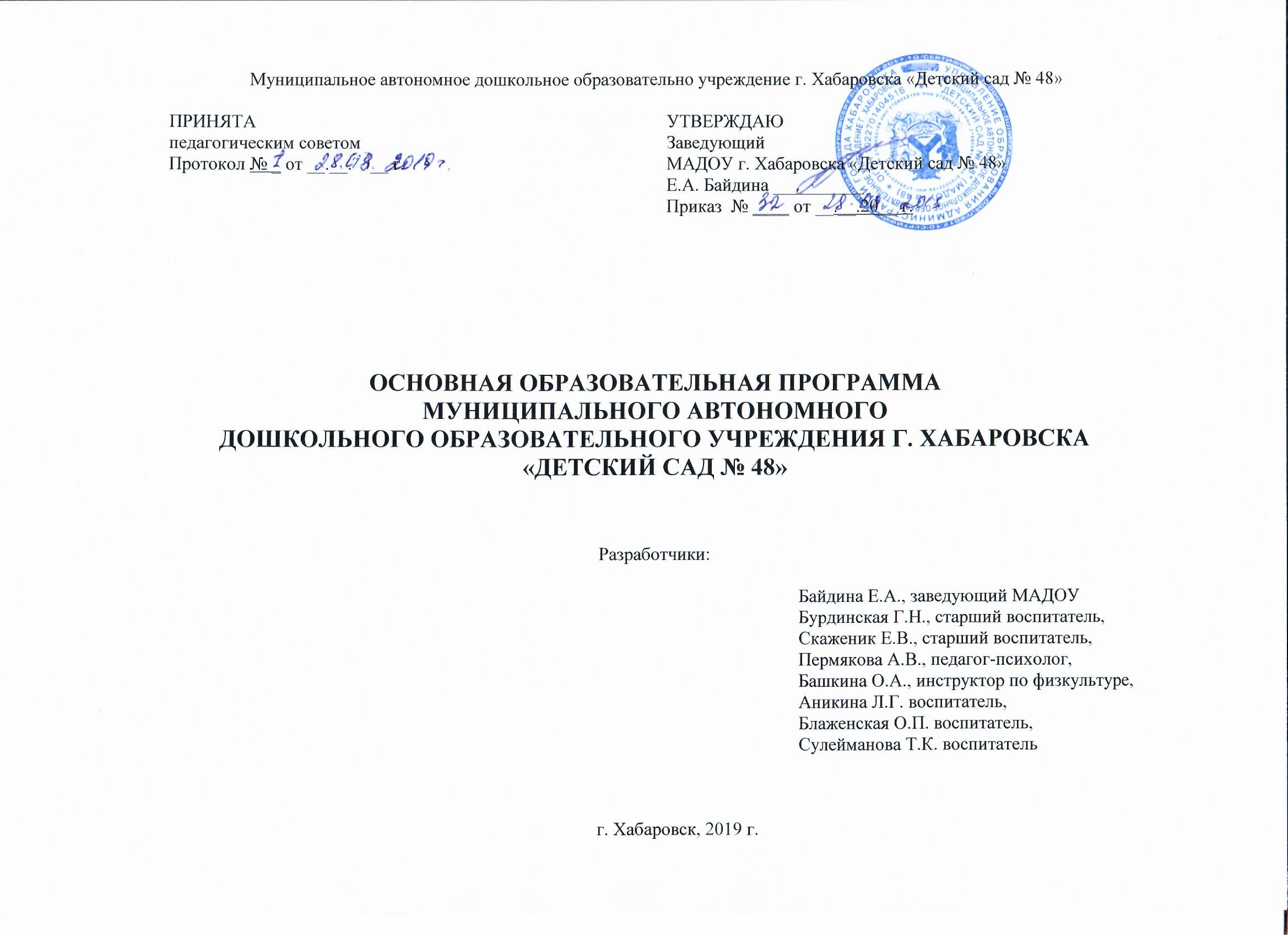 ПАСПОРТ ПРОГРАММЫТаблица № 1: Паспорт основной образовательной программыЦЕЛЕВОЙ РАЗДЕЛ ПОЯСНИТЕЛЬНАЯ ЗАПИСКА               Основная образовательная программа муниципального автономного дошкольного образовательного учреждения г. Хабаровска «Детский сад № 48» является нормативно-управленческим документом дошкольного учреждения, разработана с учетом примерной основной образовательной программы дошкольного образования «От рождения до школы» под ред.  Н.Е. Вераксы, Т.С. Комаровой, М.А. Васильевой и др., 2014 г. и в соответствии со следующими нормативно-правовыми документами:                                      Федеральным законом Российской Федерации от 29 декабря 2012 г. N 273-ФЗ «Об образовании в Российской Федерации»;Приказом Министерства образования и науки Российской Федерации (Минобрнауки России) от 30 августа 2013 г. N 1014 г. Москва «Об утверждении Порядка организации и осуществления образовательной деятельности по основным общеобразовательным программам - образовательным программам дошкольного образования»; Приказом Министерства образования и науки Российской Федерации (Минобрнауки России) от 17 октября 2013 г. N 1155 г. Москва «Об утверждении федерального государственного образовательного стандарта дошкольного образования»; Постановлением Главного государственного санитарного врача Российской Федерации от 15 мая 2013 г. N 26 г. Москва "Об утверждении СанПиН 2.4.1.3049-13 «Санитарно эпидемиологические требования к устройству, содержанию и организации режима работы дошкольных образовательных организаций»;Приказом Министерства образования и науки РФ от 08.04.2014 г. № 293 «Об утверждении Порядка приема на обучение по образовательным программам дошкольного образования»;Постановлением Правительства РФ от 05.08.2013 г. № 662 «Об осуществлении мониторинга системы образования»;Порядок проведения самообследования образовательной организацией, утверждённый приказом Министерства образования и науки Российской Федерации от 14.06.2013 г. № 462;Показатели деятельности образовательной организации, подлежащей самообследованию, утверждённые приказом Министерства образования и науки Российской Федерации от 10.10.2013 г. № 1324;Положением о лицензировании образовательной деятельности, утвержденным постановлением Правительства Российской Федерации от 28.10.2013 № 966 (ред. от 03.12.2015);Уставом муниципального автономного дошкольного образовательного учреждения «Детский сад № 48» утвержденным начальником управления образования администрации г. Хабаровска О.Я. Тен, 20.06.2017. Лицензией на осуществление образовательной деятельности № 1729 от 14.01.2015 г.                                                                                                                                                                                      ЦЕЛИ И ЗАДАЧИ   РЕАЛИЗАЦИИ ПРОГРАММЫОсновная цель Программы — создание благоприятных условий для полноценного проживания ребенком дошкольного детства, формирование основ базовой культуры личности, всестороннее развитие психических и физических качеств в соответствии с возрастными и индивидуальными особенностями, подготовка к жизни в современном обществе, к обучению в школе, обеспечение безопасности жизнедеятельности дошкольника.Задачи   ДОУ по реализации Программы:Заботиться о психофизическом здоровье детей, закаливать организм, формировать представления о здоровом образе жизни;Предоставлять равные возможности для полноценного развития каждого ребенка;Формировать двигательные умения и навыки, личностные качества воспитанников;Развивать интересы и потребности, создавать условия для успешности детей в любом виде деятельности, в том числе двигательной, в соответствии с их образовательной траекторией. Развивать физические, интеллектуальные, нравственные, эстетические, творческие способности детей, их стремление к саморазвитию;Обеспечивать вариативность использования образовательного материала для развития творчества, учитывая интересы каждого ребенка; Создавать условия для налаживания взаимоотношений детей и взрослых, формировать благоприятный психологический климат в группе;Использовать разнообразные виды детской деятельности в интеграции образовательных областей с целью повышения эффективности воспитательно-образовательного процесса;Для формирования адаптации и мотивации к обучению обеспечивать физическую и психическую готовность детей к общению и обучению в школе;Осуществлять необходимую квалифицированную коррекцию недостатков в физическом и (или) психическом развитии детей;Оказывать   консультативную   и   психолого-педагогическую поддержку родителям (законным представителям) для повышения родительской компетентности в вопросах воспитания, обучения и развития детей, а также охраны и укрепления здоровья детей.Вариативная часть Программы разработана в соответствии с приоритетным направлением ДОУ по обеспечению сохранения и укрепления психического и физического здоровья детей – организация работы по обучению плаванию детей 2-7 лет, а также включает в себя процесс ознакомления детей с региональными особенностями Дальнего Востока, Хабаровского края и организацию эффективного взаимодействия детей с окружающим миром, формируя у них реальное экономическое мышление (основы финансовой грамотности).Основной целью реализации вариативной части Программы в рамках организации работы по обучению плаванию детей является формирование интереса у учащихся к занятиям плаванием, создание оптимально физкультурно-оздоровительных условий для наиболее полного раскрытия и реализации плавательных способностейОсновной целью реализации вариативной части Программы по ознакомлению детей с региональными особенностями Дальнего Востока, Хабаровского края является формирование у детей представлений о специфических особенностях развития Дальнего Востока, Хабаровского края, а также приобщение детей к социокультурным нормам, традициям семьи, общества и государства, воспитание патриотических чувств.Основной целью реализации вариативной части Программы по организации эффективного взаимодействия детей с окружающим миром через формирование у них реального экономического мышления является оказание помощи детям старшего дошкольного возраста для вхождения в социально-экономическую жизнь общества и формирования у них основ финансовой грамотности. Новое направление «Экономическое воспитание дошкольников» включено в вариативную часть на основании Распоряжения Правительства РФ от 25.09.2017 г. № 2039-р «Об утверждении Стратегии повышения финансовой грамотности в Российской Федерации на 2017-2023 гг.»ПРИНЦИПЫ И ПОДХОДЫ К ФОРМИРОВАНИЮ ПРОГРАММЫВ соответствии с ФГОС ДО Программа построена на следующих принципах:Поддержка разнообразия детства;Сохранение уникальности и самоценности детства как важного этапа в общем развитии человека.Позитивная социализация ребенка.Предполагает, что освоение ребенком культурных норм, средств и способов деятельности, культурных образцов поведения и общения с другими людьми, приобщение к традициям семьи, общества, государства происходят в процессе сотрудничества со взрослым и с другими детьми, направленного на создание предпосылок к полноценной деятельности ребенка в изменяющемся мире.Личностно-развивающий и гуманистический характер взаимодействия взрослых (родителей (законных представителей), педагогических и иных работников ДОУ и детей.Содействие и сотрудничество детей и взрослых, признание ребенка полноценным участником (субъектом) образовательных отношений.Сотрудничество ДОУ с семьей.Сетевое взаимодействие с организациями социализации, образования, охраны здоровья и другими партнерами, которые могут внести вклад в развитие и образование детей, а также использование ресурсов местного сообщества и вариативных программ дополнительного образования детей для обогащения детского развития.Индивидуализация дошкольного образования.Предполагает такое построение образовательной деятельности, которое открывает возможности для индивидуализации образовательного процесса, появления индивидуальной траектории развития каждого ребенка с характерными для данного ребенка спецификой и скоростью, учитывающей его интересы, мотивы, способности возрастно-психологические особенности.Возрастная адекватность образования.Развивающее вариативное образование.Полнота содержания и интеграция отдельных образовательных областей.Основными подходами к формированию Программы являются:деятельностный подход - предполагает развитие ребёнка в деятельности, включающей такие компоненты как самоцелеполагание, самопланирование, самоорганизация, самооценка, самоанализ;индивидуальный подход - предполагает гибкое использование педагогами различных средств, форм и методов по отношению к каждому ребёнку;личностно-ориентированный подход - предусматривает организацию образовательного процесса на основе признания уникальности личности ребёнка и создания условий для её развития на основе изучения задатков, способностей, интересов, склонностей.ОТЛИЧИТЕЛЬНЫЕ   ОСОБЕННОСТИ   ПРОГРАММЫПри разработке Программы учитывались основные специфические особенности и характеристики, такие как: климатические условия, демографические условия, социокультурная среда, характеристики особенностей развития детей дошкольного возраста.Климатические особенности.При организации образовательного процесса учитываются климатические особенности региона. Хабаровск – центр Дальнего Востока страны. Часовой пояс + 7 (когда в Москве полночь, в Хабаровске уже 7 часов утра).  Климатические условия Дальнего Востока имеют свои особенности: холодная зима, жаркое лето и повышенная влажность воздуха. Исходя из этого, в образовательный процесс вовлечены мероприятия, направленные на оздоровление детей и предупреждение утомляемости. В режим группы ежедневно включена бодрящая гимнастика, упражнения для профилактики плоскостопия, дыхательная гимнастика. Исходя из климатических особенностей региона, график образовательного процесса составляется с выделением двух периодов:холодный период: учебный год (сентябрь-май, составляется определенный режим дня и расписание непрерывной непосредственно образовательной деятельности);летний период (июнь-август, для которого составляется другой режим дня).В теплое время года удлиняется пребывание детей на открытом воздухе. В холодное время года корректируется пребывание детей на открытом воздухе в зависимости от температуры воздуха. В дни каникул создаются оптимальные условия для самостоятельной двигательной, игровой, продуктивной и музыкально-художественной деятельности детей, проводятся музыкальные и физкультурные досуги.Демографические особенности. Национально-культурные особенности. Характеристика контингента воспитанников.Этнический состав воспитанников группы: русские.Обучение и воспитание в ДОУ осуществляется на русском языке.Основной контингент группы проживает в условиях города.Реализация регионального компонента осуществляется через знакомство с национально-культурными особенностями края.  Знакомясь с родным краем, его достопримечательностями, ребенок учится осознавать себя, живущим в определенный период времени, в определенных этнокультурных условиях. Данная информация реализуется через целевые прогулки, беседы, проекты в социально-коммуникативной области через совместную деятельность взрослых и детей.Содержание психолого-педагогической работы представлено по возрастным группам. Общее количество групп в ДОУ – 13, из них:Таблица № 2: Состав групп ДОУСредняя наполняемость групп – 33 ребенка.Контингент воспитанников формируется в соответствии с их возрастом. По составу: мальчики —56%, девочки — 44%Таблица № 3: Характеристика контингента воспитанниковСоциокультурная среда.Одной из основных задач ФГОС дошкольного образования является формирование социокультурной среды, соответствующей возрастным, индивидуальным, психологическим и физиологическим особенностям детей.Социокультурная среда МАДОУ № 48 представлена как единство трёх составляющих: социокультурные события, значимые как для детей, так и для родителей и педагогов; принципы, нормы и правила взаимодействия и стиля отношений между всеми участниками педагогического процесса; развивающая предметно-пространственная среда дошкольной образовательной организации Социальными заказчиками реализации программы как комплекса образовательных услуг являются, в первую очередь родители воспитанников как гаранты реализации прав ребёнка на уход, присмотр и оздоровление, воспитание и обучение. Поэтому коллектив ДОУ пытается создать доброжелательную, психологически комфортную атмосферу, в основе которой лежит определённая система взаимодействия с родителями, взаимопонимание и сотрудничество. В рабочих программах педагогов присутствуют социальные паспорта групп с указанием характеристик социальных условий семей.Характеристики особенностей развития детей дошкольного возраста в разрезе возрастных группПервая младшая группа (от 2 до 3 лет)На третьем году жизни дети становятся самостоятельнее. Продолжают развиваться предметная деятельность, деловое сотрудничество ребенка и взрослого; совершенствуется восприятие, речь, начальные формы произвольного поведения, игры, наглядно-действенное мышление, в конце года появляются основы наглядно-образного мышления.Развитие предметной деятельности связано с усвоением культурных способов действия с различными предметами. Совершенствуются соотносящие и орудийные действия. Умение выполнять орудийные действия развивают произвольность, преобразуя натуральные формы активности в культурные на основе предлагаемой взрослыми модели, которая выступает в качестве не только объекта для подражания, но и образца, регулирующего собственную активность ребёнка.В ходе совместной со взрослым предметной деятельности продолжает развиваться понимание речи.К концу третьего года жизни речь становится средством общения ребенка со сверстниками. В середине третьего года жизни широко используются действия с предметами – заместителями.Ребенок способен сформулировать намерение изобразить какой-либо предмет.Совершенствует слуховое восприятие, прежде всего фонематический слух.У ребенка начинает складываться и произвольность поведения.Вторая младшая группа (от 3 до 4 лет)В возрасте 3 – 4 лет у ребёнка продолжает развиваться наглядно действенное мышление.  Дошкольники способны установить некоторые скрытые связи и отношения между предметами. Игра становится ведущим видом деятельности. Начинает развиваться воображение, которое особенно наглядно проявляется в игре, когда одни объекты выступают в качестве заместителей других. Главной особенностью игры является ее условность: выполнение одних действий с одними предметами предполагает их отнесенность к другим действиям с другими предметами. Продолжительность игры небольшая. Младшие дошкольники ограничиваются игрой с одной-двумя ролями и простыми, неразвернутыми сюжетами, но уже могут самостоятельно подбирать атрибуты для той или иной роли.  Игры с правилами в этом возрасте только начинают формироваться.Дети младшего дошкольного возраста пытаются в рисовании, лепке, аппликации изображать простые предметы и явления, но графические образы еще бедны. У одних детей в изображениях отсутствуют детали, у других рисунки могут быть более детализированы. Дети уже могут использовать цвет и под руководством взрослого вылепить простые предметы. Конструктивная деятельность в младшем дошкольном возрасте ограничена возведением несложных построек по образцу и по замыслу.Для данного возраста характерно развитие перцептивной деятельности. Дети уже могут воспринимать до 5 и более форм предметов и до 7 и более цветов, способны дифференцировать предметы по величине, ориентироваться в пространстве группы детского сада, а при определенной организации образовательного процесса — и в помещении всего дошкольного учреждения.Развиваются память и внимание. По просьбе взрослого дети могут запомнить 3-4 слова и 5-6 названий предметов, а позже и -  значительные отрывки из любимых произведений.Взаимоотношения детей обусловлены нормами и правилами, которые ярко проявляются в игровой деятельности. Они скорее играют рядом, чем активно вступают во взаимодействие. Конфликты между детьми возникают преимущественно по поводу игрушек. В этом возрасте дети самостоятельно или после напоминания взрослого соблюдают правила поведения во время еды, умывания.У детей 4 – го года жизни происходит значительное обогащение словарного запаса, воспитанники уже могут пересказывать содержание небольшого произведения с опорой на рисунки в книге и на вопросы воспитателя, используя простые нераспространенные предложения, прочитать наизусть небольшое стихотворение при помощи взрослого. Средняя группа (от 4 до 5 лет)Особенностью данного возраста характерным является появление ролевого взаимодействия между детьми. Воспитанники объединяются для совместных игр, распределяют роли, поступают в соответствии с правилами, подбирают предметы и атрибуты для сюжетно – ролевых игр. В группах начинают выделяться лидеры.Дети проявляют устойчивый интерес к продуктивным видам деятельности. Рисунок становится предметным и детализированным. Графическое изображение человека характеризуется наличием туловища, глаз, рта, носа, волос, иногда одежды и ее деталей. Совершенствуется техническая сторона изобразительной деятельности. Дети могут рисовать основные геометрические фигуры, вырезать ножницами, наклеивать изображения на бумагу и т.д.Усложняется конструирование. Постройки могут включать 5-6 деталей. Формируются навыки конструирования по собственному замыслу, а также планирование последовательности действий.Двигательная сфера ребенка характеризуется позитивными изменениями мелкой и крупной моторики. Развиваются ловкость, координация движений. Дети в этом возрасте лучше, чем младшие дошкольники, удерживают равновесие, перешагивают через небольшие преграды. Усложняются игры с мячом.Дети среднего дошкольного возраста характеризуются более развитым восприятием. Они называют форму, на которую похож тот или иной предмет. Могут вычленять в сложных объектах простые формы и из простых форм воссоздавать сложные объекты. Дети способны упорядочить группы предметов по сенсорному признаку — величине, цвету; выделить такие параметры, как высота, длина и ширина. Совершенствуется ориентация в пространстве.Возрастает объем памяти. Дети запоминают до 7-8 названий предметов. Начинает складываться произвольное запоминание: дети способны принять задачу на запоминание, помнят поручения взрослых, могут выучить небольшое стихотворение и т.д.	Начинает развиваться образное мышление. Дошкольники могут строить по схеме, решать лабиринтные задачи. Продолжает развиваться воображение. Некоторые дети могут самостоятельно придумать небольшую сказку на заданную тему.Увеличивается устойчивость внимания. Ребенку оказывается доступной сосредоточенная деятельность в течение 15-20 минут. В среднем дошкольном возрасте улучшается произношение звуков и дикция. Речь становится предметом активности детей. Они удачно имитируют голоса животных, интонационно выделяют речь тех или иных персонажей. Развивается грамматическая сторона речи. Речь детей при взаимодействии друг с другом носит ситуативный характер, а при общении со взрослым становится внеситуативной. Изменяется содержание общения ребенка и взрослого. Оно выходит за пределы конкретной ситуации, в которой оказывается ребенок. У детей формируется потребность в уважении со стороны взрослого, для них оказывается чрезвычайно важной его похвала. Это приводит к их повышенной обидчивости на замечания. Повышенная обидчивость представляет собой возрастной феномен.Взаимоотношения со сверстниками характеризуются избирательностью, которая выражается в предпочтении одних детей другим. Появляются постоянные партнеры по играм. Появляются конкурентность, соревновательность.Старшая группа (от 5 до 6 лет)Характерной особенностью игровой деятельности детей шестого года жизни является распределение ими ролей до начала игры и выстраивание своего поведения согласно роли. Игровое взаимодействие сопровождается речью, соответствующей и по содержанию, и интонационно взятой роли. При распределении ролей могут возникать конфликты, наблюдается организация игрового пространства.  Продолжает совершенствоваться речь, в том числе ее звуковая сторона: дети могут правильно воспроизводить шипящие, свистящие и сонорные звуки; развиваются фонематический слух, интонационная выразительность речи при чтении стихов в сюжетно-ролевой игре и в повседневной жизни. Совершенствуется грамматический строй речи: дети используют практически все части речи, активно занимаются словотворчеством, используют синонимы и антонимы. Развивается связная речь: дети могут пересказывать, рассказывать по картинке, передавая не только главное, но и детали.Достижением этого возраста является развитием изобразительной деятельности, отличающейся высокой продуктивностью. Это возраст наиболее активного рисования: в течение года дети способны создать до двух тысяч рисунков. Рисунки имеют самое разное содержание: это и жизненные впечатления детей, и воображаемые ситуации, и иллюстрации к фильмам и книгам. Рисунки приобретают сюжетный характер. Изображение человека становится более детализированным и пропорциональным. По рисунку можно судить о половой принадлежности и эмоциональном состоянии изображенного человека.Конструктивная деятельность детей носит более сложный характер: дети выделяют основные части предполагаемой постройки и осуществляют конструирование на основе схемы, по замыслу и по условиям. Дети старшей группы могут конструировать из бумаги, складывая ее в несколько раз (два, четыре, шесть сгибаний); из природного материала и из деталей конструктора.В этом возрасте продолжает совершенствоваться восприятие цвета, формы и величины, строения предметов; систематизируются представления детей. Они называют не только основные цвета и их оттенки, но и промежуточные цветовые оттенки; форму прямоугольников, овалов, треугольников. Воспринимают величину объектов, легко выстраивают в ряд — по возрастанию или убыванию — до 10 различных предметов.Однако дети испытывают трудности при анализе пространственного положения объектов, если сталкиваются с несоответствием формы и их пространственного расположения.     В старшем дошкольном возрасте продолжает развиваться образное мышление. Дети способны не только решить ситуацию в наглядном плане, но и совершить преобразования объекта, указать, в какой последовательности объекты вступят во взаимодействие.  Одним из достижений старшего дошкольного возраста является способность детей рассуждать и давать адекватные причинные объяснения, если анализируемые отношения не выходят за пределы их наглядного опыта.Продолжают развиваться устойчивость, распределение, переключаемость внимания. Наблюдается переход от непроизвольного к произвольному вниманию.Подготовительная к школе группа (от 6 до 7 лет)Отличительной особенностью игровой деятельности детей 7–го года жизни является отражение в сюжетно-ролевых играх более сложных форм взаимодействия людей (характерные значимые жизненные ситуации, например, свадьбу, рождение ребенка, болезнь, трудоустройство и т. д). Игровое пространство усложняется. В нем может быть несколько центров, каждый из которых поддерживает свою сюжетную линию. При этом дети способны отслеживать поведение партнеров по всему игровому пространству и менять свое поведение в зависимости от места в нем.Образы из окружающей жизни и литературных произведений, передаваемые детьми в изобразительной деятельности, становятся сложнее. Рисунки приобретают более детализированный характер, обогащается их цветовая гамма. Более явно прослеживаются различия между рисунками мальчиков и девочек. Мальчики охотно изображают технику, космос, военные действия и т.п. Девочки чаще рисуют женские образы: принцесс, балерин, моделей и т.д. Часто встречаются и бытовые сюжеты: мама и дочка, комната и т. д. Изображение человека становится еще более детализированным и пропорциональным. Появляются пальцы на руках, глаза, рот, нос, брови, подбородок. Одежда может быть украшена различными деталями.При правильном педагогическом подходе у некоторых детей формируются художественно-творческие способности в изобразительной деятельности.Дети подготовительной к школе группы в значительной степени освоили конструирование из строительного материала, из листа бумаги и из природного материала.  Они могут анализировать изображения, постройки, основные конструктивные особенности различных деталей, определять их форму на основе сходства со знакомыми им предметами. Воспитанники быстро и правильно подбирают необходимый материал, достаточно точно представляют себе последовательность, в которой будет осуществляться работа, способны выполнять различные по степени сложности поделки как по собственному замыслу, так и по условиям. Дошкольникам уже доступны целостные композиции по предварительному замыслу, которые могут передавать сложные отношения, включать фигуры людей и животных.У детей продолжает развиваться восприятие, однако они не всегда могут одновременно учитывать несколько различных признаков. Развивается образное мышление, однако воспроизведение метрических отношений затруднено. Продолжают развиваться навыки обобщения и рассуждения, но они в значительной степени еще ограничиваются наглядными признаками ситуации.Продолжает развиваться внимание дошкольников, оно становится произвольным. Время произвольного сосредоточения достигает 30 минут.У дошкольников продолжает развиваться речь: дети начинают активно употреблять обобщающие существительные, синонимы, антонимы, прилагательные, сложные предложения разных видов; различают понятия «звук», «слог», «слово». «предложение»; называют в последовательности слова в предложении, звуки и слоги в словах; пересказывают и драматизируют небольшие литературные предложения.Поведение детей 7 –го года жизни определяется в большей степени требованиями со стороны взрослых и представлениями о том, «что такое хорошо и что такое плохо». Воспитанники этого возраста уже способны планировать свои действия, направленные на достижение конкретной цели.ПРИОРИТЕТНОЕ НАПРАВЛЕНИЕ ДЕЯТЕЛЬНОСТИ ДОУПриоритетным направлением деятельности ДОУ является физическое воспитание и формирование культуры здоровья. Образовательный процесс в дошкольном образовательном учреждении выстраивается с учетом приоритета физкультурно-оздоровительной работы и характеризуется следующими особенностями:в течение всего дня дети находятся под наблюдением и контролем педагогов и квалифицированных специалистов, заботящихся о максимальной интенсификации и оптимизации двигательного режима;полностью обеспечиваются такие гигиенические условия для физического развития, как правильный режим дня, полноценное питание, достаточное пребывание на свежем воздухе, закаливающие мероприятия, на основе чего формируются гигиенические навыки;создание благоприятных возможностей для эффективного сочетания всех основных средств и форм физического воспитания и интеграции его с основными линиями детского развития (умственным, социально-нравственным, художественно-эстетическим и др.);использование здоровьесберегающих и здоровьеформирующих технологий работы с детьми и их родителями, педагогами детского сада.В оздоровительных целях создаются условия для удовлетворения двигательной потребности детей в течение дня: утренняя гимнастика, физкультминутки на занятиях, прогулки на свежем воздухе (2 раза в день), подвижные игры, спортивные игры и развлечения, гимнастика для глаз. Перерывы между периодами непрерывной непосредственно образовательной деятельности – не менее 10 мин.В инвариантной части непрерывная непосредственно образовательная деятельность для детей 3-7 лет по физическому развитию проводится три раза в неделю воспитателем и инструкторами по физической культуре и плаванию, для детей раннего возраста – 2 раза в неделю воспитателем. В вариативную часть, начиная со средней группы (для детей с 4-х лет), включено 1 занятие по плаванию.ИННОВАЦИОННОЕ НАПРАВЛЕНИЕ ДЕЯТЕЛЬНОСТИ МАДОУ№ 48Инновационной деятельностью в МАДОУ № 48 является работа по формированию предпосылок финансовой грамотности у старших дошкольников (5-7 лет). Основная цель данной деятельности – оказание помощи детям старшего дошкольного возраста для вхождения в социально-экономическую жизнь общества и формирования у них основ финансовой грамотности.Основные принципы реализации направления:Научность;Доступность;Оптимальность в отборе содержания и определений.КОРРЕКЦИОННО-РАЗВИВАЮЩАЯ ДЕЯТЕЛЬНОСТЬ С ДЕТЬМИ С ОГРАНИЧЕННЫМИ ВОЗМОЖНОСТЯМИ ЗДОРОВЬЯВ связи с тем, что учреждение посещают дети с ОВЗ, в Программе МАДОУ № 48 разработан раздел «Содержание коррекционно-развивающей работы». Ребенок с иными ограниченными возможностями здоровья (РАС) посещает подготовительную группу общеразвивающей направленности.Расстройство аутического спектра (РАС) – нейроонтогенетическое расстройство, то есть расстройство психического развития с наступлением в младенчестве или детстве, характеризующееся стойким дефицитом способности начинать и поддерживать социальное взаимодействие и общественные связи, а также ограниченными интересами и часто повторяющимися поведенческими действиямиЦель коррекционной работы: коррекция нарушений развития детей с ОВЗ, оказание им квалифицированной помощи в освоении Программы.Задачи коррекционной работы:Обеспечение адекватных возможностям и индивидуальным особенностям развития детей с ОВЗ организационно-педагогических условий, необходимых для качественного освоения ими содержания основной образовательной программы.Разностороннее развитие детей с ОВЗ с учётом возрастных и индивидуальных особенностей и особых образовательных потребностей, социальной адаптации.Координация усилий всех субъектов образовательного процесса, принимающих участие в реализации Программы.Данный раздел содержит специальные условия для получения образования детьми с ограниченными возможностями здоровья, в том числе механизмы адаптации Программы для указанных детей разработаны с использованием специальных образовательных программ и методов, специальных методических пособий и дидактических материалов, проведение подгрупповых и индивидуальных коррекционных занятий, и осуществления квалифицированной коррекции нарушений речевого и психологического развития.Подходы к построению коррекционной работы:Комплексный, предусматривающий учёт психолого-медико-педагогических знаний о ребёнке с ОВЗ.Интегрированный, позволяющий осуществлять совместную деятельность различных специалистов, которые сопровождают развитие ребёнка.	В МАДОУ № 48 функционирует кабинет педагога-психолога, который занимается коррекцией психического здоровья детей. В начале учебного года, педагог-психолог, с разрешения родителей, проводит диагностирование детей и составляет план работы. Ведёт соответствующую документацию.	Так же, в саду существует услуга учителя-логопеда, который корректирует речевые нарушения у детей, что позволяет ориентироваться на планируемые результаты освоения программы.Коррекционная работа с детьми с ОВЗ строится с учётом особых образовательных потребностей детей и заключений психолого-медико-педагогической комиссии. Организация образовательного процесса детей с ОВЗ предполагает:Проведение занятий с ребёнком ОВЗ специалистами дошкольной образовательной организации (педагогом-психологом, воспитателями, музыкальным руководителем, инструктором по физической культуре, инструктором по плаванию).Наличие АОП (образовательная программа, адаптированная для обучения лиц с ограниченными возможностями здоровья с учётом особенностей психофизического развития, индивидуальных возможностей детей, обеспечивающих коррекцию нарушений развития и социальную адаптацию).Цель АОП МАДОУ № 48 – обеспечить оптимальное вхождение ребенка с интеллектуальной недостаточностью, создание условий для его всестороннего развития в целях обогащения их социального опыта и гармоничного включения в коллектив сверстников с использованием специальных методов воспитания и обучения.Задачи реализации АОП № 48:создать условия для всестороннего развития воспитанников с ограниченными возможностями здоровья;создавать условия в соответствии с перечнем и планом реализации индивидуально-ориентированных коррекционных мероприятий, обеспечивающих удовлетворение особых образовательных потребностей детей с интеллектуальной недостаточностью.обеспечить эмоциональное благополучие каждого ребенка, через учет индивидуальных особенностей детей, как в вопросах организации жизнедеятельности (приближение режима дня к индивидуальным особенностям ребенка и пр.), так и в формах и способах взаимодействия с ребенком (проявление уважения к его индивидуальности, чуткости к его эмоциональным состояниям, поддержка его чувства собственного достоинства и т. д.);обеспечить заботу о сохранении и укреплении здоровья детей, формировать у них элементарных представлений о здоровом образе жизни, воспитывать полезные привычки, в том числе привычки к здоровому питанию, потребности в двигательной активности;создать в группах атмосферу гуманного и доброжелательного отношения ко всем воспитанникам, что позволяет растить их общительными, добрыми, любознательными, инициативными, стремящимися к самостоятельности и творчеству;развитие социально-коммуникативных навыков;сформировать у воспитанников патриотические чувства, чувства любви к Родине, гордости за ее достижения, уверенности в том, что Россия – великая многонациональная страна с героическим прошлым и счастливым будущим;использовать разнообразные виды детской деятельности, их интеграцию в целях повышения эффективности коррекционно-развивающей деятельности;создать развивающую предметно-пространственную и образовательную среду для самостоятельной деятельности и развитию творческого потенциала каждого воспитанника в соответствии с интересами и наклонностями каждого ребенка;обеспечить уважительное отношение к результатам детского творчества;создать необходимые условия для развития ответственных и взаимозависимых отношений с семьями воспитанников, обеспечивающих целостное развитие личности дошкольника, повышать компетентность родителей в области воспитания;формировать у воспитанников предпосылки учебной деятельности на этапе завершения ими дошкольного образования;обеспечить соблюдение в работе детского сада и начальной школы преемственности, исключающей умственные и физические перегрузки в содержании образования детей дошкольного возраста, обеспечивая отсутствие давления предметного обучения;обеспечение психолого-педагогической поддержки семьи и повышения компетентности родителей (законных представителей) в вопросах развития и образования, охраны и укрепления здоровья детей.ПЛАНИРУЕМЫЕ РЕЗУЛЬТАТЫ ОСВОЕНИЯ ПРОГРАММЫЦЕЛЕВЫЕ ОРИЕНТИРЫСпецифика дошкольного детства (гибкость, пластичность развития ребенка, высокий разброс вариантов его развития, его непосредственность и непроизвольность) не позволяет требовать от ребенка дошкольного возраста достижения конкретных образовательных результатов и обусловливает необходимость определения результатов освоения образовательной программы в виде целевых ориентиров. В Программе, так же, как и в Стандарте, целевые ориентиры даются для детей раннего возраста (на этапе завершения дошкольного образования) и для старшего дошкольного возраста (на этапе завершения дошкольного образования).Целевые ориентиры (планируемые результаты) образования в раннем возрастеРебенок интересуется окружающими предметами и активно действует с ними; эмоционально вовлечен в действия с игрушками и другими предметами, стремится проявлять настойчивость в достижении результата своих действий.Использует специфические, культурно фиксированные предметные действия, знает назначение бытовых предметов (ложки, расчески, карандаша и пр.) и умеет пользоваться ими. Владеет простейшими навыками самообслуживания; стремится проявлять самостоятельность в бытовом и игровом поведении; проявляет навыки опрятности.Проявляет отрицательное отношение к грубости, жадности.Соблюдает правила элементарной вежливости (самостоятельно или по напоминанию говорит «спасибо», «здравствуйте», «до свидания», «спокойной ночи» (в семье, в группе); имеет первичные представления об элементарных правилах поведения в детском саду, дома, на улице и старается соблюдать их. Владеет активной речью, включенной в общение; может обращаться с вопросами и просьбами, понимает речь взрослых; знает названия окружающих предметов и игрушек. Речь становится полноценным средством общения с другими детьми.Стремится к общению с взрослыми и активно подражает им в движениях и действиях; появляются игры, в которых ребенок воспроизводит действия взрослого. Эмоционально откликается на игру, предложенную взрослым, принимает игровую задачу.Проявляет интерес к сверстникам; наблюдает за их действиями и подражает им. Умеет играть рядом со сверстниками, не мешая им. Проявляет интерес к совместным играм небольшими группами.Проявляет интерес к окружающему миру природы, с интересом участвует в сезонных наблюдениях.Проявляет интерес к стихам, песням и сказкам, рассматриванию картинок, стремится двигаться под музыку; эмоционально откликается на различные произведения культуры и искусства.С пониманием следит за действиями героев кукольного театра; проявляет желание участвовать в театрализованных и сюжетно-роле-вых играх.Проявляет интерес к продуктивной деятельности (рисование, лепка, конструирование, аппликация).У ребенка развита крупная моторика, он стремится осваивать различные виды движений (бег, лазанье, перешагивание и пр.). С интересом участвует в подвижных играх с простым содержанием, несложными движениями.Целевые ориентиры (планируемые результаты) на этапе завершения дошкольного образования.Ребенок овладевает основными культурными средствами, способами деятельности, проявляет инициативу и самостоятельность в разных видах деятельности — игре, общении, познавательно-исследовательской деятельности, конструировании и др.; способен выбирать себе род занятий, участников по совместной деятельности. Ребенок обладает установкой положительного отношения к миру, к разным видам труда, другим людям и самому себе, обладает чувством собственного достоинства; активно взаимодействует со сверстниками и взрослыми, участвует в совместных играх. Способен договариваться, учитывать интересы и чувства других, сопереживать неудачам и радоваться успехам других, адекватно проявляет свои чувства, в том числе чувство веры в себя, старается разрешать конфликты. Умеет выражать и отстаивать свою позицию по разным вопросам.Способен сотрудничать и выполнять как лидерские, так и исполнительские функции в совместной деятельности.Понимает, что все люди равны вне зависимости от их социального происхождения, этнической принадлежности, религиозных и других верований, их физических и психических особенностей.Проявляет эмпатию по отношению к другим людям, готовность прийти на помощь тем, кто в этом нуждается.Проявляет умение слышать других и стремление быть понятым другими. Ребенок обладает развитым воображением, которое реализуется в разных видах деятельности, и прежде всего в игре; владеет разными формами и видами игры, различает условную и реальную ситуации; умеет подчиняться разным правилам и социальным нормам. Умеет распознавать различные ситуации и адекватно их оценивать.Ребенок достаточно хорошо владеет устной речью, может выражать свои мысли и желания, использовать речь для выражения своих мыслей, чувств и желаний, построения речевого высказывания в ситуации общения, выделять звуки в словах, у ребенка складываются предпосылки грамотности.У ребенка развита крупная и мелкая моторика; он подвижен, вынослив, владеет основными движениями, может контролировать свои движения и управлять ими.Ребенок способен к волевым усилиям, может следовать социальным нормам поведения и правилам в разных видах деятельности, во взаимоотношениях с взрослыми и сверстниками, может соблюдать правила безопасного поведения и навыки личной гигиены. Проявляет ответственность за начатое дело.Ребенок проявляет любознательность, задает вопросы взрослым и сверстникам, интересуется причинно-следственными связями, пытается самостоятельно придумывать объяснения явлениям природы и поступкам людей; склонен наблюдать, экспериментировать. Обладает начальными знаниями о себе, о природном и социальном мире, в котором он живет; знаком с произведениями детской литературы, обладает элементарными представлениями из области живой природы, естествознания, математики, истории и т.п.; способен к принятию собственных решений, опираясь на свои знания и умения в различных видах деятельности. Открыт новому, то есть проявляет желание узнавать новое, самостоятельно добывать новые знания; положительно относится к обучению в школе.Проявляет уважение к жизни (в различных ее формах) и заботу об окружающей среде.Эмоционально отзывается на красоту окружающего мира, произведения народного и профессионального искусства (музыку, танцы, театральную деятельность, изобразительную деятельность и т. д.).Проявляет патриотические чувства, ощущает гордость за свою страну, ее достижения, имеет представление о ее географическом разнообразии, многонациональности, важнейших исторических событиях.Имеет первичные представления о себе, семье, традиционных семейных ценностях, включая традиционные гендерные ориентации, проявляет уважение к своему и противоположному полу.Соблюдает элементарные общепринятые нормы, имеет первичные ценностные представления о том, «что такое хорошо и что такое плохо», стремится поступать хорошо; проявляет уважение к старшим и заботу о младших.Имеет начальные представления о здоровом образе жизни. Воспринимает здоровый образ жизни как ценность.Ключевые ожидаемые результаты - это готовность ребенка к школьному обучению, которая определяется физической, личностной и интеллектуальной готовностью.Физическая готовность – состояние здоровья, определенный уровень морфофункциональной зрелости, работоспособность организма ребенка, необходимый уровень развития двигательных навыков и качеств, в особенности тонких моторных координаций, физическая и умственная работоспособность.Личностная готовность – определенный уровень произвольности поведения, сформированность общения, самооценки и мотивации к учению (познавательной и социальной), активность, инициативность, самостоятельность, ответственность, умение слушать другого и согласовывать с ним свои действия, руководствоваться установленными правилами, умение работать в группе.Интеллектуальная готовность – развитие образного мышления, воображения и творчества, а также основ словесно-логического мышления: владение средствами познавательной деятельности (сравнение, анализ, классификация, обобщение схематизация, моделирование), децентрации (учет позиции другого человека при анализе ситуации), родным языком и основными формами речи (диалог, монолог), элементами учебной деятельности внутри других, специфических видов детской деятельности(конструирование, рисование, лепка, различные игры и др.) - выделение задачи из общего контекста деятельности, осознание и обобщение способов решения, планирования и контроль, наличие представлений о  мире людей, вещей, природе.Целевые ориентиры (планируемые результаты) на этапе завершения дошкольного образования у детей с ОВЗУ ребенка развита общая моторика и оценка двигательных возможностей: синхронно и точно выполняет движения, темп выполнения движений нормальный, манипулятивная функция развита достаточно – движения синхронные и точные, координированные, выполняет движения обеими руками, и осуществляет контроль за действиями, помнит двигательные программы, темп выполнения нормальный; готовность руки к письму: графический образец воспроизводит правильно, управляет движениями своей руки, сформирована координация в системе «глаз – рука», зрительный контроль достаточен;У детей с корковым генезом (алалией, афазией, корковой дизартрией), а также при нарушениях иннервации отмечается асинхронность движений, инертность, персеверации, плохое запоминание двигательных программ, нарушение последовательности движений, пропуски, добавления или перестановки местами некоторых звеньев, поиски поз. У ребенка развито целостное восприятие изображения: изображение узнает и называет верно, метод - зрительное соотнесение; по тактильному восприятию представления полноценные - узнаёт предметы по форме, величине и фактуре на основе тактильного восприятия и обозначает их словом.Ребенок обладает пространственно-временными представлениями: ориентируется в схеме собственного тела, различает правую и левую руки, понимает способ переноса на собеседника; имеет представления о пространстве объектов. Осознанно, самостоятельно анализирует положение предметов, на основе ориентировки «на себе», удерживает программу действий, действует по словесной инструкции и может обобщить в слове; ориентируется на листе бумаги - пространственные представления сформированы, самостоятельно использует пространственные речевые инструкции (экспрессивный уровень); имеет представления о временах года и их последовательности сформированы.У ребенка развиты элементы логического мышления- доступно решение задачи в плане классификации и сериации; сформирован уровень обобщения, логическая обоснованность, активность, возможность использования обобщенных представлений, выполняет классификацию с учетом основного признака, логически обосновывает, обобщает в речевом плане; развито наглядно-образное мышление, продуктивное воображение- образы разнообразные, носят оригинальный или конкретный, наглядный характер; верно осмысливает содержание отдельных картинок как единое целое, понимает, что событие представлено последовательно, может составить логический рассказ; хорошо анализирует образец, учитывает принцип чередования, размеры элементов сохранены, работает с интересом; представления о количестве сформированы, выполняет счетные операции в уме в пределах 10, решает предложенные устные задачи в пределах 6 и более;Ребенок овладел умением анализировать звуковой состав слова, уровень развития предпосылок к учебной деятельности достаточный, самостоятельно может проанализировать слова и определить место звука в слове из пяти – шести звуков; понимает речь в полном объеме, принимает активное участие в речевом диалоге, активный словарный запас соответствует возрасту (собственная речь фразовая, хорошо понятная для окружающих), грамматический строй сформирован, звуковая сторона речи усвоена полностью, функции фонематического слуха сформированы Дифференцирует на слух и в произношении.Ребенок овладел умениями пользоваться приемами опосредованного запоминания. Точность воспроизведения слов, предложенных для запоминания, характерна выраженная мыслительная активность при установлении связи слова с картинкой; самостоятельно рассказывает стихи, наизусть, передает ритм, интонацию, выразительность, ошибки отсутствуют, проявляет интерес к запоминанию;Ребенок овладел общим запасом знаний и представлений: представления об окружающем конкретны, достаточно развёрнуты, осознаны, устанавливает последовательность возрастного развития, отвечает на вопросы в правильной грамматической форме;Ребенок овладел продуктивными видами деятельности: сформированность предметного рисунка- рисует заданные предметы с деталями, используя цвет как определенный признак предметов, четко отмечаются тенденции к сюжетному изображению;Ребенок легко устанавливает полноценный контакт, способствует совместной деятельности, контакт стабилен на протяжении всего времени общения; реакция на одобрение и поощрение адекватная, окрашена положительными эмоциями, выраженное стремление получить одобрение и похвалу, подтвердить свою значимость; реакция на замечания и требования адекватная, замечания огорчают, однако стимулируют ребенка (исправляет свое поведение в соответствии с замечанием); гордится своими успехами, критически оценивает неудовлетворительные результаты своей деятельности, сосредотачивается на задании, самостоятельно решает проблему и фиксирует в элементарных речевых высказываниях; общий фон настроения- адекватный уравновешенный, настроение бодрое, спокойное; эмоции отчетливо выражены и разнообразны, адекватны, проявляются спонтанно, жизнерадостный, улыбчивый;Ребенок в общении с взрослыми проявляет активность, испытывает потребность в доброжелательном внимании, сотрудничестве, уважении со стороны взрослого, ведущий мотив – личностный, основными средствами общения являются речевые; со сверстниками проявляется выраженная активность в общении, репертуар средств общения богат и разнообразен, хорошо владеет способами разрешения возникших конфликтных ситуаций, мнения товарищей значимо и учитывается в процессе общения;Ребенок проявляет выраженный и стойкий интерес от начала до конца задания работает увлечённо, с удовольствием, появляются мотивы достижения успеха, соревнования, соперничества нет четкого доминирования мотивов;Ребенок самостоятельно начинает и выполняет задание, помощь не требуется; действует целенаправленно, активен на протяжении всего задания; нормальная работоспособность сохраняется до конца задания, темп деятельности без колебаний, продуктивность достаточная; ребенок способен к длительному сосредоточению и переключению внимания, воспринимает  необходимый объём информации; отмечаются навыки самоконтроля и саморегуляции, ошибки не допускает, либо допускает, но эффективна стимулирующая помощь; понимает свои успехи и неудачи, способен оценивать свое поведение с позиций моральных норм, самооценка завышена, но хвалят себя уже не в открытой форме, (у большинства детей к 7 годам самооценка становится более адекватной, однако более характерно ее завышение, чем занижение), ярко выражена установка на результат.Планируемые результаты освоения части Программы, формируемой участниками образовательных отношенийПланируемые результаты достижения детей в рамках реализации программы «Обучение плаванию в детском саду» Т.И. Осокиной, Е.А. Тимофеевой, Т.Л. Богиной:Укрепление здоровья детей, снижение заболеваемости;Расширение адаптивных возможностей детского организма;Повышение показателей физического развития детей;Расширение спектра двигательных умений и навыков в воде;Развитие творческого потенциала и личностного роста ребёнка.Развитие эмоционального и двигательного раскрепощения в воде, проявления чувства радости и удовольствия от движения;Формирование нравственно-волевых качеств.Планируемые результаты достижения детей в рамках реализации регионального компонента по авторской программе Л.А. Кондратьевой «Маленькие дальневосточники»:Формирование интегративных качеств: любознательность, активность; способность управлять своим поведением и планировать свои действия на основе первичных ценностных представлений.Формирование общепринятых норм и правил поведения, представления о себе, семье, обществе (ближайшем социуме), родном городе, крае, государстве (стране), о государственной символике родного города, о карте родного края, мире природы Хабаровского края, народностях разных национальностей, проживающих на территории края.Развитие интереса к народному творчеству (ребенок знает и называет изделия народных промыслов Хабаровского края, знает представителей малых народов Дальнего Востока);Формирование представлений о растительном и животном мире Хабаровского края, о имеющихся на территории Хабаровского края заповедниках, реабилитационных центрах для животных, имеет представление о животных, занесённых в Красную книгу Хабаровского краяПланируемые результаты достижения детей в рамках реализации инновационного направления по формированию предпосылок финансовой грамотности у старших дошкольников (5-7 лет) (по примерной парциальной программе «Экономическое воспитание дошкольников: формирование предпосылок финансовой грамотности»):Знают и называют разные места и учреждения торговли: рынок, магазин, ярмарка, супермаркет, интернет-магазин;Знают российские деньги, некоторые названия валют ближнего и дальнего зарубежья;Понимают суть процесса обмена валюты (например, в путешествии);Знают современные профессии, содержание их деятельности (например, предприниматель, фермер, программист, модельер и др.);Знают и называют разные виды рекламы, ее назначение, способы воздействия;Адекватно ведут себя в окружающем предметном, вещном мире, в природном окружении;Любят трудиться, делать полезные предметы для себя и радовать других;Бережно, рационально, экономно используют расходные материалы для игр и занятий (бумагу, карандаши, краски, материю и др.);Проявляют интересы к экономической деятельность взрослых (кем работают родители, как ведут хозяйство и др.);С удовольствием помогают взрослым, объясняют необходимость оказания помощи другим людям.СИСТЕМА ОЦЕНКИ РЕЗУЛЬТАТОВ КАЧЕСТВА ОБРАЗОВАТЕЛЬНОЙ ДЕЯТЕЛЬНОСТИ ПО ПРОГРАММЕСистема оценки результатов качества строится на основных принципах:объективность оценки качества образования;реалистичность требований, норм и показателей качества образования, их социальная и личностная значимость;возрастно-психологическая адекватность оценочных процедур и показателей качества;гласность при обсуждении процедур, технологий и результатов оценки качества образования;открытость и доступность информации о состоянии и качестве дошкольного образования;соблюдение морально-этических норм при проведении процедур оценки качества образования.Система оценки результатов качества направлена на выявление степени соответствия требованиям ФГОС ДО:образовательных программ дошкольного образования, реализуемых ДОУ;результатов освоения ООП дошкольного образования;условий реализации ООП дошкольного образования.В рамках системы оценки осуществляется внутренняя оценка качества образования, выполняемая самостоятельно ДОУ с помощью следующих процедур:самообследование;оценка результатов освоения образовательной программы;мониторинг.Самообследование, как один из элементов системы оценки качества образовательной деятельности.Периодичность проведения – ежегодно.Итоги самообследования оформляются в виде отчета о результатах самообследования в отчетный период и подлежат размещению на сайте ДОУ.В процессе самообследования проводится оценка образовательной деятельности, системы управления организации, содержания подготовки воспитанников, организации образовательной деятельности, качества кадрового, учебно-методического, библиотечно-информационного обеспечения, материально-технической базы, функционирования внутренней системы оценки качества образования, а так же анализ показателей деятельности организации, подлежащей самообследованию, установленных федеральным органом исполнительной власти, осуществляющим функции по выработке государственной политики и нормативно-правовому регулированию в сфере образования.Оценка результатов освоения образовательной программы, как один из элементов системы оценки качества образовательной деятельности.В процессе анализа реализуемой ООП ДОУ изучаются:формы получения дошкольного образования и формы обучения по конкретной основной образовательной программе дошкольного образования, в том числе использование сетевой формы её реализации;соответствие основной образовательной программы дошкольного образования, реализуемой в группах, определённой направленности (общеразвивающей, компенсирующей, оздоровительной или комбинированной);соответствие структуры основной образовательной программы дошкольного образования и её объёма требованиям ФГОС ДО, а именно:наличие основных разделов: целевого, содержательного и организационного; их соответствие по структуре и содержанию требованиям ФГОС ДО;наличие обязательной части (не менее 60%) и части, формируемой участниками образовательных отношений (не более 40%);наличие краткой презентации, её соответствие требованиям ФГОС ДО;соответствие содержания основной образовательной программы дошкольного образования требованиям ФГОС ДО:соответствие направлениям развития и образования детей (социально-коммуникативному, познавательному, речевому, художественно-эстетическому, физическому);учёт возрастных и индивидуальных особенностей детей при разработке содержания основной образовательной программы дошкольного образования и видов деятельности;наличие содержания коррекционной работы или инклюзивного образования, если планируется её освоение детьми с ОВЗ, его соответствие требованиям ФГОС ДО.В процессе анализа условий реализации основной образовательной программы дошкольного образования изучается соответствие психолого-педагогических, кадровых, материально-технических и финансовых условий, а также развивающей предметно-пространственной среды требованиям ФГОС ДО, в том числе для детей с ОВЗ.Программой не предусматривается оценивание качества образовательной деятельности ДОУ на основе достижения детьми планируемых результатов освоения Программы.1.9.3 Система мониторинга динамики развития детей, динамики их образовательных достижений Для повышения эффективности индивидуального развития детей в ДОУ осуществляется мониторинг.Педагог в ходе своей работы выстраивает индивидуальную траекторию развития каждого ребенка, на основе аутентичной оценки.Диагностика строится на анализе реального поведения ребенка. Информация фиксируется посредством прямого наблюдения за поведением ребенка. Результаты наблюдения педагог получает в естественной среде (в игровых ситуациях, в ходе режимных моментов, на занятиях), а не в надуманных ситуациях, которые используются в обычных тестах, имеющих слабое отношение к реальной жизни дошкольников.Система мониторинга динамики развития детей, динамики их образовательных достижений, основанная на методе наблюдения включает:педагогические наблюдения, педагогическую диагностику, связанную с оценкой эффективности педагогических действий с целью их дальнейшей оптимизации;карты развития ребёнка.В ходе образовательной деятельности педагоги создают диагностические ситуации, чтобы оценить индивидуальную динамику детей и скорректировать свои действия. Данные мониторинга отражают динамику становления основных (ключевых) характеристик, которые развиваются у детей на протяжении всего образовательного процесса. Прослеживая динамику развития основных (ключевых) характеристик, выявляя, имеет ли она неизменяющийся прогрессивный или регрессивный характер, можно дать общую психолого-педагогическую оценку успешности воспитательных и образовательных воздействий взрослых на разных ступенях образовательного процесса, а также выделить направления развития, в которых ребёнок нуждается в помощи.При реализации Программы в рамках педагогической диагностики (оценки индивидуального развития детей дошкольного возраста, связанной с оценкой эффективности педагогических действий и лежащей в основе их дальнейшего планирования) проводится оценка индивидуального развития детей. Такая оценка производится педагогическим работником в рамках педагогической диагностики (оценки индивидуального развития детей дошкольного возраста, связанной с оценкой эффективности педагогических действий и лежащей в основе их дальнейшего планирования).Результаты педагогической диагностики (мониторинга) используются исключительно для решения следующих образовательных задач:индивидуализации образования (в том числе поддержки ребёнка, построения его образовательной траектории или профессиональной коррекции особенностей его развития);оптимизации работы с группой детей.При необходимости используется психологическая диагностика развития детей (выявление и изучение индивидуально-психологических особенностей детей), которую проводят квалифицированные специалисты (педагог-психолог).Участие ребёнка в психологической диагностике осуществляется только с согласия его родителей (законных представителей).Результаты психологической диагностики используются для решения задач психологического сопровождения и проведения квалифицированной коррекции развития детей.Система оценки качества дошкольного образования:сфокусирована на оценивании психолого-педагогических и других условий реализации основной образовательной программы в ДОУ по пяти образовательным областям, определённым ФГОС ДО;учитывает образовательные предпочтения и удовлетворённость дошкольным образованием со стороны семьи ребёнка;исключает использование оценки индивидуального развития ребёнка в контексте оценки работы Организации.	Данные, полученные в ходе оценочных процедур, организуемых и проводимых образовательной организацией, используются для выработки оперативных решений и являются основой управления качеством образования в образовательной организации. Диагностика детей по основным направлениям программы проводится дважды в течение учебного года (сентябрь, май).Инструментарий для педагогической диагностики - карты наблюдений детского развития, позволяющие фиксировать индивидуальную динамику и перспективы развития каждого ребенка в ходе:коммуникации со сверстниками и взрослыми (как меняются способы установления и поддержания контакта, принятия совместных решений, разрешения конфликтов, лидерства и пр.);игровой деятельности; познавательной деятельности (как идет развитие детских способностей, познавательной активности);проектной деятельности (как идет развитие детской инициативности, ответственности и автономии, как развивается умение планировать и организовывать свою деятельность);художественной деятельности;физического развития.СОДЕРЖАТЕЛЬНЫЙ РАЗДЕЛСодержание Программы обеспечивает развитие личности, мотивации и способностей детей в различных видах деятельности и охватывает следующие области:социально-коммуникативное развитие;познавательное развитие;речевое развитие;художественно-эстетическое развитие;физическое развитиеОбразовательная область «Социально-коммуникативное развитие» предусматривает приобщение дошкольника к основам духовной культуры; развитие и саморазвитие его как неповторимой индивидуальности; содействие освоению первоначальных представлений социального характера и включению воспитанника в систему социальных отношений. Образовательная область «Познавательное развитие» предусматривает содействие: осознанию выпускником детского сада необходимости и потребности идти учиться в школу, чтобы продолжить открытие наук, необходимых ему для успешной самореализации в жизни; амплификации сенсорного и интеллектуального развития ребенка; овладению им практико-познавательной, экспериментальной и продуктивной (конструктивной) деятельностью; обогащению его познавательных интересов. Образовательная область «Речевое развитие» предусматривает содействие: овладению ребенком речью (повествованием, описанием, доказательством и объяснением) как деятельностью, необходимой для общения, средство развития и саморазвития его как неповторимой индивидуальности; развитию любви к родному языку и интереса к нему как к предмету познания богатства всех его компонентов (словарю, грамматике и т.д.).Образовательная область «Художественно-эстетическое развитие» предусматривает содействие: амплификации развития эстетического (эмоционального) восприятия окружающего мира; приобщению ребенка к основам художественной культуры: пониманию им красоты в произведениях искусства, архитектуры, киноискусства и литературы, в предметах народного творчества; углублению эмоциональной отзывчивости на эти произведения, интереса и бережного отношения к ним.Образовательная область «Физическое развитие» предусматривает содействие приобщению ребенка к физической культуре, здоровому образу жизни как к фундаменту общечеловеческой культуры, обогащению его физического, психического развития и саморазвития.Далее в Программе раскрыто содержание образовательной деятельности в разрезе образовательных областей.ОБРАЗОВАТЕЛЬНАЯ ОБЛАСТЬ «СОЦИАЛЬНО-КОММУНИКАТИВНОЕ РАЗВИТИЕ»В соответствии с п.2.6 ФГОС ДО социально-коммуникативное развитие направлено на усвоение норм и ценностей, принятых в обществе, включая моральные и нравственные ценности; развитие общения и взаимодействия ребенка с взрослыми и сверстниками; становление самостоятельности, целенаправленности и саморегуляции собственных действий; развитие социального и эмоционального интеллекта, эмоциональной отзывчивости, сопереживания, формирование готовности к совместной деятельности со сверстниками, формирование уважительного отношения и чувства принадлежности к своей семье и к сообществу детей и взрослых в Организации; формирование позитивных установок к различным видам труда и творчества; формирование основ безопасного поведения в быту, социуме, природе.Основные цели и задачи Социализация, развитие общения, нравственное воспитание. Усвоение норм и ценностей, принятых в обществе, воспитание моральных и нравственных качеств ребенка, формирование умения правильно оценивать свои поступки и поступки сверстников. Развитие общения и взаимодействия ребенка с взрослыми и сверстниками, развитие социального и эмоционального интеллекта, эмоциональной отзывчивости, сопереживания, уважительного и доброжелательного отношения к окружающим.Формирование готовности детей к совместной деятельности, развитие умения договариваться, самостоятельно разрешать конфликты со сверстниками.Ребенок в семье и сообществе, патриотическое воспитание. Формирование образа Я, уважительного отношения и чувства принадлежности к своей семье и к сообществу детей и взрослых в организации; формирование гендерной, семейной, гражданской принадлежности; воспитание любви к Родине, гордости за ее достижения, патриотических чувств.Самообслуживание, самостоятельность, трудовое воспитание. Развитие навыков самообслуживания; становление самостоятельности, целенаправленности и саморегуляции собственных действий. Воспитание культурно-гигиенических навыков. Формирование позитивных установок к различным видам труда и творчества, воспитание положительного отношения к труду, желания трудиться. Воспитание ценностного отношения к собственному труду, труду других людей и его результатам. Формирование умения ответственно относиться к порученному заданию (умение и желание доводить дело до конца, стремление сделать его хорошо).Формирование первичных представлений о труде взрослых, его роли в обществе и жизни каждого человека.Формирование основ безопасности. Формирование первичных представлений о безопасном поведении в быту, социуме, природе. Воспитание осознанного отношения к выполнению правил безопасности.Формирование осторожного и осмотрительного отношения к потенциально опасным для человека и окружающего мира природы ситуациям.Формирование представлений о некоторых типичных опасных ситуациях и способах поведения в них.Формирование элементарных представлений о правилах безопасности дорожного движения; воспитание осознанного отношения к необходимости выполнения этих правил.Содержание психолого-педагогической работыТаблица № 4: Содержание работы по социально-коммуникативному развитиюОБРАЗОВАТЕЛЬНАЯ ОБЛАСТЬ «ПОЗНАВАТЕЛЬНОЕ РАЗВИТИЕ»В соответствии с п.2.6 ФГОС ДО  познавательное развитие предполагает развитие интересов детей, любознательности и познавательной мотивации; формирование познавательных действий, становление сознания; развитие воображения и творческой активности; формирование первичных представлений о себе, других людях, объектах окружающего мира, о свойствах и отношениях объектов окружающего мира (форме, цвете, размере, материале, звучании, ритме, темпе, количестве, числе, части и целом, пространстве и времени, движении и покое, причинах и следствиях и др.), о малой родине и Отечестве, представлений о социокультурных ценностях нашего народа, об отечественных традициях и праздниках, о планете Земля как общем доме людей, об особенностях ее природы, многообразии стран и народов мира».Основные цели и задачи Развитие познавательно-исследовательской деятельности. Развитие познавательных интересов детей, расширение опыта ориентировки в окружающем, сенсорное развитие, развитие любознательности и познавательной мотивации; формирование познавательных действий, становление сознания; развитие воображения и творческой активности; формирование первичных представлений об объектах окружающего мира, о свойствах и отношениях объектов окружающего мира (форме, цвете, размере, материале, звучании, ритме, темпе, причинах и следствиях и др.). Развитие восприятия, внимания, памяти, наблюдательности, способности анализировать, сравнивать, выделять характерные, существенные признаки предметов и явлений окружающего мира; умения устанавливать простейшие связи между предметами и явлениями, делать простейшие обобщения.Приобщение к социокультурным ценностям. Ознакомление с окружающим социальным миром, расширение кругозора детей, формирование целостной картины мира.Формирование первичных представлений о малой родине и Отечестве, представлений о социокультурных ценностях нашего народа, об отечественных традициях и праздниках. Формирование элементарных представлений о планете Земля как общем доме людей, о многообразии стран и народов мира. Формирование элементарных математических представлений. Формирование элементарных математических представлений, первичных представлений об основных свойствах и отношениях объектов окружающего мира: форме, цвете, размере, количестве, числе, части и целом, пространстве и времени.Ознакомление с миром природы. Ознакомление с природой и природными явлениями. Развитие умения устанавливать причинно-следственные связи между природными явлениями. Формирование первичных представлений о природном многообразии планеты Земля. Формирование элементарных экологических представлений. Формирование понимания того, что человек — часть природы, что он должен беречь, охранять и защищать ее, что в природе все взаимосвязано, что жизнь человека на Земле во многом зависит от окружающей среды. Воспитание умения правильно вести себя в природе. Воспитание любви к природе, желания беречь ее.Содержание психолого-педагогической работыТаблица № 5: Содержание работы по познавательному развитиюОБРАЗОВАТЕЛЬНАЯ ОБЛАСТЬ «РЕЧЕВОЕ РАЗВИТИЕ»В соответствии с п.2.6 ФГОС ДО   речевое развитие включает владение речью как средством общения и культуры; обогащение активного словаря; развитие связной, грамматически правильной диалогической и монологической речи; развитие речевого творчества; развитие звуковой и интонационной культуры речи, фонематического слуха; знакомство с книжной культурой, детской литературой, понимание на слух текстов различных жанров детской литературы; формирование звуковой аналитико-синтетической активности как предпосылки обучения грамоте».Основные цели и задачи Развитие речи. Развитие свободного общения с взрослыми и детьми, овладение конструктивными способами и средствами взаимодействия с окружающими.Развитие всех компонентов устной речи детей: грамматического строя речи, связной речи — диалогической и монологической форм; формирование словаря, воспитание звуковой культуры речи.Практическое овладение воспитанниками нормами речи.Художественная литература. Воспитание интереса и любви к чтению; развитие литературной речи. Воспитание желания и умения слушать художественные произведения, следить за развитием действия.Содержание психолого-педагогической работыТаблица № 5: Содержание работы по речевому развитиюОБРАЗОВАТЕЛЬНАЯ ОБЛАСТЬ «ХУДОЖЕСТВЕННО-ЭСТЕТИЧЕСКОЕ РАЗВИТИЕ»В соответствии с п.2.6 ФГОС ДО художественно-эстетическое развитие предполагает развитие предпосылок ценностно-смыслового восприятия и понимания произведений искусства (словесного, музыкального, изобразительного), мира природы; становление эстетического отношения к окружающему миру; формирование элементарных представлений о видах искусства; восприятие музыки, художественной литературы, фольклора; стимулирование сопереживания персонажам художественных произведений; реализацию самостоятельной творческой деятельности детей (изобразительной, конструктивно-модельной, музыкальной и др.)».Основные цели и задачи: Формирование интереса к эстетической стороне окружающей действительности, эстетического отношения к предметам и явлениям окружающего мира, произведениям искусства; воспитание интереса к художественно-творческой деятельности. Развитие эстетических чувств детей, художественного восприятия, образных представлений, воображения, художественно-творческих способностей.Развитие детского художественного творчества, интереса к самостоятельной творческой деятельности (изобразительной, конструктивно-модельной, музыкальной и др.); удовлетворение потребности детей в самовыражении.Приобщение к искусству. Развитие эмоциональной восприимчивости, эмоционального отклика на литературные и музыкальные произведения, красоту окружающего мира, произведения искусства.Приобщение детей к народному и профессиональному искусству (словесному, музыкальному, изобразительному, театральному, к архитектуре) через ознакомление с лучшими образцами отечественного и мирового искусства; воспитание умения понимать содержание произведений искусства.Формирование элементарных представлений о видах и жанрах искусства, средствах выразительности в различных видах искусства.Изобразительная деятельность. Развитие интереса к различным видам изобразительной деятельности; совершенствование умений в рисовании, лепке, аппликации, художественном труде.Воспитание эмоциональной отзывчивости при восприятии произведений изобразительного искусства.Воспитание желания и умения взаимодействовать со сверстниками при создании коллективных работ.Конструктивно-модельная деятельность. Приобщение к конструированию; развитие интереса к конструктивной деятельности, знакомство с различными видами конструкторов.Воспитание умения работать коллективно, объединять свои поделки в соответствии с общим замыслом, договариваться, кто какую часть работы будет выполнять. Музыкально-художественная деятельность. Приобщение к музыкальному искусству; формирование основ музыкальной культуры, ознакомление с элементарными музыкальными понятиями, жанрами; воспитание эмоциональной отзывчивости при восприятии музыкальных произведений.Развитие музыкальных способностей: поэтического и музыкального слуха, чувства ритма, музыкальной памяти; формирование песенного, музыкального вкуса.Воспитание интереса к музыкально-художественной деятельности, совершенствование умений в этом виде деятельности.Развитие детского музыкально-художественного творчества, реализация самостоятельной творческой деятельности детей; удовлетворение потребности в самовыражении.Содержание психолого-педагогической работыТаблица № 6: Содержание работы по художественно-эстетическому развитиюОБРАЗОВАТЕЛЬНАЯ ОБЛАСТЬ «ФИЗИЧЕСКОЕ   РАЗВИТИЕ»В соответствии с п.2.6 ФГОС ДО  физическое развитие включает приобретение опыта в следующих видах деятельности детей: двигательной, в том числе связанной с выполнением упражнений, направленных на развитие таких физических качеств, как координация и гибкость; способствующих правильному формированию опорно-двигательной системы организма, развитию равновесия, координации движения, крупной и мелкой моторики обеих рук, а также с правильным, не наносящим ущерба организму, выполнением основных движений (ходьба, бег, мягкие прыжки, повороты в обе стороны), формирование начальных представлений о некоторых видах спорта, овладение подвижными играми с правилами; становление целенаправленности и саморегуляции в двигательной сфере; становление ценностей здорового образа жизни, овладение его элементарными нормами и правилами (в питании, двигательном режиме, закаливании, при формировании полезных привычек и др.)».Основные цели и задачиФормирование начальных представлений о здоровом образе жизни. Формирование у детей начальных представлений о здоровом образе жизни.Физическая культура. Сохранение, укрепление и охрана здоровья детей; повышение умственной и физической работоспособности, предупреждение утомления.Обеспечение гармоничного физического развития, совершенствование умений и навыков в основных видах движений, воспитание красоты, грациозности, выразительности движений, формирование правильной осанки.Формирование потребности в ежедневной двигательной деятельности. Развитие инициативы, самостоятельности и творчества в двигатель-ной активности, способности к самоконтролю, самооценке при выполнении движений. Развитие интереса к участию в подвижных и спортивных играх и физических упражнениях, активности в самостоятельной двигательной деятельности; интереса и любви к спорту.Содержание психолого-педагогической работыТаблица № 7: Содержание работы по физическому развитиюФОРМЫ, СПОСОБЫ, МЕТОДЫ И СРЕДСТВА РЕАЛИЗАЦИИ ПРОГРАММЫОптимальные условия для развития ребёнка – это продуманное соотношение свободной, регламентированной и нерегламентированной (совместная деятельность педагогов и детей и самостоятельная деятельность детей) форм деятельности ребёнка.Формы, способы, методы и средства реализации программы подобраны с учётом возрастных и индивидуальных особенностей воспитанников, их интересов в разных видах детской деятельности. Таблица № 8: Формы, способы, методы и средства реализации программы по образовательным областямСОДЕРЖАНИЕ ДЕЯТЕЛЬНОСТИ ПО ПРИОРИТЕТНОМУ НАПРАВЛЕНИЮ МАДОУ № 48     Приоритетным направлением деятельности ДОУ является физическое воспитание и формирование культуры здоровья, которое учитывает потребности воспитанников, родителей, социума.Цель реализации приоритетного направления  - это необходимость оптимально реализовать оздоровительное, воспитательное и образовательное направление физического воспитания, учитывая индивидуальные возможности развития ребенка во все периоды дошкольного детства.Задачи программы в рамках реализации приоритетного направления:оздоровительные - обеспечение качественной работы дошкольного учреждения по охране здоровья, закаливанию, развитию движений у детей;воспитательные - обеспечение социального формирования личности ребенка, развитие творческих сил и способностей, потребность в физическом совершенстве; воспитание культурно-гигиенических качеств;образовательные - обеспечение усвоения систематизированных знаний, формирование двигательных умений, формирование навыков выполнения основных движений, развитие двигательных способностей, Формирование представлений о своём организме, здоровье, режиме, об активности и отдыхе.Содержание деятельности по приоритетному направлению:Создание здоровьесберегающих условий организации образовательного процесса, формирование у воспитанников понимания значимости сохранения, укрепления физического и психического здоровья и навыков здорового образа жизни реализуется через Программу «Физическая культура – дошкольникам» Л. Д. Глазыриной, В.А. Овсянкина.Физическое воспитание - одно из необходимых условий правильного развития детей. Программа способствует приобщению детей к спорту с раннего детства.Реализация программы направлена на воспитание таких физических качеств как ловкость, четкость и быстрота реакции, повышается активность у детей, развивается чувство дружбы. Полноценное физическое развитие детей возможно лишь при комплексном использовании средств физического воспитания: природных факторов, гигиенических мероприятий и физических упражнений.Быстрота движений, ловкость и выносливость имеют большое значение для укрепления здоровья, физического совершенствования детей, овладения широким кругом движений. Гармонично развитые двигательные качества играют решающую роль в играх и разнообразной деятельности детей при меняющихся условиях среды, способствуют проявлению активности, самостоятельности, уверенности, самообладания.Программа направлена на физическое развитие и оздоровление дошкольников.Период дошкольного детства является одним из наиболее значимых в развитии ребенка, так как именно в это время закладываются базовые качества личности. Формирование фундаментальных черт личности происходит в процессе накопления ребенком социокультурного опыта в виде чувств, отношений, знаний, определенных умений.Решение задач по физическому развитию программа предполагает учет периодов возрастного развития детей по биологическим и организационно-педагогическим признакам в соответствии с возрастными группами дошкольных учреждений.В программе представлены разнообразные формы работы с детьми по физическому воспитанию и их продолжительность по возрастным группам.2.7.1 Система физкультурно-оздоровительной работыЦель построения системы:Сохранение и укрепление здоровья детей, формирование у детей, педагогов и родителей ответственности в деле сохранения собственного здоровья.Основные принципы физкультурно-оздоровительной работы в ДОУ:принцип активности и сознательности – участие всего коллектива педагогов и родителей в поиске новых, эффективных методов целенаправленной деятельности по оздоровлению себя и детей.принцип научности – подкрепление проводимых мероприятий, направленных на укрепление здоровья, научно обоснованными и практически апробированными  методикамипринцип комплексности и интегративности - решение оздоровительных задач в системе всего учебно- воспитательного процесса и всех видов деятельностипринцип результативности и преемственности – поддержание связей между возрастными категориями, учет разноуровневого развития и состояния здоровьяпринцип результативности и гарантированности – реализация прав детей на получение необходимой помощи и поддержки, гарантия положительных результатов независимо от возраста и уровня физического развития.Основные направления физкультурно-оздоровительной работыСоздание условий:организация здоровье сберегающей среды в ДОУобеспечение благоприятного течения адаптациивыполнение санитарно-гигиенического режимаОрганизационно-методическое и педагогическое направление:пропаганда ЗОЖ и методов оздоровления в коллективе детей, родителей и педагогов;изучение передового педагогического, медицинского и социального опыта по оздоровлению детей, отбор и внедрение эффективных технологий и методик;систематическое повышение квалификации педагогических и медицинских кадров;составление планов оздоровления, определение показателей физического развития, двигательной подготовленности, объективных и субъективных критериев здоровья методами диагностики.Физкультурно-оздоровительное направлениерешение оздоровительных задач всеми средствами физической культурыкоррекция отдельных отклонений в физическом и психическом здоровье.Профилактическое направлениепроведение обследования по скрининг-программе и выявление патологийпроведение социальных, санитарных и специальных мер по профилактике и нераспространению инфекционных заболеванийпредупреждение острых заболеваний методом неспецифичекой профилактикипротиворецидивное лечение хронических заболеванийдегельмитизацияоказание скорой помощи при неотложных состоянияхТаблица № 9: Физкультурно-оздоровительная работаТаблица № 9.1.: Физкультурно-оздоровительная работаТаблица №10: Модель закаливания детей дошкольного возрастаСОДЕРЖАНИЕ ИННОВАЦИОННОЙ ДЕЯТЕЛЬНОСТИИнновационной деятельностью в ДОУ является работа по экономическому воспитанию дошкольников: формирование предпосылок финансовой грамотности. Работа по данному направлению ведется на основе примерной парциальной образовательной программы дошкольного образования «Экономическое воспитание дошкольников: формирование предпосылок финансовой грамотности».Цель реализации инновационного направления в ДОУ – помочь детям пяти-семи лет войти в социально-экономическую жизнь, способствовать формированию основ финансовой грамотности у детей данного возраста.Задачи: помочь дошкольнику выработать следующие умения, навыки и личностные качества:- понимать и ценить окружающий предметный мир (мир вещей как результат труда людей);- уважать людей, умеющих трудиться и честно зарабатывать деньги;- осознавать взаимосвязь понятий «труд-продукт-деньги» и «стоимость продукта в зависимости от качества», видеть красоту человеческого творения;- признавать авторитетные качества человека-хозяина: бережливость, рациональность, экономность, трудолюбие;- рационально оценивать способы и средства выполнения желаний, корректировать собственные потребности, выстраивать собственные потребности;- применять полученные умения и навыки в реальных жизненных ситуациях.Основополагающие принципы Программы:научность;доступность;оптимальность в отборе содержания и определенийПри реализации программы используются формы работы с детьми (игровая, продуктивная, познавательно-исследовательская, чтение художественной литературы):Беседы о финансовой грамотности с привлечением родителей, а также тематические беседы с детьми по ознакомлению их с деньгами различных стран мира, элементарными понятиями;Осуществления совместной со взрослыми деятельности, наличие в окружении ребёнка образцов и результатов взрослой креативности;Участие детей в различных, сюжетно-ролевых играх, викторинах, интеллектуальных играх; решение проблемных ситуаций;Стимулирование самостоятельности и независимости дошкольников, формирование ответственности за себя и свое поведение;Активное использование ИКТ-технологий (виртуальные экскурсии);Обеспечение предметно-информационной насыщенности развивающей среды (наличие необходимого информационного ресурса, доступность и разнообразие предметов для данной тематики, возможность разнообразного их использования детьми);Чтение художественной литературы, сказок с экономическим содержанием;Проектная деятельность (участие детей в краткосрочных и долгосрочных проектах по экономической направленности)Тесное сотрудничество с семьями воспитанников по вопросам экономического воспитанияПредполагаемый результат реализации инновационного направления.В процессе нравственно-трудового и экономического воспитания дети начинают осознавать смысл таких базисных качеств эконмической деятельности людей, как экономность, бережливость, рациональность, деловитость, трудолюбие.Экономическое воспитание старших дошкольников не предполагает подготовки будущих экономистов. Оно ставит цели, близкие и нужные каждому человеку, его семье, окружению. Экономическое образование, по большому счету, призвано воспитывать хозяина – собственной жизни, своей семьи, страны, человека, способного разбираться как в домашнем хозяйстве, так и в базовых принципах, на которых строятся производственные и товарно-денежные отношения, народное хозяйство страны в целом. Для экономического образования на ступени дошкольного детства на первом месте, конечно, стоит индивидуально-семейная экономическая грамотность и формирование элементарных экономических навыков.Исходя из этого предполагаемые результатами (итогами) освоения детьми инновационного направления являются:адекватно применяют в игровой деятельности, занятиях, общении со сверстниками и взрослыми знакомые экономические понятия (в соответствие с используемой Программой: деньги, цена, товар и т.д.);осознают и соизмеряют свои потребности и возможности; адекватно ведут себя в окружающем предметном, вещном мире, в природном окружении;знают и называют разные места и учреждения торговли: рынок, магазин, ярмарка, супермаркет, интернет-магазин;знают российские деньги, некоторые названия валют ближнего и дальнего зарубежья;понимают суть процесса обмена валюты, замечают и ценят заботу о себе, радуются новым покупкам;знают несколько современных профессий, содержание их деятельности (например, предприниматель, фермер, программист, модельер);знают и называют разные виды рекламы, ее назначение, способы воздействия; понимают, что реклама может помочь, если она правдива, и напротив, навредить, бюджету семьив случае поломки, порчи вещей, игрушек, игр проявляют заботу, пытаются исправить свою или чужую оплошность;любят трудиться, делать полезные предметы для себя и радовать других;бережно, рационально, экономно используют расходные материалы для игр и занятий (бумагу, карандаши, краски, материю и др.)следуют правилу: ничего не выбрасывай зря, если можно продлить жизнь вещи, лучше отдай, подари, порадуй другого, если она тебе не нужна;с удовольствием делают подарки другим и испытывают от этого радость;проявляют интерес к экономической деятельности взрослых (кем работают родители, как ведут хозяйство и т.д), а также имеют представление о том, что зарплата – это оплата за количество и качество труда, пенсии за прошлый труд, а пособия на детей – это аванс детям в расчете на их будущий труд;понимают, что сначала зарабатываем – затем расходуем: в соответствии с этим, чем больше зарабатываешь и рациональнее тратишь, тем больше имеешь возможность приобрести;понимают, что расходы семьи не должны быть расточительными;осознают, что сбережения семьи – это денежные средства, которые могут остаться, если разумно расходовать свои доходы, и могут быть использованы для отдыха всей семьей или приобретения необходимых, вещей;осознают  правила честного зарабатывания денег, взаимосвязи понятий “труд-деньги”, понимание факта купли-продажи, деньги не возникают сами собой, а зарабатываются;проявляют сочувствие к другим в сложных ситуациях;проявляют ответственность за начатое дело;имеют представление об элементарных правилах финансовой безопасности;переживают в случаи ломки и порчи вещей, игрушек;сочувствуют и проявляют жалость к слабым, больным, пожилым людям, ко всем живым существам, бережно относятся к природе;с удовольствием помогают взрослым, объясняют необходимость оказания помощи другим людям и т.д.ОПИСАНИЕ РЕАЛИЗАЦИИ ПРОГРАММЫ С УЧЕТОМ ВОЗРАСТНЫХ И ИНДИВИДУАЛЬНЫХ ОСОБЕННОСТЕЙ ВОСПИТАННИКОВ.Оптимальные условия для развития ребёнка – это продуманное соотношение свободной, регламентированной  и нерегламентированной (совместная деятельность педагогов и детей  и самостоятельная деятельность детей) форм деятельности ребёнка.Непрерывная непосредственная образовательная деятельность в ДОУ организована в соответствии с нормами СанПин 2.4.1. 3049-13 «Санитарно-эпидемиологические требования к устройству, содержанию и организации режима работы дошкольных образовательных организаций», утверждённым постановлением Главного государственного санитарного врача Российской Федерации от 15 мая 2013 г. № 26 (зарегистрировано Министерством юстиции Российской Федерации 29 мая 2013 г., регистрационный № 28564).Более подробно информация раскрыта в Организационном разделе настоящей программы.Одной из основных образовательных задач Программы является индивидуализация образовательного процесса. Взаимосвязь индивидуальных и групповых стратегий образования — важнейшее условие реализации личностно-ориентированного подхода в дошкольном образовании. Под индивидуальной образовательной стратегией понимается система дидактических мер, обеспечивающих полноценное развитие ребенка в соответствии с его индивидуальными особенностями и социальным заказом его родителей (или их законных представителей).Важным моментом является учёт воспитательной составляющей образовательной деятельности, т.к. в ходе реализации содержания каждой образовательной области должны решаться те или иные специфические воспитательные задачи. Таблица № 11: Планирование воспитательных задач в соответствии с содержанием образовательных областейИзучаемые детьми темы выступают как материал для достижения целей образовательной работы — развития способностей и инициативы ребенка, овладения доступными для дошкольного возраста культурными средствами (наглядными моделями и символами). Благодаря этому образовательная программа становится залогом подготовки детей к жизни в современном обществе, требующем умения учиться всю жизнь и при этом разумно и творчески относиться к действительности. Вариативность образовательных технологий, гибкость использования педагогических методов и приемов, используемых в Программе, обеспечивают многогранность развития дошкольников с учетом их индивидуальных особенностей. Роль педагога состоит в создании условий для свободной творческой деятельности детей и организации образовательного процесса методом реального сотворчества (с педагогом, родителями, другими детьми) в разных формах взаимодействия.Способы и направления поддержки детской инициативы.В ходе реализации образовательных задач Программы осуществляется поддержка инициативы и самостоятельности детей.Таблица № 12: Содержание работы в рамках поддержки детской инициативыВыделенные инициативы необходимы для проведения мониторинга усвоения ребёнком Программы. При этом ребёнок рассматривается не как «объект» наблюдения, а как развивающаяся личность, на развитие которой может благотворно повлиять взрослый в соответствии с сознательно поставленными целями. Таким образом, предпосылки гуманистического подхода должны быть заложены изначально – через обобщенный образ личности ребёнка, задаваемый адекватной системой норм развития. Сбор информации, оценку развития ребёнка и проектирование образовательного процесса на основании полученных выводов должны проводить педагоги при участии родителей посредством наблюдения за ребёнком в естественных ситуациях. Таблица № 13: Способы поддержки детской инициативыОрганизация культурно – досуговой деятельности воспитанников (совместная деятельность по развитию творческих способностей)Основная образовательная программа дошкольного образования МАДОУ № 48 предусматривает организацию культурно-досуговой деятельности детей, целью которой являются:организация культурного отдыха детей, их эмоциональной разрядки;развитие детского творчества в различных видах деятельности и культурных практиках;создание условий для творческого взаимодействия детей и взрослых;обогащение личного опыта детей разнообразными впечатлениями, расширение их кругозора средствами интеграции содержания различных образовательных областей;формирование у детей представлений об активных формах культурного отдыха, воспитание потребности в их самостоятельной организации.Цикличность организации досуговых мероприятий предполагает еженедельное их проведение (от 15 до 30 минут, в зависимости от возраста) во второй половине дня.Содержание досуговых мероприятий с детьми планируется педагогами (воспитателями, музыкальными руководителями и другими специалистами) в зависимости от текущих программных задач, времени года, возрастных особенностей детей, интересов и потребностей дошкольников. Для организации и проведения детских досугов возможно привлечение родителей и других членов семей воспитанников, бывших выпускников детского сада, учащихся музыкальных и спортивных школ, специалистов системы дополнительного образования, учреждений социума и пр.Формы организации досуговых мероприятий:праздники и развлечения различной тематики;выставки детского творчества, совместного творчества детей, педагогов и родителей;спортивные и познавательные досуги, в т. ч. проводимые совместно с родителями (другими членами семей воспитанников);творческие проекты, площадки, мастерские и пр.Задачи педагогических работников по организации досуга детей для каждой возрастной группыГруппа раннего возраста (от 2 до 3 лет):Содействовать созданию эмоционально-положительного климата в группе и детском саду, обеспечивать детям чувство комфорта и защищенности. Привлекать детей к посильному участию в играх, забавах, развлечениях и праздниках.Развивать умение следить за действиями заводных игрушек, сказочных героев, адекватно реагировать на них.Способствовать формированию навыка перевоплощения в образы сказочных героев.Отмечать праздники в соответствии с возрастными возможностями и интересами детей.Младшая группа (от 3 до 4 лет):Отдых: Развивать культурно-досуговую деятельность детей по интересам. Обеспечивать каждому ребенку отдых (пассивный и активный), эмоциональное благополучие.Формировать умение занимать себя игрой.Развлечения:Показывать театрализованные представления. Организовывать прослушивание звукозаписей; просмотр мультфильмов. Проводить развлечения различной тематики (для закрепления и обобщения пройденного материала). Вызывать интерес к новым темам, стремиться к тому, чтобы дети получали удовольствие от увиденного и услышанного во время развлечения.Праздники: Приобщать детей к праздничной культуре. Отмечать государственные праздники (Новый год, «Мамин день»).Содействовать созданию обстановки общей радости, хорошего настроения.Самостоятельная деятельность: Побуждать детей заниматься изобразительной деятельностью, рассматривать иллюстрации в книгах, играть в разнообразные игры; разыгрывать с помощью воспитателя знакомые сказки, обыгрывать народные песенки, потешки. Поддерживать желание детей петь, танцевать, играть с музыкальными игрушками. Создавать соответствующую среду для успешного осуществления самостоятельной деятельности детей.                                                                                                                                        Средняя группа (от 4 до 5 лет)Отдых:Поощрять желание детей в свободное время заниматься интересной самостоятельной деятельностью, любоваться красотой природных явлений: слушать пение птиц, шум дождя, музыку, мастерить, рисовать, музицировать и т. д.Развлечения: Создавать условия для самостоятельной деятельности детей, отдыха и получения новых впечатлений. Развивать интерес к познавательным развлечениям, знакомящим с традициями и обычаями народа, истоками культуры. Вовлекать детей в процесс подготовки разных видов развлечений; формировать желание участвовать в кукольном спектакле, музыкальных и литературных концертах; спортивных играх и т. д. Осуществлять патриотическое и нравственное воспитание. Приобщать к художественной культуре. Развивать умение и желание заниматься интересным творческим делом (рисовать, лепить).Праздники:Приобщать детей к праздничной культуре русского народа. Развивать желание принимать участие в праздниках. Формировать чувство сопричастности к событиям, которые происходят в детском саду, стране. Воспитывать любовь к Родине. Организовывать утренники, посвященные Новому году, 8 Марта, Дню защитника Отечества, праздникам народного календаря.Самостоятельная деятельность: Содействовать развитию индивидуальных предпочтений в выборе разнообразных видов деятельности, занятий различного содержания (познавательного, спортивного, художественного, трудового). Формировать творческие наклонности каждого ребенка.Побуждать детей к самостоятельной организации выбранного вида деятельности. Развивать желание посещать студии эстетического воспитания и развития (в детском саду или в центрах творчества).Старшая группа (от 5 до 6 лет):Отдых:Развивать желание в свободное время заниматься интересной и содержательной деятельностью. Формировать основы досуговой культуры (игры, чтение книг, рисование, лепка, конструирование, прогулки, походы и т. д.).Развлечения: Создавать условия для проявления культурно-познавательных потребностей, интересов, запросов и предпочтений, а также использования полученных знаний и умений для проведения досуга. Способствовать появлению спортивных увлечений, стремления заниматься спортом.Праздники: Формировать у детей представления о будничных и праздничных днях. Вызывать эмоционально положительное отношение к праздникам, желание активно участвовать в их подготовке (украшение групповой комнаты, музыкального зала, участка детского сада и т. д.). Воспитывать внимание к окружающим людям, стремление поздравить их с памятными событиями, преподнести подарки, сделанные своими руками.Самостоятельная деятельность: Создавать условия для развития индивидуальных способностей и интересов детей (наблюдения, экспериментирование, собирание коллекций и т. д.). Формировать умение и потребность организовывать свою деятельность, соблюдать порядок и чистоту. Развивать умение взаимодействовать со сверстниками, воспитателями и родителями.Творчество: Развивать художественные наклонности в пении, рисовании, музицировании. Поддерживать увлечения детей разнообразной художественной и познавательной деятельностью, создавать условия для посещения кружков и студий.Подготовительная к школе группа (от 6 до 7 лет):Отдых:Приобщать детей к интересной и полезной деятельности (игры, спорт, рисование, лепка, моделирование, слушание музыки, просмотр мультфильмов, рассматривание книжных иллюстраций и т. д.).Развлечения: Формировать стремление активно участвовать в развлечениях, общаться, быть доброжелательными и отзывчивыми; осмысленно использовать приобретенные знания и умения в самостоятельной деятельности. Развивать творческие способности, любознательность, память, воображение, умение правильно вести себя в различных ситуациях. Расширять представления об искусстве, традициях и обычаях народов России, закреплять умение использовать полученные навыки и знания в жизни.Праздники: Расширять представления детей о международных и государственных праздниках.Развивать чувство сопричастности к народным торжествам. Привлекать детей к активному, разнообразному участию в подготовке к празднику и его проведении. Воспитывать чувство удовлетворения от участия в коллективной предпраздничной деятельности. Формировать основы праздничной культуры.Самостоятельная деятельность: Предоставлять детям возможности для проведения опытов с различными материалами (водой, песком, глиной и т. п.); для наблюдений за растениями, животными, окружающей природой.Развивать умение играть в настольно-печатные и дидактические игры. Поддерживать желание дошкольников показывать свои коллекции (открытки, фантики и т. п.), рассказывать об их содержании. Формировать умение планировать и организовывать свою самостоятельную деятельность, взаимодействовать со сверстниками и взрослыми.Творчество:Совершенствовать самостоятельную музыкально-художественную и познавательную деятельность. Формировать потребность творчески проводить свободное время в социально значимых целях, занимаясь различной деятельностью: музыкальной, изобразительной, театральной и др.Содействовать посещению художественно-эстетических студий по интересам ребенка.Особенности образовательной деятельности разных видов и культурных практик. Воспитательно-образовательный процесс условно подразделяется:на образовательную деятельность, осуществляемую в процессе организации различных видов детской деятельности (игровой, коммуникативной, трудовой, познавательно-исследовательской, продуктивной, музыкально-художественной, чтения) (далее — «организованная образовательная деятельность»); образовательную деятельность, осуществляемую в ходе режимных моментов; самостоятельную деятельность детей; совместную деятельность детей;взаимодействие с семьями детей по реализации основной общеобразовательной программы дошкольного образования. Культурные практики представляют собой разнообразные, основанные на текущих и перспективных интересах ребёнка, виды самостоятельной деятельности, обеспечивают активную и продуктивную образовательную деятельность ребёнка и реализуются в образовательном процессе через разные виды деятельности ребёнка и взрослого, группы детей. В качестве ведущей культурной практики выступает игровая практика, позволяющая создать событийно организованное пространство образовательной деятельности детей и взрослых.Культурные практики:Организуются в рамках детских видов деятельности, перечисленных в ФГОС ДО;Решают задачи образовательной деятельности (образовательных областей);Ориентированы на детские интересы (настоящие и лежащие в зоне ближайшего развития) – они являются приоритетом (а не цели и интересы взрослых);Ориентированы на создание творческого продукта деятельности материального или духовного (сказка, игровой сюжет);Предполагают проявления самостоятельных проб и действий в деятельности и поведении;Организуются во взаимодействии со взрослыми с постепенным нарастанием самостоятельности детей;Воспитание строится не от задач взрослого, а от жизнедеятельности ребенка, а ребенок – полноправный субъект деятельности, взаимодействия и общения;Ребенок овладевает разными видами деятельности и общения.Ребенок самостоятельно видит проблему и может определить ее содержание. Активно высказывает предложения, способы решения проблемы, пользуется аргументацией и доказательствами в процессе познавательно – исследовательской деятельности.Культурные практики организуются во второй половине дня и ориентированы на проявление детьми самостоятельности и творчества в разных видах деятельности. В культурных практиках воспитателем создается атмосфера свободы выбора, творческого обмена и самовыражения, сотрудничества взрослого и детей. Организация культурных практик носит преимущественно подгрупповой характер.Таблица № 14: Культурные практикиРЕАЛИЗАЦИЯ СПЕЦИФИКИ НАЦИОНАЛЬНЫХ И СОЦИОКУЛЬТУРНЫХ УСЛОВИЙДанное направление способствует включению воспитанников в процесс ознакомления с региональными особенностями Хабаровского края.Основными целями работы являются:формирование первоначальных представлений об особенностях родного края; знакомство с культурными традициями; формирование знаний о живой и неживой природе Дальнего Востока; заложение основ развития духовно-нравственной культуры ребенка средствами традиционной народной культуры края; воспитание любви к родному дому, семье, уважения к родителям и их труду;формирование и развитие познавательного интереса к народному творчеству и миру ремёсел в родном городе;формирование представлений о животном и растительном мире родного края: о Красной книге Хабаровского края;ознакомление с картой Хабаровского края.Принципы работы:Системность и непрерывность.Личностно ориентированный гуманистический характер взаимодействия детей и взрослых.Свобода индивидуального и личностного развития.Признание приоритета ценностей внутреннего мира ребенка, опоры на позитивный внутренний потенциал развития ребенка. Принцип регионализации (учет специфики региона)Таблица № 15: Реализация специфики социокультурны условийТаблица № 16: Методическое обеспечение образовательного процесса по ознакомлению с региональными особенностямиПРЕЕМСТВЕННОСТЬ МАДОУ № 48 С МБОУ СОШ № 1, МБОУ СОШ № 2 (П.БЕРЕЗОВКА)Детский сад и начальная школа – важные ступени непрерывного образования. Преемственность между ДОУ и школой – двусторонний процесс, в котором на дошкольной ступени образования сохраняется ценность дошкольного детства, и формируются фундаментальные личностные качества ребёнка, которые служат основой успешности школьного обучения. В то же время школа, как преемник дошкольной ступени образования опирается на достижения ребёнка-дошкольника. Преемственность МАДОУ № 48 и школами № 1, №2 представляет собой взаимосвязь содержания воспитательно-образовательной работы, целей, задач, методов её осуществления.Отношения преемственности между ДОУ и школами закреплены в договоре, где обозначены основные аспекты деятельности: согласованность целей и задач дошкольного и начального школьного образования.Цель преемственности МАДОУ № 48 школ:Создание благоприятных условий для быстрой адаптации детей к школе, воспитания и обучения детей, охраны и укрепления их здоровья; обеспечения их интеллектуального, физического и личного развития.Совместная разработка и реализация моделей взаимодействия образовательных учреждений, обеспечивающих преемственность:в образовательных программах, передовых педагогических технологиях;в формах и методах работы педагогов с детьми;осуществление педагогического сотрудничества с родителями.Ежегодно разрабатывается план преемственности МАДОУ «Детский сад № 48» и МБОУ СОШ№ № 1,№ 2, который включает в себя актуальные задачи и мероприятия по их реализации.Выработка общей стратегии воспитания и обучения ребенка в ДОУ, семье и школе с учётом возрастных психологических особенностей.4. Обеспечение психологического, нравственно-волевого развития ребенка, сформированности у него желания учиться и элементов учебной деятельности.5. Оказание консультативной помощи родителям по подготовке дошкольников к школе.6. Обеспечение сотрудничества педагогов и родителей.Непрерывность дошкольного и начального школьного образования предполагает решение конкретных приоритетных задач на ступенях дошкольного и школьного образования.3адачи непрерывного образования:на дошкольной ступени:приобщение детей к ценностям здорового образа жизни;обеспечение эмоционального благополучия каждого ребенка, развитие его положительного самоощущения;развитие инициативности, любознательности, произвольности, способности к творческому самовыражению;формирование различных знаний об окружающем мире, стимулирование коммуникативной, познавательной, игровой и другой активности детей в различных видах деятельности;развитие компетентности в сфере отношений к миру, к людям, к себе; включение детей в различные формы сотрудничества (со взрослыми и детьми разного возраста).на ступени начальной школы:осознанное принятие ценностей здорового образа жизни и регуляция своего поведения в соответствии с ними;готовность к активному взаимодействию с окружающим миром (эмоциональная, интеллектуальная, коммуникативная, деловая и др.);желание и умение учиться, готовность к образованию в основном звене школы и самообразованию;инициативность, самостоятельность, навыки сотрудничества в разных видах деятельности;совершенствование достижений дошкольного развития (на протяжении всего начального образования, специальная помощь по развитию сформированных в дошкольном детстве качеств, индивидуализации процесса обучения, особенно в случаях опережающего развития или отставания).Таблица № 17: Алгоритм работы по преемственности МАДОУ № 48 с МБОУ СОШ № 1№ 2:Ожидаемые результаты реализации преемственности:Такая целенаправленная работа по подготовке детей к школе должна способствовать:Созданию и совершенствованию благоприятных условий для обеспечения:личностного развития ребенка;укрепления психического и физического здоровья;целостного восприятия картины окружающего мира;формирования социально-нравственных норм и готовности к школьному обучению;преодоления разноуровневой подготовки.Созданию единой системы диагностических методик за достигнутым уровнем развития детей и дальнейшего прогнозирования его развития.Совершенствованию форм организации учебно-воспитательного процесса и методов обучения в ДОУ и начальной школе.Обеспечению более успешной адаптации детей к обучению в начальных классах, сохранению желания дошкольников учиться и развиваться.Для педагогов организация работы по предшкольному образованию даёт возможность лучше понять детей и выстроить свою работу в соответствии с их развитием.ВЗАИМОДЕЙСТВИЕ МАДОУ № 48 С СОЦИУМОМОсновные направления работы по создание социокультурного пространства в ДОУ направлены на:Определение задач деятельности в ДОУ на основе анализа модели воспитательной системы ДОУ;Анализ состояния социокультурной образовательной среды;Создание программ и плана деятельности ДОУ;Проведение социокультурных мероприятий.Таким образом, в условиях гуманизации образования, социокультурной среде отводится роль - обеспечение личностно-ориентированного сопровождения ребенка дошкольного возраста. Личностно-ориентированное образование создает условия для полноценного развития и проявления индивидуальных особенностей каждого ребенка.Развитие социальных связей дошкольного образовательного учреждения с культурными и наглядными центрами дает дополнительный импульс для духовного развития и обогащения личности ребенка с первых лет жизни. Одновременно этот процесс способствует росту профессионального мастерства всех специалистов детского сада, работающих с детьми, поднимает статус учреждения, указывает на особую роль его социальных связей в развитии каждой личности и тех взрослых, которые входят в ближайшее окружение ребенка. Это в конечном итоге ведет к повышению качества дошкольного образования.                                                         Центр культуры                                             Библиотека                                                        и досуга                                МОУ СОШ №1                                  МАДОУ № 48                        МОУ СОШ № 2                                                                                                     (1,2 корпус)                                                                  ДОУ № 55                                           КГБУЗ № 3                                                                    «Березка»МАДОУ № 48 расположен в жилом микрорайоне, где имеется еще один детский сад. Несмотря на это наполняемость МАДОУ очень высока. Около 80% родителей дошкольников, поступающих в детские сады микрорайона, предпочитают именно наше учреждение, что говорит о высокой конкурентоспособности ДОУ.  Рядом с 1 корпусом МАДОУ № 48 (квартал 70-летия Октября, 7) расположена МОУ СОШ № 2 п. Березовка.Рядом со 2 корпусом МАДОУ № 48 (ул. Октябрьская, 12) расположена МОУ СОШ № 1 п. Березовка.С указанными школами МАДОУ № 48 тесно сотрудничает. 85% выпускников ДОУ поступают в эти школы, а оставшиеся 15 % - в школы, лицее и гимназии города Хабаровска.МАДОУ № 48 тесно сотрудничает с учреждениями социокультурной среды города, которые помогают в обогащении образовательного процесса и расширении образовательного пространства.При построении взаимоотношений учитывается заинтересованность сторон, добровольность, обязательность исполнения договорённостей.Социальными партнерами ДОУ являются:Центр культуры и досуга п. Березовка – посещение кружков и спортивных секцийБиблиотека п. Березовка – бесорганизация бесед, экскурсий, познавательно - развлекательные мероприятияКГБУЗ Детская поликлиника № 3ПДН - совместная работа по профилактике безнадзорности и правонарушений несовершеннолетних, защите прав детейГИБДД г. Хабаровска - занятия для дошкольников по дорожной безопасности, родительские собрания, мастер-классы и консультации для педагогов и родителей;Территориальная ПМПКХабаровская краевая филармонияТеатрыДетский сад является открытой организацией для общения и для построения взаимоотношений с различными учреждениями социумаОрганизация социокультурной связи между детским садом и этими учреждениями позволяет использовать максимум возможностей для развития интересов детей и их индивидуальных возможностей, решать многие образовательные задачи, тем самым, повышая качество образовательных услуг и уровень реализации образовательных стандартов дошкольного образования.Взаимодействие с социальными партнерами создаёт благоприятные возможности для обогащения деятельности в ДОУ, расширяет спектр возможностей по осуществлению сотрудничества с социокультурными учреждениями в рамках разностороннего развития воспитанников.ОСОБЕННОСТИ ВЗАИМОДЕЙСТВИЯ ПЕДАГОГИЧЕСКОГО КОЛЛЕКТИВА С СЕМЬЯМИ ВОСПИТАННИКОВОсновными участниками воспитательно-образовательного процесса являются дети, родители (законные представители), педагоги. Отношения участников воспитательно-образовательного процесса строятся на основе сотрудничества и уважения.Ведущей целью взаимодействия педагогического коллектива с семьями воспитанников в соответствии с Программой является создание содружества «родители — дети — педагоги», в котором все участники образовательных отношений влияют друг на друга, побуждая к саморазвитию, самореализации и самовоспитанию.Концептуальной идеей Программы является идея о том, что если в центре внимания находится развивающийся Ребенок, то ему должны соответствовать развивающийся Родитель и развивающийся Педагог. Суть подхода заключается в поддержке родителей в нахождении личностного смысла в саморазвитии и повышении своей психолого-педагогической компетентности в интересах полноценного развития и успешной социализации детей.Технология поддержки родителей в повышении психолого-педагогической компетентности включает следующие этапы:Самоопределение к развитию себя как родителя.Конкретизация образовательных запросов родителей.Проектирование образовательного маршрута родителей.Реализация образовательных маршрутов.Рефлексия образовательной деятельности.В ходе совместной работы развиваются не только родители, но и сами педагоги. Так естественным образом формируется единое сообщество «семья — детский сад», в котором все участники образовательных отношений — дети, педагоги, родители — получают импульс для собственного развития, каждый на своем уровне. Основные направления взаимодействия детского сада с семьей:изучение отношения педагогов и родителей к различным вопросам воспитания, обучения, развития детей, условий организации разнообразной деятельности в детском саду и семье;знакомство педагогов и родителей с лучшим опытом воспитания в детском саду и семье, а также с трудностями, возникающими в семейном и общественном воспитании дошкольников;информирование друг друга об актуальных задачах воспитания и обучения детей и о возможностях детского сада и семьи в решении данных задач; создание в детском саду условий для разнообразного по содержанию и формам сотрудничества, способствующего развитию конструктивного взаимодействия педагогов и родителей с детьми; привлечение семей воспитанников к участию в совместных с педагогами мероприятиях различного уровня; поощрение родителей за внимательное отношение к разнообразным стремлениям и потребностям ребенка, создание необходимых условий для их удовлетворения в семье.(Программа дошкольного образования  «От рождения до школы» [С.143-150])Ориентация на индивидуальность ребенка требует нового стиля преемственности и взаимосвязи между детским садом и семьей. Поэтому работа педагогического коллектива нашего детского сада направлена на развитие педагогики сотрудничества. В рамках данного взаимодействия ведется выявление потребности родителей на образовательные услуги для определения перспектив развития учреждения, содержания работы и форм организации вовлечения родителей в образовательный процесс. Просвещение родителей с целью повышения правовой и педагогической культуры, которая играет большую роль в усилении их ответственности и формировании созидательного отношения к воспитанию детей. Передача информации реализуется при непосредственном контакте педагога с родителем или использовании дополнительных средств коммуникации (телефон, Интернет и др.).Перспективным направлением в области расширения коммуникативных возможностей является Интернет, индивидуальное консультирование родителей в режиме онлайн или по электронной почте.В работе с семьями воспитанников удачно зарекомендовали себя такие формы, как: анкетирование;общие и групповые родительские собрания;консультации педагогов ДОУ по вопросам воспитания и обучения детей, имеющих проблемы в развитии; дни открытых дверей; совместное создание предметно-развивающей среды для детей; совместные праздники, викторины; участие в подготовке и проведении детских праздников и развлечений; тренинги по запросам родителей. В ДОУ активно используются формы информационного взаимодействия с родителями по основным линиям развития ребёнка.3доровье и физическое развитиеПредоставление в распоряжение родителей программы, ознакомление родителей с критериями оценки здоровья детей с целью обеспечения смысловой однозначности информации. Проведение «Дня здоровья», «Спартакиады» и физкультурных праздников с родителями.Создание специальных стендов.Познавательное и речевое развитиеОзнакомление родителей с основными показателями речевого развития детей (звуковая культура речи, фонетическая, грамматическая, лексическая сторона речи, связная речь). Индивидуальное обсуждение с родителями результатов обследования познавательно-речевого развития детей при их личной встрече с педагогом, педагогом-психологом, логопедом или через интернет.Проведение родителями обследования речи детей и их математического развития с помощью специальных тетрадей с печатной основой. Привлечение родителей к проведению работы в семье по расширению кругозора детей посредством чтения по рекомендованным спискам произведений художественной литературы и участия в литературных, математических и других праздниках.Просмотр видео- и прослушивание аудиоматериалов связанных с познавательно - речевым развитием детей.Социально-коммуникативное развитие Ознакомление родителей с основными показателями социального развития детей (игровое взаимодействие детей и общение, взаимодействие детей на занятиях, усвоение социальных норм и правил).Индивидуальное обсуждение с родителями результатов обследования социально-коммуникативного развития детей при их личной встрече с педагогом или психологом или через Интернет.Использование современных средств передачи информации - размещение информации на сайте детского сада в Интернет.Художественно-эстетическое развитиеИспользование стендов, стеллажей для демонстрации работ по рисованию и лепке с последующим индивидуальным комментированием результатов детской деятельности.Демонстрация фотоматериалов с изображением результатов конструирования  детей из различных материалов с последующим индивидуальным комментированием результатов детской деятельности.Организация выставок детских работ по свободной (самостоятельной) деятельности.Организация Интернет - выставок с детскими работами.Парциальное содержание работы по формированию содружества детей, педагогов и родителей   МАДОУ № 48 отражено в авторской программе Микляевой Н.В., Лагутиной Н.Ф. «Содружество» [С.33-40], основной целью которой является сплочение родителей и педагогов детского сада и создание единых установок на формирование у дошкольников ценностных ориентиров.Оптимизация взаимодействия и формирования у детей ценностных ориентиров способствует:формированию у детей и родителей понимания семейных ценностей и традиций;гармонизации детско-родительских взаимоотношений; повышению правовой грамотности родителей в области защиты прав и достоинств ребёнка; повышению педагогической компетентности и воспитательной культуры родителей по всем фундаментальным основам воспитания (физического, социально-нравственного, художественно-эстетического, познавательного);организации комплексного сопровождения взаимодействия детского сада с семьёй со стороны специалистов (старшего воспитателя, музыкального руководителя, педагога-психолога, учителя-логопеда);созданию условий для обмена педагогическим и семейным опытом, установлению дружеских взаимоотношений между семьями воспитанников.СОДЕРЖАНИЕ КОРРЕКЦИОННО-РАЗВИВАЮЩЕЙ РАБОТЫ.На современном этапе концепция интегрированного обучения и воспитания является ведущим направлением в развитии специального образования в нашей стране. Это означает равноправное включение личности, развивающейся в условиях недостаточности (психической, физической, интеллектуальной) во все возможные и необходимые сферы жизни социума, достойный социальный статус и самореализацию в обществе.Распространение в нашей стране процесса интеграции и инклюзии детей с ограниченными возможностями психического или физического здоровья в образовательных учреждениях является не только отражением времени, но и представляет собой реализацию прав детей на образование в соответствии с «Законом об образовании» Российской Федерации. Для осуществления инклюзивного воспитания и обучения необходимо формировать у дошкольников умение строить взаимодействия на основе сотрудничества и взаимопонимания.Инклюзивное обучение реализует обеспечение равного доступа к получению того или иного вида образования и создание необходимых условии для достижения успеха в образовании всеми детьми.Проблема воспитания и обучения детей с ограниченными возможностями здоровья в образовательном пространстве требует деликатного и гибкого подхода, так как известно, что не все дети, имеющие нарушения в развитии, могут успешно интегрироваться в среду здоровых сверстников. Дети с ОВЗ могут реализовать свой потенциал лишь при условии вовремя начатого и адекватно организованного процесса воспитания и обучения, удовлетворения как общих с нормально развивающимися детьми, так и их особых образовательных потребностей, заданных характером нарушения их психического развития (Н. Н. Малофеев, О. И. Кукушкина, Е. Л. Гончарова, О. С. Никольская).Наличие в группе массового дошкольного учреждения ребенка с ОВЗ требует внимания к нему со стороны воспитателей, готовности вместе с родителями разделить ответственность за его воспитание и обучение, подготовку к школе. Наиболее важным аспектом является психологическая готовность воспитателя группы к работе с ребенком, желание помочь ему и его родителям, сделать пребывание такого ребенка в группе полезным и интересным для него.Коррекционно-развивающая работа в МАДОУ № 48 строится с учётом особых образовательных потребностей детей с ОВ3 и заключений психолого-медико-педагогической комиссии.Содержание коррекционно-развивающей работы обеспечивает:Выявление особых образовательных потребностей детей с ОВЗ, обусловленных недостатками в их физическом и (или) психическом развитии (содержание диагностического модуля);Осуществление индивидуально-ориентированной психолого-медико-педагогической помощи детям с ОВЗ с учётом особенностей их психологического развития и индивидуальных возможностей, в соответствии с рекомендациями психолого-медико-педагогической комиссии (содержание коррекционно-развивающего, оздоровительно-профилактического, социально-педагогического модулей);Возможность освоения детьми с ОВЗ Программы и их интеграции в образовательной организации (как результат коррекционной работы).Выявление особых образовательных потребностей детей с ОВЗ (диагностический модуль)3адачи диагностического модуля:выявить и классифицировать типичные трудности, возникающие у ребёнка при освоении Программы; определить причины трудностей, возникающих у ребёнка при освоении Программы.Содержание диагностического модуля составляют программы изучения ребёнка различными специалистами.Направления, содержания комплексного изучения дошкольника и специалистов, изучающих причины затруднений ребёнка при освоении Программы, представлены в приведенной ниже таблице.Таблица № 18: Направления и содержание комплексного изучения дошкольникаУчастники коррекционно-образовательного процесса:педагог-психолог;учитель-логопед;музыкальный руководитель;инструктор по физической культуре;воспитатели;старшие воспитатели;родители (законные представители).Таблица № 19: Взаимодействие специалистов в реализации коррекционно – образовательного процесса.Основными специалистами в коррекционно-образовательном процессе выступают педагог – психолог и учитель – логопед.Педагог-психолог - стратегия работы педагога-психолога ДОУ (психолого – педагогическое сопровождение), направлено на создание социально-психологических условий для успешного развития, и обучения каждого ребенка.3адачи психологического сопровождения конкретизируются в зависимости от возраста детей, уровня их развития.Основные направления работы педагога - психолога:На основе собственно психологических исследований совместно со специалистами психолого-медико-педагогического консилиума:устанавливает актуальный уровень когнитивного развития ребёнка, определяет зону ближайшего развития;выявляет особенности эмоционально-волевой сферы, личностные особенности детей, характер взаимодействия со сверстниками, родителями и другими взрослыми;определяет направление, характер и сроки коррекционно-развивающей работы с ребёнком (детьми);ставит и решает задачи гуманизации социальной микросреды, в которой обучается (или будет обучаться) ребёнок;помогает специалистам наладить конструктивное взаимодействие с родителями ребёнка с ОВЗ;повышает психологическую компетентность воспитателей, других специалистов, а также родителей;проводит консультирование воспитателей, родителей;проводит работу по профилактике и преодолению конфликтных ситуаций и т.д.В каждом корпусе ДОУ есть информационный уголок педагога-психолога, где собран материал теоретического и практического характера для родителей и педагогов. Разработана рабочая программа педагога-психолога.Учитель-логопедВ МАДОУ №48 работает логопункт. Учитель-логопед работает с детьми старшего дошкольного возраста (с 5 до 7 лет).Цель коррекционно-развивающей работы учителя-логопеда - создание условий для раннего выявления, своевременного предупреждения и преодоления недостатков в речевом развитии дошкольников, пропагандируя логопедические знания среди работников МАДОУ и родителей.Приоритетными направлениями деятельности образовательного учреждения по реализации адаптированной образовательной программы дошкольного образования являются:коррекция нарушений всех компонентов речевого развития;воспитание и развитие детей в соответствии с возрастом, индивидуальными особенностями и потребностями.Задачи:Проводить обследование воспитанников 3-7 лет для выявления среди них детей, нуждающихся в профилактической и коррекционно-речевой помощи.Изучать уровни речевого, познавательного, социально-личностного, физического развития и индивидуально-типологических особенностей детей, нуждающихся в логопедической поддержке, определять основные направления и содержание работы с каждым из них.Систематически проводить необходимую профилактическую и коррекционно-речевую работу с детьми в соответствии с их индивидуальными и групповыми программами.Оценивать результаты помощи детям и определять степени их речевой готовности к школьному обучению.Формировать у педагогического коллектива ДОУ и родителей (законных представителей) информационную готовность к коррекционной работе, оказывать им помощь в организации полноценной речевой среды.Координировать усилия педагогов и родителей, контролировать качество проведения ими речевой работы с детьми.Основные направления работы учителя - логопеда:Основываясь на результатах исследования речи и сравнения этих данных с возрастной нормой, учитель-логопед:проводит индивидуальные и групповые занятия по коррекции нарушений речи;совместно с воспитателем проводит работу, целью которой является соблюдение в группе правильного речевого режима, обогащение и систематизация словарного запаса, развитие коммуникативных умений;проводит консультативную и просветительскую работу с воспитателями и родителями.Содержание коррекционной работы определяется учителем-логопедом самостоятельно с учётом возрастных, психологических и (или) физиологических и индивидуальных особенностей, степени тяжести нарушений устной речи детей дошкольного возраста.Коррекционно-развивающая работа учителя-логопеда с детьми ОВЗ проводится во взаимодействии с родителями (законными представителями) воспитанниками.ОРГАНИЗАЦИОННЫЙ РАЗДЕЛУсловия реализации Программы.В соответствии с требованиями ФГОС ДО к условиям реализации основной образовательной программы дошкольного образования в муниципальном автономном дошкольном образовательном учреждении г. Хабаровска «Детский сад № 48» создана совокупность необходимых условий:психолого-педагогические условия;кадровые условия;материально-технические условия;финансовые условия;развивающая предметно-пространственная среда.Условия реализации Программы, созданные в МАДОУ № 48, обеспечивают полноценное развитие личности детей во всех основных образовательных областях, а именно: в сферах социально-коммуникативного, познавательного, речевого, художественно-эстетического и физического развития личности детей на фоне их эмоционального благополучия и положительного отношения к миру, к себе и к другим людям.Кроме того, созданные условия направлены на создание социальной ситуации развития для работников образовательных отношений, включая создание образовательной среды, которая:гарантирует охрану и укрепление физического и психического здоровья детей;обеспечивает эмоциональное благополучие детей;способствует профессиональному развитию педагогических работников;создает условия для развивающего вариативного дошкольного образования;обеспечивает открытость дошкольного образования;создает условия для участия родителей (законных представителей) в образовательной деятельности.Психолого – педагогические условияВ ДОУ созданы психолого-педагогические условия для реализации Программы дошкольного образования:уважение взрослых к человеческому достоинству детей, формирование и поддержка их положительной самооценки, уверенности в собственных возможностях и способностях;использование в образовательной деятельности форм и методов работы с детьми, соответствующих их возрастным и индивидуальным особенностям (недопустимость, как искусственного ускорения, так и искусственного замедления развития детей);построение образовательной деятельности на основе взаимодействия взрослых с детьми, ориентированного на интересы и возможности каждого ребенка и учитывающего социальную ситуацию его развития; поддержка взрослыми положительного,  доброжелательного отношения детей друг к другу и взаимодействия детей друг с другом в разных видах деятельности;поддержка инициативы и самостоятельности детей в специфических для них видах деятельности; возможность выбора детьми материалов, видов активности, участников совместной деятельности и общения;защита детей от всех форм физического и психического насилия;поддержка родителей (законных  представителей) в воспитании детей, охране и укрепления их здоровья, вовлечение семей непосредственно в образовательную деятельность.Условия, необходимые для создания социальной ситуации развития детей предполагают:обеспечение эмоционального благополучия через:непосредственное общение с каждым ребенком;уважительное отношение к каждому ребенку, к его чувствам и потребностям;поддержку индивидуальности и инициативы детей через:создание условий для свободного выбора детьми деятельности, участников совместной деятельности;создание условий для принятия детьми решений, выражения своих чувств и мыслей;не директивную помощь детям, поддержку детской инициативы и самостоятельности в разных видах деятельности (игровой, исследовательской, проектной, познавательной и т.д.)установление правил взаимодействия в разных ситуациях:создание условий для позитивных, доброжелательных отношений между детьми, в том числе принадлежащими к разным национально-культурным, религиозным общностям и социальным слоям, а также имеющими различные (в том числе ограниченные) возможности здоровья;развитие коммуникативных способностей детей, позволяющих разрешать конфликтные ситуации со сверстниками;развитие умения детей работать в группе сверстников.построение вариативного развивающего образования, ориентированного на уровень развития, проявляющийся у ребёнка в совместной деятельности со взрослым и более опытными сверстниками, но не актуализирующийся в его индивидуальной деятельности (далее – зона ближайшего развития каждого ребёнка) через:создание условий для овладения культурными средствами деятельности;организацию видов деятельности, способствующих развитию мышления, речи, общения, воображения и детского творчества, личностного и физического и художественно-эстетического развития детей;поддержку спонтанной игры детей, её обогащение, обеспечение игрового времени и пространства; оценку индивидуального развития детей.взаимодействие с родителями (законными представителями) по вопросам образования ребёнка, непосредственного вовлечения их в образовательную деятельность, в том числе посредством создания образовательных проектов совместно с семьёй на основе выявления потребностей и поддержки образовательных инициатив семьи;создание условий для физического развития детей состоит в стимулировании физического развития детей через:ежедневную двигательную активность ребёнка;обучение правилам безопасности;создание доброжелательной атмосферы эмоционального принятия активности детей, в том числе малоактивных.Кадровые условия реализации ПрограммыМАДОУ № 48 укомплектовано квалифицированными руководящими, педагогическими, административно-хозяйственными работниками и учебно-вспомогательным персоналом. Для осуществления управления образовательной деятельностью организации, методического обеспечения реализации Программы, ведения бухгалтерского учета, финансово-хозяйственной, медицинской деятельности, необходимой охраны жизни и здоровья, организации питания воспитанников привлекается соответствующий квалифицированный персонал в качестве сотрудников дошкольной образовательной организации, а также заключаются договоры с организациями, предоставляющими соответствующие услуги.Характеристика педагогических кадров:Воспитательно-образовательный процесс осуществляют 29 педагогов:воспитатели – 24 (высшее профессиональное образование, среднее профессиональное образование, обучение по направлению подготовки «Образование и педагогика»);музыкальный руководитель - 1(среднее профессиональное образование, профессиональное владение техникой исполнения на музыкальном инструменте);педагог - психолог - 1 (высшее профессиональное образование по направлению подготовки «Педагогика и психология»)инструктор по физической культуре – 1 (среднее профессиональное образование);Инструктор по плаванию – 1 (среднее профессиональное образование)учитель-логопед – 1 (высшее профессиональное образование);Педагогические работники, реализующие Программу, обладают основными компетенциями необходимыми для создания условия развития детей, обозначенными в ФГОС ДО (п.3.2.5):обеспечивают эмоциональное благополучие детей через непосредственное общение с каждым ребенком;соблюдается уважительное отношение к каждому ребенку, к его чувствам и потребностям;осуществляют поддержку индивидуальности и инициативы детей через создание условий для свободного выбора ими участников совместной деятельности; через создание условий для принятия детьми решений, выражения своих чувств и мыслей; через не директивную помощь детям, поддержку детской инициативы и самостоятельности в разных видах деятельности (игровой, исследовательской, проектной, познавательной и т.д.);соблюдают правила взаимодействия в разных ситуациях: создание условий для позитивных, доброжелательных отношений между детьми, в том числе, принадлежащими к разным национально-культурным, религиозным общностям и  социальным слоям, а также имеющими различные (в том числе ограниченные) возможности здоровья; развитие коммуникативных способностей детей, позволяющих разрешать конфликтные ситуации со сверстниками; развитие умения детей работать в группе сверстников;реализуют вариативное развивающее образование, ориентированное на уровень развития,  проявляющийся у ребенка в совместной деятельности со взрослым и более опытными сверстниками, но не актуализирующийся в его индивидуальной деятельности (далее - зона ближайшего развития каждого ребёнка),  через создание условий для овладения культурными средствами деятельности; через организацию видов деятельности, способствующих развитию мышления, речи, общения, воображения и детского творчества, личностного, физического и художественно-эстетического развития детей; через поддержку спонтанной игры детей, ее обогащение, обеспечение игрового времени и пространства; через оценку индивидуального развития детей;осуществляют взаимодействие с родителями (законными представителями) по вопросам образования ребенка, непосредственного вовлечения их в образовательную деятельность, в том числе посредством создания образовательных проектов совместно с семьей на основе выявления потребностей и поддержки образовательных инициатив семьи.Управленческие кадры: заведующий – 1 (высшее профессиональное образование по направлению подготовки «Менеджмент»); старший воспитатель – 2 (среднее профессиональное образование; высшее/переподготовка) ;заместитель заведующего по АХР – 1 (среднее специальное образование).Уровень квалификации руководящих и педагогических работников для каждой занимаемой должности соответствует квалификационным характеристикам по соответствующей должности в соответствии с требованиями профессионального стандарта педагога, утвержденного Приказом Министерства труда и социальной защиты Российской Федерации «Об утверждении профессионального стандарта «Педагог (педагогическая деятельность в сфере дошкольного, начального общего, основного общего, среднего общего образования) (воспитатель, учитель)» от 18.10.2013 г. № 544 н , а также квалификационной категории. Профессиональные обязанности педагогов дошкольного образования:осуществлять свою деятельность на высоком профессиональном уровне, обеспечивать в полном объеме реализацию Программы; соблюдать правовые, нравственные и этические нормы, следовать требованиям профессиональной этики; уважать честь и достоинство воспитанников и других участников образовательных отношений; развивать у воспитанников познавательную активность, самостоятельность, инициативу, творческие способности;формировать гражданскую позицию, способность к труду и жизни в условиях современного мира, формировать культуру здорового и безопасного образа жизни;применять педагогически обоснованные и обеспечивающие высокое качество образования формы, методы обучения и воспитания; учитывать особенности психофизического развития детей и состояние их здоровья, взаимодействовать при необходимости с медицинскими организациями.Педагогические работники МАДОУ  систематически повышают свой профессиональный уровень, осваивают дополнительные профессиональные образовательные программы; проходят аттестацию в порядке, установленном законодательством об образовании. Материально – техническое оснащение Программы.Материально-технические условия реализации Программы соответствуют:требованиям, определяемым в соответствии с санитарно-эпидемиологическими правилами и нормативами;требованиям, определяемым в соответствии с правилами пожарной безопасности;требованиям к средствам  обучения и воспитания в соответствии с возрастом и индивидуальными особенностями развития детей;требованиям к оснащенности помещений развивающей предметно- пространственной средой;требованиям к материально-техническому обеспечению Программы (учебно-методический комплект, оборудование, оснащение (предметы).Дошкольное учреждение обеспечено необходимым оборудованием для полноценного функционирования. Материально-техническая база соответствует предъявляемым к ней требованиям. Бытовые условия в групповых помещениях и специализированных кабинетах соответствуют нормам СанПиН 2.4.1.3049-13.Проектная мощность МАДОУ № 48, используемая в образовательных целях:13 групповых ячеек (в состав 10 групповых ячеек входят: игровая, спальня, приемная, буфетная, туалетная);музыкальный зал (2);физкультурный зал;бассейн;изостудия (2);кабинет учителя-логопеда (2);методический кабинет (2);13 прогулочных участков;2 физкультурные площадки;2 медицинских блока;2 пищеблока;2 прачечных.Логопедический пункт оснащен наглядно-дидактическими пособиями, пособиями для развития мелкой моторики и необходимым оборудованием.Таблица № 20: Оснащение логопедического пунктаКабинет педагога-психолога предназначен для индивидуального консультирования родителей и педагогов, проведения индивидуальных видов работ с дошкольниками (диагностика, кор. –разв. работа) и оборудован:Рабочей зоной педагога-психолога Библиотекой специальной литературы и практических пособий Материалами консультаций, семинаров, практикумов, школа педагогического мастерстваУголком для консультированияЗоной коррекционно – развивающей работыИгрушками, игровыми пособиями, атрибутами для коррекционно-развивающей работыРабочим столом для проведения занятийПесочным столом для рисования (для диагностического и коррекционно-развивающего направления)Головоломками, мозаиками, настольно-печатными играмиРазвивающими играми Раздаточными и демонстративными материаламиИнформационным уголком для родителей и педагоговКабинет соответствуют требованиям СанПиН, охраны труда, пожарной безопасности, защиты от чрезвычайных ситуаций, антитеррористической безопасности учреждения дошкольного образования, соответствуют Правилам охраны жизни и здоровья воспитанников.В нашем детском саду созданы все условия для физического развития детей, как в спортивном зале, так и на спортивном участкеюСпортивный зал оснащен спортивным оборудованием:Спорткомплекс из мягких модулейНабор мягких модулей для спортивных игр и соревнованийСкамейкиГимнастические стенкиМешочки для метания (набор 10 шт., 4 цвета) 100 – 120 гКомплект для детских спортивных игр (с тележкой)Тележка для спортинвентаряФлажки разноцветныеМячи резиновые ( различного диаметра)Комплект мячей-массажеров (4 мяча различного диаметра)Прыгающий мяч с ручкой (д -  45 см) / Мяч фитбол для гимнастики / Мяч футбольный / Мяч баскетбольный Лабиринт игровойКоврик со следочками  (для отработки различных способов ходьбы)Баскетбольная стойка с регулируемой высотойГимнастический набор для построения полосы препятствий и развития основных движенийОбруч пластмассовый плоский диам. 55 смДетские тренажеры (велотренажер, беговая дорожка, спортивный тренажер)Батут / Мини-батут 54 диаметр 138 cм Мат гимнастический 2,0×1,0×0,1м цветной (искусственная кожа) Канат для перетягивания х/б 10м диам.30ммБаскетбольная стойка с регулируемой высотой Мяч-Прыгунок для фитбола, 55 см Клюшка с шайбой (комплект)Накопитель-сетка для мытья шариков 50*115 смКонус сигнальный Дорожка «Следочки» (3 части)Сетка волейбольнаяЛыжи пластиковые Дуга для подлезания (разной высоты)Лабиринт игровойСкамья наклонная с гладкой поверхностью / Скамья наклонная с ребристой поверхностьОснащение бассейна.Обеспеченность методическими материалами и средствами обучения.Оснащенность учебно-методическим обеспечением способствующим обучению детей плаванию:мячи для обучения плаванию;доски,нарукавники,круги,палки-нуги,мелкий инвентарь для подвижных игр на воде, игрушки для обучения плаванию,стойки для баскетбола на воде, обручи для подныривания.Музыкальные залы оснащены необходимым дидактическим материалом и оборудованием для проведения занятий и мероприятий.Таблица № 21: Оснащение музыкальных заловВ педагогическом процессе широко используются современные технические средства обучения и информационно-коммуникационные технологии.Среда ДОУ оснащена в достаточной степени информационно-техническими средствами: мультимедийными комплектами, телевизорами, которые используются педагогами при организации образовательного процесса. Также в распоряжении педагогов находится специализированное оборудование: музыкальные центры, магнитофоны, микрофоны, музыкальные инструментами.Для облегчения труда обслуживающего персонала и создания в группах комфортных условий пребывания детей каждая группа оборудована следующей бытовой техникой: пылесос, очиститель и увлажнитель воздуха,  стерилизатор воздушный.В Учреждение созданы условия для организации работы по охране и укреплению здоровья детей: имеются медицинские блоки, которые оснащены медицинским оборудованием в соответствии с требованиями санитарно-гигиенических правил: имеется необходимая мебель и медицинский инструментарий. Медицинское обслуживание детей обеспечивают врачи и медицинские сестры ГБУЗ «Детская поликлиника № 3»».Пищеблок и прачечная оснащены технологическим оборудованием. Оборудование пищеблоков соответствует требованиям СанПиН.Оформление, бытовые условия, оборудование, санитарно-техническое состояние групп и специализированных кабинетов соответствуют требованиям СанПиН и безопасности. Финансовые условияФинансовое обеспечение государственных гарантий на получение гражданами общедоступного и бесплатного дошкольного образования осуществляется за счет средств бюджета города в форме субсидий на выполнение муниципального задания и иные цели. Источниками формирования финансовых ресурсов и имущества ДОУ являются:бюджетные поступления в виде су6сидий на выполнение муниципального задания;имущество, закрепленное за ним на праве оперативного управления;плата, взимаемая с родителей (законных  представителей) за присмотр и уход за детьми в ДОУ;средства физических и (или) юридических лиц по договорам за предоставление платных образовательных услуг;иные поступления, предусмотренные действующим законодательством на основе нормативов обеспечения государственных гарантий реализации прав на получение общедоступного и 6есплатного дошкольного образования, определяемых органами государственной власти Хабаровского края обеспечивающих реализацию Программы в соответствии с ФГОС ДО.Дошкольное образовательное учреждение финансируется за счет средств муниципального бюджета, помимо этого привлекает, в порядке, установленном законодательством Российской Федерации, дополнительные финансовые средства за счёт добровольных пожертвований и целевых взносов физических и (или) юридических лиц. Актуальным остаётся вопрос привлечения дополнительных финансовых средств для осуществления поставленных задач за счёт расширения спектра дополнительных платных услуг, участия ДОУ в программах, конкурсах с материальным призовым фондом.Структура и объем расходов, имеющихся для реализации Программы, механизмы  их формирования оперативного управления.Финансовые условия реализации Программы обеспечивают:возможность выполнения требований Стандарта к условиям реализации и структуре Программы; реализацию обязательной части Программы и части, формируемой участниками образовательного процесса, учитывая вариативность индивидуальных траекторий развития детей;расходы на оплату труда  работников реализующих Программу;расходы на средства обучения и воспитания, соответствующие материалы,  в том числе, приобретение учебных изданий в бумажном и электронном виде, дидактических материалов, аудио – и видео-материалов. в том числе материалов,  оборудования, спецодежды,  игр и игрушек, электронных⠀образовательных ресурсов, необходимых⠀ для организации всех видов учебной деятельности и создания развивающей  предметно-пространственной среды, в том числе специальных для детей о ограниченными возможностями здоровья;расходы, связанные⠀ с дополнительным профессиональным образованием руководящих и педагогических работников по профилю их деятельности;иные расходы, связанные с реализацией и обеспечением реализации Программы.Развивающая предметно-пространственная средаРазвивающая предметно-пространственная среда построена в соответствии с возрастом и индивидуальными особенностями развития детей, обеспечивает реализацию образовательного потенциала пространства организации, предоставляет возможности для общения и целенаправленной, разнообразной совместной деятельности детей и взрослых, двигательной активности детей, а также возможности для уединения.Таблица № 22: Характеристика развивающей предметно-пространственной средыВсе базисные компоненты развивающей предметной среды детства включают оптимальные условия для полноценного физического, художественно-эстетического, познавательного, речевого и социально-коммуникативного развития детей.Таблица № 23: Перечень материалов и оборудования (ранний возраст).Таблица № 23.1: Перечень материалов и оборудования (младший и средний возраст).Обеспеченность Программы методическими материалами обязательной части Программы соответствует программе дошкольного образования  «От рождения до школы» по следующим направлениям:социально-коммуникативное развитие; речевое развитие;познавательное развитие;художественно-эстетическое развитие;физическое развитие. Обеспеченность методическими материалами части программы, формируемой участниками образовательных отношений, соответствует следующим парциальным программам:«Обучение плаванию в детском саду» Осокиной Т.Н. (физическая культура);«Волшебные краски года» Г.С. Каринский. (изобразительная деятельность); «Логопедический букварь дошкольника» Т.А.Ткаченко. (обучение дошкольников чтению); «Ладушки» Каплуновой И. М., Новоскольцевой И. А. (музыкальная деятельность);«Экономическое воспитание дошкольников: формирование предпосылок финансовой грамотности» (примерная парциальная программа)Авторская программа «Маленькие дальневосточники» под редакцией Л.А. КондратьевойОбеспеченность Программы методическими материалами по организации профессиональной коррекции нарушений речи соответствует содержанию «Программы дошкольных образовательных учреждений компенсирующего вида для детей с нарушениями речи» Филичевой Т.Б., Чиркиной Г.В., Тумановой Т.В. Обеспеченность Программы методическими материалами по организации психологических занятий соответствует программе комплексного сопровождения психического развития детей дошкольного возраста «Психокоррекция задержки речевого развития у детей 2-3 лет» Н.Н. Матвеева; «Программа эмоционального развития детей дошкольного возраста» Крюкова С.В., Н.П.Слободяник ; «Формирование и развитие интеллектуальных способностей ребенка» Л. Тихомирова.ОРГАНИЗАЦИЯ ВОСПИТАТЕЛЬНО-ОБРАЗОВАТЕЛЬНОЙ ДЕЯТЕЛЬНОСТИСистема физкультурно-оздоровительной работыЦель: сохранение и укрепление здоровья детей, формирование у детей, педагогов и родителей ответственности в деле сохранения собственного здоровья.Основные принципы физкультурно-оздоровительной работы:принцип активности и сознательности - участие всего коллектива педагогов и родителей в поиске новых, эффективных методов и целенаправленной деятельности по оздоровлению себя и детей;принцип научности - подкрепление проводимых мероприятий, направленных на укрепление здоровья научно обоснованными и практически апробированными методиками; принцип комплексности и интегративности - решение оздоровительных задач в системе всего учебно-воспитательного процесса и всех видов деятельности;принцип результативности и преемственности - поддержание связей между возрастными категориями, учёт разноуровневого развития и состояния здоровья;принцип результативности и гарантированности - реализация прав детей на получение необходимой помощи и поддержки, гарантия положительных результатов независимо от возраста и уровня физического развития.(см. п. 2.7.1. настоящей Программы)Организация режима пребывания детей в образовательном учреждении.Режим работы дошкольного учреждения - 12 часов (с 07-00 до 19-00), а также работает дежурная группа с 19-00 до 20-00, рабочая неделя - 5 дней (2 выходных дня).Непременным условием здорового образа жизни и успешного развития детей является правильный режим. Режим дня в группах устанавливается с учетом СанПиН 2.4.1.3147-13. Правильный режим дня - это рациональная продолжительность и разумное чередование различных видов деятельности и отдыха детей в течение суток. Основным принципом правильного построения режима является его соответствие возрастным психофизиологическим особенностям детей.В ДОУ используется гибкий режим дня, в него могут вноситься изменения исходя из особенностей сезона, индивидуальных особенностей детей, состояния здоровья. На гибкость режима влияет и окружающий социум.Распорядок дня включает:Приём пищи - определяется временем пребывания детей и режимом работы групп (завтрак, обед, полдник, ужин и т.д.). Питание детей организуют в помещении групповой ячейки.Ежедневная прогулка детей, её продолжительность составляет не менее 3-4 часов.  Прогулку организуют 2 раза в день: в первую половину - до обеда и во вторую половину дня - после дневного сна или перед уходом детей домой. При температуре воздуха ниже минус 15 С и скорости ветра более 7 м/с продолжительность прогулки сокращается. Прогулка не проводится при температуре воздуха ниже минус 15 С и скорости ветра более 15 м/с для детей до 4 лет, а для детей 5 -7 лет при температуре воздуха ниже минус 20 Си скорости ветра более 15 м/с. Во время прогулки с детьми необходимо проводить игры и физические упражнения.  Подвижные игры проводят в конце прогулки перед возвращением детей в помещения ДОУ.Дневной сон. Общая продолжительность суточного сна для детей дошкольного возраста 12-12,5 часов, из которых 2,0-2,5 отводится дневному сну. Перед сном не рекомендуется проведение подвижных эмоциональных игр.Самостоятельная деятельность детей 2-7 лет (игры, подготовка к образовательной деятельности,  личная гигиена) занимает в режиме дня не менее 3-4 часов.Образовательная деятельностьМаксимально допустимый объем недельной образовательной нагрузки, включая реализацию дополнительных образовательных программ, для детей дошкольного возраста составляет: В первой младшей группе (дети от 2 до 3 лет) – 1 час 40 мин.,Во второй младшей группе (дети от 3 до 4 лет) –2часа 45 мин.,В средней группе (дети от 4 до 5 лет) - 4 часа, В старшей группе (дети от 5 до 6 лет) -6 часов 15 минут, В подготовительной (дети от 6 до 7/8лет) - 8 часов 30 минут.Продолжительность непрерывной образовательной деятельности для детей 3-го года жизни составляет не болеет 10 минут, 4-го года жизни - не более 15 минут, для детей 5-го года жизни - не более 20 минут, для детей 6-го года жизни - не более 25 минут, а для детей 7-го,  8-го года жизни - не более 30 минут. Максимально допустимый объем образовательной нагрузки в первой половине дня в младших и средней группах не превышает 20, 30 и 40 минут соответственно, а в старшей и подготовительной 45 минут и 1,5 часа соответственно. В середине времени, отведенного на непрерывную образовательную деятельность, проводят физкультминутку. Перерывы между периодами образовательной деятельности - не менее 10 минут.По действующему СанПиН 2.4.1.3049 -13:Для детей с 2 до 3 лет планируют не более 10 занятий в неделю продолжительностью не более 8-10 минут,Для детей с 3 до 4 лет планируют не более 11 занятий в неделю продолжительностью не более 15 минут;  Для детей 4-5 лет планируют не более 12 занятий в неделю продолжительностью не более 20 минут;Для детей 5-6 лет планируют не более 15 занятий в неделю продолжительностью не более 25 минут; Для детей 6-7/8 лет планируют не более 17 занятий в неделю продолжительностью не более 30 минут.Образовательная деятельность с детьми старшего дошкольного возраста может осуществляться во второй половине дня после дневного сна, но не чаще 2-3 раз в неделю. Ее продолжительность должна составлять не более 25-30 минут в день. В середине образовательной деятельности статического характера проводят физкультминутку.Образовательную деятельность по физическому развитию детей в возрасте  от 2 до 3 лет организуют не менее 2 раз в неделю, от 3 до 8 лет организуют не менее 3 раз в неделю. Её длительность зависит от возраста детей и составляет:в первой младшей группе – 10 минут;во второй младшей группе - 15 мин.;в средней группе - 20 мин.;в старшей группе - 25 мин.;в подготовительной группе - 30 мин.Один раз в неделю для детей 5-8 лет следует круглогодично организовывать образовательную деятельность по физическому развитию детей на открытом воздухе. Ее проводят только при отсутствии у детей медицинских противопоказаний и наличии у детей спортивной одежды, соответствующей погодным условиям.В теплое время года при благоприятных метеорологических условиях образовательную деятельность по физическому развитию максимально организуют на открытом воздухе.Образовательная деятельность физкультурно-оздоровительного и эстетического цикла должна занимать не менее 50% общего времени, отведенного на непосредственно образовательную деятельность.Домашние задания воспитанникам дошкольных образовательных организаций не задают.КаникулыВ конце года (декабрь) для воспитанников дошкольных групп рекомендуется организовывать недельные каникулы, во время которых проводят образовательную деятельность только эстетически-оздоровительного цикла (музыкальные,  спортивные,  изобразительного искусства).В дни каникул и в летний период учебную образовательную деятельность проводить не рекомендуется. Рекомендуется проводить спортивные и подвижные игры, спортивные праздники, экскурсии другие, а также увеличивать продолжительность прогулок.Общественно полезный труд детей старшей и подготовительной групп. Он проводится в форме самообслуживания, элементарного хозяйственно-бытового труда и труда на природе (сервировка столов, помощь в подготовке к занятиям). Его продолжительность не должна превышать 20 минут в день.Разные формы двигательной активности: утренняя гимнастика, занятия физической культурой в помещении и на воздухе, физкультурные минутки, подвижные игры, спортивные упражнения, ритмическая гимнастика, занятия на тренажёрах.Рациональный двигательный режим, физические упражнения и закаливающие мероприятия следует осуществлять с учётом состояния здоровья, возрастно-половых возможностей детей и сезона года.Следует предусмотреть объем двигательной активности воспитанников 5 - 7 лет в организованных  формах  оздоровительно-воспитательной деятельности до 6 - 8 часов в неделю с учетом психофизиологических особенностей детей, времени года и режима работы дошкольных  организаций.3акаливание детей включает систему мероприятий:элементы  закаливания в повседневной жизни: умывание прохладной водой, широкая аэрация помещений, правильно организованная  прогулка,  физические упражнения, проводимые в легкой спортивной одежде в помещении и на открытом воздухе;специальные мероприятия: водные, воздушные и солнечные.Для закаливания детей основные природные факторы (солнце, воздух и вода) используют дифференцированно в зависимости от возраста детей, состояния их здоровья, с учётом подготовленности персонала и материальной базы ДО, со строгим соблюдением методических рекомендаций.3акаливающие мероприятия меняют по силе и длительности в зависимости от сезона года, температуры воздуха в групповых помещениях, эпидемиологической обстановки.Оздоровительная работа с детьми в летний период является составной частью системы профилактических мероприятий.Для достижения оздоровительного эффекта в летний период в режиме дня предусматривается максимальное пребывание детей на открытом воздухе, соответствующая возрасту продолжительность сна и других видов отдыха.Для достижения достаточного объема двигательной активности детей необходимо использовать все организованные формы занятий физическими упражнениями с широким включением подвижных игр, спортивных упражнений с элементами соревнований, а также пешеходные прогулки, экскурсии, прогулки по маршруту (простейший туризм).Работа по физическому развитию проводится с учётом состояния здоровья детей при регулярном контроле со стороны медицинских работников.Таким образом, в соответствие с СанПиН 2.4.1.3049-13, условиями реализации программ в зависимости от их направленности должен быть распорядок дня, который включает:приём пищи (в соответствии с длительностью пребывания ребенка);ежедневная прогулка детей;дневной сон;самостоятельная деятельность детей;непосредственно образовательная деятельность;каникулы;общественно полезный труд (для детей старшей и подготовительной групп);разные формы двигательной активности;закаливание детей;занятия по дополнительному образованию (не обязательное условие).В соответствии с требованиями СанПиН 2.4.1.3049-13 примерный режим дня скорректирован с учётом климата (теплого и холодного периода).Для каждой возрастной группы разработан режим дня для холодного и теплого времени года.Организация жизнедеятельности детей дошкольного возраста в течение дня (холодный период года). Таблица № 24: Режим дня детей 1 младшей группы (2-3 года) на холодный период года.    Таблица № 24.1.: Режим дня детей 2 младшей группы (3-4 года) на холодный период года.    Таблица № 24.2.: Режим дня детей средней группы (4-5 лет) на холодный период года.                                 Таблица № 24.3.: Режим дня детей старшей группы (5-6 лет) на холодный период года.    Таблица № 24.4.: Режим дня детей подготовительной к школе группы (6-7 лет) на холодный период года.    Таблица № 25: Организация жизнедеятельности детей дошкольного возраста в течение дня (теплый период года). Образовательная деятельностьОптимальные условия для развития ребенка - это продуманное соотношение свободной, регламентируемой и нерегламентированной (совместная деятельность педагогов и детей и самостоятельная деятельность детей) форм деятельности ребенка. Образовательная деятельность вне организованных занятий обеспечивает максимальный учет особенностей и возможностей ребенка, его интересы и склонности. В течение дня во всех возрастных группах предусмотрен определенный баланс различных видов деятельности:Таблица 26: Объем нагрузкиФормы организации непрерывной непосредственно образовательной деятельности в дошкольных группах – подгрупповые, фронтальные.Максимально допустимый объем образовательной нагрузки соответствует санитарно-эпидемиологическим правилам и нормативам СанПиН 2.4.1.3049-13 «Санитарно-эпидемиологические требования к устройству, содержанию и организации режима работы дошкольных образовательных организаций», утвержденным постановлением Главного государственного санитарного врача Российской Федерации от 15 мая 2013 г. № 26 (зарегистрировано Министерством юстиции Российской Федерации 29 мая 2013 г., регистрационный № 28564) (см. п. 3.2.2. настоящей Программы - нагрузка).Продолжительность непрерывной непосредственно образовательной деятельности и максимально допустимый объем образовательно нагрузки в первой половине дня прописан в п.3.2.2. настоящей программы - нагрузка.В соответствии с 3аконом «Об образовании» для воспитанников ДОУ предлагаются дополнительные образовательные услуги, которые организуются в вечернее время 2-3 раза в неделю продолжительностью 25-30 минут (старший возраст).Для распределения нагрузки и разработки документации разрабатываются годовой календарный график и план непрерывной непосредственно-образовательной деятельности. Данные документы утверждаются заведующим МАДОУ и размещаются на официальном сайте ДОУ.Программно – методическое обеспечение ООП МАДОУ № 48Учебно-методическое обеспечение Программы является постоянно развивающимся инструментом профессиональной деятельности педагогов, отражающим современные достижения и тенденции в отечественном и мировом дошкольном образовании.Программа обеспечена учебно-методическим комплектом. В комплект входят:примерная общеобразовательная программа дошкольного образования «От рождения до школы» под редакцией Н.Е. Вераксы, Т.С. Комаровой, М.А. Васильевой (М.: МОЗАИКА-СИНТЕЗ, 2015 г.)комплексно-тематическое планирование;пособия по управлению и организации работы в дошкольной организации; пособия по работе психолога;методические пособия для педагогов по всем направлениям развития ребенка; наглядно-дидактические пособия;комплекты для творчества;вариативные парциальные программы, обеспечивающие максимальное развитие психологических возможностей личностного потенциала дошкольников: «Здоровье» (В.Г. Алямовская);«Физическая культура дошкольника» (Л.Д. Глазырина);«Обучение плаванию в детском саду» (Т.И. Осокина);«Основы безопасности детей дошкольного возраста» (Р.Н. Стеркина);«Программа развития речи детей дошкольного возраста в детском саду» (О.С. Ушакова);«Я-Ты-Мы. Программа социально-эмоционального развития дошкольников»» (О.Л. Князева);«Ладушки» (М.И. Каплунова, И.А. Новоскольцева);«Приобщение к истокам русской народной культуры» (О.Л. Князева, М.Д. Маханева)«Маленькие дальневосточники (региональный компонент)» (Л.А. Кондратьева)Экономическое воспитание дошкольников: формирование предпосылок финансовой грамотностиэлектронные образовательные ресурсы.ДОПОЛНИТЕЛЬНЫЙ РАЗДЕЛ (краткая презентация программы)КРАТКАЯ ПРЕЗЕНТАЦИЯ ОБРАЗОВАТЕЛЬНОЙ ПРОГРАММЫ МАДОУ г. Хабаровска «Детский сад № 48» г. ХабаровскаМуниципальное автономное дошкольное образовательное учреждение «Детский сад № 48» (далее -  МАДОУ) состоит из двух корпусов и расположено по адресу: 680025, город Хабаровск, квартал 70-летия Октября, д.7 (корпус 1), улица Октябрьская, д. 12 (корпус 2). Режим работы дошкольного учреждения - 12 часов (с 07-00 до 19-00), а также работает дежурная группа с 19-00 до 20-00, рабочая неделя - 5 дней (2 выходных дня). Деятельность МАДОУ организована с учётом государственных законодательных и нормативных документов, методических рекомендаций, принятых на уровне федеральных, муниципальных органов власти и локальными нормативными актами МАДОУ, регулирующими организацию работы дошкольного учреждения. В МАДОУ функционируют 13 групп для детей раннего дошкольного и дошкольного возраста общеразвивающей направленности (2 группы раннего возраста для детей с 2 до 3 лет и 11 групп для детей дошкольного возраста с 3 до 7 лет).Основная образовательная программа МАДОУ № 48 (далее- Программа) охватывает возраст детей от 2 до 7 лет.Программа спроектирована как программа психолого-педагогической поддержки позитивной социализации и индивидуализации, развития личности детей дошкольного возраста и определяет комплекс основных характеристик дошкольного образования (объем, содержание и планируемые результаты в виде целевых ориентиров дошкольного образования).	Программа разработана в соответствии с требованиями ФГОС дошкольного образования к структуре основной образовательной программы, с учетом использования доработанной авторами в соответствии с требованиями ФГОС Примерной основной о6щеобразовательной программы дошкольного образования «От рождения до школы» под редакцией Н.Е. Вераксы, Т.С. Комаровой, М.А. Васильевой (2017 г.)	Программа обеспечивает развитие личности детей дошкольного возраста в различных видах общения и деятельности с учётом их возрастных, индивидуальных, психологических и физиологических.Программа направлена на:создание условий развития ребёнка, открывающих возможности для его позитивной социализации, его личностного развития, развития инициативы и творческих способностей на основе сотрудничества со взрослыми и сверстниками и соответствующим возрасту видам деятельности (игры, изобразительной деятельности, конструирования, восприятия сказки и др.);на создание развивающей образовательной среды, которая представляет собой систему условий социализации и индивидуализации детей.Структура основной образовательной программы МАДОУ №48 соответствует требованиям ФГОС ДО и включает в себя основные разделы:целевой (Целевой)содержательный (Содержательный)организационный (Организационный)В каждом из них отражается обязательная часть и часть, формируемая участниками образовательных отношений в объеме, указанном в требованиях ФГОС ДО.Целевой раздел в структуре содержит следующие подразделы: пояснительную записку, цели и задачи реализации программы, принципы и подходы к формированию программы, отличительные особенности программы, характеристика приоритетного и инновационного направления деятельности учреждения, коррекционно-развивающую деятельность с детьми с ОВЗ, планируемые результаты в форме целевых ориентиров программы, а также систему оценки результатов качества образовательно деятельности по программе.Содержательный раздел представляет общее содержание Программы ДОУ, обеспечивающее полноценное развитие личности ребёнка и включает в себя:описание образовательной деятельности в соответствии с направлениями развития ребёнка, представленными в пяти образовательных областях, методических пособий названной программы, обеспечивающих реализацию данного содержания:социально-коммуникативное развитие,познавательное развитие,речевое развитие,художественно-эстетическое развитие,физическое развитие;описание вариативных форм, способов, методов и средств реализации основной образовательной программы дошкольного образования с учётом возрастных и индивидуальных особенностей воспитанников.В содержательном разделе Программы ДОУ представлены:особенности образовательной деятельности разных видов и культурных практик;способы и направления поддержки детской инициативы;особенности взаимодействия педагогического коллектива с семьями воспитанников.Часть основной образовательной программы дошкольного образования, формируемая участниками образовательных отношений, включает направления, выбранные из числа парциальных программ с учётом образовательных потребностей, интересов и мотивов детей, родителей (законных представителей) и педагогов:особенности осуществления образовательного процесса (национально-культурные, демографические, климатические и др.);система физкультурно-оздоровительной работы в образовательной организации.Организационный раздел содержит:условия реализации Программы (кадровые, финансовые условия, описание материально-технического обеспечения);организация образовательной деятельности;Часть образовательной программы дошкольного образования, формируемая участниками образовательных отношений:особенности традиционных событий, праздников, мероприятий;особенности развивающей предметно-пространственной среды.Дополнительным разделом Программы ДОУ является краткая презентация основной образовательной программы дошкольного образования.Пояснительная записка раскрывает:Цели и задачи деятельности образовательного учреждения по реализации основной образовательной программы дошкольного образования.Основная цель Программы — создание благоприятных условий для полноценного проживания ребенком дошкольного детства, формирование основ базовой культуры личности, всестороннее развитие психических и физических качеств в соответствии с возрастными и индивидуальными особенностями, подготовка к жизни в современном обществе, к обучению в школе, обеспечение безопасности жизнедеятельности дошкольника.Достижение цели обеспечивает решение следующих задач:Заботиться о психофизическом здоровье детей, закаливать организм, формировать представления о здоровом образе жизни;Предоставлять равные возможности для полноценного развития каждого ребенка;Формировать двигательные умения и навыки, личностные качества воспитанников;Развивать интересы и потребности, создавать условия для успешности детей в любом виде деятельности, в том числе двигательной, в соответствии с их образовательной траекторией. Развивать физические, интеллектуальные, нравственные, эстетические, творческие способности детей, их стремление к саморазвитию;Обеспечивать вариативность использования образовательного материала для развития творчества, учитывая интересы каждого ребенка; Создавать условия для налаживания взаимоотношений детей и взрослых, формировать благоприятный психологический климат в группе;Использовать разнообразные виды детской деятельности в интеграции образовательных областей с целью повышения эффективности воспитательно-образовательного процесса;Для формирования адаптации и мотивации к обучению обеспечивать физическую и психическую готовность детей к общению и обучению в школе;Осуществлять необходимую квалифицированную коррекцию недостатков в физическом и (или) психическом развитии детей;Оказывать   консультативную   и   психолого-педагогическую поддержку родителям (законным представителям) для повышения родительской компетентности в вопросах воспитания, обучения и развития детей, а также охраны и укрепления здоровья детей.Психолого-возрастные и индивидуальные особенности воспитанников Воспитанники ДОУ – дети в возрасте от 2 до 7 лет. Содержание образовательной работы по пяти образовательным областям реализуется с учётом Примерной основной образовательной программы дошкольного образования «От рождения до школы» и методических пособий, обеспечивающих реализацию данного содержания.Содержание Программы обеспечивает развитие личности, мотивации и способностей детей в различных видах деятельности и охватывает следующие образовательные области: социально-коммуникативное развитие, познавательное развитие, речевое развитие, художественно-эстетическое развитие, физическое развитие.Социально-коммуникативное развитие направлено на усвоение норм и ценностей, принятых в обществе, включая моральные и нравственные ценности; развитие общения и взаимодействия ребёнка со взрослыми и сверстниками; становление самостоятельности, целенаправленности и саморегуляции собственных действий; развитие социального и эмоционального интеллекта, эмоциональной отзывчивости, сопереживания, формирование готовности к совместной деятельности со сверстниками, формирование уважительного отношения и чувства принадлежности к своей семье и к сообществу детей  и взрослых в Организации; формирование позитивных установок к различным видам труда и творчества; формирование основ безопасного поведения в быту, социуме, природе.Познавательное развитие предполагает развитие интересов детей, любознательности и познавательной мотивации; формирование познавательных действий, становление сознания; развитие воображения и творческой активности; формирование первичных представлений о себе, других людях, объектах окружающего мира, о свойствах и отношениях объектов окружающего мира (форме, цвете, размере, материале, звучании, ритме, темпе, количестве, числе, части и целом, пространстве и времени, движении и покое, причинах и следствиях и др.), о малой родине и Отечестве, представлений о социокультурных  ценностях нашего народа, об отечественных традициях и праздниках, о планете Земля  как общем доме людей, об особенностях её природы, многообразии стран и народов мира.Речевое развитие включает владение речью как средством общения и культуры; обогащение активного словаря; развитие связной, грамматически правильной диалогической и монологической речи; развитие речевого творчества; развитие звуковой и интонационной культуры речи, фонематического слуха; знакомство с книжной культурой, детской литературой, понимание на слух текстов различных жанров детской литературы; формирование звуковой аналитико-синтетической активности как предпосылки обучения грамоте.Художественно-эстетическое развитие предполагает развитие предпосылок ценностно-смыслового восприятия и понимания произведений искусства (словесного, музыкального, изобразительного), мира природы; становление эстетического отношения к окружающему миру; формирование элементарных представлений о видах искусства; восприятие музыки, художественной литературы, фольклора; стимулирование переживания персонажам художественных произведений; реализацию самостоятельной творческой деятельности детей (изобразительной, конструктивно-модельной, музыкальной и др.)Физическое развитие включает приобретение  опыта в следующих видах деятельности детей: двигательной, в том числе связанной с выполнением упражнений, направленных на развитие таких физических качеств, как координация и гибкость, способствующих правильному формированию опорно-двигательной системы организма, развитию равновесия, координации движения, крупной и мелкой моторики обеих рук, а также с правильным, не наносящим ущерба организму, выполнением основных движений (ходьба, бег, мягкие прыжки, повороты в обе стороны), формирование начальных представлений о некоторых видах спорта, овладение подвижными играми с правилами; становление целенаправленности и саморегуляции в двигательной сфере; становление ценностей здорового образа жизни, овладение элементарными нормами и правилами (в питании, двигательном режиме, закаливании, при формировании полезных привычек и др.)Программой предусмотрено необходимость охраны и укрепления физического и психического здоровья детей, обеспечения эмоционального благополучия каждого ребёнка. Так она позволяет формировать оптимистическое отношение детей к окружающему, что даёт возможность ребёнку жить и развиваться, обеспечивает позитивное эмоционально-личностное и социально-коммуникативное развитие.Содержание образовательных областей зависит от возрастных и индивидуальных особенностей детей. Определяется целями и задачами Программы и реализуется в различных видах деятельности (общении, игре, познавательно-исследовательской деятельности – как сквозных механизмах развития ребёнка) и т.д.Виды деятельности в ДОУ для детей дошкольного возраста:   Игровая, коммуникативная (общение и взаимодействие со взрослыми сверстниками), познавательно-исследовательская (исследования объектов окружающего мира и экспериментирования с ними), а также восприятие художественной литературы и фольклора, самообслуживание и элементарный бытовой труд (в помещении и на улице), конструирование из разного материала, включая конструкторы, модули, бумагу, природный и иной материал, изобразительная (рисование, лепка, аппликация), музыкальная (восприятие и понимание смысла музыкальных произведений, пение, музыкально-ритмические движения, игры на детских музыкальных инструментах) и двигательная (овладение основными движениями) форма активности ребёнка.	Содержание Программы отражает следующие аспекты социальной ситуации развития ребёнка дошкольного возраста:предметно-пространственная развивающая образовательная среда;характер взаимодействия со взрослыми;характер взаимодействия с другими детьми;система отношений ребёнка к миру, другим людям, к себе самому.К целевым ориентирам дошкольного образования относятся следующие социальные и психологические характеристики личности ребёнка на этапе завершения дошкольного образования:Ребенок овладевает основными культурными средствами, способами деятельности, проявляет инициативу и самостоятельность в разных видах деятельности — игре, общении, познавательно-исследовательской деятельности, конструировании и др.; способен выбирать себе род занятий, участников по совместной деятельности. Ребенок обладает установкой положительного отношения к миру, к разным видам труда, другим людям и самому себе, обладает чувством собственного достоинства; активно взаимодействует со сверстниками и взрослыми, участвует в совместных играх. Способен договариваться, учитывать интересы и чувства других, сопереживать неудачам и радоваться успехам других, адекватно проявляет свои чувства, в том числе чувство веры в себя, старается разрешать конфликты. Умеет выражать и отстаивать свою позицию по разным вопросам.Способен сотрудничать и выполнять как лидерские, так и исполнительские функции в совместной деятельности.Понимает, что все люди равны вне зависимости от их социального происхождения, этнической принадлежности, религиозных и других верований, их физических и психических особенностей.Проявляет эмпатию по отношению к другим людям, готовность прийти на помощь тем, кто в этом нуждается.Проявляет умение слышать других и стремление быть понятым другими. Ребенок обладает развитым воображением, которое реализуется в разных видах деятельности, и прежде всего в игре; владеет разными формами и видами игры, различает условную и реальную ситуации; умеет подчиняться разным правилам и социальным нормам. Умеет распознавать различные ситуации и адекватно их оценивать.Ребенок достаточно хорошо владеет устной речью, может выражать свои мысли и желания, использовать речь для выражения своих мыслей, чувств и желаний, построения речевого высказывания в ситуации общения, выделять звуки в словах, у ребенка складываются предпосылки грамотности.У ребенка развита крупная и мелкая моторика; он подвижен, вынослив, владеет основными движениями, может контролировать свои движения и управлять ими.Ребенок способен к волевым усилиям, может следовать социальным нормам поведения и правилам в разных видах деятельности, во взаимоотношениях с взрослыми и сверстниками, может соблюдать правила безопасного поведения и навыки личной гигиены. Проявляет ответственность за начатое дело.Ребенок проявляет любознательность, задает вопросы взрослым и сверстникам, интересуется причинно-следственными связями, пытается самостоятельно придумывать объяснения явлениям природы и поступкам людей; склонен наблюдать, экспериментировать. Обладает начальными знаниями о себе, о природном и социальном мире, в котором он живет; знаком с произведениями детской литературы, обладает элементарными представлениями из области живой природы, естествознания, математики, истории и т.п.; способен к принятию собственных решений, опираясь на свои знания и умения в различных видах деятельности. Открыт новому, то есть проявляет желание узнавать новое, самостоятельно добывать новые знания; положительно относится к обучению в школе.Проявляет уважение к жизни (в различных ее формах) и заботу об окружающей среде.Эмоционально отзывается на красоту окружающего мира, произведения народного и профессионального искусства (музыку, танцы, театральную деятельность, изобразительную деятельность и т. д.).Проявляет патриотические чувства, ощущает гордость за свою страну, ее достижения, имеет представление о ее географическом разнообразии, многонациональности, важнейших исторических событиях.Имеет первичные представления о себе, семье, традиционных семейных ценностях, включая традиционные гендерные ориентации, проявляет уважение к своему и противоположному полу.Соблюдает элементарные общепринятые нормы, имеет первичные ценностные представления о том, «что такое хорошо и что такое плохо», стремится поступать хорошо; проявляет уважение к старшим и заботу о младших.Имеет начальные представления о здоровом образе жизни. Воспринимает здоровый образ жизни как ценность.Содержательный раздел определяет общее содержание основной образовательной программы, обеспечивающее полноценное развитие детей с учётом их возрастных и индивидуальных особенностей, и раскрывает задачи:формирование уважительного отношения и чувства принадлежности к своей семье, малой и большой родине;формирование основ собственной безопасности и безопасности окружающего мира (в быту, природе, социуме);овладение элементарными общепринятыми нормами и правилами поведения в социуме на основе первичных ценностно-моральных представлений о том, «что такое хорошо и что такое плохо»;овладение элементарными нормами и правилами здорового образа жизни (в питании, двигательном режиме, закаливании, при формировании полезных привычек и др.);развитие эмоционально-ценностного восприятия произведений искусства (словесного, музыкального, изобразительного), мира природы.Содержание образовательной работы обеспечивает развитие первичных представлений:о себе, других людях, социальных нормах и культурных традициях общения, объектах окружающего мира (предметах, явлениях, отношениях);о свойствах и отношениях объектов окружающего мира (форме, цвете, размере, материале, звучании, ритме, темпе, количестве, числе, части и целом, пространстве и времени, движении и покое, причинах и следствиях и др.)о планете Земля как общем доме людей, об особенностях её природы, многообразии культур стран и народов мира.Часть Программы, формируемая участниками образовательных отношений, включает в себя работу по приоритетному направлению деятельности ДОУ, расширению знаний детей по региональному направлению:Разработанная основная образовательная программа предусматривает включение воспитанников в процесс ознакомления с региональными особенностями Хабаровского края.Программа «Маленькие дальневосточники», (Л.А. Кондратьева, Хабаровск), отражает основные направления приобщения детей к различным аспектам социальной культуры, включенным в контекст патриотического, нравственного, интернационального, правового воспитания.3адачи программы:формирование первичных представлений о малой родине;развитие основ экологической культуры с учетом природных особенностей края, расширение представлений  об истории, культуре, географическом положении и этнографии края;развитие интереса, эмоциональной отзывчивости эстетических чувств к искусству народов разных  национальностей, проживающих на территории Хабаровского края, формирование чувств к причастности к творческому наследию дальневосточной культуры.Основной целью реализации вариативной части Программы в рамках организации работы по обучению плаванию детей является формирование интереса у учащихся к занятиям плаванием, создание оптимально физкультурно-оздоровительных условий для наиболее полного раскрытия и реализации плавательных способностей (программа «Обучение плаванию в детском саду» Т.И. Осокиной, Е.А. Тимофеевой, Т.Л. Богиной).Организационный раздел раскрывает:характеристику жизнедеятельности детей в группах, включая режим дня, а также особенности традиционных событий, праздников, мероприятий;особенности работы в основных образовательных областях в разных видах деятельности и культурных практиках;особенности организации предметно-пространственной развивающей среды;описание материально-технического обеспечения;особенности взаимодействия педагогического коллектива с семьями воспитанников.Система взаимодействия с родителями включает:ознакомление с родителей с результатами работы ДОУ на общих родительских собраниях, анализом участия родительской общественности в жизни ДОУ;ознакомление родителей с содержанием работы ДОУ, направленное на физическое, психическое и социальное развитие ребёнка;участие в составлении планов: спортивных и культурно-массовых мероприятий, работы родительского комитета;целенаправленную работу, пропагандирующую общественное дошкольное воспитание в его разных формах;обучение конкретным приёмам и методам воспитания и развития ребёнка в разных видах детской деятельности на семинарах-практикумах, консультациях и открытых мероприятиях.Приоритетное направление деятельности МАДОУ№ 48Приоритетным направлением деятельности ДОУ является физическое воспитание и формирование культуры здоровья, которое учитывает потребности воспитанников, родителей, социума.Цель реализации приоритетного направления - это необходимость оптимально реализовать оздоровительное, воспитательное и образовательное направление физического воспитания, учитывая индивидуальные возможности развития ребенка во все периоды дошкольного детства.Задачи программы в рамках реализации приоритетного направления:оздоровительные - обеспечение качественной работы дошкольного учреждения по охране здоровья, закаливанию, развитию движений у детей;воспитательные - обеспечение социального формирования личности ребенка, развитие творческих сил и способностей, потребность в физическом совершенстве; воспитание культурно-гигиенических качеств;образовательные - обеспечение усвоения систематизированных знаний, формирование двигательных умений, формирование навыков выполнения основных движений, развитие двигательных способностей, Формирование представлений о своём организме, здоровье, режиме, об активности и отдыхе.Содержание деятельности по приоритетному направлению:Создание здоровьесберегающих условий организации образовательного процесса, формирование у воспитанников понимания значимости сохранения, укрепления физического и психического здоровья и навыков здорового образа жизни реализуется через Программу «Физическая культура – дошкольникам» Л. Д. Глазыриной, В.А. Овсянкина.Физическое воспитание - одно из необходимых условий правильного развития детей. Программа способствует приобщению детей к спорту с раннего детства.Реализация программы направлена на воспитание таких физических качеств как ловкость, четкость и быстрота реакции, повышается активность у детей, развивается чувство дружбы. Полноценное физическое развитие детей возможно лишь при комплексном использовании средств физического воспитания: природных факторов, гигиенических мероприятий и физических упражнений.Быстрота движений, ловкость и выносливость имеют большое значение для укрепления здоровья, физического совершенствования детей, овладения широким кругом движений. Гармонично развитые двигательные качества играют решающую роль в играх и разнообразной деятельности детей при меняющихся условиях среды, способствуют проявлению активности, самостоятельности, уверенности, самообладания.Программа направлена на физическое развитие и оздоровление дошкольников.Период дошкольного детства является одним из наиболее значимых в развитии ребенка, так как именно в это время закладываются базовые качества личности. Формирование фундаментальных черт личности происходит в процессе накопления ребенком социокультурного опыта в виде чувств, отношений, знаний, определенных умений.Решение задач по физическому развитию программа предполагает учет периодов возрастного развития детей по биологическим и организационно-педагогическим признакам в соответствии с возрастными группами дошкольных учреждений.В программе представлены разнообразные формы работы с детьми по физическому воспитанию и их продолжительность по возрастным группам.Инновационная деятельность МАДОУ № 48Инновационной деятельностью в ДОУ является работа по экономическому воспитанию дошкольников: формирование предпосылок финансовой грамотности. Работа по данному направлению ведется на основе примерной парциальной образовательной программы дошкольного образования «Экономическое воспитание дошкольников: формирование предпосылок финансовой грамотности».Цель реализации инновационного направления в ДОУ – помочь детям пяти-семи лет войти в социально-экономическую жизнь, способствовать формированию основ финансовой грамотности у детей данного возраста.Задачи: помочь дошкольнику выработать следующие умения, навыки и личностные качества:- понимать и ценить окружающий предметный мир (мир вещей как результат труда людей);- уважать людей, умеющих трудиться и честно зарабатывать деньги;- осознавать взаимосвязь понятий «труд-продукт-деньги» и «стоимость продукта в зависимости от качества», видеть красоту человеческого творения;- признавать авторитетные качества человека-хозяина: бережливость, рациональность, экономность, трудолюбие;- рационально оценивать способы и средства выполнения желаний, корректировать собственные потребности, выстраивать собственные потребности;- применять полученные умения и навыки в реальных жизненных ситуациях.Основополагающие принципы Программы:научность;доступность;оптимальность в отборе содержания и определенийКоррекционный раздел ПрограммыВ связи с тем, что учреждение посещают дети с ОВЗ, в Программе МАДОУ № 48 разработан раздел «Содержание коррекционно-развивающей работы». Ребенок с иными ограниченными возможностями здоровья (РАС) посещает подготовительную группу общеразвивающей направленности.Расстройство аутического спектра (РАС) – нейроонтогенетическое расстройство, то есть расстройство психического развития с наступлением в младенчестве или детстве, характеризующееся стойким дефицитом способности начинать и поддерживать социальное взаимодействие и общественные связи, а также ограниченными интересами и часто повторяющимися поведенческими действиямиЦель коррекционной работы: коррекция нарушений развития детей с ОВЗ, оказание им квалифицированной помощи в освоении Программы.Задачи коррекционной работы:Обеспечение адекватных возможностям и индивидуальным особенностям развития детей с ОВЗ организационно-педагогических условий, необходимых для качественного освоения ими содержания основной образовательной программы.Разностороннее развитие детей с ОВЗ с учётом возрастных и индивидуальных особенностей и особых образовательных потребностей, социальной адаптации.Координация усилий всех субъектов образовательного процесса, принимающих участие в реализации Программы.Данный раздел содержит специальные условия для получения образования детьми с ограниченными возможностями здоровья, в том числе механизмы адаптации Программы для указанных детей разработаны с использованием специальных образовательных программ и методов, специальных методических пособий и дидактических материалов, проведение подгрупповых и индивидуальных коррекционных занятий, и осуществления квалифицированной коррекции нарушений речевого и психологического развития.Наименование учрежденияНаименование учрежденияпо Уставу (полное)по Уставу (сокращенное)Муниципальное автономное дошкольное образовательное учреждение г. Хабаровска «Детский сад № 48».МАДОУ № 48Тип учреждения и ОПФМуниципальное автономное учреждениеТип образовательного учрежденияДошкольная образовательная организацияЮридический адрес ДОУ680025, город Хабаровск, квартал 70-летия Октября, 7Фактический адрес ДОУ680025, город Хабаровск, квартал 70-летия Октября, 7 (1 корпус).680025, город Хабаровск, ул. Октябрьская, 12 (2 корпус).Телефон(4212) 48-16-70, (4212) 48-04-97 (1 корпус); (4212) 48-06-35 (2 корпус)e-mailmdoy48@mail.ruСайт ДОУhttp://madou-48.ruУчредительГородской округ «город Хабаровск»Место нахождения Учредителя680021, Российская Федерация, город Хабаровск, ул. Владивостокская, д.57Наименование ПрограммыНаименование ПрограммыполноесокращенныеОсновная образовательная программа муниципального автономного дошкольного образовательного учреждения г. Хабаровска «Детский сад № 48»;ООП МАДОУ № 48Разработчики Программы развитияАдминистрация МАДОУ № 48, творческая группа педагогов по разработке Программы.Исполнители ПрограммыУчастники образовательных отношенийСрок реализации Программы2019 – 2024 гг.Структура Программы Структура ООП МАДОУ № 48 соответствует требованиям ФГОС и включает в себя следующие разделы:Наименование группКоличество группВозраст детейКоличество детей1 младшая группа22-3 г.592 младшая группа23-4 г.73Средняя группа34-5  л.106Старшая группа35-6 л.105Подготовительная группа36-7 л.100Характеристика контингента воспитанниковКоличество детей (2019 г.)Всего воспитанников.Из них:443Мальчики243Девочки201Дети-инвалиды1Социализация, развитие общения, нравственное воспитаниеСоциализация, развитие общения, нравственное воспитаниеСоциализация, развитие общения, нравственное воспитаниеВозрастные группы Задачи Используемые программы, технологииПервая младшая группа (от 2 до 3 лет)- Формировать у детей опыт поведения в среде сверстников, воспитывать чувство симпатии к ним. Способствовать накоплению опыта доброжелательных взаимоотношений со сверстниками, воспитывать эмоциональную отзывчивость (обращать внимание детей на ребенка, проявившего заботу о товарище, поощрять умение пожалеть, посочувствовать). - Воспитывать отрицательное отношение к грубости, жадности; развивать умение играть не ссорясь, помогать друг другу и вместе радоваться успехам, красивым игрушкам и т. п.- Воспитывать элементарные навыки вежливого обращения: здороваться, прощаться, обращаться с просьбой спокойно, употребляя слова «спасибо» и «пожалуйста». Формировать умение спокойно вести себя в помещении и на улице: не шуметь, не бегать, выполнять просьбу взрослого. - Воспитывать внимательное отношение и любовь к родителям и близким людям. Приучать детей не перебивать говорящего взрослого, формировать умение подождать, если взрослый занят.Примерная общеобразовательная программа  ДО «От рождения до школы» под ред. Н.Е. Вераксы, Т.С. Комаровой, М.А. Васильевой.Вторая младшая группа (от 3 до 4 лет) -Закреплять навыки организованного поведения в детском саду, дома, на улице. Продолжать формировать элементарные представления о том, что хорошо и что плохо.-Обеспечивать условия для нравственного воспитания детей. Поощрять попытки пожалеть сверстника, обнять его, помочь. Создавать игровые ситуации, способствующие формированию внимательного, заботливого отношения к окружающим. Приучать детей общаться спокойно, без крика. -Формировать доброжелательное отношение друг к другу, умение делиться с товарищем, опыт правильной оценки хороших и плохих поступков.-Учить жить дружно, вместе пользоваться игрушками, книгами, помогать друг другу.-Приучать детей к вежливости (учить здороваться, прощаться, благодарить за помощь). Примерная общеобразовательная программа  ДО «От рождения до школы» под ред. Н.Е. Вераксы, Т.С. Комаровой, М.А. Васильевой.Средняя группа (от 4 до 5 лет) -Способствовать формированию личностного отношения ребенка к соблюдению (и нарушению) моральных норм: взаимопомощи, сочувствия обиженному и несогласия с действиями обидчика; одобрения действий того, кто поступил справедливо, уступил по просьбе сверстника (разделил кубики поровну).-Продолжать работу по формированию доброжелательных взаимоотношений между детьми (рассказывать о том, чем хорош каждый воспитанник, помогать каждому ребенку как можно чаще убеждаться в том, что он хороший, что его любят и пр.).-Учить коллективным играм, правилам добрых взаимоотношений.-Воспитывать скромность, отзывчивость, желание быть справедливым, сильным и смелым; учить испытывать чувство стыда за неблаговидный поступок. -Напоминать детям о необходимости здороваться, прощаться, называть работников дошкольного учреждения по имени и отчеству, не вмешиваться в разговор взрослых, вежливо выражать свою просьбу, благодарить за оказанную услугу.Примерная общеобразовательная программа ДО «От рождения до школы» под ред. Н.Е. Вераксы, Т.С. Комаровой, М.А. Васильевой.Старшая группа (от 5 до 6 лет) -Воспитывать дружеские взаимоотношения между детьми; привычку сообща играть, трудиться, заниматься; стремление радовать старших хорошими поступками; умение самостоятельно находить общие интересные занятия.-Воспитывать уважительное отношение к окружающим.-Учить заботиться о младших, помогать им, защищать тех, кто слабее. Формировать такие качества, как сочувствие, отзывчивость.-Воспитывать скромность, умение проявлять заботу об окружающих, с благодарностью относиться к помощи и знакам внимания.-Формировать умение оценивать свои поступки и поступки сверстников. Развивать стремление детей выражать свое отношение к окружающему, самостоятельно находить для этого различные речевые средства. -Расширять представления о правилах поведения в общественных местах; об обязанностях в группе детского сада, дома. -Обогащать словарь детей вежливыми словами (здравствуйте, до свидания, пожалуйста, извините, спасибо и т. д.). Побуждать к использованию в речи фольклора (пословицы, поговорки, потешки и др.). Показать значение родного языка в формировании основ нравственности.Примерная общеобразовательная программа ДО «От рождения до школы» под ред. Н.Е. Вераксы, Т.С. Комаровой, М.А. ВасильевойПодготовительная к школе группа (от 6 до 7 лет) -Воспитывать дружеские взаимоотношения между детьми, развивать умение самостоятельно объединяться для совместной игры и труда, заниматься самостоятельно выбранным делом, договариваться, помогать друг другу.-Воспитывать организованность, дисциплинированность, коллективизм, уважение к старшим.-Воспитывать заботливое отношение к малышам, пожилым людям; учить помогать им. -Формировать такие качества, как сочувствие, отзывчивость, справедливость, скромность.-Развивать волевые качества: умение ограничивать свои желания, выполнять установленные нормы поведения, в своих поступках следовать положительному примеру.-Воспитывать уважительное отношение к окружающим. Формировать умение слушать собеседника, не перебивать без надобности. Формировать умение спокойно отстаивать свое мнение.-Обогащать словарь формулами словесной вежливости (приветствие, прощание, просьбы, извинения). -Расширять представления детей об их обязанностях, прежде всего в связи с подготовкой к школе. Формировать интерес к учебной деятельности и желание учиться в школе.Примерная общеобразовательная программа  ДО «От рождения до школы» под ред. Н.Е. Вераксы, Т.С. Комаровой, М.А. ВасильевойРебенок в семье и сообществе, патриотическое воспитаниеРебенок в семье и сообществе, патриотическое воспитаниеРебенок в семье и сообществе, патриотическое воспитаниеВозрастные группы Задачи Используемые программы, технологииПервая младшая группа (от 2 до 3 лет)Образ Я. Формировать у детей элементарные представления о себе, об изменении своего социального статуса (взрослении) в связи с началом посещения детского сада; закреплять умение называть свое имя. Формировать у каждого ребенка уверенность в том, что взрослые любят его, как и всех остальных детей. Семья. Воспитывать внимательное отношение к родителям, близким людям. Поощрять умение называть имена членов своей семьи. Детский сад. Развивать представления о положительных сторонах детского сада, его общности с домом (тепло, уют, любовь и др.) и отличиях от домашней обстановки (больше друзей, игрушек, самостоятельности и т. д.). Обращать внимание детей на то, в какой чистой, светлой комнате они играют, как много в ней ярких, красивых игрушек, как аккуратно заправлены кроватки. На прогулке обращать внимание детей на красивые растения, оборудование участка, удобное для игр и отдыха. Развивать умение ориентироваться в помещении группы, на участке. Родная страна. Напоминать детям название города (поселка), в котором они живут.Примерная общеобразовательная программа ДО «От рождения до школы» под ред. Н.Е. Вераксы, Т.С. Комаровой, М.А. ВасильевойВторая младшая группа(от 3 до 4 лет)Образ Я. Постепенно формировать образ Я. Сообщать детям разнообразные, касающиеся непосредственно их сведения (ты мальчик, у тебя серые глаза, ты любишь играть и т. п.), в том числе сведения о прошлом (не умел ходить, говорить; ел из бутылочки) и о происшедших с ними изменениях (сейчас умеешь правильно вести себя за столом, рисовать, танцевать; знаешь «вежливые» слова). Семья. Беседовать с ребенком о членах его семьи (как зовут, чем занимаются, как играют с ребенком и пр.).Детский сад. Формировать у детей положительное отношение к детскому саду. Обращать их внимание на красоту и удобство оформления групповой комнаты, раздевалки (светлые стены, красивые занавески, удобная мебель, новые игрушки, в книжном уголке аккуратно расставлены книги с яркими картинками). Знакомить детей с оборудованием и оформлением участка для игр и занятий, подчеркивая его красоту, удобство, веселую, разноцветную окраску строений.Обращать внимание детей на различные растения, на их разнообразие и красоту. Вовлекать детей в жизнь группы, воспитывать стремление поддерживать чистоту и порядок в группе, формировать бережное отношение к игрушкам, книгам, личным вещам и пр. Формировать чувство общности, значимости каждого ребенка для детского сада.Совершенствовать умение свободно ориентироваться в помещениях и на участке детского сада. Формировать уважительное отношение к сотрудникам детского сада (музыкальный руководитель, медицинская сестра, заведующая, старший воспитатель и др.), их труду; напоминать их имена и отчества.Родная страна. Формировать интерес к малой родине и первичные представления о ней: напоминать детям название города (поселка), в котором они живут; побуждать рассказывать о том, где они гуляли в выходные дни (в парке, сквере, детском городке) и пр. Примерная общеобразовательная программа ДО «От рождения до школы» под ред. Н.Е. Вераксы, Т.С. Комаровой, М.А. ВасильевойСредняя группа(от 4 до 5 лет)Образ Я. Формировать представления о росте и развитии ребенка, его прошлом, настоящем и будущем («я был маленьким, я расту, я буду взрослым»). Формировать первичные представления детей об их правах (на игру, доброжелательное отношение, новые знания и др.) и обязанностях в группе детского сада, дома, на улице, на природе (самостоятельно кушать, одеваться, убирать игрушки и др.). Формировать у каждого ребенка уверенность в том, что он хороший, что его любят.Формировать первичные гендерные представления (мальчики сильные, смелые; девочки нежные, женственные). Семья. Углублять представления детей о семье, ее членах. Дать первоначальные представления о родственных отношениях (сын, мама, папа, дочь и т. д.). Интересоваться тем, какие обязанности по дому есть у ребенка (убирать игрушки, помогать накрывать на стол и т. п.).Детский сад. Продолжать знакомить детей с детским садом и его сотрудниками. Совершенствовать умение свободно ориентироваться в помещениях детского сада. Закреплять навыки бережного отношения к вещам, учить использовать их по назначению, ставить на место.Знакомить с традициями детского сада. Закреплять представления ребенка о себе как о члене коллектива, развивать чувство общности с другими детьми. Формировать умение замечать изменения в оформлении группы и зала, участка детского сада (как красиво смотрятся яркие,нарядные игрушки, рисунки детей и т. п.). Привлекать к обсуждению и посильному участию в оформлении группы, к созданию ее символики и традиций. Родная страна. Продолжать воспитывать любовь к родному краю; рассказывать детям о самых красивых местах родного города (поселка), его достопримечательностях.Дать детям доступные их пониманию представления о государственных праздниках. Рассказывать о Российской армии, о воинах, которые охраняют нашу Родину (пограничники, моряки, летчики).Примерная общеобразовательная программа  ДО «От рождения до школы» под ред. Н.Е. Вераксы, Т.С. Комаровой, М.А. ВасильевойСтаршая группа (от 5 до 6 лет) Образ Я. Расширять представления ребенка об изменении позиции в связи с взрослением (ответственность за младших, уважение и помощь старшим, в том числе пожилым людям и т. д.). Через символические и образные средства углублять представления ребенка о себе в прошлом, настоящем и будущем. Расширять традиционные гендерные представления. Воспитывать уважительное отношение к сверстникам своего и противоположного пола. Семья. Углублять представления ребенка о семье и ее истории; о том, где работают родители, как важен для общества их труд. Поощрять посильное участие детей в подготовке различных семейных праздников. Приучать к выполнению постоянных обязанностей по дому. Детский сад. Продолжать формировать интерес к ближайшей окружающей среде: к детскому саду, дому, где живут дети, участку детского сада и др. Обращать внимание на своеобразие оформления разных помещений.Развивать умение замечать изменения в оформлении помещений, учить объяснять причины таких изменений; высказывать свое мнение по поводу замеченных перемен, вносить свои предложения о возможных вариантах оформления. Подводить детей к оценке окружающей среды. Вызывать стремление поддерживать чистоту и порядок в группе, украшать ее произведениями искусства, рисунками. Привлекать к оформлению групповой комнаты, зала к праздникам. Побуждать использовать созданные детьми изделия, рисунки, аппликации (птички, бабочки, снежинки, веточки с листьями и т. п.). Расширять представления ребенка о себе как о члене коллектива, формировать активную жизненную позицию через участие в совместной проектной деятельности, взаимодействие с детьми других возрастных групп, посильное участие в жизни дошкольного учреждения. Приобщать к мероприятиям, которые проводятся в детском саду, в том числе и совместно с родителями (спектакли, спортивные праздники и развлечения, подготовка выставок детских работ).Родная страна. Расширять представления о малой Родине. Рассказывать детям о достопримечательностях, культуре, традициях родного края; о замечательных людях, прославивших свой край. Расширять представления детей о родной стране, о государственных праздниках (8 Марта, День защитника Отечества, День Победы, Новый год и т. д.). Воспитывать любовь к Родине. Формировать представления о том, что Российская Федерация (Россия) — огромная многонациональная страна. Рассказывать детям о том, что Москва — главный город, столица нашей Родины. Познакомить с флагом и гербом России, мелодией гимна.Расширять представления детей о Российской армии. Воспитывать уважение к защитникам отечества. Рассказывать о трудной, но почетной обязанности защищать Родину, охранять ее спокойствие и безопасность; о том, как в годы войн храбро сражались и защищали нашу страну от врагов прадеды, деды, отцы. Приглашать в детский сад военных, ветеранов из числа близких родственников детей. Рассматривать с детьми картины, репродукции, альбомы с военной тематикой.Примерная общеобразовательная программа ДО «От рождения до школы» под ред. Н.Е. Вераксы, Т.С. Комаровой, М.А. ВасильевойПодготовительная к школе группа (от 6 до 7 лет) Образ Я. Развивать представление о временной перспективе личности, об изменении позиции человека с возрастом (ребенок посещает детский сад, школьник учится, взрослый работает, пожилой человек передает свой опыт другим поколениям). Углублять представления ребенка о себе в прошлом, настоящем и будущем.Закреплять традиционные гендерные представления, продолжать развивать в мальчиках и девочках качества, свойственные их полу.Семья. Расширять представления детей об истории семьи в контексте истории родной страны (роль каждого поколения в разные периоды истории страны). Рассказывать детям о воинских наградах дедушек, бабушек, родителей. Закреплять знание домашнего адреса и телефона, имен и отчеств родителей, их профессий.Детский сад. Продолжать расширять представления о ближайшей окружающей среде (оформление помещений, участка детского сада, парка, сквера). Учить детей выделять радующие глаз компоненты окружающей среды (окраска стен, мебель, оформление участка и т. п.).Привлекать детей к созданию развивающей среды дошкольного учреждения (мини-музеев, выставок, библиотеки, конструкторских мастерских и др.); формировать умение эстетически оценивать окружающую среду, высказывать оценочные суждения, обосновывать свое мнение.Формировать у детей представления о себе как об активном члене коллектива: через участие в проектной деятельности, охватывающей детей младших возрастных групп и родителей; посильном участии в жизни дошкольного учреждения (адаптация младших дошкольников, подготовка к праздникам, выступлениям, соревнованиям в детском саду и за его пределами и др.). Родная страна. Расширять представления о родном крае. Продолжать знакомить с достопримечательностями региона, в котором живут дети.Нa основе расширения знаний об окружающем воспитывать патриотические и интернациональные чувства, любовь к Родине. Углублять и уточнять представления о Родине — России. Поощрять интерес детей к событиям, происходящим в стране, воспитывать чувство гордости за ее достижения. Закреплять знания о флаге, гербе и гимне России (гимн исполняется во время праздника или другого торжественного события; когда звучит гимн, все встают, а мужчины и мальчики снимают головные уборы).Развивать представления о том, что Российская Федерация (Россия) — огромная, многонациональная страна. Воспитывать уважение к людям разных национальностей и их обычаям.Расширять представления о Москве — главном городе, столице России. Расширять знания о государственных праздниках. Рассказывать детям о Ю. А. Гагарине и других героях космоса.Углублять знания о Российской армии. Воспитывать уважение к защитникам Отечества, к памяти павших бойцов (возлагать с детьми цветы к обелискам, памятникам и т. д.).Примерная общеобразовательная программа  ДО «От рождения до школы» под ред. Н.Е. Вераксы, Т.С. Комаровой, М.А. ВасильевойСамообслуживание, самостоятельность, трудовое воспитание Самообслуживание, самостоятельность, трудовое воспитание Самообслуживание, самостоятельность, трудовое воспитание Возрастные группы Задачи /Содержание работыИспользуемые программы, технологииПервая младшая группа (от 2 до 3 лет)Воспитание культурно-гигиенических навыков. Формировать привычку (сначала под контролем взрослого, а затем самостоятельно) мыть руки по мере загрязнения и перед едой, насухо вытирать лицо и руки личным полотенцем.Учить с помощью взрослого приводить себя в порядок; пользоваться индивидуальными предметами (носовым платком, салфеткой, полотенцем, расческой, горшком).Формировать умение во время еды правильно держать ложку.Самообслуживание. Учить детей одеваться и раздеваться в определенном порядке; при небольшой помощи взрослого снимать одежду, обувь (расстегивать пуговицы спереди, застежки на липучках); в определенном порядке аккуратно складывать снятую одежду. Приучать к опрятности.Общественно-полезный труд. Привлекать детей к выполнению простейших трудовых действий: совместно с взрослым и под его контролем расставлять хлебницы (без хлеба), салфетницы, раскладывать ложки и пр. Приучать поддерживать порядок в игровой комнате, по окончании игр расставлять игровой материал по местам.Уважение к труду взрослых. Поощрять интерес детей к деятельности взрослых. Обращать внимание на то, что и как делает взрослый (как ухаживает за растениями (поливает) и животными (кормит); как дворник подметает двор, убирает снег; как столяр чинит беседку и т.д.), зачем он выполняет те или иные действия. Учить узнавать и называть некоторые трудовые действия (помощник воспитателя моет посуду, приносит еду, меняет полотенца).Примерная общеобразовательная программа ДО «От рождения до школы» под ред. Н.Е. Вераксы, Т.С. Комаровой, М.А. ВасильевойВторая младшая группа(от 3 до 4 лет)Культурно-гигиенические навыки. Совершенствовать культурно-гигиенические навыки, формировать простейшие навыки поведения во время еды, умывания.Приучать детей следить за своим внешним видом; учить правильно пользоваться мылом, аккуратно мыть руки, лицо, уши; насухо вытираться после умывания, вешать полотенце на место, пользоваться расческой и носовым платком.Формировать элементарные навыки поведения за столом: умение правильно пользоваться столовой и чайной ложками, вилкой, салфеткой; не крошить хлеб, пережевывать пищу с закрытым ртом, не разговаривать с полным ртом.Самообслуживание. Учить детей самостоятельно одеваться и раздеваться в определенной последовательности (надевать и снимать одежду, расстегивать и застегивать пуговицы, складывать, вешать предметы одежды и т. п.). Воспитывать навыки опрятности, умение замечать непорядок в одежде и устранять его при небольшой помощи взрослых.Общественно-полезный труд. Формировать желание участвовать в посильном труде, умение преодолевать небольшие трудности. Побуждать детей к самостоятельному выполнению элементарных поручений: готовить материалы к занятиям (кисти, доски для лепки и пр.), после игры убирать на место игрушки, строительный материал.Приучать соблюдать порядок и чистоту в помещении и на участке детского сада.Во второй половине года начинать формировать у детей умения, необходимые при дежурстве по столовой (помогать накрывать стол к обеду: раскладывать ложки, расставлять хлебницы (без хлеба), тарелки, чашки и т. п.).Труд в природе. Воспитывать желание участвовать в уходе за растениями и животными в уголке природы и на участке: с помощью взрослого кормить рыб, птиц, поливать комнатные растения, растения на грядках, сажать лук, собирать овощи, расчищать дорожки от снега, счищать снег со скамеек.Уважение к труду взрослых. Формировать положительное отношение к труду взрослых. Рассказывать детям о понятных им профессиях (воспитатель, помощник воспитателя, музыкальный руководитель, врач, продавец, повар, шофер, строитель), расширять и обогащать представления о трудовых действиях, результатах труда.Воспитывать уважение к людям знакомых профессий. Побуждать оказывать помощь взрослым, воспитывать бережное отношение к результатам их труда.Примерная общеобразовательная программа  ДО «От рождения до школы» под ред. Н.Е. Вераксы, Т.С. Комаровой, М.А. ВасильевойСредняя группа(от 4 до 5 лет)Культурно-гигиенические навыки. Продолжать воспитывать у детей опрятность, привычку следить за своим внешним видом. Воспитывать привычку самостоятельно умываться, мыть руки с мылом перед едой, по мере загрязнения, после пользования туалетом.Закреплять умение пользоваться расческой, носовым платком; при кашле и чихании отворачиваться, прикрывать рот и нос носовым платком.Совершенствовать навыки аккуратного приема пищи: умение брать пищу понемногу, хорошо пережевывать, есть бесшумно, правильно пользоваться столовыми приборами (ложка, вилка), салфеткой, полоскать рот после еды.Самообслуживание. Совершенствовать умение самостоятельно одеваться, раздеваться. Приучать аккуратно складывать и вешать одежду, с помощью взрослого приводить ее в порядок (чистить, просушивать). Воспитывать стремление быть аккуратным, опрятным.Приучать самостоятельно готовить свое рабочее место и убирать его после окончания занятий рисованием, лепкой, аппликацией (мыть баночки, кисти, протирать стол и т. д.)Общественно-полезный труд. Воспитывать у детей положительное отношение к труду, желание трудиться. Формировать ответственное отношение к порученному заданию (умение и желание доводить дело до конца, стремление сделать его хорошо)Воспитывать умение выполнять индивидуальные и коллективные поручения, понимать значение результатов своего труда для других; формировать умение договариваться с помощью воспитателя о распределении коллективной работы, заботиться о своевременном завершении совместного задания. Поощрять инициативу в оказании помощи товарищам, взрослым.Приучать детей самостоятельно поддерживать порядок в групповой комнате и на участке детского сада: убирать на место строительный материал, игрушки; помогать воспитателю подклеивать книги, коробки.Учить детей самостоятельно выполнять обязанности дежурных по столовой: аккуратно расставлять хлебницы, чашки с блюдцами, глубокие тарелки, ставить салфетницы, раскладывать столовые приборы (ложки, вилки, ножи). Труд в природе. Поощрять желание детей ухаживать за растениями и животными; поливать растения, кормить рыб, мыть поилки, наливать в них воду, класть корм в кормушки (при участии воспитателя).В весенний, летний и осенний периоды привлекать детей к посильной работе на огороде и в цветнике (посев семян, полив, сбор урожая); в зимний период — к расчистке снега.Приобщать детей к работе по выращиванию зелени для корма птицам в зимнее время; к подкормке зимующих птиц.Формировать стремление помогать воспитателю приводить в порядок используемое в трудовой деятельности оборудование (очищать, просушивать, относить в отведенное место).Уважение к труду взрослых. Знакомить детей с профессиями близких людей, подчеркивая значимость их труда. Формировать интерес к профессиям родителей.Примерная общеобразовательная программа ДО «От рождения до школы» под ред. Н.Е. Вераксы, Т.С. Комаровой, М.А. ВасильевойСтаршая группа (от 5 до 6 лет) Культурно-гигиенические навыки. Формировать у детей привычку следить за чистотой тела, опрятностью одежды, прически; самостоятельно чистить зубы, умываться, по мере необходимости мыть руки. следить за чистотой ногтей; при кашле и чихании закрывать рот и нос платком.Закреплять умение замечать и самостоятельно устранять непорядок в своем внешнем виде.Совершенствовать культуру еды: умение правильно пользоваться столовыми приборами (вилкой, ножом); есть аккуратно, бесшумно, сохраняя правильную осанку за столом; обращаться с просьбой, благодарить.Самообслуживание. Закреплять умение быстро, аккуратно одеваться и раздеваться, соблюдать порядок в своем шкафу (раскладывать одежду в определенные места), опрятно заправлять постель.Воспитывать умение самостоятельно и своевременно готовить материалы и пособия к занятию, учить самостоятельно раскладывать подготовленные воспитателем материалы для занятий, убирать их, мыть кисточки, розетки для красок, палитру, протирать столы. Общественно-полезный труд. Воспитывать у детей положительное отношение к труду, желание выполнять посильные трудовые поручения. Разъяснять детям значимость их труда.Воспитывать желание участвовать в совместной трудовой деятельности. Формировать необходимые умения и навыки в разных видах труда. Воспитывать самостоятельность и ответственность, умение доводить начатое дело до конца. Развивать творчество и инициативу при выполнении различных видов труда. Знакомить детей с наиболее экономными приемами работы. Воспитывать культуру трудовой деятельности, бережное отношение к материалам и инструментам. Учить оценивать результат своей работы (с помощью взрослого).Воспитывать дружеские взаимоотношения между детьми; привычку играть, трудиться, заниматься сообща. Развивать желание помогать друг другу. Формировать у детей предпосылки (элементы) учебной деятельности. Продолжать развивать внимание, умение понимать поставленную задачу (что нужно делать), способы ее достижения (как делать); воспитывать усидчивость; учить проявлять настойчивость, целеустремленность в достижении конечного результата.Продолжать учить детей помогать взрослым поддерживать порядок в группе: протирать игрушки, строительный материал и т. п.Формировать умение наводить порядок на участке детского сада (подметать и очищать дорожки от мусора, зимой — от снега, поливать песок в песочнице и пр.). Приучать добросовестно выполнять обязанности дежурных по столовой: сервировать стол, приводить его в порядок после еды.Труд в природе. Поощрять желание выполнять различные поручения, связанные с уходом за животными и растениями в уголке природы; обязанности дежурного в уголке природы (поливать комнатные растения, рыхлить почву и т. д.).Привлекать детей к помощи взрослым и посильному труду в природе: осенью — к уборке овощей на огороде, сбору семян, пересаживанию цветущих растений из грунта в уголок природы; зимой — к сгребанию снега к стволам деревьев и кустарникам, выращиванию зеленого корма для птиц и животных (обитателей уголка природы), посадке корнеплодов, к созданию фигур и построек из снега; весной — к посеву семян овощей, цветов, высадке рассады; летом — к рыхлению почвы, поливке грядок и клумб.Уважение к труду взрослых. Расширять представления детей о труде взрослых, результатах труда, его общественной значимости. Формировать бережное отношение к тому, что сделано руками человека. Прививать детям чувство благодарности к людям за их труд. Примерная общеобразовательная программа ДО «От рождения до школы» под ред. Н.Е. Вераксы, Т.С. Комаровой, М.А. ВасильевойПодготовительная к школе группа (от 6 до 7 лет) Культурно-гигиенические навыки. Воспитывать привычку быстро и правильно умываться, насухо вытираться, пользуясь индивидуальным полотенцем, правильно чистить зубы, полоскать рот после еды, пользоваться носовым платком и расческой.Закреплять умения детей аккуратно пользоваться столовыми приборами; правильно вести себя за столом; обращаться с просьбой, благодарить.Закреплять умение следить за чистотой одежды и обуви, замечать и устранять непорядок в своем внешнем виде, тактично сообщать товарищу о необходимости что-то поправить в костюме, прическе.Самообслуживание. Закреплять умение самостоятельно и быстро одеваться и раздеваться, складывать в шкаф одежду, ставить на место обувь, сушить при необходимости мокрые вещи, ухаживать за обувью (мыть, протирать, чистить).Закреплять умение самостоятельно, быстро и аккуратно убирать за собой постель после сна.Закреплять умение самостоятельно и своевременно готовить материалы и пособия к занятию, без напоминания убирать свое рабочее место.Общественно-полезный труд. Продолжать формировать трудовые умения и навыки, воспитывать трудолюбие. Приучать детей старательно, аккуратно выполнять поручения, беречь материалы и предметы, убирать их на место после работы. Воспитывать желание участвовать в совместной трудовой деятельности наравне со всеми, стремление быть полезными окружающим, радоваться результатам коллективного труда. Развивать умение самостоятельно объединяться для совместной игры и труда, оказывать друг другу помощь. Закреплять умение планировать трудовую деятельность, отбирать необходимые материалы, делать несложные заготовки.Продолжать учить детей поддерживать порядок в группе и на участке: протирать и мыть игрушки, строительный материал, вместе с воспитателем ремонтировать книги, игрушки (в том числе книги и игрушки воспитанников младших групп детского сада)Продолжать учить самостоятельно наводить порядок на участке детского сада: подметать и очищать дорожки от мусора, зимой — от снега, поливать песок в песочнице; украшать участок к праздникам. Приучать детей добросовестно выполнять обязанности дежурных по столовой: полностью сервировать столы и вытирать их после еды, подметать пол.Прививать интерес к учебной деятельности и желание учиться в школе.Формировать навыки учебной деятельности (умение внимательно слушать воспитателя, действовать по предложенному им плану, а также самостоятельно планировать свои действия, выполнять поставленную задачу, правильно оценивать результаты своей деятельности). Труд в природе. Закреплять умение самостоятельно и ответственно выполнять обязанности дежурного в уголке природы: поливать комнатные растения, рыхлить почву, мыть кормушки, готовить корм для рыб, птиц, морских свинок и т. п.Прививать детям интерес к труду в природе, привлекать их к посильному участию: осенью — к уборке овощей с огорода, сбору семян, выкапыванию луковиц, клубней цветов, перекапыванию грядок, пересаживанию цветущих растений из грунта в уголок природы; зимой — к сгребанию снега к стволам деревьев и кустарникам, выращиванию зеленого корма для птиц и животных (обитателей уголка природы), посадке корнеплодов, выращиванию с помощью воспитателя цветов к праздникам; весной — к перекапыванию земли на огороде и в цветнике, к посеву семян (овощей, цветов), высадке рассады; летом — к участию в рыхлении почвы, прополке и окучивании, поливе грядок и клумб.Уважение к труду взрослых. Расширять представления о труде взрослых, о значении их труда для общества. Воспитывать уважение к людям труда. Продолжать знакомить детей с профессиями, связанными со спецификой родного города (поселка). Развивать интерес к различным профессиям, в частности к профессиям родителей и месту их работы. Примерная общеобразовательная программа  ДО «От рождения до школы» под ред. Н.Е. Вераксы, Т.С. Комаровой, М.А. ВасильевойФормирование основ безопасностиФормирование основ безопасностиФормирование основ безопасностиВозрастные группы Задачи /Содержание работыИспользуемые программы, технологииПервая младшая группа (от 2 до 3 лет) Безопасное поведение в природе. Знакомить с элементарными правилами безопасного поведения в природе (не подходить к незнакомым животным, не гладить их, не дразнить; не рвать и не брать в рот растения и пр.).Безопасность на дорогах. Формировать первичные представления о машинах, улице, дороге.Знакомить с некоторыми видами транспортных средств.Безопасность собственной жизнедеятельности. Знакомить с предметным миром и правилами безопасного обращения с предметами.Знакомить с понятиями «можно — нельзя», «опасно».Формировать представления о правилах безопасного поведения в играх с песком и водой (воду не пить, песком не бросаться и т.д.).Примерная общеобразовательная программа  ДО «От рождения до школы» под ред. Н.Е. Вераксы, Т.С. Комаровой, М.А. ВасильевойВторая младшая группа (от 3 до 4 лет) Безопасное поведение в природе. Формировать представления о простейших взаимосвязях в живой и неживой природе. Знакомить с правилами поведения в природе (не рвать без надобности растения, не ломать ветки деревьев, не трогать животных и др.).Безопасность на дорогах. Расширять ориентировку в окружающем пространстве. Знакомить детей с правилами дорожного движения. Учить различать проезжую часть дороги, тротуар, понимать значение зеленого, желтого и красного сигналов светофора.Формировать первичные представления о безопасном поведении на дорогах (переходить дорогу, держась за руку взрослого). Знакомить с работой водителя.Безопасность собственной жизнедеятельности. Знакомить с источниками опасности дома (горячая плита, утюг и др.).Формировать навыки безопасного передвижения в помещении (осторожно спускаться и подниматься по лестнице, держась за перила; открывать и закрывать двери, держась за дверную ручку).Формировать умение соблюдать правила в играх с мелкими предметами (не засовывать предметы в ухо, нос; не брать их в рот).Развивать умение обращаться за помощью к взрослым.Развивать умение соблюдать правила безопасности в играх с песком, водой, снегом. Примерная общеобразовательная программа  ДО «От рождения до школы» под ред. Н.Е. Вераксы, Т.С. Комаровой, М.А. ВасильевойСредняя группа (от 4 до 5 лет) Безопасное поведение в природе. Продолжать знакомить с многообразием животного и растительного мира, с явлениями неживой природы. Формировать элементарные представления о способах взаимодействия с животными и растениями, о правилах поведения в природе. Формировать понятия: «съедобное», «несъедобное», «лекарственные растения».Знакомить с опасными насекомыми и ядовитыми растениями. Безопасность на дорогах. Развивать наблюдательность, умение ориентироваться в помещении и на участке детского сада, в ближайшей местности.Продолжать знакомить с понятиями «улица», «дорога», «перекресток», «остановка общественного транспорта» и элементарными правилами поведения на улице. Подводить детей к осознанию необходимости соблюдать правила дорожного движения.Уточнять знания детей о назначении светофора и работе полицейского.Знакомить с различными видами городского транспорта, особенностями их внешнего вида и назначения («Скорая помощь», «Пожарная», машина МЧС, «Полиция», трамвай, троллейбус, автобус).Знакомить со знаками дорожного движения «Пешеходный переход», «Остановка общественного транспорта».Формировать навыки культурного поведения в общественном транспорте. Безопасность собственной жизнедеятельности. Знакомить с правилами безопасного поведения во время игр. Рассказывать о ситуациях, опасных для жизни и здоровья. Знакомить с назначением, работой и правилами пользования бытовыми электроприборами (пылесос, электрочайник, утюг и др.).Закреплять умение пользоваться столовыми приборами (вилка, нож), ножницами.Знакомить с правилами езды на велосипеде.Знакомить с правилами поведения с незнакомыми людьми.Рассказывать детям о работе пожарных, причинах возникновения пожаров и правилах поведения при пожаре.Примерная общеобразовательная программа  ДО «От рождения до школы» под ред. Н.Е. Вераксы, Т.С. Комаровой, М.А. ВасильевойСтаршая группа (от 5 до 6 лет) Безопасное поведение в природе. Формировать основы экологической культуры и безопасного поведения в природе.Формировать понятия о том, что в природе все взаимосвязано, что человек не должен нарушать эту взаимосвязь, чтобы не навредить животному и растительному миру. Знакомить с явлениями неживой природы (гроза, гром, молния, радуга), с правилами поведения при грозе.Знакомить детей с правилами оказания первой помощи при ушибах и укусах насекомых.Безопасность на дорогах. Уточнять знания детей об элементах дороги (проезжая часть, пешеходный переход, тротуар), о движении транспорта, о работе светофора.Знакомить с названиями ближайших к детскому саду улиц и улиц, на которых живут дети. Знакомить с правилами дорожного движения, правилами передвижения пешеходов и велосипедистов.Продолжать знакомить с дорожными знаками: «Дети», «Остановка трамвая», «Остановка автобуса», «Пешеходный переход», «Пункт первой медицинской помощи», «Пункт питания», «Место стоянки», «Въезд запрещен», «Дорожные работы», «Велосипедная дорожка».Безопасность собственной жизнедеятельности. Закреплять основы безопасности жизнедеятельности человека.Продолжать знакомить с правилами безопасного поведения во время игр в разное время года (купание в водоемах, катание на велосипеде, на санках, коньках, лыжах и др.).Расширять знания об источниках опасности в быту (электроприборы, газовая плита, утюг и др.). Закреплять навыки безопасного пользования бытовыми предметами.Уточнять знания детей о работе пожарных, о причинах пожаров, об элементарных правилах поведения во время пожара. Знакомить с работой службы спасения — МЧС. Закреплять знания о том, что в случае необходимости взрослые звонят по телефонам «01», «02», «03». Формировать умение обращаться за помощью к взрослым. Учить называть свое имя, фамилию, возраст, домашний адрес, телефонПримерная общеобразовательная программа  ДО «От рождения до школы» под ред. Н.Е. Вераксы, Т.С. Комаровой, М.А. ВасильевойПодготовительная к школе группа (от 6 до 7 лет) Безопасное поведение в природе. Формировать основы экологической культуры.Продолжать знакомить с правилами поведения на природе. Знакомить с Красной книгой, с отдельными представителями животного и растительного мира, занесенными в нее.Уточнять и расширять представления о таких явлениях природы, как гроза, гром, молния, радуга, ураган, знакомить с правилами поведения человека в этих условиях.Безопасность на дорогах. Систематизировать знания детей об устройстве улицы, о дорожном движении. Знакомить с понятиями «площадь», «бульвар», «проспект».Продолжать знакомить с дорожными знаками — предупреждающими, запрещающими и информационно-указательными.Подводить детей к осознанию необходимости соблюдать правила дорожного движения.Расширять представления детей о работе ГИБДД.Воспитывать культуру поведения на улице и в общественном транспорте.Развивать свободную ориентировку в пределах ближайшей к детскому саду местности. Формировать умение находить дорогу из дома в детский сад на схеме местности.Безопасность собственной жизнедеятельности. Формировать представления о том, что полезные и необходимые бытовые предметы при неумелом обращении могут причинить вред и стать причиной беды (электроприборы, газовая плита, инструменты и бытовые предметы). Закреплять правила безопасного обращения с бытовыми предметами.Закреплять правила безопасного поведения во время игр в разное время года (купание в водоемах, катание на велосипеде, катание на санках, коньках, лыжах и др.).Подвести детей к пониманию необходимости соблюдать меры предосторожности, учить оценивать свои возможности по преодолению опасности.Формировать у детей навыки поведения в ситуациях: «Один дома», «Потерялся», «Заблудился». Формировать умение обращаться за помощью к взрослым. Расширять знания детей о работе МЧС, пожарной службы, службы скорой помощи. Уточнять знания о работе пожарных, правилах поведения при пожаре. Закреплять знания о том, что в случае необходимости взрослые звонят по телефонам «01», «02», «03». Закреплять умение называть свое имя, фамилию, возраст, домашний адрес, телефон.Примерная общеобразовательная программа  ДО «От рождения до школы» под ред. Н.Е. Вераксы, Т.С. Комаровой, М.А. ВасильевойРазвитие познавательно-исследовательской деятельности Развитие познавательно-исследовательской деятельности Развитие познавательно-исследовательской деятельности Возрастные группы Задачи Используемые программы, технологииПервая младшая группа (от 2 до 3 лет)Первичные представления об объектах окружающего мира. Формировать представления о предметах ближайшего окружения, о простейших связях между ними. Учить детей называть цвет, величину предметов, материал, из которого они сделаны (бумага, дерево, ткань, глина); сравнивать знакомые предметы (разные шапки, варежки, обувь и т. п.), подбирать предметы по тождеству (найди такой же, подбери пару), группировать их по способу использования (из чашки пьют и т. д.). Упражнять в установлении сходства и различия между предметами, имеющими одинаковое название (одинаковые лопатки; красный мяч — синий мяч; большой кубик — маленький кубик). Учить детей называть свойства предметов: большой, маленький, мягкий, пушистый и др.Сенсорное развитие. Продолжать работу по обогащению непосредственного чувственного опыта детей в разных видах деятельности, постепенно включая все виды восприятия. Помогать обследовать предметы, выделяя их цвет, величину, форму; побуждать включать движения рук по предмету в процесс знакомства с ним (обводить руками части предмета, гладить их и т. д.).Дидактические игры. Обогащать в играх с дидактическим материалом сенсорный опыт детей (пирамидки (башенки) из 5–8 колец разной величины; «Геометрическая мозаика» (круг, треугольник, квадрат, прямоугольник); разрезные картинки (из 2–4 частей), складные кубики (4–6 шт.) и др.); развивать аналитические способности (умение сравнивать, соотносить, группировать, устанавливать тождество и различие однородных предметов по одному из сенсорных признаков — цвет, форма, величина).Проводить дидактические игры на развитие внимания и памяти («Чего не стало?» и т. п.); слуховой дифференциации («Что звучит?» и т. п.); тактильных ощущений, температурных различий («Чудесный мешочек», «Теплый — холодный», «Легкий — тяжелый» и т. п.); мелкой моторики руки (игрушки с пуговицами, крючками, молниями, шнуровкой и т. д.).Примерная общеобразовательная программа ДО «От рождения до школы» под ред. Н.Е. Вераксы, Т.С. Комаровой, М.А. Васильевой.Вторая младшая группа (от 3 до 4 лет) Первичные представления об объектах окружающего мира. Формировать умение сосредоточивать внимание на предметах и явлениях предметно-пространственной развивающей среды; устанавливать простейшие связи между предметами и явлениями, делать простейшие обобщения. Учить определять цвет, величину, форму, вес (легкий, тяжелый) предметов; расположение их по отношению к ребенку (далеко, близко, высоко). Знакомить с материалами (дерево, бумага, ткань, глина), их свойствами (прочность, твердость, мягкость).Поощрять исследовательский интерес, проводить простейшие наблюдения. Учить способам обследования предметов, включая простейшие опыты (тонет — не тонет, рвется — не рвется). Учить группировать и классифицировать знакомые предметы (обувь — одежда; посуда чайная, столовая, кухонная). Сенсорное развитие. Обогащать чувственный опыт детей, развивать умение фиксировать его в речи. Совершенствовать восприятие (активно включая все органы чувств). Развивать образные представления (используя при характеристике предметов эпитеты и сравнения).Создавать условия для ознакомления детей с цветом, формой, величиной, осязаемыми свойствами предметов (теплый, холодный, твердый, мягкий, пушистый и т. п.); развивать умение воспринимать звучание различных музыкальных инструментов, родной речи.Закреплять умение выделять цвет, форму, величину как особые свойства предметов; группировать однородные предметы по нескольким сенсорным признакам: величине, форме, цвету.Совершенствовать навыки установления тождества и различия предметов по их свойствам: величине, форме, цвету. Подсказывать детям название форм (круглая, треугольная, прямоугольная и квадратная).Дидактические игры. Подбирать предметы по цвету и величине (большие, средние и маленькие; 2–3 цветов), собирать пирамидку из уменьшающихся по размеру колец, чередуя в определенной последовательности 2–3 цвета; собирать картинку из 4–6 частей.В совместных дидактических играх учить детей выполнять постепенно усложняющиеся правила.Примерная общеобразовательная программа ДО «От рождения до школы» под ред. Н.Е. Вераксы, Т.С. Комаровой, М.А. Васильевой.Средняя группа (от 4 до 5 лет) Первичные представления об объектах окружающего мира. Создавать условия для расширения представлений детей об окружающем мире, развивать наблюдательность и любознательность. Учить выделять отдельные части и характерные признаки предметов (цвет, форма, величина), продолжать развивать умение сравнивать и группировать их по этим признакам. Формировать обобщенные представления о предметах и явлениях, умение устанавливать простейшие связи между ними.Поощрять попытки детей самостоятельно обследовать предметы, используя знакомые и новые способы; сравнивать, группировать и классифицировать предметы по цвету, форме и величине.Продолжать знакомить детей с признаками предметов, учить определять их цвет, форму, величину, вес. Рассказывать о материалах, из которых сделаны предметы, об их свойствах и качествах. Объяснять целесообразность изготовления предмета из определенного материала (корпус машин — из металла, шины — из резины и т. п.). Помогать детям устанавливать связь между назначением и строением, назначением и материалом предметов. Сенсорное развитие. Продолжать работу по сенсорному развитию в разных видах деятельности. Обогащать сенсорный опыт, знакомя детей с широким кругом предметов и объектов, с новыми способами их обследования. Закреплять полученные ранее навыки обследования предметов и объектов.Совершенствовать восприятие детей путем активного использования всех органов чувств (осязание, зрение, слух, вкус, обоняние). Обогащать чувственный опыт и умение фиксировать полученные впечатления в речи. Продолжать знакомить с геометрическими фигурами (круг, треугольник, квадрат, прямоугольник, овал), с цветами (красный, синий, зеленый, желтый, оранжевый, фиолетовый, белый, серый). Развивать осязание. Знакомить с различными материалами на ощупь, путем прикосновения, поглаживания (характеризуя ощущения: гладкое, холодное, пушистое, жесткое, колючее и др.). Формировать образные представления на основе развития образного восприятия в процессе различных видов деятельности.Развивать умение использовать эталоны как общепринятые свойства и качества предметов (цвет, форма, размер, вес и т. п.); подбирать предметы по 1–2 качествам (цвет, размер, материал и т. п.).Проектная деятельность. Развивать первичные навыки в проектно-исследовательской деятельности, оказывать помощь в оформлении ее результатов и создании условий для их презентации сверстникам. Привлекать родителей к участию в исследовательской деятельности детей. Дидактические игры. Учить детей играм, направленным на закрепление представлений о свойствах предметов, совершенствуя умение сравнивать предметы по внешним признакам, группировать; составлять целое из частей (кубики, мозаика, пазлы).Совершенствовать тактильные, слуховые, вкусовые ощущения детей («Определи на ощупь (по вкусу, по звучанию)»). Развивать наблюдательность и внимание («Что изменилось?», «У кого колечко?»).Помогать детям осваивать правила простейших настольно-печатных игр («Домино», «Лото»).Примерная общеобразовательная программа  ДО «От рождения до школы» под ред. Н.Е. Вераксы, Т.С. Комаровой, М.А. Васильевой.Старшая группа (от 5 до 6 лет) Первичные представления об объектах окружающего мира. Закреплять представления о предметах и явлениях окружающей действительности. Развивать умение наблюдать, анализировать, сравнивать, выделять характерные, существенные признаки предметов и явлений окружающего мира. Продолжать развивать умение сравнивать предметы, устанавливать их сходство и различия (найди в группе предметы такой же формы, такого же цвета; чем эти предметы похожи и чем отличаются и т. д.).Формировать умение подбирать пары или группы предметов, совпадающих по заданному признаку (длинный — короткий, пушистый — гладкий, теплый — холодный и др.).Развивать умение определять материалы, из которых изготовлены предметы. Учить сравнивать предметы (по назначению, цвету, форме, материалу), классифицировать их (посуда — фарфоровая, стеклянная, керамическая, пластмассовая). Сенсорное развитие. Развивать восприятие, умение выделять разнообразные свойства и отношения предметов (цвет, форма, величина, расположение в пространстве и т. п.), включая органы чувств: зрение, слух, осязание, обоняние, вкус.Продолжать знакомить с цветами спектра: красный, оранжевый, желтый, зеленый, голубой, синий, фиолетовый (хроматические) и белый, серый и черный (ахроматические). Учить различать цвета по светлоте и насыщенности, правильно называть их. Показать детям особенности рас-положения цветовых тонов в спектре. Продолжать знакомить с различными геометрическими фигурами, учить использовать в качестве эталонов плоскостные и объемные формы. Формировать умение обследовать предметы разной формы; при обследовании включать движения рук по предмету. Расширять представления о фактуре предметов (гладкий, пушистый, шероховатый и т. п.). Совершенствовать глазомер.Развивать познавательно-исследовательский интерес, показывая занимательные опыты, фокусы, привлекая к простейшим экспериментам.Проектная деятельность. Создавать условия для реализации детьми проектов трех типов: исследовательских, творческих и нормативных. Развивать проектную деятельность исследовательского типа. Организовывать презентации проектов. Формировать у детей представления об авторстве проекта. Создавать условия для реализации проектной деятельности творческого типа. (Творческие проекты в этом возрасте носят индивидуальный характер.)Способствовать развитию проектной деятельности нормативного типа. (Нормативная проектная деятельность — это проектная деятельность, направленная на выработку детьми норм и правил поведения в детском коллективе.)Дидактические игры. Организовывать дидактические игры, объединяя детей в подгруппы по 2–4 человека; учить выполнять правила игры.Развивать в играх память, внимание, воображение, мышление, речь, сенсорные способности детей. Учить сравнивать предметы, подмечать незначительные различия в их признаках (цвет, форма, величина, материал), объединять предметы по общим признакам, составлять из части целое (складные кубики, мозаика, пазлы), определять изменения в расположении предметов (впереди, сзади, направо, налево, под, над, посередине, сбоку).Формировать желание действовать с разнообразными дидактическими играми и игрушками (народными, электронными, компьютерными и др.).Побуждать детей к самостоятельности в игре, вызывая у них эмоционально-положительный отклик на игровое действие.Учить подчиняться правилам в групповых играх. Воспитывать творческую самостоятельность. Формировать такие качества, как дружелюбие, дисциплинированность. Воспитывать культуру честного соперничества в играх-соревнованиях.Примерная общеобразовательная программа  ДО «От рождения до школы» под ред. Н.Е. Вераксы, Т.С. Комаровой, М.А. ВасильевойПодготовительная к школе группа (от 6 до 7 лет) Первичные представления об объектах окружающего мира. Продолжать расширять и уточнять представления детей о предметном мире; о простейших связях между предметами ближайшего окружения.Углублять представления о существенных характеристиках предметов, о свойствах и качествах различных материалов. Расширять представления о качестве поверхности предметов и объектов.Учить применять разнообразные способы обследования предметов (наложение, приложение, сравнение по количеству и т. д.).Развивать познавательно-исследовательский интерес, показывая занимательные опыты, фокусы; привлекать к простейшим экспериментам и наблюдениям.Сенсорное развитие. Развивать зрение, слух, обоняние, осязание, вкус, сенсомоторные способности.Совершенствовать координацию руки и глаза; развивать мелкую моторику рук в разнообразных видах деятельности.Развивать умение созерцать предметы, явления (всматриваться, вслушиваться), направляя внимание на более тонкое различение их качеств.Учить выделять в процессе восприятия несколько качеств предметов; сравнивать предметы по форме, величине, строению, положению в пространстве, цвету; выделять характерные детали, красивые сочетания цветов и оттенков, различные звуки (музыкальные, природные и др.). Развивать умение классифицировать предметы по общим качествам (форме, величине, строению, цвету). Закреплять знания детей о хроматических и ахроматических цветах. Проектная деятельность. Развивать проектную деятельность всех типов (исследовательскую, творческую, нормативную). В исследовательской проектной деятельности формировать умение уделять внимание анализу эффективности источников информации. Поощрять обсуждение проекта в кругу сверстников. Содействовать творческой проектной деятельности индивидуального и группового характера. В работе над нормативными проектами поощрять обсуждение детьми соответствующих этим проектам ситуаций и отрицательных последствий, которые могут возникнуть при нарушении установленных норм. Помогать детям в символическом отображении ситуации, проживании ее основных смыслов и выражении их в образной форме.Дидактические игры. Продолжать учить детей играть в различные дидактические игры (лото, мозаика, бирюльки и др.). Развивать умение организовывать игры, исполнять роль ведущего.Учить согласовывать свои действия с действиями ведущего и других участников игры. Развивать в игре сообразительность, умение самостоятельно решать поставленную задачу.Привлекать детей к созданию некоторых дидактических игр («Шумелки», «Шуршалки» и т. д.). Развивать и закреплять сенсорные способности.Содействовать проявлению и развитию в игре необходимых для подготовки к школе качеств: произвольного поведения, ассоциативно-образного и логического мышления, воображения, познавательной активности. Примерная общеобразовательная программа  ДО «От рождения до школы» под ред. Н.Е. Вераксы, Т.С. Комаровой, М.А. ВасильевойПриобщение к социокультурным ценностямПриобщение к социокультурным ценностямПриобщение к социокультурным ценностямВозрастные группы Задачи Используемые программы, технологииПервая младшая группа (от 2 до 3 лет)Продолжать знакомить детей с предметами ближайшего окружения. Способствовать появлению в словаре детей обобщающих понятий: игрушки, посуда, одежда, обувь, мебель и пр. Знакомить с транспортными средствами ближайшего окружения.Примерная общеобразовательная программа  ДО «От рождения до школы» под ред. Н.Е. Вераксы, Т.С. Комаровой, М.А. ВасильевойВторая младшая группа(от 3 до 4 лет)Продолжать знакомить детей с предметами ближайшего окружения, их назначением. Знакомить с театром через мини-спектакли и представления, а также через игры-драматизации по произведениям детской литературы.Знакомить с ближайшим окружением (основными объектами городской/поселковой инфраструктуры): дом, улица, магазин, поликлиника, парикмахерская.Рассказывать детям о понятных им профессиях (воспитатель, помощник воспитателя, музыкальный руководитель, врач, продавец, повар, шофер, строитель), расширять и обогащать представления о трудовых действиях, результатах труда.Примерная общеобразовательная программа  ДО «От рождения до школы» под ред. Н.Е. Вераксы, Т.С. Комаровой, М.А. ВасильевойСредняя группа(от 4 до 5 лет)Создавать условия для расширения представлений детей об окружающем мире.Расширять знания детей об общественном транспорте (автобус, поезд, самолет, теплоход).Расширять представления о правилах поведения в общественных местах.Формировать первичные представления о школе. Продолжать знакомить с культурными явлениями (театром, цирком, зоопарком, вернисажем), их атрибутами, людьми, работающими в них, правилами поведения.Дать элементарные представления о жизни и особенностях труда в городе и в сельской местности с опорой на опыт детей. Продолжать знакомить с различными профессиями (шофер, почтальон, продавец, врач и т. д.); расширять и обогащать представления о трудовых действиях, орудиях труда, результатах труда.Формировать элементарные представления об изменении видов человеческого труда и быта на примере истории игрушки и предметов обихода.Познакомить детей с деньгами, возможностями их использования.Примерная общеобразовательная программа  ДО «От рождения до школы» под ред. Н.Е. Вераксы, Т.С. Комаровой, М.А. ВасильевойСтаршая группа (от 5 до 6 лет) Обогащать представления детей о мире предметов. Рассказывать о предметах, облегчающих труд человека в быту (кофемолка, миксер, мясорубка и др.), создающих комфорт (бра, картины, ковер и т. п.). Рассказывать о том, что любая вещь создана трудом многих людей («Откуда «пришел» стол?», «Как получилась книжка?» и т. п.).Расширять представления детей о профессиях.Расширять представления об учебных заведениях (детский сад, школа, колледж, вуз), сферах человеческой деятельности (наука, искусство, производство, сельское хозяйство). Продолжать знакомить с культурными явлениями (цирк, библиотека, музей и др.), их атрибутами, значением в жизни общества, связанными с ними профессиями, правилами поведения.Продолжать знакомить с деньгами, их функциями (средство для оплаты труда, расчетов при покупках), бюджетом и возможностями семьи.Формировать элементарные представления об истории человечества (Древний мир, Средние века, современное общество) через знакомство с произведениями искусства (живопись, скульптура, мифы и легенды народов мира), реконструкцию образа жизни людей разных времен (одеж-да, утварь, традиции и др.).Рассказывать детям о профессиях воспитателя, учителя, врача, строителя, работников сельского хозяйства, транспорта, торговли, связи др.; о важности и значимости их труда; о том, что для облегчения труда используется разнообразная техника. Знакомить с трудом людей творческих профессий: художников, писателей, композиторов, мастеров народного декоративно-прикладного искусства; с результатами их труда (картинами, книгами, нотами, предметами декоративного искусства).Примерная общеобразовательная программа  ДО «От рождения до школы» под ред. Н.Е. Вераксы, Т.С. Комаровой, М.А. ВасильевойПодготовительная к школе группа (от 6 до 7 лет) Расширять и уточнять представления детей о предметном мире.Формировать представления о предметах, облегчающих труд людей на производстве.Обогащать представления о видах транспорта (наземный, подземный, воздушный, водный).Продолжать знакомить с библиотеками, музеями.Углублять представления детей о дальнейшем обучении, формировать элементарные знания о специфике школы, колледжа, вуза (по возможности посетить школу, познакомиться с учителями и учениками и т. д.). Расширять осведомленность детей в сферах человеческой деятельности (наука, искусство, производство и сфера услуг, сельское хозяйство), представления об их значимости для жизни ребенка, его семьи, детского сада и общества в целом. Через экспериментирование и практическую деятельность дать детям возможность познакомиться с элементами профессиональной деятельности в каждой из перечисленных областей (провести и объяснить простейшие эксперименты с водой, воздухом, магнитом; создать коллективное панно или рисунок, приготовить что-либо; помочь собрать на прогулку младшую группу; вырастить съедобное растение, ухаживать за домашними животными). Расширять представления об элементах экономики (деньги, их история, значение для общества, бюджет семьи, разные уровни обеспеченности людей, необходимость помощи менее обеспеченным людям, благотворительность).Формировать элементарные представления об эволюции Земли (возникновение Земли, эволюция растительного и животного мира), месте человека в природном и социальном мире, происхождении и биологической обоснованности различных рас. Формировать элементарные представления об истории человечества через знакомство с произведениями искусства (живопись, скульптура, мифы и легенды народов мира), игру и продуктивные виды деятельности.Рассказывать детям о том, что Земля — наш общий дом, на Земле много разных стран; о том, как важно жить в мире со всеми народами, знать и уважать их культуру, обычаи и традиции.Расширять представления о своей принадлежности к человеческому сообществу, о детстве ребят в других странах, о правах детей в мире (Декларация прав ребенка), об отечественных и международных организациях, занимающихся соблюдением прав ребенка (органы опеки, ЮНЕСКО и др.). Формировать элементарные представления о свободе личности как достижении человечества. Примерная общеобразовательная программа  ДО «От рождения до школы» под ред. Н.Е. Вераксы, Т.С. Комаровой, М.А. ВасильевойФормирование элементарных математических представленийФормирование элементарных математических представленийФормирование элементарных математических представленийВозрастные группыЗадачиИспользуемые программы, технологииПервая младшая группа (от 2 до 3 лет)Количество. Привлекать детей к формированию групп однородных предметов. Учить различать количество предметов (один — много).Величина. Привлекать внимание детей к предметам контрастных размеров и их обозначению в речи (большой дом — маленький домик, большая матрешка — маленькая матрешка, большие мячи — маленькие мячи и т. д.).Форма. Учить различать предметы по форме и называть их (кубик, кирпичик, шар и пр.).Ориентировка в пространстве. Продолжать накапливать у детей опыт практического освоения окружающего пространства (помещений группы и участка детского сада). Расширять опыт ориентировки в частях собственного тела (голова, лицо, руки, ноги, спина).Учить двигаться за воспитателем в определенном направлении.Примерная общеобразовательная программа  ДО «От рождения до школы» под ред. Н.Е. Вераксы, Т.С. Комаровой, М.А. ВасильевойВторая младшая группа(от 3 до 4 лет)Количество. Развивать умение видеть общий признак предметов группы (все мячи — круглые, эти — все красные, эти — все большие и т. д.).Учить составлять группы из однородных предметов и выделять из них отдельные предметы; различать понятия «много», «один», «по одному», «ни одного»; находить один и несколько одинаковых предметов в окружающей обстановке; понимать вопрос «Сколько?»; при ответе пользоваться словами «много», «один», «ни одного». Сравнивать две равные (неравные) группы предметов на основе взаимного сопоставления элементов (предметов). Познакомить с приемами последовательного наложения и приложения предметов одной группы к предметам другой; учить понимать вопросы: «Поровну ли?», «Чего больше (меньше)?»; отвечать на вопросы, пользуясь предложениями типа: «Я на каждый кружок положил грибок. Кружков больше, а грибов меньше» или «Кружков столько же, сколько грибов». Учить устанавливать равенство между неравными по количеству группами предметов путем добавления одного предмета или предметов к меньшей по количеству группе или убавления одного предмета из большей группы.Величина. Сравнивать предметы контрастных и одинаковых размеров; при сравнении предметов соизмерять один предмет с другим по заданному признаку величины (длине, ширине, высоте, величине в целом), пользуясь приемами наложения и приложения; обозначать результат сравнения словами (длинный — короткий, одинаковые (равные) по длине, широкий — узкий, одинаковые (равные) по ширине, высокий — низкий, одинаковые (равные) по высоте, большой — маленький, одинаковые (равные) по величине).Форма. Познакомить детей с геометрическими фигурами: кругом, квадратом, треугольником. Учить обследовать форму этих фигур, используя зрение и осязание.Ориентировка в пространстве. Развивать умение ориентироваться в расположении частей своего тела и в соответствии с ними различать пространственные направления от себя: вверху — внизу, впереди — сзади (позади), справа — слева. Различать правую и левую руки.Ориентировка во времени. Учить ориентироваться в контрастных частях суток: день — ночь, утро — вечер.Примерная общеобразовательная программа  ДО «От рождения до школы» под ред. Н.Е. Вераксы, Т.С. Комаровой, М.А. ВасильевойСредняя группа(от 4 до 5 лет)Количество и счет. Дать детям представление о том, что множество («много») может состоять из разных по качеству элементов: предметов разного цвета, размера, формы; учить сравнивать части множества, определяя их равенство или неравенство на основе составления пар предметов (не прибегая к счету). Вводить в речь детей выражения: «Здесь много кружков, одни — красного цвета, а другие — синего; красных кружков больше, чем синих, а синих меньше, чем красных» или «красных и синих кружков поровну».Учить считать до 5 (на основе наглядности), пользуясь правильными приемами счета: называть числительные по порядку; соотносить каждое числительное только с одним предметом пересчитываемой группы; относить последнее числительное ко всем пересчитанным предметам, например: «Один, два, три — всего три кружка». Сравнивать две группы предметов, именуемые числами 1–2, 2–2, 2–3, 3–3, 3–4, 4–4, 4–5, 5–5.Формировать представления о порядковом счете, учить правильно пользоваться количественными и порядковыми числительными, отвечать на вопросы «Сколько?», «Который по счету?», «На котором месте?».Формировать представление о равенстве и неравенстве групп на основе счета: «Здесь один, два зайчика, а здесь одна, две, три елочки. Елочек больше, чем зайчиков; 3 больше, чем 2, а 2 меньше, чем 3». Учить уравнивать неравные группы двумя способами, добавляя к меньшей группе один (недостающий) предмет или убирая из большей группы один (лишний) предмет («К 2 зайчикам добавили 1 зайчика, стало 3 зайчика и елочек тоже 3. Елочек и зайчиков поровну — 3 и 3» или: «Елочек больше (3), а зайчиков меньше (2). Убрали 1 елочку, их стало тоже 2. Елочек и зайчиков стало поровну: 2 и 2»).Отсчитывать предметы из большего количества; выкладывать, приносить определенное количество предметов в соответствии с образцом или заданным числом в пределах 5 (отсчитай 4 петушка, принеси 3 зайчика). На основе счета устанавливать равенство (неравенство) групп предметов в ситуациях, когда предметы в группах расположены на разном расстоянии друг от друга, когда они отличаются по размерам, по форме расположения в пространстве.Величина. Совершенствовать умение сравнивать два предмета по величине (длине, ширине, высоте), а также учить сравнивать два предмета по толщине путем непосредственного наложения или приложения их друг к другу; отражать результаты сравнения в речи, используя прилагательные (длиннее — короче, шире — уже, выше — ниже, толще — тоньше или равные (одинаковые) по длине, ширине, высоте, толщине).Учить сравнивать предметы по двум признакам величины (красная лента длиннее и шире зеленой, желтый шарфик короче и уже синего).Устанавливать размерные отношения между 3–5 предметами разной длины (ширины, высоты), толщины, располагать их в определенной последовательности — в порядке убывания или нарастания величины. Вводить в активную речь детей понятия, обозначающие размерные отношения предметов (эта (красная) башенка — самая высокая, эта (оранжевая) — пониже, эта (розовая) — еще ниже, а эта (желтая) — самая низкая» и т. д.).Форма. Развивать представление детей о геометрических фигурах: круге, квадрате, треугольнике, а также шаре, кубе. Учить выделять особые признаки фигур с помощью зрительного и осязательно-двигательного анализаторов (наличие или отсутствие углов, устойчивость, подвижность и др.).Познакомить детей с прямоугольником, сравнивая его с кругом, квадратом, треугольником. Учить различать и называть прямоугольник, его элементы: углы и стороны.Формировать представление о том, что фигуры могут быть разных размеров: большой — маленький куб (шар, круг, квадрат, треугольник, прямоугольник).Учить соотносить форму предметов с известными геометрическими фигурами: тарелка — круг, платок — квадрат, мяч — шар, окно, дверь — прямоугольник и др.Ориентировка в пространстве. Развивать умения определять пространственные направления от себя, двигаться в заданном направлении (вперед — назад, направо — налево, вверх — вниз); обозначать словами положение предметов по отношению к себе (передо мной стол, справа от меня дверь, слева — окно, сзади на полках — игрушки).Познакомить с пространственными отношениями: далеко — близко (дом стоит близко, а березка растет далеко).Ориентировка во времени. Расширять представления детей о частях суток, их характерных особенностях, последовательности (утро — день — вечер — ночь).Объяснить значение слов: «вчера», «сегодня», «завтра».Примерная общеобразовательная программа  ДО «От рождения до школы» под ред. Н.Е. Вераксы, Т.С. Комаровой, М.А. ВасильевойСтаршая группа (от 5 до 6 лет) Количество и счет. Учить создавать множества (группы предметов) из разных по качеству элементов (предметов разного цвета, размера, формы, назначения; звуков, движений); разбивать множества на части и воссоединять их; устанавливать отношения между целым множеством и каждой его частью, понимать, что множество больше части, а часть меньше целого множества; сравнивать разные части множества на основе счета и соотнесения элементов (предметов) один к одному; определять большую (меньшую) часть множества или их равенство. Учить считать до 10; последовательно знакомить с образованием каждого числа в пределах от 5 до 10 (на наглядной основе).Сравнивать рядом стоящие числа в пределах 10 на основе сравнения конкретных множеств; получать равенство из неравенства (неравенство из равенства), добавляя к меньшему количеству один предмет или убирая из большего количества один предмет («7 меньше 8, если к 7 добавить один предмет, будет 8, поровну», «8 больше 7; если из 8 предметов убрать один, то станет по 7, поровну»).Формировать умение понимать отношения рядом стоящих чисел (5 < 6 на 1, 6 > 5 на 1). Отсчитывать предметы из большого количества по образцу и заданному числу (в пределах 10).Совершенствовать умение считать в прямом и обратном порядке (в пределах 10). Считать предметы на ощупь, считать и воспроизводить количество звуков, движений по образцу и заданному числу (в пределах 10).Познакомить с цифрами от 0 до 9.Познакомить с порядковым счетом в пределах 10, учить различать вопросы «Сколько?», «Который?» («Какой?») и правильно отвечать на них.Продолжать формировать представление о равенстве: определять равное количество в группах, состоящих из разных предметов; правильно обобщать числовые значения на основе счета и сравнения групп (здесь 5 петушков, 5 матрешек, 5 машин — всех игрушек поровну — по 5).Упражнять детей в понимании того, что число не зависит от величины предметов, расстояния между предметами, формы, их расположения, а также направления счета (справа налево, слева направо, с любого предмета).Познакомить с количественным составом числа из единиц в пределах 5 на конкретном материале: 5 — это один, еще один, еще один, еще один и еще один.Величина. Учить устанавливать размерные отношения между 5–10 предметами разной длины (высоты, ширины) или толщины: систематизировать предметы, располагая их в возрастающем (убывающем) порядке по величине; отражать в речи порядок расположения предметов и соотношение между ними по размеру: «Розовая лента — самая широкая, фиолетовая — немного уже, красная — еще уже, но она шире желтой, а зеленая уже желтой и всех остальных лент» и т. д.Сравнивать два предмета по величине (длине, ширине, высоте) опосредованно — с помощью третьего (условной меры), равного одному из сравниваемых предметов. Развивать глазомер, умение находить предметы длиннее (короче), выше (ниже), шире (уже), толще (тоньше) образца и равные ему.Формировать понятие о том, что предмет (лист бумаги, лента, круг, квадрат и др.) можно разделить на несколько равных частей (на две, четыре).Учить называть части, полученные от деления, сравнивать целое и части, понимать, что целый предмет больше каждой своей части, а часть меньше целого.Форма. Познакомить детей с овалом на основе сравнения его с кругом и прямоугольником.Дать представление о четырехугольнике: подвести к пониманию того, что квадрат и прямоугольник являются разновидностями четырехугольника.Развивать у детей геометрическую зоркость: умение анализировать и сравнивать предметы по форме, находить в ближайшем окружении предметы одинаковой и разной формы: книги, картина, одеяла, крышки столов — прямоугольные, поднос и блюдо — овальные, тарелки — круг-лые и т. д.Развивать представления о том, как из одной формы сделать другую.Ориентировка в пространстве. Совершенствовать умение ориентироваться в окружающем пространстве; понимать смысл пространственных отношений (вверху — внизу, впереди (спереди) — сзади (за), слева — справа, между, рядом с, около); двигаться в заданном направлении, меняя его по сигналу, а также в соответствии со знаками — указателями направления движения (вперед, назад, налево, направо и т. п.); определять свое местонахождение среди окружающих людей и предметов: «Я стою между Олей и Таней, за Мишей, позади (сзади) Кати, перед Наташей, около Юры»; обозначать в речи взаимное расположение предметов: «Справа от куклы сидит заяц, а слева от куклы стоит лошадка, сзади — мишка, а впереди — машина». Учить ориентироваться на листе бумаги (справа — слева, вверху — внизу, в середине, в углу).Ориентировка во времени. Дать детям представление о том, что утро, вечер, день и ночь составляют сутки.Учить на конкретных примерах устанавливать последовательность различных событий: что было раньше (сначала), что позже (потом), определять, какой день сегодня, какой был вчера, какой будет завтра.Примерная общеобразовательная программа  ДО «От рождения до школы» под ред. Н.Е. Вераксы, Т.С. Комаровой, М.А. ВасильевойПодготовительная к школе группа (от 6 до 7 лет) Количество и счет. Развивать общие представления о множестве: умение формировать множества по заданным основаниям, видеть составные части множества, в которых предметы отличаются определенными признаками. Упражнять в объединении, дополнении множеств, удалении из множества части или отдельных его частей. Устанавливать отношения между отдельными частями множества, а также целым множеством и каждой его частью на основе счета, составления пар предметов или соединения предметов стрелками.Совершенствовать навыки количественного и порядкового счета в пределах 10. Познакомить со счетом в пределах 20 без операций над числами.Знакомить с числами второго десятка.Закреплять понимание отношений между числами натурального ряда (7 больше 6 на 1, а 6 меньше 7 на 1), умение увеличивать и уменьшать каждое число на 1 (в пределах 10).Учить называть числа в прямом и обратном порядке (устный счет), последующее и предыдущее число к названному или обозначенному цифрой, определять пропущенное число.Знакомить с составом чисел в пределах 10.Учить раскладывать число на два меньших и составлять из двух меньших большее (в пределах 10, на наглядной основе).Познакомить с монетами достоинством 1, 5, 10 копеек, 1, 2, 5, 10 рублей (различение, набор и размен монет).Учить на наглядной основе составлять и решать простые арифметические задачи на сложение (к большему прибавляется меньшее) и на вычитание (вычитаемое меньше остатка); при решении задач пользоваться знаками действий: плюс (+), минус (–) и знаком отношения равно (=). Величина. Учить считать по заданной мере, когда за единицу счета принимается не один, а несколько предметов или часть предмета. Делить предмет на 2–8 и более равных частей путем сгибания предмета (бумаги, ткани и др.), а также используя условную меру; правильно обозначать части целого (половина, одна часть из двух (одна вторая), две части из четырех (две четвертых) и т. д.); устанавливать соотношение целого и части, размера частей; находить части целого и целое по известным частям.Формировать у детей первоначальные измерительные умения. Учить измерять длину, ширину, высоту предметов (отрезки прямых линий) с помощью условной меры (бумаги в клетку).Учить детей измерять объем жидких и сыпучих веществ с помощью условной меры. Дать представления о весе предметов и способах его измерения. Сравнивать вес предметов (тяжелее — легче) путем взвешивания их на ладонях. Познакомить с весами.Развивать представление о том, что результат измерения (длины, веса, объема предметов) зависит от величины условной меры.Форма. Уточнить знание известных геометрических фигур, их элементов (вершины, углы, стороны) и некоторых их свойств.Дать представление о многоугольнике (на примере треугольника и четырехугольника), о прямой линии, отрезке прямой*.Учить распознавать фигуры независимо от их пространственного положения, изображать, располагать на плоскости, упорядочивать по размерам, классифицировать, группировать по цвету, форме, размерам.Моделировать геометрические фигуры; составлять из нескольких треугольников один многоугольник, из нескольких маленьких квадратов — один большой прямоугольник; из частей круга — круг, из четырех отрезков — четырехугольник, из двух коротких отрезков — один длинный и т. д.; конструировать фигуры по словесному описанию и перечислению * Определения не даются.их характерных свойств; составлять тематические композиции из фигур по собственному замыслу.Анализировать форму предметов в целом и отдельных их частей; воссоздавать сложные по форме предметы из отдельных частей по контурным образцам, по описанию, представлению.Ориентировка в пространстве. Учить детей ориентироваться на ограниченной территории (лист бумаги, учебная доска, страница тетради, книги и т. д.); располагать предметы и их изображения в указанном направлении, отражать в речи их пространственное расположение (вверху, внизу, выше, ниже, слева, справа, левее, правее, в левом верхнем (правом нижнем) углу, перед, за, между, рядом и др.).Познакомить с планом, схемой, маршрутом, картой. Развивать способность к моделированию пространственных отношений между объектами в виде рисунка, плана, схемы. Учить «читать» простейшую графическую информацию, обозначающую пространственные отношения объектов и направление их движения в пространстве: слева направо, справа налево, снизу вверх, сверху вниз; самостоятельно передвигаться в пространстве, ориентируясь на условные обозначения (знаки и символы).Ориентировка во времени. Дать детям элементарные представления о времени: его текучести, периодичности, необратимости, последовательности всех дней недели, месяцев, времен года.Учить пользоваться в речи понятиями: «сначала», «потом», «до», «после», «раньше», «позже», «в одно и то же время».Развивать «чувство времени», умение беречь время, регулировать свою деятельность в соответствии со временем; различать длительность отдельных временных интервалов (1 минута, 10 минут, 1 час). Учить определять время по часам с точностью до 1 часа.Примерная общеобразовательная программа  ДО «От рождения до школы» под ред. Н.Е. Вераксы, Т.С. Комаровой, М.А. ВасильевойОзнакомление с миром природыОзнакомление с миром природыОзнакомление с миром природыВозрастные группы Задачи /Содержание работыИспользуемые программы, технологииПервая младшая группа (от 2 до 3 лет) Знакомить детей с доступными явлениями природы.Учить узнавать в натуре, на картинках, в игрушках домашних животных (кошку, собаку, корову, курицу и др.) и их детенышей и называть их. Узнавать на картинке некоторых диких животных (медведя, зайца, лису и др.) и называть их.Вместе с детьми наблюдать за птицами и насекомыми на участке, за рыбками в аквариуме; подкармливать птиц.Учить различать по внешнему виду овощи (помидор, огурец, морковь и др.) и фрукты (яблоко, груша и др.).Помогать детям замечать красоту природы в разное время года.Воспитывать бережное отношение к животным. Учить основам взаимодействия с природой (рассматривать растения и животных, не нанося им вред; одеваться по погоде).Сезонные наблюденияОсень. Обращать внимание детей на осенние изменения в природе: похолодало, на деревьях пожелтели и опадают листья. Формировать представления о том, что осенью созревают многие овощи и фрукты.Зима. Формировать представления о зимних природных явлениях: стало холодно, идет снег. Привлекать к участию в зимних забавах (катание с горки и на санках, игра в снежки, лепка снеговика и т. п.).Весна. Формировать представления о весенних изменениях в природе: потеплело, тает снег; появились лужи, травка, насекомые; набухли почки.Лето. Наблюдать природные изменения: яркое солнце, жарко, летают бабочки.Примерная общеобразовательная программа  ДО «От рождения до школы» под ред. Н.Е. Вераксы, Т.С. Комаровой, М.А. ВасильевойВторая младшая группа (от 3 до 4 лет) Расширять представления детей о растениях и животных. Продолжать знакомить с домашними животными и их детенышами, особенностями их поведения и питания.Знакомить детей с обитателями уголка природы: аквариумными рыбками и декоративными птицами (волнистыми попугайчиками, канарейками и др.).Расширять представления о диких животных (медведь, лиса, белка, еж и др.). Учить узнавать лягушку.Учить наблюдать за птицами, прилетающими на участок (ворона, голубь, синица, воробей, снегирь и др.), подкармливать их зимой.Расширять представления детей о насекомых (бабочка, майский жук, божья коровка, стрекоза и др.).Учить отличать и называть по внешнему виду: овощи (огурец, помидор, морковь, репа и др.), фрукты (яблоко, груша, персики и др.), ягоды (малина, смородина и др.).Знакомить с некоторыми растениями данной местности: с деревьями, цветущими травянистыми растениями (одуванчик, мать-и-мачеха и др.). Знакомить с комнатными растениями (фикус, герань и др.). Дать представления о том, что для роста растений нужны земля, вода и воздух.Знакомить с характерными особенностями следующих друг за другом времен года и теми изменениями, которые происходят в связи с этим в жизни и деятельности взрослых и детей.Дать представления о свойствах воды (льется, переливается, нагревается, охлаждается), песка (сухой — рассыпается, влажный — лепится), снега (холодный, белый, от тепла — тает).Учить отражать полученные впечатления в речи и продуктивных видах деятельности.Формировать умение понимать простейшие взаимосвязи в природе (если растение не полить, оно может засохнуть и т. п.).Знакомить с правилами поведения в природе (не рвать без надобности растения, не ломать ветки деревьев, не трогать животных и др.).Сезонные наблюденияОсень. Учить замечать изменения в природе: становится холоднее, идут дожди, люди надевают теплые вещи, листья начинают изменять окраску и опадать, птицы улетают в теплые края.Расширять представления о том, что осенью собирают урожай овощей и фруктов. Учить различать по внешнему виду, вкусу, форме наиболее распространенные овощи и фрукты и называть их.Зима. Расширять представления о характерных особенностях зимней природы (холодно, идет снег; люди надевают зимнюю одежду).Организовывать наблюдения за птицами, прилетающими на участок, подкармливать их. Учить замечать красоту зимней природы: деревья в снежном уборе, пушистый снег, прозрачные льдинки и т.д.; участвовать в катании с горки на санках, лепке поделок из снега, украшении снежных построек.Весна. Продолжать знакомить с характерными особенностями весенней природы: ярче светит солнце, снег начинает таять, становится рыхлым, выросла трава, распустились листья на деревьях, появляются бабочки и майские жуки.Расширять представления детей о простейших связях в природе: стало пригревать солнышко — потеплело — появилась травка, запели птицы, люди заменили теплую одежду на облегченную.Показать, как сажают крупные семена цветочных растений и овощей на грядки.Лето. Расширять представления о летних изменениях в природе: жарко, яркое солнце, цветут растения, люди купаются, летают бабочки, появляются птенцы в гнездах.Дать элементарные знания о садовых и огородных растениях. Закреплять знания о том, что летом созревают многие фрукты, овощи и ягоды.Примерная общеобразовательная программа  ДО «От рождения до школы» под ред. Н.Е. Вераксы, Т.С. Комаровой, М.А. ВасильевойСредняя группа (от 4 до 5 лет) Расширять представления детей о природе.Знакомить с домашними животными, обитателями уголка природы (с золотыми рыбками, кроме вуалехвоста и телескопа, карасем и др.), птицами (волнистые попугайчики, канарейки и др.). Знакомить детей с представителями класса пресмыкающихся (ящерица, черепаха), их внешним видом и способами передвижения (у ящерицы продолговатое тело, у нее есть длинный хвост, который она может сбросить; ящерица очень быстро бегает). Расширять представления детей о некоторых насекомых (муравей, бабочка, жук, божья коровка).Продолжать знакомить с фруктами (яблоко, груша, слива, персик и др.), овощами (помидор, огурец, морковь, свекла, лук и др.) и ягодами (малина, смородина, крыжовник и др.), с грибами (маслята, опята, сыроежки и др.).Закреплять знания детей о травянистых и комнатных растениях (бальзамин, фикус, хлорофитум, герань, бегония, примула и др.); знакомить со способами ухода за ними.Учить узнавать и называть 3–4 вида деревьев (елка, сосна, береза, клен и др.).Рассказывать детям о свойствах песка, глины и камня.Организовывать наблюдения за птицами, прилетающими на участок (ворона, голубь, синица, воробей, снегирь и др.), подкармливать их зимой.Расширять представления детей об условиях, необходимых для жизни людей, животных, растений (воздух, вода, питание и т. п.).Учить детей замечать изменения в природе.Рассказывать об охране растений и животных.Сезонные наблюденияОсень. Учить детей замечать и называть изменения в природе: похолодало, осадки, ветер, листопад, созревают плоды и корнеплоды, птицы улетают на юг.Устанавливать простейшие связи между явлениями живой и неживой природы (похолодало — исчезли бабочки, жуки; отцвели цветы и т. д.).Привлекать к участию в сборе семян растений. Зима. Учить детей замечать изменения в природе, сравнивать осенний и зимний пейзажи. Наблюдать за поведением птиц на улице и в уголке природы.Рассматривать и сравнивать следы птиц на снегу. Оказывать помощь зимующим птицам, называть их. Расширять представления детей о том, что в мороз вода превращается в лед, сосульки; лед и снег в теплом помещении тают.Привлекать к участию в зимних забавах: катание с горки на санках, ходьба на лыжах, лепка поделок из снега.Весна. Учить детей узнавать и называть время года; выделять признаки весны: солнышко стало теплее, набухли почки на деревьях, появилась травка, распустились подснежники, появились насекомые. Рассказывать детям о том, что весной зацветают многие комнатные растения.Формировать представления о работах, проводимых в весенний период в саду и в огороде. Учить наблюдать за посадкой и всходами семян. Привлекать детей к работам в огороде и цветниках. Лето. Расширять представления детей о летних изменениях в природе: голубое чистое небо, ярко светит солнце, жара, люди легко одеты, загорают, купаются.В процессе различных видов деятельности расширять представления детей о свойствах песка, воды, камней и глины.Закреплять знания о том, что летом созревают многие фрукты, овощи, ягоды и грибы; у животных подрастают детеныши.Примерная общеобразовательная программа  ДО «От рождения до школы» под ред. Н.Е. Вераксы, Т.С. Комаровой, М.А. ВасильевойСтаршая группа (от 5 до 6 лет) Расширять и уточнять представления детей о природе. Учить наблюдать, развивать любознательность. Закреплять представления о растениях ближайшего окружения: деревьях, кустарниках и травянистых растениях. Познакомить с понятиями «лес», «луг» и «сад».Продолжать знакомить с комнатными растениями.Учить ухаживать за растениями. Рассказать о способах вегетативного размножения растений.Расширять представления о домашних животных, их повадках, зависимости от человека.Учить детей ухаживать за обитателями уголка природы.Расширять представления детей о диких животных: где живут, как добывают пищу и готовятся к зимней спячке (еж зарывается в осенние листья, медведи зимуют в берлоге). Познакомить с птицами (ласточка, скворец и др.).Познакомить детей с представителями классов пресмыкающихся (ящерица, черепаха и др.) и насекомых (пчела, комар, муха и др.).Формировать представления о чередовании времен года, частей суток и их некоторых характеристиках.Знакомить детей с многообразием родной природы; с растениями и животными различных климатических зон.Показать, как человек в своей жизни использует воду, песок, глину, камни.Использовать в процессе ознакомления с природой произведения художественной литературы, музыки, народные приметы.Формировать представления о том, что человек — часть природы и что он должен беречь, охранять и защищать ее. Учить укреплять свое здоровье в процессе общения с природой.Учить устанавливать причинно-следственные связи между природными явлениями (сезон — растительность — труд людей). Показать взаимодействие живой и неживой природы.Рассказывать о значении солнца и воздуха в жизни человека, животных и растений.Сезонные наблюденияОсень. Закреплять представления о том, как похолодание и сокращение продолжительности дня изменяют жизнь растений, животных и человека.Знакомить детей с тем, как некоторые животные готовятся к зиме (лягушки, ящерицы, черепахи, ежи, медведи впадают в спячку, зайцы линяют, некоторые птицы (гуси, утки, журавли) улетают в теплые края).Зима. Расширять и обогащать знания детей об особенностях зимней природы (холода, заморозки, снегопады, сильные ветры), особенностях деятельности людей в городе, на селе. Познакомить с таким природным явлением, как туман.Весна. Расширять и обогащать знания детей о весенних изменениях в природе: тает снег, разливаются реки, прилетают птицы, травка и цветы быстрее появляются на солнечной стороне, чем в тени. Наблюдать гнездование птиц (ворон и др.). Лето. Расширять и обогащать представления о влиянии тепла, солнечного света на жизнь людей, животных и растений (природа «расцветает», много ягод, фруктов, овощей; много корма для зверей, птиц и их детенышей).Дать представления о съедобных и несъедобных грибах (съедобные — маслята, опята, лисички и т. п.; несъедобные — мухомор, ложный опенок).Примерная общеобразовательная программа  ДО «От рождения до школы» под ред. Н.Е. Вераксы, Т.С. Комаровой, М.А. ВасильевойПодготовительная к школе группа (от 6 до 7 лет) Расширять и уточнять представления детей о деревьях, кустарниках, травянистых растениях; растениях луга, сада, леса.Конкретизировать представления детей об условиях жизни комнатных растений. Знакомить со способами их вегетативного размножения (черенками, листьями, усами). Учить устанавливать связи между состоянием растения и условиями окружающей среды. Знакомить с лекарственными растениями (подорожник, крапива и др.).Расширять и систематизировать знания о домашних, зимующих и перелетных птицах; домашних животных и обитателях уголка природы.Продолжать знакомить детей с дикими животными. Расширять представления об особенностях приспособления животных к окружающей среде.Расширять знания детей о млекопитающих, земноводных и пресмыкающихся. Знакомить с некоторыми формами защиты земноводных и пресмыкающихся от врагов (например, уж отпугивает врагов шипением и т. п.).Расширять представления о насекомых. Знакомить с особенностями их жизни (муравьи, пчелы, осы живут большими семьями, муравьи — в муравейниках, пчелы — в дуплах, ульях).Учить различать по внешнему виду и правильно называть бабочек (капустница, крапивница, павлиний глаз и др.) и жуков (божья коровка, жужелица и др.). Учить сравнивать насекомых по способу передвижения (летают, прыгают, ползают).Развивать интерес к родному краю. Воспитывать уважение к труду сельских жителей (земледельцев, механизаторов, лесничих и др.). Учить обобщать и систематизировать представления о временах года. Формировать представления о переходе веществ из твердого состояния в жидкое и наоборот. Наблюдать такие явления природы, как иней, град, туман, дождь.Закреплять умение передавать свое отношение к природе в рассказах и продуктивных видах деятельности. Объяснить детям, что в природе все взаимосвязано.Учить устанавливать причинно-следственные связи между природными явлениями (если исчезнут насекомые — опылители растений, то растения не дадут семян и др.).Подвести детей к пониманию того, что жизнь человека на Земле во многом зависит от окружающей среды: чистые воздух, вода, лес, почва благоприятно сказываются на здоровье и жизни человека.Закреплять умение правильно вести себя в природе (не ломать кустов и ветвей деревьев, не оставлять мусор, не разрушать муравейники и др.).Оформлять альбомы о временах года: подбирать картинки, фотографии, детские рисунки и рассказы.Сезонные наблюденияОсень. Закреплять знания детей о том, что сентябрь первый осенний месяц. Учить замечать приметы осени (похолодало; земля от заморозков стала твердой; заледенели лужи; листопад; иней на почве).Показать обрезку кустарников, рассказать, для чего это делают. Привлекать к высаживанию садовых растений (настурция, астры) в горшки.Учить собирать природный материал (семена, шишки, желуди, листья) для изготовления поделок.Зима. Обогащать представления детей о сезонных изменениях в природе (самые короткие дни и длинные ночи, холодно, мороз, гололед и т. д.).Обращать внимание детей на то, что на некоторых деревьях долго сохраняются плоды (на рябине, ели и т. д.). Объяснить, что это корм для птиц.Учить определять свойства снега (холодный, пушистый, рассыпается, липкий и др.; из влажного тяжелого снега лучше делать постройки).Учить детей замечать, что в феврале погода меняется (то светит солнце, то дует ветер, то идет снег, на крышах домов появляются сосульки).Рассказать, что 22 декабря — самый короткий день в году.Привлекать к посадке семен овса для птиц.Весна. Расширять представления дошкольников о весенних изменениях в природе (чаще светит солнце, зацветают подснежники; распускаются почки на деревьях и кустарниках, начинается ледоход; пробуждаются травяные лягушки, жабы, ящерицы; птицы вьют гнезда; вылетают бабочки-крапивницы; появляются муравьи).Познакомить с термометром (столбик с ртутью может быстро подниматься и опускаться, в зависимости от того, где он находится — в тени или на солнце).Наблюдать, как высаживают, обрезают деревья и кустарники.Учить замечать изменения в уголке природы (комнатные растения начинают давать новые листочки, зацветают и т. д.); пересаживать комнатные растения, в том числе способом черенкования. Учить детей выращивать цветы (тюльпаны) к Международному женскому дню.Знакомить детей с народными приметами: «Длинные сосульки — к долгой весне», «Если весной летит много паутины, лето будет жаркое» и т. п.Лето. Уточнять представления детей об изменениях, происходящих в природе (самые длинные дни и короткие ночи, тепло, жарко; бывают ливневые дожди, грозы, радуга).Объяснить, что летом наиболее благоприятные условия для роста растений: растут, цветут и плодоносят.Знакомить с народными приметами: «Радуга от дождя стоит долго — к ненастью, скоро исчезнет — к ясной погоде», «Вечером комары летают густым роем — быть теплу», «Появились опята — лето кончилось». Рассказать о том, что 22 июня — день летнего солнцестояния (самый долгий день в году: с этого дня ночь удлиняется, а день идет на убыль).Знакомить с трудом людей на полях, в садах и огородах. Воспитывать желание помогать взрослым.Примерная общеобразовательная программа  ДО «От рождения до школы» под ред. Н.Е. Вераксы, Т.С. Комаровой, М.А. ВасильевойРазвитие речи Развитие речи Развитие речи Возрастные группы Задачи Используемые программы, технологииПервая младшая группа (от 2 до 3 лет)Развивающая речевая среда. Способствовать развитию речи как средства общения. Давать детям разнообразные поручения, которые дадут им возможность общаться со сверстниками и взрослыми («Загляни в раздевалку и расскажи мне, кто пришел», «Узнай у тети Оли и расскажи мне...», «Предупреди Митю... Что ты сказал Мите? И что он тебе ответил?»). Добиваться того, чтобы к концу третьего года жизни речь стала полноценным средством общения детей друг с другом. Предлагать для самостоятельного рассматривания картинки, книги, игрушки в качестве наглядного материала для общения детей друг с другом и воспитателем. Рассказывать детям об этих предметах, а также об интересных событиях (например, о повадках и хитростях домашних животных); показывать на картинках состояние людей и животных (радуется, грустит и т. д.).Формирование словаря. На основе расширения ориентировки детей в ближайшем окружении развивать понимание речи и активизировать словарь.Учить понимать речь взрослых без наглядного сопровождения. Развивать умение детей по словесному указанию педагога находить предметы по названию, цвету, размеру («Принеси Машеньке вазочку для варенья», «Возьми красный карандаш», «Спой песенку маленькому медвежонку»); называть их местоположение («Грибок на верхней полочке, высоко», «Стоят рядом»); имитировать действия людей и движения животных («Покажи, как поливают из леечки», «Походи, как медвежонок»).Обогащать словарь детей:• существительными, обозначающими названия игрушек, предметов личной гигиены (полотенце, зубная щетка, расческа, носовой платок), одежды, обуви, посуды, мебели, спальных принадлежностей (одеяло, подушка, простыня, пижама), транспортных средств (автомашина, автобус), овощей, фруктов, домашних животных и их детенышей;• глаголами, обозначающими трудовые действия (стирать, лечить, поливать), действия, противоположные по значению (открывать — закрывать, снимать — надевать, брать — класть), действия, характеризующие взаимоотношения людей (помочь, пожалеть, подарить, обнять), их эмоциональное состояние (плакать, смеяться, радоваться, обижаться);• прилагательными, обозначающими цвет, величину, вкус, температуру предметов (красный, синий, сладкий, кислый, большой, маленький, холодный, горячий);• наречиями (близко, далеко, высоко, быстро, темно, тихо, холодно, жарко, скользко).Способствовать употреблению усвоенных слов в самостоятельной речи детей. Звуковая культура речи. Упражнять детей в отчетливом произнесении изолированных гласных и согласных звуков (кроме свистящих, шипящих и сонорных), в правильном воспроизведении звукоподражаний, слов и несложных фраз (из 2–4 слов).Способствовать развитию артикуляционного и голосового аппарата, речевого дыхания, слухового внимания.Формировать умение пользоваться (по подражанию) высотой и силой голоса («Киска, брысь!», «Кто пришел?», «Кто стучит?»).Грамматический строй речи. Учить согласовывать существительные и местоимения с глаголами, употреблять глаголы в будущем и прошедшем времени, изменять их по лицам, использовать в речи предлоги (в, на, у, за, под). Упражнять в употреблении некоторых вопросительных слов (кто, что, где) и несложных фраз, состоящих из 2–4 слов («Кисонька-мурысенька, куда пошла?»).Связная речь. Помогать детям отвечать на простейшие («Что?», «Кто?», «Что делает?») и более сложные вопросы («Во что одет?», «Что везет?», «Кому?», «Какой?», «Где?», «Когда?», «Куда?»).Поощрять попытки детей старше 2 лет 6 месяцев по собственной инициативе или по просьбе воспитателя рассказывать об изображенном на картинке, о новой игрушке (обновке), о событии из личного опыта.Во время игр-инсценировок учить детей повторять несложные фразы. Помогать детям старше 2 лет 6 месяцев драматизировать отрывки из хорошо знакомых сказок.Учить слушать небольшие рассказы без наглядного сопровождения.Примерная общеобразовательная программа  ДО «От рождения до школы» под ред. Н.Е. Вераксы, Т.С. Комаровой, М.А. Васильевой.Вторая младшая группа (от 3 до 4 лет) Развивающая речевая среда. Продолжать помогать детям общаться со знакомыми взрослыми и сверстниками посредством поручений (спроси, выясни, предложи помощь, поблагодари и т. п.).Подсказывать детям образцы обращения к взрослым, зашедшим в группу («Скажите: „Проходите, пожалуйста“», «Предложите: „Хотите посмотреть...“», «Спросите: „Понравились ли наши рисунки?“»).В быту, в самостоятельных играх помогать детям посредством речи взаимодействовать и налаживать контакты друг с другом («Посоветуй Мите перевозить кубики на большой машине», «Предложи Саше сделать ворота пошире», «Скажи: „Стыдно драться! Ты уже большой“»).В целях развития инициативной речи, обогащения и уточнения представлений о предметах ближайшего окружения предоставлять детям для самостоятельного рассматривания картинки, книги, наборы предметов.Продолжать приучать детей слушать рассказы воспитателя о забавных случаях из жизни.Формирование словаря. На основе обогащения представлений о ближайшем окружении продолжать расширять и активизировать словарный запас детей. Уточнять названия и назначение предметов одежды, обуви, головных уборов, посуды, мебели, видов транспорта.Учить детей различать и называть существенные детали и части предметов (у платья — рукава, воротник, карманы, пуговицы), качества (цвет и его оттенки, форма, размер), особенности поверхности (гладкая, пушистая, шероховатая), некоторые материалы и их свойства (бумага легко рвется и размокает, стеклянные предметы бьются, резиновые игрушки после сжимания восстанавливают первоначальную форму), местоположение (за окном, высоко, далеко, под шкафом). Обращать внимание детей на некоторые сходные по назначению предметы (тарелка — блюдце, стул — табурет — скамеечка, шуба — пальто — дубленка). Учить понимать обобщающие слова (одежда, посуда, мебель, овощи, фрукты, птицы и т. п.); называть части суток (утро, день, вечер, ночь); называть домашних животных и их детенышей, овощи и фрукты.Звуковая культура речи. Продолжать учить детей внятно произносить в словах гласные (а, у, и, о, э) и некоторые согласные звуки: п — б — т — д — к — г; ф — в; т — с — з — ц.Развивать моторику речедвигательного аппарата, слуховое восприятие, речевой слух и речевое дыхание, уточнять и закреплять артикуляцию звуков. Вырабатывать правильный темп речи, интонационную выразительность. Учить отчетливо произносить слова и короткие фразы, говорить спокойно, с естественными интонациями.Грамматический строй речи. Продолжать учить детей согласовывать прилагательные с существительными в роде, числе, падеже; употреблять существительные с предлогами (в, на, под, за, около). Помогать употреблять в речи имена существительные в форме единственного и множественного числа, обозначающие животных и их детенышей (утка — утенок — утята); форму множественного числа существительных в родительном падеже (ленточек, матрешек, книг, груш, слив). Относиться к словотворчеству детей как к этапу активного овладения грамматикой, подсказывать им правильную форму слова. Помогать детям получать из нераспространенных простых предложений (состоят только из подлежащего и сказуемого) распространенные путем введения в них определений, дополнений, обстоятельств; составлять предложения с однородными членами («Мы пойдем в зоопарк и увидим слона, зебру и тигра»).Связная речь. Развивать диалогическую форму речи.Вовлекать детей в разговор во время рассматривания предметов, картин, иллюстраций; наблюдений за живыми объектами; после просмотра спектаклей, мультфильмов. Обучать умению вести диалог с педагогом: слушать и понимать заданный вопрос, понятно отвечать на него, говорить в нормальном темпе, не перебивая говорящего взрослого.Напоминать детям о необходимости говорить «спасибо», «здравствуйте», «до свидания», «спокойной ночи» (в семье, группе).Помогать доброжелательно общаться друг с другом.Формировать потребность делиться своими впечатлениями с воспитателями и родителями.Примерная общеобразовательная программа  ДО «От рождения до школы» под ред. Н.Е. Вераксы, Т.С. Комаровой, М.А. Васильевой.Средняя группа (от 4 до 5 лет) Развивающая речевая среда. Обсуждать с детьми информацию о предметах, явлениях, событиях, выходящих за пределы привычного им ближайшего окружения.Выслушивать детей, уточнять их ответы, подсказывать слова, более точно отражающие особенность предмета, явления, состояния, поступка; помогать логично и понятно высказывать суждение. Способствовать развитию любознательности.Помогать детям доброжелательно общаться со сверстниками, подсказывать, как можно порадовать друга, поздравить его, как спокойно высказать свое недовольство его поступком, как извиниться.Формирование словаря. Пополнять и активизировать словарь детей на основе углубления знаний о ближайшем окружении. Расширять представления о предметах, явлениях, событиях, не имевших места в их собственном опыте.Активизировать употребление в речи названий предметов, их частей, материалов, из которых они изготовлены.Учить использовать в речи наиболее употребительные прилагательные, глаголы, наречия, предлоги.Вводить в словарь детей существительные, обозначающие профессии; глаголы, характеризующие трудовые действия.Продолжать учить детей определять и называть местоположение предмета (слева, справа, рядом, около, между), время суток. Помогать заменять часто используемые детьми указательные местоимения и наречия (там, туда, такой, этот) более точными выразительными словами; употреблять слова-антонимы (чистый — грязный, светло — темно). Учить употреблять существительные с обобщающим значением (мебель, овощи, животные и т. п.). Звуковая культура речи. Закреплять правильное произношение гласных и согласных звуков, отрабатывать произношение свистящих, шипящих и сонорных (р, л) звуков. Развивать артикуляционный аппарат.Продолжать работу над дикцией: совершенствовать отчетливое произнесение слов и словосочетаний. Развивать фонематический слух: учить различать на слух и называть слова, начинающиеся на определенный звук.Совершенствовать интонационную выразительность речи.Грамматический строй речи. Продолжать формировать у детей умение согласовывать слова в предложении, правильно использовать предлоги в речи; образовывать форму множественного числа существительных, обозначающих детенышей животных (по аналогии), употреблять эти существительные в именительном и винительном падежах (лисята — лисят, медвежата — медвежат); правильно употреблять форму множественного числа родительного падежа существительных (вилок, яблок, туфель). Напоминать правильные формы повелительного наклонения некоторых глаголов (Ляг! Лежи! Поезжай! Беги! и т. п.), несклоняемых существительных (пальто, пианино, кофе, какао).Поощрять характерное для пятого года жизни словотворчество, тактично подсказывать общепринятый образец слова.Побуждать детей активно употреблять в речи простейшие виды сложносочиненных и сложноподчиненных предложений.Связная речь. Совершенствовать диалогическую речь: учить участвовать в беседе, понятно для слушателей отвечать на вопросы и задавать их.Учить детей рассказывать: описывать предмет, картину; упражнять в составлении рассказов по картине, созданной ребенком с использованием раздаточного дидактического материала. Упражнять детей в умении пересказывать наиболее выразительные и динамичные отрывки из сказок.Примерная общеобразовательная программа  ДО «От рождения до школы» под ред. Н.Е. Вераксы, Т.С. Комаровой, М.А. Васильевой.Старшая группа (от 5 до 6 лет) Развивающая речевая среда. Продолжать развивать речь как средство общения. Расширять представления детей о многообразии окружающего мира. Предлагать для рассматривания изделия народных промыслов, мини-коллекции (открытки, марки, монеты, наборы игрушек, выполненных из определенного материала), иллюстрированные книги (в том числе знакомые сказки с рисунками разных художников), открытки, фотографии с достопримечательностями родного края, Москвы, репродукции картин (в том числе из жизни дореволюционной России).Поощрять попытки ребенка делиться с педагогом и другими детьми разнообразными впечатлениями, уточнять источник полученной информации (телепередача, рассказ близкого человека, посещение выставки, детского спектакля и т. д.).В повседневной жизни, в играх подсказывать детям формы выражения вежливости (попросить прощения, извиниться, поблагодарить, сделать комплимент). Учить детей решать спорные вопросы и улаживать конфликты с помощью речи: убеждать, доказывать, объяснять.Формирование словаря. Обогащать речь детей существительными, обозначающими предметы бытового окружения; прилагательными, характеризующими свойства и качества предметов; наречиями, обозначающими взаимоотношения людей, их отношение к труду.Упражнять детей в подборе существительных к прилагательному (белый — снег, сахар, мел), слов со сходным значением (шалун — озорник — проказник), с противоположным значением (слабый — сильный, пасмурно — солнечно).Помогать детям употреблять слова в точном соответствии со смыслом.Звуковая культура речи. Закреплять правильное, отчетливое произнесение звуков. Учить различать на слух и отчетливо произносить сходные по артикуляции и звучанию согласные звуки: с — з, с — ц, ш — ж, ч — ц, с — ш, ж — з, л — р.Продолжать развивать фонематический слух. Учить определять место звука в слове (начало, середина, конец).Отрабатывать интонационную выразительность речи.Грамматический строй речи. Совершенствовать умение согласовывать слова в предложениях: существительные с числительными (пять груш, трое ребят) и прилагательные с существительными (лягушка — зеленое брюшко). Помогать детям замечать неправильную постановку уда-рения в слове, ошибку в чередовании согласных, предоставлять возможность самостоятельно ее исправить.Знакомить с разными способами образования слов (сахарница, хлебница; масленка, солонка; воспитатель, учитель, строитель).Упражнять в образовании однокоренных слов (медведь — медведица — медвежонок — медвежья), в том числе глаголов с приставками (забежал — выбежал — перебежал).Помогать детям правильно употреблять существительные множественного числа в именительном и винительном падежах; глаголы в повелительном наклонении; прилагательные и наречия в сравнительной степени; несклоняемые существительные.Учить составлять по образцу простые и сложные предложения. Совершенствовать умение пользоваться прямой и косвенной речью.Связная речь. Развивать умение поддерживать беседу.Совершенствовать диалогическую форму речи. Поощрять попытки высказывать свою точку зрения, согласие или несогласие с ответом товарища. Развивать монологическую форму речи.Учить связно, последовательно и выразительно пересказывать небольшие сказки, рассказы.Учить (по плану и образцу) рассказывать о предмете, содержании сюжетной картины, составлять рассказ по картинкам с последовательно развивающимся действием.Развивать умение составлять рассказы о событиях из личного опыта, придумывать свои концовки к сказкам. Формировать умение составлять небольшие рассказы творческого характера на тему, предложенную воспитателем.Примерная общеобразовательная программа  ДО «От рождения до школы» под ред. Н.Е. Вераксы, Т.С. Комаровой, М.А. ВасильевойПодготовительная к школе группа (от 6 до 7 лет) Развивающая речевая среда. Приучать детей — будущих школьников — проявлять инициативу с целью получения новых знаний. Совершенствовать речь как средство общения.Выяснять, что дети хотели бы увидеть своими глазами, о чем хотели бы узнать, в какие настольные и интеллектуальные игры хотели бы научиться играть, какие мультфильмы готовы смотреть повторно и почему, какие рассказы (о чем) предпочитают слушать и т. п. Опираясь на опыт детей и учитывая их предпочтения, подбирать наглядные материалы для самостоятельного восприятия с последующим обсуждением с воспитателем и сверстниками. Уточнять высказывания детей, помогать им более точно характеризовать объект, ситуацию; учить высказывать предположения и делать простейшие выводы, излагать свои мысли понятно для окружающих. Продолжать формировать умение отстаивать свою точку зрения. Помогать осваивать формы речевого этикета.Продолжать содержательно, эмоционально рассказывать детям об интересных фактах и событиях. Приучать детей к самостоятельности суждений.Формирование словаря. Продолжать работу по обогащению бытового, природоведческого, обществоведческого словаря детей.Побуждать детей интересоваться смыслом слова. Совершенствовать умение использовать разные части речи в точном соответствии с их значением и целью высказывания. Помогать детям осваивать выразительные средства языка.Звуковая культура речи. Совершенствовать умение различать на слух и в произношении все звуки родного языка. Отрабатывать дикцию: учить детей внятно и отчетливо произносить слова и словосочетания с естественными интонациями.Совершенствовать фонематический слух: учить называть слова с определенным звуком, находить слова с этим звуком в предложении, определять место звука в слове.Отрабатывать интонационную выразительность речи.Грамматический строй речи. Продолжать упражнять детей в согласовании слов в предложении.Совершенствовать умение образовывать (по образцу) однокоренные слова, существительные с суффиксами, глаголы с приставками, прилагательные в сравнительной и превосходной степени.Помогать правильно строить сложноподчиненные предложения, использовать языковые средства для соединения их частей (чтобы, когда, потому что, если, если бы и т. д.).Связная речь. Продолжать совершенствовать диалогическую и монологическую формы речи.Формировать умение вести диалог между воспитателем и ребенком, между детьми; учить быть доброжелательными и корректными собеседниками, воспитывать культуру речевого общения.Продолжать учить содержательно и выразительно пересказывать литературные тексты, драматизировать их.Совершенствовать умение составлять рассказы о предметах, о содержании картины, по набору картинок с последовательно развивающимся действием. Помогать составлять план рассказа и придерживаться его.Развивать умение составлять рассказы из личного опыта. Продолжать совершенствовать умение сочинять короткие сказки на заданную тему.Подготовка к обучению грамоте. Дать представления о предложении (без грамматического определения).Упражнять в составлении предложений, членении простых предложений (без союзов и предлогов) на слова с указанием их последовательности.Учить детей делить двусложные и трехсложные слова с открытыми слогами (на-ша Ма-ша, ма-ли-на, бе-ре-за) на части. Учить составлять слова из слогов (устно).Учить выделять последовательность звуков в простых словах.Примерная общеобразовательная программа  ДО «От рождения до школы» под ред. Н.Е. Вераксы, Т.С. Комаровой, М.А. ВасильевойХудожественная литератураХудожественная литератураХудожественная литератураВозрастные группы Задачи Используемые программы, технологииПервая младшая группа (от 2 до 3 лет)Читать детям художественные произведения, предусмотренные программой для второй группы раннего возраста. Продолжать приучать детей слушать народные песенки, сказки, авторские произведения. Сопровождать чтение показом игрушек, картинок, персонажей настольного театра и других средств наглядности, а также учить слушать художественное произведение без наглядного со-провождения.Сопровождать чтение небольших поэтических произведений игровыми действиями. Предоставлять детям возможность договаривать слова, фразы при чтении воспитателем знакомых стихотворений. Поощрять попытки прочесть стихотворный текст целиком с помощью взрослого. Помогать детям старше 2 лет 6 месяцев играть в хорошо знакомую сказку.Продолжать приобщать детей к рассматриванию рисунков в книгах. Побуждать называть знакомые предметы, показывать их по просьбе воспитателя, приучать задавать вопросы: «Кто (что) это?», «Что делает?».Примерная общеобразовательная программа  ДО «От рождения до школы» под ред. Н.Е. Вераксы, Т.С. Комаровой, М.А. ВасильевойВторая младшая группа(от 3 до 4 лет)Читать знакомые, любимые детьми художественные произведения, рекомендованные программой для первой младшей группы.Воспитывать умение слушать новые сказки, рассказы, стихи, следить за развитием действия, сопереживать героям произведения. Объяснять детям поступки персонажей и последствия этих поступков. Повторять наиболее интересные, выразительные отрывки из прочитанного произве-дения, предоставляя детям возможность договаривать слова и несложные для воспроизведения фразы.Учить с помощью воспитателя инсценировать и драматизировать небольшие отрывки из народных сказок.Учить детей читать наизусть потешки и небольшие стихотворения.Продолжать способствовать формированию интереса к книгам. Регулярно рассматривать с детьми иллюстрации.Примерная общеобразовательная программа  ДО «От рождения до школы» под ред. Н.Е. Вераксы, Т.С. Комаровой, М.А. ВасильевойСредняя группа(от 4 до 5 лет)Продолжать приучать детей слушать сказки, рассказы, стихотворения; запоминать небольшие и простые по содержанию считалки. Помогать им, используя разные приемы и педагогические ситуации, правильно воспринимать содержание произведения, сопереживать его героям. Зачитывать по просьбе ребенка понравившийся отрывок из сказки, рассказа, стихотворения, помогая становлению личностного отношения к произведению. Поддерживать внимание и интерес к слову в литературном произведении.Продолжать работу по формированию интереса к книге. Предлагать вниманию детей иллюстрированные издания знакомых произведений. Объяснять, как важны в книге рисунки; показывать, как много интересного можно узнать, внимательно рассматривая книжные иллюстрации. Познакомить с книжками, оформленными Ю. Васнецовым, Е. Рачевым, Е. Чарушиным.Примерная общеобразовательная программа  ДО «От рождения до школы» под ред. Н.Е. Вераксы, Т.С. Комаровой, М.А. ВасильевойСтаршая группа (от 5 до 6 лет) Продолжать развивать интерес детей к художественной литературе. Учить внимательно и заинтересованно слушать сказки, рассказы, стихотворения; запоминать считалки, скороговорки, загадки. Прививать интерес к чтению больших произведений (по главам). Способствовать формированию эмоционального отношения к литературным произведениям. Побуждать рассказывать о своем восприятии конкретного поступка литературного персонажа. Помогать детям понять скрытые мотивы поведения героев произведения. Продолжать объяснять (с опорой на прочитанное произведение) доступные детям жанровые особенности сказок, рассказов, стихотворений. Воспитывать чуткость к художественному слову; зачитывать отрывки с наиболее яркими, запоминающимися описаниями, сравнениями, эпитетами. Учить вслушиваться в ритм и мелодику поэтического текста. Помогать выразительно, с естественными интонациями читать стихи, участвовать в чтении текста по ролям, в инсценировках.Продолжать знакомить с книгами. Обращать внимание детей на оформление книги, на иллюстрации. Сравнивать иллюстрации разных художников к одному и тому же произведению. Выяснять симпатии и предпочтения детей.Примерная общеобразовательная программа  ДО «От рождения до школы» под ред. Н.Е. Вераксы, Т.С. Комаровой, М.А. ВасильевойПодготовительная к школе группа (от 6 до 7 лет) Продолжать развивать интерес детей к художественной литературе. Пополнять литературный багаж сказками, рассказами, стихотворениями, загадками, считалками, скороговорками.Воспитывать читателя, способного испытывать сострадание и сочувствие к героям книги, отождествлять себя с полюбившимся персонажем. Развивать у детей чувство юмора.Обращать внимание детей на выразительные средства (образные слова и выражения, эпитеты, сравнения); помогать почувствовать красоту и выразительность языка произведения; прививать чуткость к поэтическому слову.Продолжать совершенствовать художественно-речевые исполнительские навыки детей при чтении стихотворений, в драматизациях (эмоциональность исполнения, естественность поведения, умение интонацией, жестом, мимикой передать свое отношение к содержанию литературной фразы). Помогать детям объяснять основные различия между литературными жанрами: сказкой, рассказом, стихотворением.Продолжать знакомить детей с иллюстрациями известных художников.Примерная общеобразовательная программа  ДО «От рождения до школы» под ред. Н.Е. Вераксы, Т.С. Комаровой, М.А. ВасильевойПриобщение к искусству  Приобщение к искусству  Приобщение к искусству  Возрастные группы Задачи Используемые программы, технологииПервая младшая группа (от 2 до 3 лет)Развивать художественное восприятие, воспитывать отзывчивость на музыку и пение, доступные пониманию детей произведения изобразительного искусства, литературы.Рассматривать с детьми иллюстрации к произведениям детской литературы. Развивать умение отвечать на вопросы по содержанию картинок.Знакомить с народными игрушками: дымковской, богородской, матрешкой, ванькой-встанькой и другими, соответствующими возрасту детей.Обращать внимание детей на характер игрушек (веселая, забавная и др.), их форму, цветовое оформление.Примерная общеобразовательная программа  ДО «От рождения до школы» под ред. Н.Е. Вераксы, Т.С. Комаровой, М.А. Васильевой.Вторая младшая группа (от 3 до 4 лет) Развивать эстетические чувства детей, художественное восприятие, содействовать возникновению положительного эмоционального отклика на литературные и музыкальные произведения, красоту окружающего мира, произведения народного и профессионального искусства (книжные иллюстрации, изделия народных промыслов, предметы быта, одежда).Подводить детей к восприятию произведений искусства. Знакомить с элементарными средствами выразительности в разных видах искусства (цвет, звук, форма, движение, жесты), подводить к различению видов искусства через художественный образ. Готовить детей к посещению кукольного театра, выставки детских работ и т. д.Примерная общеобразовательная программа  ДО «От рождения до школы» под ред. Н.Е. Вераксы, Т.С. Комаровой, М.А. Васильевой.Средняя группа (от 4 до 5 лет) Приобщать детей к восприятию искусства, развивать интерес к нему. Поощрять выражение эстетических чувств, проявление эмоций при рассматривании предметов народного и декоративно-прикладного искусства, прослушивании произведений музыкального фольклора.Познакомить детей с профессиями артиста, художника, композитора.Побуждать узнавать и называть предметы и явления природы, окружающей действительности в художественных образах (литература, музыка, изобразительное искусство).Учить различать жанры и виды искусства: стихи, проза, загадки (литература), песни, танцы, музыка, картина (репродукция), скульптура (изобразительное искусство), здание и соооружение (архитектура).Учить выделять и называть основные средства выразительности (цвет, форма, величина, ритм, движение, жест, звук) и создавать свои художественные образы в изобразительной, музыкальной, конструктивной деятельности.Познакомить детей с архитектурой. Формировать представления о том, что дома, в которых они живут (детский сад, школа, другие здания), — это архитектурные сооружения; дома бывают разные по форме, высоте, длине, с разными окнами, с разным количеством этажей, подъездов и т. д. Вызывать интерес к различным строениям, расположенным вокруг детского сада (дома, в которых живут ребенок и его друзья, школа, кинотеатр).Привлекать внимание детей к сходству и различиям разных зданий, поощрять самостоятельное выделение частей здания, его особенностей. Закреплять умение замечать различия в сходных по форме и строению зданиях (форма и величина входных дверей, окон и других частей).Поощрять стремление детей изображать в рисунках, аппликациях реальные и сказочные строения.Организовать посещение музея (совместно с родителями), рассказать о назначении музея. Развивать интерес к посещению кукольного театра, выставок.Закреплять знания детей о книге, книжной иллюстрации. Познакомить с библиотекой как центром хранения книг, созданных писателями и поэтами.Знакомить с произведениями народного искусства (потешки, сказки, загадки, песни, хороводы, заклички, изделия народного декоративно-прикладного искусства).Воспитывать бережное отношение к произведениям искусства.Примерная общеобразовательная программа  ДО «От рождения до школы» под ред. Н.Е. Вераксы, Т.С. Комаровой, М.А. Васильевой.Старшая группа (от 5 до 6 лет) Продолжать формировать интерес к музыке, живописи, литературе, народному искусству. Развивать эстетические чувства, эмоции, эстетический вкус, эстетическое восприятие произведений искусства, формировать умение выделять их выразительные средства. Учить соотносить художественный образ и средства выразительности, характеризующие его в разных видах искусства, подбирать материал и пособия для самостоятельной художественной деятельности.Формировать умение выделять, называть, группировать произведения по видам искусства (литература, музыка, изобразительное искусство, архитектура, театр).Продолжать знакомить с жанрами изобразительного и музыкального искусства. Формировать умение выделять и использовать в своей изобразительной, музыкальной, театрализованной деятельности средства выразительности разных видов искусства, называть материалы для разных видов художественной деятельности.Познакомить с произведениями живописи (И. Шишкин, И. Левитан, В. Серов, И. Грабарь, П. Кончаловский и др.) и изображением родной природы в картинах художников. Расширять представления о графике (ее выразительных средствах). Знакомить с творчеством художников-иллюстраторов детских книг (Ю. Васнецов, Е. Рачев, Е. Чарушин, И. Билибин и др.).Продолжать знакомить детей с архитектурой. Закреплять знания о том, что существуют различные по назначению здания: жилые дома, магазины, театры, кинотеатры и др.Обращать внимание детей на сходства и различия архитектурных сооружений одинакового назначения: форма, пропорции (высота, длина, украшения — декор и т. д.). Подводить к пониманию зависимости конструкции здания от его назначения: жилой дом, театр, храм и т. д.Развивать наблюдательность, учить внимательно рассматривать здания, замечать их характерные особенности, разнообразие пропорций, конструкций, украшающих деталей.При чтении литературных произведений, сказок обращать внимание детей на описание сказочных домиков (теремок, рукавичка, избушка на курьих ножках), дворцов.Познакомить с понятиями «народное искусство», «виды и жанры народного искусства». Расширять представления детей о народном искусстве, фольклоре, музыке и художественных промыслах. Формировать у детей бережное отношение к произведениям искусства.Примерная общеобразовательная программа  ДО «От рождения до школы»  под ред. Н.Е. Вераксы, Т.С. Комаровой, М.А. ВасильевойПодготовительная к школе группа (от 6 до 7 лет) Развивать эстетическое восприятие, чувство ритма, художественный вкус, эстетическое отношение к окружающему, к искусству и художественной деятельности. Формировать интерес к классическому и народному искусству (музыке, изобразительному искусству, литературе, архитектуре).Формировать основы художественной культуры. Развивать интерес к искусству. Закреплять знания об искусстве как виде творческой деятельности людей, о видах искусства (декоративно-прикладное, изобразительное искусство, литература, музыка, архитектура, театр, танец, кино, цирк).Расширять знания детей об изобразительном искусстве, развивать художественное восприятие произведений изобразительного искусства. Продолжать знакомить детей с произведениями живописи: И. Шишкин («Рожь», «Утро в сосновом лесу»), И. Левитан («Золотая осень», «Март», «Весна. Большая вода»), А. Саврасов («Грачи прилетели»), А. Пластов («Полдень», «Летом», «Сенокос»), В. Васнецов («Аленушка», «Богаты-ри», «Иван-царевич на Сером волке») и др.Обогащать представления о скульптуре малых форм, выделяя образные средства выразительности (форму, пропорции, цвет, характерные детали, позы, движения и др.).Расширять представления о художниках — иллюстраторах детской книги (И. Билибин, Ю. Васнецов, В. Конашевич, В. Лебедев, Т. Маврина, Е. Чарушин и др.).Продолжать знакомить с народным декоративно-прикладным искусством (гжельская, хохломская, жостовская, мезенская роспись), с керамическими изделиями, народными игрушками.Продолжать знакомить с архитектурой, закреплять и обогащать знания детей о том, что существуют здания различного назначения (жилые дома, магазины, кинотеатры, детские сады, школы и др.).Развивать умение выделять сходство и различия архитектурных сооружений одинакового назначения. Формировать умение выделять одинаковые части конструкции и особенности деталей.Познакомить со спецификой храмовой архитектуры: купол, арки, аркатурный поясок по периметру здания, барабан (круглая часть под куполом) и т. д. Знакомить с архитектурой с опорой на региональные особенности местности, в которой живут дети. Рассказать детям о том, что, как и в каждом виде искусства, в архитектуре есть памятники, которые известны во всем мире: в России это Кремль, собор Василия Блаженного, Зимний дворец, Исаакиевский собор, Петергоф, памятники Золотого кольца и другие — в каждом городе свои.Развивать умения передавать в художественной деятельности образы архитектурных сооружений, сказочных построек. Поощрять стремление изображать детали построек (наличники, резной подзор по контуру крыши).Расширять представления детей о творческой деятельности, ее особенностях; формировать умение называть виды художественной деятельности, профессии деятелей искусства (художник, композитор, артист, танцор, певец, пианист, скрипач, режиссер, директор театра, архитектор и т. п).Развивать эстетические чувства, эмоции, переживания; умение самостоятельно создавать художественные образы в разных видах деятельности.Формировать представление о значении органов чувств человека для художественной деятельности, формировать умение соотносить органы чувств с видами искусства (музыку слушают, картины рассматривают, стихи читают и слушают и т. д.).Знакомить с историей и видами искусства; формировать умение различать народное и профессиональное искусство. Организовать посещение выставки, театра, музея, цирка (совместно с родителями).Расширять представления о разнообразии народного искусства, художественных промыслов (различные виды материалов, разные регионы страны и мира). Воспитывать интерес к искусству родного края; любовь и бережное отношение к произведениям искусства.Поощрять активное участие детей в художественной деятельности по собственному желанию и под руководством взрослого.Примерная общеобразовательная программа  ДО «От рождения до школы» под ред. Н.Е. Вераксы, Т.С. Комаровой, М.А. ВасильевойИзобразительная деятельностьИзобразительная деятельностьИзобразительная деятельностьВозрастные группы Задачи Используемые программы, технологииПервая младшая группа (от 2 до 3 лет)Вызывать у детей интерес к действиям с карандашами, фломастерами, кистью, красками, глиной. Рисование. Развивать восприятие дошкольников, обогащать их сенсорный опыт путем выделения формы предметов, обведения их по контуру поочередно то одной, то другой рукой.Подводить детей к изображению знакомых предметов, предоставляя им свободу выбора.Обращать внимание детей на то, что карандаш (кисть, фломастер) оставляет след на бумаге, если провести по ней отточенным концом карандаша (фломастером, ворсом кисти). Учить следить за движением карандаша по бумаге.Привлекать внимание детей к изображенным ими на бумаге разнообразным линиям, конфигурациям. Побуждать задумываться над тем, что они нарисовали, на что это похоже. Вызывать чувство радости от штрихов и линий, которые дети нарисовали сами. Побуждать к дополнению нарисованного изображения характерными деталями; к осознанному повторению ранее получившихся штрихов, линий, пятен, форм.Развивать эстетическое восприятие окружающих предметов. Учить детей различать цвета карандашей, фломастеров, правильно называть их; рисовать разные линии (длинные, короткие, вертикальные, горизонтальные, наклонные), пересекать их, уподобляя предметам: ленточкам, платочкам, дорожкам, ручейкам, сосулькам, заборчику и др. Подводить детей к рисованию предметов округлой формы.Формировать правильную позу при рисовании (сидеть свободно, не наклоняться низко над листом бумаги), свободная рука поддерживает лист бумаги, на котором рисует малыш.Учить бережно относиться к материалам, правильно их использовать: по окончании рисования класть их на место, предварительно хорошо промыв кисточку в воде. Учить держать карандаш и кисть свободно: карандаш — тремя пальца-ми выше отточенного конца, кисть — чуть выше железного наконечника; набирать краску на кисть, макая ее всем ворсом в баночку, снимать лишнюю краску, прикасаясь ворсом к краю баночки. Лепка. Вызывать у детей интерес к лепке. Знакомить с пластическими материалами: глиной, пластилином, пластической массой (отдавая предпочтение глине). Учить аккуратно пользоваться материалами.Учить дошкольников отламывать комочки глины от большого куска; лепить палочки и колбаски, раскатывая комочек между ладонями прямыми движениями; соединять концы палочки, плотно прижимая их друг к другу (колечко, бараночка, колесо и др.). Учить раскатывать комочек глины круговыми движениями ладоней для изображения предметов круглой формы (шарик, яблоко, ягода и др.), сплющивать комочек между ладонями (лепешки, печенье, пряники); делать пальцами углубление в середине сплющенного комочка (миска, блюдце). Учить соединять две вылепленные формы в один предмет: палочка и шарик (погремушка или грибок), два шарика (неваляшка) и т. п.Приучать детей класть глину и вылепленные предметы на дощечку или специальную заранее подготовленную клеенку.Примерная общеобразовательная программа  ДО «От рождения до школы» под ред. Н.Е. Вераксы, Т.С. Комаровой, М.А. ВасильевойВторая младшая группа(от 3 до 4 лет)Развивать эстетическое восприятие; обращать внимание детей на красоту окружающих предметов (игрушки), объектов природы (растения, животные), вызывать чувство радости. Формировать интерес к занятиям изобразительной деятельностью. Учить в рисовании, лепке, аппликации изображать простые предметы и явления, передавая их образную выразительность.Включать в процесс обследования предмета движения обеих рук по предмету, охватывание его руками. Вызывать положительный эмоциональный отклик на красоту природы, произведения искусства (книжные иллюстрации, изделия народных промыслов, предметы быта, одежда).Учить создавать как индивидуальные, так и коллективные композиции в рисунках, лепке, аппликации.Рисование. Предлагать детям передавать в рисунках красоту окружающих предметов и природы (голубое небо с белыми облаками; кружащиеся на ветру и падающие на землю разноцветные листья; снежинки и т. п.).Продолжать учить правильно держать карандаш, фломастер, кисть, не напрягая мышц и не сжимая сильно пальцы; добиваться свободного движения руки с карандашом и кистью во время рисования. Учить набирать краску на кисть: аккуратно обмакивать ее всем ворсом в баночку с краской, снимать лишнюю краску о край баночки легким прикосновением ворса, хорошо промывать кисть, прежде чем набрать краску другого цвета. Приучать осушать промытую кисть о мягкую тряпочку или бумажную салфетку.Закреплять знание названий цветов (красный, синий, зеленый, желтый, белый, черный), познакомить с оттенками (розовый, голубой, серый). Обращать внимание детей на подбор цвета, соответствующего изображаемому предмету.Приобщать детей к декоративной деятельности: учить украшать дымковскими узорами силуэты игрушек, вырезанных воспитателем (птичка, козлик, конь и др.), и разных предметов (блюдечко, рукавички).Учить ритмичному нанесению линий, штрихов, пятен, мазков (опадают с деревьев листочки, идет дождь, «снег, снег кружится, белая вся улица», «дождик, дождик, кап, кап, кап...»).Учить изображать простые предметы, рисовать прямые линии (короткие, длинные) в разных направлениях, перекрещивать их (полоски, ленточки, дорожки, заборчик, клетчатый платочек и др.). Подводить детей к изображению предметов разной формы (округлая, прямоугольная) и предметов, состоящих из комбинаций разных форм и линий (неваляшка, снеговик, цыпленок, тележка, вагончик и др.).Формировать умение создавать несложные сюжетные композиции, повторяя изображение одного предмета (елочки на нашем участке, неваляшки гуляют) или изображая разнообразные предметы, насекомых и т. п. (в траве ползают жучки и червячки; колобок катится по дорожке и др.). Учить располагать изображения по всему листу.Лепка. Формировать интерес к лепке. Закреплять представления о свойствах глины, пластилина, пластической массы и способах лепки. Учить раскатывать комочки прямыми и круговыми движениями, соединять концы получившейся палочки, сплющивать шар, сминая его ладонями обеих рук. Побуждать детей украшать вылепленные предметы, используя палочку с заточенным концом; учить создавать предметы, состоящие из 2–3 частей, соединяя их путем прижимания друг к другу.Закреплять умение аккуратно пользоваться глиной, класть комочки и вылепленные предметы на дощечку.Учить детей лепить несложные предметы, состоящие из нескольких частей (неваляшка, цыпленок, пирамидка и др.). Предлагать объединять вылепленные фигурки в коллективную композицию (неваляшки водят хоровод, яблоки лежат на тарелке и др.). Вызывать радость от восприятия результата общей работы.Аппликация. Приобщать детей к искусству аппликации, формировать интерес к этому виду деятельности. Учить предварительно выкладывать (в определенной последовательности) на листе бумаги готовые детали разной формы, величины, цвета, составляя изображение (задуманное ребенком или заданное воспитателем), и наклеивать их.Учить аккуратно пользоваться клеем: намазывать его кисточкой тонким слоем на обратную сторону наклеиваемой фигуры (на специально приготовленной клеенке); прикладывать стороной, намазанной клеем, к листу бумаги и плотно прижимать салфеткой.Формировать навыки аккуратной работы. Вызывать у детей радость от полученного изображения.Учить создавать в аппликации на бумаге разной формы (квадрат, розета и др.) предметные и декоративные композиции из геометрических форм и природных материалов, повторяя и чередуя их по форме и цвету. Закреплять знание формы предметов и их цвета. Развивать чувство ритма.Примерная общеобразовательная программа  ДО «От рождения до школы» под ред. Н.Е. Вераксы, Т.С. Комаровой, М.А. ВасильевойСредняя группа(от 4 до 5 лет)Продолжать развивать интерес детей к изобразительной деятельности. Вызывать положительный эмоциональный отклик на предложение рисовать, лепить, вырезать и наклеивать. Продолжать развивать эстетическое восприятие, образные представления, воображение, эстетические чувства, художественно-творческие способности.Продолжать формировать умение рассматривать и обследовать предметы, в том числе с помощью рук.Обогащать представления детей об изобразительном искусстве (иллюстрации к произведениям детской литературы, репродукции произведений живописи, народное декоративное искусство, скульптура малых форм и др.) как основе развития творчества. Учить детей выделять и использовать средства выразительности в рисовании, лепке, аппликации.Продолжать формировать умение создавать коллективные произведения в рисовании, лепке, аппликации.Закреплять умение сохранять правильную позу при рисовании: не горбиться, не наклоняться низко над столом, к мольберту; сидеть свободно, не напрягаясь. Приучать детей быть аккуратными: сохранять свое рабочее место в порядке, по окончании работы убирать все со стола.Учить проявлять дружелюбие при оценке работ других детей.Рисование. Продолжать формировать у детей умение рисовать отдельные предметы и создавать сюжетные композиции, повторяя изображение одних и тех же предметов (неваляшки гуляют, деревья на нашем участке зимой, цыплята гуляют по травке) и добавляя к ним другие (солнышко, падающий снег и т. д.).Формировать и закреплять представления о форме предметов (круглая, овальная, квадратная, прямоугольная, треугольная), величине, расположении частей. Помогать детям при передаче сюжета располагать изображения на всем листе в соответствии с содержанием действия и включенными в действие объектами. Направлять внимание детей на передачу соотношения предметов по величине: дерево высокое, куст ниже дерева, цветы ниже куста.Продолжать закреплять и обогащать представления детей о цветах и оттенках окружающих предметов и объектов природы. К уже известным цветам и оттенкам добавить новые (коричневый, оранжевый, светло-зеленый); формировать представление о том, как можно получить эти цвета. Учить смешивать краски для получения нужных цветов и оттенков.Развивать желание использовать в рисовании, аппликации разнообразные цвета, обращать внимание на многоцветие окружающего мира. Закреплять умение правильно держать карандаш, кисть, фломастер, цветной мелок; использовать их при создании изображения. Учить детей закрашивать рисунки кистью, карандашом, проводя линии и штрихи только в одном направлении (сверху вниз или слева направо); ритмично наносить мазки, штрихи по всей форме, не выходя за пределы контура; проводить широкие линии всей кистью, а узкие линии и точки — концом ворса кисти. Закреплять умение чисто промывать кисть перед использованием краски другого цвета. К концу года формировать у детей умение получать светлые и темные оттенки цвета, изменяя нажим на карандаш.Формировать умение правильно передавать расположение частей при рисовании сложных предметов (кукла, зайчик и др.) и соотносить их по величине.Декоративное рисование. Продолжать формировать умение создавать декоративные композиции по мотивам дымковских, филимоновских узоров. Использовать дымковские и филимоновские изделия для развития эстетического восприятия прекрасного и в качестве образцов для создания узоров в стиле этих росписей (для росписи могут использоваться вылепленные детьми игрушки и силуэты игрушек, вырезанные из бумаги).Познакомить детей с городецкими изделиями. Учить выделять элементы городецкой росписи (бутоны, купавки, розаны, листья); видеть и называть цвета, используемые в росписи.Лепка. Продолжать развивать интерес детей к лепке; совершенствовать умение лепить из глины (из пластилина, пластической массы). Закреплять приемы лепки, освоенные в предыдущих группах; учить прищипыванию с легким оттягиванием всех краев сплюснутого шара, вытягиванию отдельных частей из целого куска, прищипыванию мелких деталей (ушки у котенка, клюв у птички). Учить сглаживать пальцами поверхность вылепленного предмета, фигурки.Учить приемам вдавливания середины шара, цилиндра для получения полой формы. Познакомить с приемами использования стеки. Поощрять стремление украшать вылепленные изделия узором при помощи стеки.Закреплять приемы аккуратной лепки.Аппликация. Воспитывать интерес к аппликации, усложняя ее содержание и расширяя возможности создания разнообразных изображений.Формировать умение правильно держать ножницы и пользоваться ими. Обучать вырезыванию, начиная с формирования навыка разрезания по прямой сначала коротких, а затем длинных полос. Учить составлять из полос изображения разных предметов (забор, скамейка, лесенка, дерево, кустик и др.). Учить вырезать круглые формы из квадрата и овальные из прямоугольника путем скругления углов; использовать этот прием для изображения в аппликации овощей, фруктов, ягод, цветов и т. п.Продолжать расширять количество изображаемых в аппликации предметов (птицы, животные, цветы, насекомые, дома, как реальные, так и воображаемые) из готовых форм. Учить детей преобразовывать эти формы, разрезая их на две или четыре части (круг — на полукруги, четверти; квадрат — на треугольники и т. д.).Закреплять навыки аккуратного вырезывания и наклеивания.Поощрять проявление активности и творчества.Примерная общеобразовательная программа  ДО «От рождения до школы» под ред. Н.Е. Вераксы, Т.С. Комаровой, М.А. ВасильевойСтаршая группа (от 5 до 6 лет) Продолжать развивать интерес детей к изобразительной деятельности. Обогащать сенсорный опыт, развивая органы восприятия: зрение, слух, обоняние, осязание, вкус; закреплять знания об основных формах предметов и объектов природы.Развивать эстетическое восприятие, учить созерцать красоту окружающего мира. В процессе восприятия предметов и явлений развивать мыслительные операции: анализ, сравнение, уподобление (на что похоже), установление сходства и различия предметов и их частей, выделение общего и единичного, характерных признаков, обобщение. Учить передавать в изображении не только основные свойства предметов (форма, величина, цвет), но и характерные детали, соотношение предметов и их частей по величине, высоте, расположению относительно друг друга.Развивать способность наблюдать, всматриваться (вслушиваться) в явления и объекты природы, замечать их изменения (например, как изменяются форма и цвет медленно плывущих облаков, как постепенно раскрывается утром и закрывается вечером венчик цветка, как изменяется освещение предметов на солнце и в тени).Учить передавать в изображении основные свойства предметов (форма, величина, цвет), характерные детали, соотношение предметов и их частей по величине, высоте, расположению относительно друг друга.Развивать способность наблюдать явления природы, замечать их динамику, форму и цвет медленно плывущих облаков.Совершенствовать изобразительные навыки и умения, формировать художественно-творческие способности.Развивать чувство формы, цвета, пропорций.Продолжать знакомить с народным декоративно-прикладным искусством (Городец, Полхов-Майдан, Гжель), расширять представления о народных игрушках (матрешки — городецкая, богородская; бирюльки). Знакомить детей с национальным декоративно-прикладным искусством (на основе региональных особенностей); с другими видами декоративно-прикладного искусства (фарфоровые и керамические изделия, скульптура малых форм). Развивать декоративное творчество детей (в том числе коллективное). Формировать умение организовывать свое рабочее место, готовить все необходимое для занятий; работать аккуратно, экономно расходовать материалы, сохранять рабочее место в чистоте, по окончании работы приводить его в порядок.Продолжать совершенствовать умение детей рассматривать работы (рисунки, лепку, аппликации), радоваться достигнутому результату, замечать и выделять выразительные решения изображений.Предметное рисование. Продолжать совершенствовать умение передавать в рисунке образы предметов, объектов, персонажей сказок, литературных произведений. Обращать внимание детей на отличия предметов по форме, величине, пропорциям частей; побуждать их передавать эти отличия в рисунках.Учить передавать положение предметов в пространстве на листе бумаги, обращать внимание детей на то, что предметы могут по-разному располагаться на плоскости (стоять, лежать, менять положение: живые существа могут двигаться, менять позы, дерево в ветреный день — наклоняться и т. д.). Учить передавать движения фигур.Способствовать овладению композиционными умениями: учить располагать предмет на листе с учетом его пропорций (если предмет вытянут в высоту, располагать его на листе по вертикали; если он вытянут в ширину, например, не очень высокий, но длинный дом, располагать его по горизонтали). Закреплять способы и приемы рисования различными изобразительными материалами (цветные карандаши, гуашь, акварель, цветные мелки, пастель, сангина, угольный карандаш, фломастеры, разнообразные кисти и т. п). Вырабатывать навыки рисования контура предмета простым карандашом с легким нажимом на него, чтобы при последующем закрашивании изображения не оставалось жестких, грубых линий, пачкающих рисунок.Учить рисовать акварелью в соответствии с ее спецификой (прозрачностью и легкостью цвета, плавностью перехода одного цвета в другой). Учить рисовать кистью разными способами: широкие линии — всем ворсом, тонкие — концом кисти; наносить мазки, прикладывая кисть всем ворсом к бумаге, рисовать концом кисти мелкие пятнышки. Закреплять знания об уже известных цветах, знакомить с новыми цветами (фиолетовый) и оттенками (голубой, розовый, темно-зеленый, сиреневый), развивать чувство цвета. Учить смешивать краски для получения новых цветов и оттенков (при рисовании гуашью) и высветлять цвет, добавляя в краску воду (при рисовании акварелью). При рисовании карандашами учить передавать оттенки цвета, регулируя нажим на карандаш. В карандашном исполнении дети могут, регулируя нажим, передать до трех оттенков цвета.Сюжетное рисование. Учить детей создавать сюжетные композиции на темы окружающей жизни и на темы литературных произведений («Кого встретил Колобок», «Два жадных медвежонка», «Где обедал воробей?» и др.). Развивать композиционные умения, учить располагать изображения на полосе внизу листа, по всему листу. Обращать внимание детей на соотношение по величине разных предметов в сюжете (дома большие, деревья высокие и низкие; люди меньше домов, но больше растущих на лугу цветов). Учить располагать на рисунке предметы так, чтобы они загораживали друг друга (растущие перед домом деревья и частично его загораживающие и т. п.).Декоративное рисование. Продолжать знакомить детей с изделиями народных промыслов, закреплять и углублять знания о дымковской и филимоновской игрушках и их росписи; предлагать создавать изображения по мотивам народной декоративной росписи, знакомить с ее цветовым строем и элементами композиции, добиваться большего разнообразия используемых элементов. Продолжать знакомить с городецкой росписью, ее цветовым решением, спецификой создания декоративных цветов (как правило, не чистых тонов, а оттенков), учить использовать для украшения оживки. Познакомить с росписью Полхов-Майдана. Включать городецкую и полхов-майданскую роспись в творческую работу детей, помогать осваивать специфику этих видов росписи. Знакомить с региональным (местным) декоративным искусством.Учить составлять узоры по мотивам городецкой, полхов-майданской, гжельской росписи: знакомить с характерными элементами (бутоны, цветы, листья, травка, усики, завитки, оживки).Учить создавать узоры на листах в форме народного изделия (поднос, солонка, чашка, розетка и др.). Для развития творчества в декоративной деятельности использовать декоративные ткани. Предоставлять детям бумагу в форме одежды и головных уборов (кокошник, платок, свитер и др.), предметов быта (салфетка, полотенце). Учить ритмично располагать узор. Предлагать расписывать бумажные силуэты и объемные фигуры. Лепка. Продолжать знакомить детей с особенностями лепки из глины, пластилина и пластической массы.Развивать умение лепить с натуры и по представлению знакомые предметы (овощи, фрукты, грибы, посуда, игрушки); передавать их характерные особенности. Продолжать учить лепить посуду из целого куска глины и пластилина ленточным способом. Закреплять умение лепить предметы пластическим, конструктивным и комбинированным способами. Учить сглаживать поверхность формы, делать предметы устойчивыми.Учить передавать в лепке выразительность образа, лепить фигуры человека и животных в движении, объединять небольшие группы предметов в несложные сюжеты (в коллективных композициях): «Курица с цыплятами», «Два жадных медвежонка нашли сыр», «Дети на прогулке» и др.Формировать у детей умения лепить по представлению героев литературных произведений (Медведь и Колобок, Лиса и Зайчик, Машенька и Медведь и т. п.). Развивать творчество, инициативу.Продолжать формировать умение лепить мелкие детали; пользуясь стекой, наносить рисунок чешуек у рыбки, обозначать глаза, шерсть животного, перышки птицы, узор, складки на одежде людей и т. п.Продолжать формировать технические умения и навыки работы с разнообразными материалами для лепки; побуждать использовать дополнительные материалы (косточки, зернышки, бусинки и т. д.).Закреплять навыки аккуратной лепки.Закреплять навык тщательно мыть руки по окончании лепки.Декоративная лепка. Продолжать знакомить детей с особенностями декоративной лепки. Формировать интерес и эстетическое отношение к предметам народного декоративно-прикладного искусства.Учить лепить птиц, животных, людей по типу народных игрушек (дымковской, филимоновской, каргопольской и др.).Формировать умение украшать узорами предметы декоративного искусства. Учить расписывать изделия гуашью, украшать их налепами и углубленным рельефом, использовать стеку.Учить обмакивать пальцы в воду, чтобы сгладить неровности вылепленного изображения, когда это необходимо для передачи образа.Аппликация. Закреплять умение создавать изображения (разрезать бумагу на короткие и длинные полоски; вырезать круги из квадратов, овалы из прямоугольников, преобразовывать одни геометрические фигуры в другие: квадрат — в два–четыре треугольника, прямоугольник — в полоски, квадраты или маленькие прямоугольники), создавать из этих фигур изображения разных предметов или декоративные композиции.Учить вырезать одинаковые фигуры или их детали из бумаги, сложенной гармошкой, а симметричные изображения — из бумаги, сложенной пополам (стакан, ваза, цветок и др.). С целью создания выразительного образа учить приему обрывания.Побуждать создавать предметные и сюжетные композиции, дополнять их деталями, обогащающими изображения.Формировать аккуратное и бережное отношение к материалам.Прикладное творчество. Совершенствовать умение работать с бумагой: сгибать лист вчетверо в разных направлениях; работать по готовой выкройке (шапочка, лодочка, домик, кошелек).Закреплять умение создавать из бумаги объемные фигуры: делить квадратный лист на несколько равных частей, сглаживать сгибы, надрезать по сгибам (домик, корзинка, кубик).Закреплять умение делать игрушки, сувениры из природного материала (шишки, ветки, ягоды) и других материалов (катушки, проволока в цветной обмотке, пустые коробки и др.), прочно соединяя части.Формировать умение самостоятельно создавать игрушки для сюжетно-ролевых игр (флажки, сумочки, шапочки, салфетки и др.); сувениры для родителей, сотрудников детского сада, елочные украшения.Привлекать детей к изготовлению пособий для занятий и самостоятельной деятельности (коробки, счетный материал), ремонту книг, настольно-печатных игр. Закреплять умение детей экономно и рационально расходовать материалы.Примерная общеобразовательная программа  ДО «От рождения до школы» под ред. Н.Е. Вераксы, Т.С. Комаровой, М.А. ВасильевойПодготовительная к школе группа (от 6 до 7 лет) Формировать у детей устойчивый интерес к изобразительной деятельности. Обогащать сенсорный опыт, включать в процесс ознакомления с предметами движения рук по предмету.Продолжать развивать образное эстетическое восприятие, образные представления, формировать эстетические суждения; учить аргументированно и развернуто оценивать изображения, созданные как самим ребенком, так и его сверстниками, обращая внимание на обязательность доброжелательного и уважительного отношения к работам товарищей.Формировать эстетическое отношение к предметам и явлениям окружающего мира, произведениям искусства, к художественно-творческой деятельности. Воспитывать самостоятельность; учить активно и творчески применять ранее усвоенные способы изображения в рисовании, лепке и аппликации, используя выразительные средства.Продолжать учить рисовать с натуры; развивать аналитические способности, умение сравнивать предметы между собой, выделять особенности каждого предмета; совершенствовать умение изображать предметы, передавая их форму, величину, строение, пропорции, цвет, композицию.Продолжать развивать коллективное творчество. Воспитывать стремление действовать согласованно, договариваться о том, кто какую часть работы будет выполнять, как отдельные изображения будут объединяться в общую картину.Формировать умение замечать недостатки своих работ и исправлять их; вносить дополнения для достижения большей выразительности создаваемого образа.Предметное рисование. Совершенствовать умение изображать предметы по памяти и с натуры; развивать наблюдательность, способность замечать характерные особенности предметов и передавать их средствами рисунка (форма, пропорции, расположение на листе бумаги).Совершенствовать технику изображения. Продолжать развивать свободу и одновременно точность движений руки под контролем зрения, их плавность, ритмичность. Расширять набор материалов, которые дети могут использовать в рисовании (гуашь, акварель, сухая и жирная пастель, сангина, угольный карандаш, гелевая ручка и др.). Предлагать соединять в одном рисунке разные материалы для создания выразительного образа. Учить новым способам работы с уже знакомыми материалами (например, рисовать акварелью по сырому слою); разным способам создания фона для изображаемой картины: при рисовании акварелью и гуашью — до создания основного изображения; при рисовании пастелью и цветными карандашами фон может быть подготовлен как в начале, так и по завершении основного изображения.Продолжать формировать умение свободно владеть карандашом при выполнении линейного рисунка, учить плавным поворотам руки при рисовании округлых линий, завитков в разном направлении (от веточки и от конца завитка к веточке, вертикально и горизонтально), учить осуществлять движение всей рукой при рисовании длинных линий, крупных форм, одними пальцами — при рисовании небольших форм и мелких деталей, коротких линий, штрихов, травки (хохлома), оживок (городец) и др.Учить видеть красоту созданного изображения и в передаче формы, плавности, слитности линий или их тонкости, изящности, ритмичности расположения линий и пятен, равномерности закрашивания рисунка; чувствовать плавные переходы оттенков цвета, получившиеся при равно-мерном закрашивании и регулировании нажима на карандаш.Развивать представление о разнообразии цветов и оттенков, опираясь на реальную окраску предметов, декоративную роспись, сказочные сюжеты; учить создавать цвета и оттенки.Постепенно подводить детей к обозначению цветов, например, включающих два оттенка (желто-зеленый, серо-голубой) или уподобленных природным (малиновый, персиковый и т. п.). Обращать их внимание на изменчивость цвета предметов (например, в процессе роста помидоры зеленые, а созревшие — красные). Учить замечать изменение цвета в природе в связи с изменением погоды (небо голубое в солнечный день и серое в пасмурный). Развивать цветовое восприятие в целях обогащения колористической гаммы рисунка.Учить детей различать оттенки цветов и передавать их в рисунке, развивать восприятие, способность наблюдать и сравнивать цвета окружающих предметов, явлений (нежно-зеленые только что появившиеся листочки, бледно-зеленые стебли одуванчиков и их темно-зеленые листья и т. п.).Сюжетное рисование. Продолжать учить детей размещать изображения на листе в соответствии с их реальным расположением (ближе или дальше от рисующего; ближе к нижнему краю листа — передний план или дальше от него — задний план); передавать различия в величине изображаемых предметов (дерево высокое, цветок ниже дерева; воробышек маленький, ворона большая и т. п.). Формировать умение строить композицию рисунка; передавать движения людей и животных, растений, склоняющихся от ветра. Продолжать формировать умение передавать в рисунках как сюжеты народных сказок, так и авторских произведений (стихотворений, сказок, рассказов); проявлять самостоятельность в выборе темы, композиционного и цветового решения.Декоративное рисование. Продолжать развивать декоративное творчество детей; умение создавать узоры по мотивам народных росписей, уже знакомых детям и новых (городецкая, гжельская, хохломская, жостовская, мезенская роспись и др.). Учить детей выделять и передавать цветовую гамму народного декоративного искусства определенного вида. Закреплять умение создавать композиции на листах бумаги разной формы, силуэтах предметов и игрушек; расписывать вылепленные детьми игрушки.Закреплять умение при составлении декоративной композиции на основе того или иного вида народного искусства использовать xapaктерные для него элементы узора и цветовую гамму.Лепка. Развивать творчество детей; учить свободно использовать для создания образов предметов, объектов природы, сказочных персонажей разнообразные приемы, усвоенные ранее; продолжать учить передавать форму основной части и других частей, их пропорции, позу, характерные особенности изображаемых объектов; обрабатывать поверхность формы движениями пальцев и стекой.Продолжать формировать умение передавать характерные движения человека и животных, создавать выразительные образы (птичка подняла крылышки, приготовилась лететь; козлик скачет, девочка танцует; дети делают гимнастику — коллективная композиция).Учить детей создавать скульптурные группы из двух-трех фигур, развивать чувство композиции, умение передавать пропорции предметов, их соотношение по величине, выразительность поз, движений, деталей.Декоративная лепка. Продолжать развивать навыки декоративной лепки; учить использовать разные способы лепки (налеп, углубленный рельеф), применять стеку. Учить при лепке из глины расписывать пластину, создавать узор стекой; создавать из глины, разноцветного пластилина предметные и сюжетные, индивидуальные и коллективные композиции.Аппликация. Продолжать учить создавать предметные и сюжетные изображения с натуры и по представлению: развивать чувство композиции (учить красиво располагать фигуры на листе бумаги формата, соответствующего пропорциям изображаемых предметов).Развивать умение составлять узоры и декоративные композиции из геометрических и растительных элементов на листах бумаги разной формы; изображать птиц, животных по замыслу детей и по мотивам народного искусства.Закреплять приемы вырезания симметричных предметов из бумаги, сложенной вдвое; несколько предметов или их частей из бумаги, сложенной гармошкой.При создании образов поощрять применение разных приемов вырезания, обрывания бумаги, наклеивания изображений (намазывая их клеем полностью или частично, создавая иллюзию передачи объема); учить мозаичному способу изображения с предварительным легким обозначением карандашом формы частей и деталей картинки. Продолжать развивать чувство цвета, колорита, композиции. Поощрять проявления творчества.Прикладное творчество: работа с бумагой и картоном. Закреплять умение складывать бумагу прямоугольной, квадратной, круглой формы в разных направлениях (пилотка); использовать разную по фактуре бумагу, делать разметку с помощью шаблона; создавать игрушки-забавы (мишка-физкультурник, клюющий петушок и др.).Формировать умение создавать предметы из полосок цветной бумаги (коврик, дорожка, закладка), подбирать цвета и их оттенки при изготовлении игрушек, сувениров, деталей костюмов и украшений к праздникам. Формировать умение использовать образец. Совершенствовать умение детей создавать объемные игрушки в технике оригами.Прикладное творчество: работа с тканью. Формировать умение вдевать нитку в иголку, завязывать узелок; пришивать пуговицу, вешалку; шить простейшие изделия (мешочек для семян, фартучек для кукол, игольница) швом «вперед иголку». Закреплять умение делать аппликацию, используя кусочки ткани разнообразной фактуры (шелк для бабочки, байка для зайчика и т. д.), наносить контур с помощью мелка и вырезать в соответствии с задуманным сюжетом.Прикладное творчество: работа с природным материалом. Закреплять умение создавать фигуры людей, животных, птиц из желудей, шишек, косточек, травы, веток, корней и других материалов, передавать выразительность образа, создавать общие композиции («Лесная поляна», «Сказочные герои»). Развивать фантазию, воображение. Закреплять умение детей аккуратно и экономно использовать материалы.Примерная общеобразовательная программа  ДО «От рождения до школы» под ред. Н.Е. Вераксы, Т.С. Комаровой, М.А. ВасильевойКонструктивно-модельная деятельностьКонструктивно-модельная деятельностьКонструктивно-модельная деятельностьВозрастные группы Задачи Используемые программы, технологииПервая младшая группа (от 2 до 3 лет)В процессе игры с настольным и напольным строительным материалом продолжать знакомить детей с деталями (кубик, кирпичик, трехгранная призма, пластина, цилиндр), с вариантами расположения строительных форм на плоскости.Продолжать учить детей сооружать элементарные постройки по образцу, поддерживать желание строить что-то самостоятельно. Способствовать пониманию пространственных соотношений. Учить пользоваться дополнительными сюжетными игрушками, соразмерными масштабам построек (маленькие машинки для маленьких гаражей и т. п.). По окончании игры приучать убирать все на место. Знакомить детей с простейшими пластмассовыми конструкторами. Учить совместно с взрослым конструировать башенки, домики, машины. Поддерживать желание детей строить самостоятельно. В летнее время способствовать строительным играм с использованием природного материала (песок, вода, желуди, камешки и т. п.).Примерная общеобразовательная программа  ДО «От рождения до школы» под ред. Н.Е. Вераксы, Т.С. Комаровой, М.А. ВасильевойВторая младшая группа(от 3 до 4 лет)Подводить детей к простейшему анализу созданных построек. Совершенствовать конструктивные умения, учить различать, называть и использовать основные строительные детали (кубики, кирпичики, пластины, цилиндры, трехгранные призмы), сооружать новые постройки, используя полученные ранее умения (накладывание, приставление, прикладывание), использовать в постройках детали разного цвета. Вызывать чувство радости при удавшейся постройке.Учить располагать кирпичики, пластины вертикально (в ряд, по кругу, по периметру четырехугольника), ставить их плотно друг к другу, на определенном расстоянии (заборчик, ворота). Побуждать детей к созданию вариантов конструкций, добавляя другие детали (на столбики ворот ставить трехгранные призмы, рядом со столбами — кубики и др.). Изменять постройки двумя способами: заменяя одни детали другими или надстраивая их в высоту, длину (низкая и высокая башенка, короткий и длинный поезд).Развивать желание сооружать постройки по собственному замыслу. Продолжать учить детей обыгрывать постройки, объединять их по сюжету: дорожка и дома — улица; стол, стул, диван — мебель для кукол. Приучать детей после игры аккуратно складывать детали в коробки.Примерная общеобразовательная программа  ДО «От рождения до школы» под ред. Н.Е. Вераксы, Т.С. Комаровой, М.А. ВасильевойСредняя группа(от 4 до 5 лет)Обращать внимание детей на различные здания и сооружения вокруг их дома, детского сада. На прогулках в процессе игр рассматривать с детьми машины, тележки, автобусы и другие виды транспорта, выделяя их части, называть их форму и расположение по отношению к самой боль-шой части. Продолжать развивать у детей способность различать и называть строительные детали (куб, пластина, кирпичик, брусок); учить использовать их с учетом конструктивных свойств (устойчивость, форма, величина). Развивать умение устанавливать ассоциативные связи, предлагая вспомнить, какие похожие сооружения дети видели.Учить анализировать образец постройки: выделять основные части, различать и соотносить их по величине и форме, устанавливать пространственное расположение этих частей относительно друг друга (в домах — стены, вверху — перекрытие, крыша; в автомобиле — кабина, кузов и т. д.).Учить самостоятельно измерять постройки (по высоте, длине и ширине), соблюдать заданный воспитателем принцип конструкции («Построй такой же домик, но высокий»).Учить сооружать постройки из крупного и мелкого строительного материала, использовать детали разного цвета для создания и украшения построек.Обучать конструированию из бумаги: сгибать прямоугольный лист бумаги пополам, совмещая стороны и углы (альбом, флажки для украшения участка, поздравительная открытка), приклеивать к основной форме детали (к дому — окна, двери, трубу; к автобусу — колеса; к стулу — спинку).Приобщать детей к изготовлению поделок из природного материала: коры, веток, листьев, шишек, каштанов, ореховой скорлупы, соломы (лодочки, ежики и т. д.). Учить использовать для закрепления частей клей, пластилин; применять в поделках катушки, коробки разной величины и другие предметы.Примерная общеобразовательная программа  ДО «От рождения до школы» под ред. Н.Е. Вераксы, Т.С. Комаровой, М.А. ВасильевойСтаршая группа (от 5 до 6 лет) Продолжать развивать умение детей устанавливать связь между создаваемыми постройками и тем, что они видят в окружающей жизни; создавать разнообразные постройки и конструкции (дома, спортивное и игровое оборудование и т. п.).Учить выделять основные части и характерные детали конструкций. Поощрять самостоятельность, творчество, инициативу, дружелюбие.Помогать анализировать сделанные воспитателем поделки и постройки; на основе анализа находить конструктивные решения и планировать создание собственной постройки.Знакомить с новыми деталями: разнообразными по форме и величине пластинами, брусками, цилиндрами, конусами и др. Учить заменять одни детали другими.Формировать умение создавать различные по величине и конструкции постройки одного и того же объекта. Учить строить по рисунку, самостоятельно подбирать необходимый строительный материал. Продолжать развивать умение работать коллективно, объединять свои поделки в соответствии с общим замыслом, договариваться, кто какую часть работы будет выполнять. Примерная общеобразовательная программа  ДО «От рождения до школы» под ред. Н.Е. Вераксы, Т.С. Комаровой, М.А. ВасильевойПодготовительная к школе группа (от 6 до 7 лет) Формировать интерес к разнообразным зданиям и сооружениям (жилые дома, театры и др.). Поощрять желание передавать их особенности в конструктивной деятельности.Учить видеть конструкцию объекта и анализировать ее основные части, их функциональное назначение.Предлагать детям самостоятельно находить отдельные конструктивные решения на основе анализа существующих сооружений.Закреплять навыки коллективной работы: умение распределять обязанности, работать в соответствии с общим замыслом, не мешая друг другу.Конструирование из строительного материала. Учить детей сооружать различные конструкции одного и того же объекта в соответствии с их назначением (мост для пешеходов, мост для транспорта). Определять, какие детали более всего подходят для постройки, как их целесообразнее скомбинировать; продолжать развивать умение планировать процесс возведения постройки.Продолжать учить сооружать постройки, объединенные общей темой (улица, машины, дома).Конструирование из деталей конструкторов. Познакомить с разнообразными пластмассовыми конструкторами. Учить создавать различные модели (здания, самолеты, поезда и т. д.) по рисунку, по словесной инструкции воспитателя, по собственному замыслу.Познакомить детей с деревянным конструктором, детали которого крепятся штифтами. Учить создавать различные конструкции (мебель, машины) по рисунку и по словесной инструкции воспитателя. Учить создавать конструкции, объединенные общей темой (детская площадка, стоянка машин и др).Учить разбирать конструкции при помощи скобы и киянки (в пластмассовых конструкторах).Примерная общеобразовательная программа  ДО «От рождения до школы» под ред. Н.Е. Вераксы, Т.С. Комаровой, М.А. ВасильевойМузыкальная деятельностьМузыкальная деятельностьМузыкальная деятельностьВозрастные группы Задачи Используемые программы, технологииПервая младшая группа (от 2 до 3 лет)Воспитывать интерес к музыке, желание слушать музыку, подпевать, выполнять простейшие танцевальные движения.Слушание. Учить детей внимательно слушать спокойные и бодрые песни, музыкальные пьесы разного характера, понимать, о чем (о ком) поется, и эмоционально реагировать на содержание. Учить различать звуки по высоте (высокое и низкое звучание колокольчика, фортепьяно, металлофона).Пение. Вызывать активность детей при подпевании и пении. Развивать умение подпевать фразы в песне (совместно с воспитателем). Постепенно приучать к сольному пению.Музыкально-ритмические движения. Развивать эмоциональность и образность восприятия музыки через движения. Продолжать формировать способность воспринимать и воспроизводить движения, показываемые взрослым (хлопать, притопывать ногой, полуприседать, совершать повороты кистей рук и т. д.). Учить детей начинать движение с началом музыки и заканчивать с ее окончанием; передавать образы (птичка летает, зайка прыгает, мишка косолапый идет). Совершенствовать умение ходить и бегать (на носках, тихо; высоко и низко поднимая ноги; прямым галопом), выполнять плясовые движения в кругу, врассыпную, менять движения с изменением характера музыки или содержания песниПримерная общеобразовательная программа  ДО «От рождения до школы» под ред. Н.Е. Вераксы, Т.С. Комаровой, М.А. ВасильевойВторая младшая группа(от 3 до 4 лет)Воспитывать у детей эмоциональную отзывчивость на музыку. Познакомить с тремя музыкальными жанрами: песней, танцем, маршем. Способствовать развитию музыкальной памяти. Формировать умение узнавать знакомые песни, пьесы; чувствовать характер музыки (веселый, бодрый, спокойный), эмоционально на нее реагировать.Слушание. Учить слушать музыкальное произведение до конца, понимать характер музыки, узнавать и определять, сколько частей в произведении. Развивать способность различать звуки по высоте в пределах октавы — септимы, замечать изменение в силе звучания мелодии (громко, тихо). Совершенствовать умение различать звучание музыкальных игрушек, детских музыкальных инструментов (музыкальный молоточек, шарманка, погремушка, барабан, бубен, металлофон и др.).Пение. Способствовать развитию певческих навыков: петь без напряжения в диапазоне ре (ми) — ля (си), в одном темпе со всеми, чисто и ясно произносить слова, передавать характер песни (весело, протяжно, ласково, напевно).Песенное творчество. Учить допевать мелодии колыбельных песен на слог «баю-баю» и веселых мелодий на слог «ля-ля». Формировать навыки сочинительства веселых и грустных мелодий по образцу.Музыкально-ритмические движения. Учить двигаться в соответствии с двухчастной формой музыки и силой ее звучания (громко, тихо); реагировать на начало звучания музыки и ее окончание. Совершенствовать навыки основных движений (ходьба и бег). Учить маршировать вместе со всеми и индивидуально, бегать легко, в умеренном и быстром темпе под музыку. Улучшать качество исполнения танцевальных движений: притопывать попеременно двумя ногами и одной ногой. Развивать умение кружиться в парах, выполнять прямой галоп, двигаться под музыку ритмично и согласно темпу и характеру музыкального произведения, с предметами, игрушками и без них.Способствовать развитию навыков выразительной и эмоциональной передачи игровых и сказочных образов: идет медведь, крадется кошка, бегают мышата, скачет зайка, ходит петушок, клюют зернышки цыплята, летают птички и т. д.Развитие танцевально-игрового творчества. Стимулировать самостоятельное выполнение танцевальных движений под плясовые мелодии. Учить более точно выполнять движения, передающие характер изображаемых животных.Игра на детских музыкальных инструментах. Знакомить детей с некоторыми детскими музыкальными инструментами: дудочкой, металлофоном, колокольчиком, бубном, погремушкой, барабаном, а также их звучанием. Учить дошкольников подыгрывать на детских ударных музыкальных инструментах.Игра на детских музыкальных инструментах. Знакомить детей с некоторыми детскими музыкальными инструментами: дудочкой, металлофоном, колокольчиком, бубном, погремушкой, барабаном, а также их звучанием.Примерная общеобразовательная программа  ДО «От рождения до школы» под ред. Н.Е. Вераксы, Т.С. Комаровой, М.А. ВасильевойСредняя группа(от 4 до 5 лет)Продолжать развивать у детей интерес к музыке, желание ее слушать, вызывать эмоциональную отзывчивость при восприятии музыкальных произведений. Обогащать музыкальные впечатления, способствовать дальнейшему развитию основ музыкальной культуры.Слушание. Формировать навыки культуры слушания музыки (не отвлекаться, дослушивать произведение до конца). Учить чувствовать характер музыки, узнавать знакомые произведения, высказывать свои впечатления о прослушанном. Учить замечать выразительные средства музыкального произведения: тихо, громко, медленно, быстро. Развивать способность различать звуки по высоте (высокий, низкий в пределах сексты, септимы).Пение. Обучать детей выразительному пению, формировать умение петь протяжно, подвижно, согласованно (в пределах ре — си первой октавы). Развивать умение брать дыхание между короткими музыкальными фразами. Учить петь мелодию чисто, смягчать концы фраз, четко произ-носить слова, петь выразительно, передавая характер музыки. Учить петь с инструментальным сопровождением и без него (с помощью воспитателя).Песенное творчество. Учить самостоятельно сочинять мелодию колыбельной песни и отвечать на музыкальные вопросы («Как тебя зовут?», «Что ты хочешь, кошечка?», «Где ты?»). Формировать умение импровизировать мелодии на заданный текст.Музыкально-ритмические движения. Продолжать формировать у детей навык ритмичного движения в соответствии с характером музыки.Учить самостоятельно менять движения в соответствии с двух- и трехчастной формой музыки. Совершенствовать танцевальные движения: прямой галоп, пружинка, кружение по одному и в парах. Учить детей двигаться в парах по кругу в танцах и хороводах, ставить ногу на носок и на пятку, ритмично хлопать в ладоши, выполнять простейшие перестроения (из круга врассыпную и обратно), подскоки. Продолжать совершенствовать навыки основных движений (ходьба: «торжественная», спокойная, «таинственная»; бег: легкий и стремительный). Развитие танцевально-игрового творчества. Способствовать развитию эмоционально-образного исполнения музыкально-игровых упражнений (кружатся листочки, падают снежинки) и сценок, используя мимику и пантомиму (зайка веселый и грустный, хитрая лисичка, сердитый волк и т. д.). Обучать инсценированию песен и постановке небольших музыкальных спектаклей.Игра на детских музыкальных инструментах. Формировать умение подыгрывать простейшие мелодии на деревянных ложках, погремушках, барабане, металлофоне.Примерная общеобразовательная программа  ДО «От рождения до школы» под ред. Н.Е. Вераксы, Т.С. Комаровой, М.А. ВасильевойСтаршая группа (от 5 до 6 лет) Продолжать развивать интерес и любовь к музыке, музыкальную отзывчивость на нее.Формировать музыкальную культуру на основе знакомства с классической, народной и современной музыкой. Продолжать развивать музыкальные способности детей: звуковысотный, ритмический, тембровый, динамический слух. Способствовать дальнейшему развитию навыков пения, движений под музыку, игры и импровизации мелодий на детских музыкальных инструментах; творческой активности детей.Слушание. Учить различать жанры музыкальных произведений (марш, танец, песня). Совершенствовать музыкальную память через узнавание мелодий по отдельным фрагментам произведения (вступление, заключение, музыкальная фраза). Совершенствовать навык различения звуков по высоте в пределах квинты, звучания музыкальных инструментов  (клавишно-ударные и струнные: фортепиано, скрипка, виолончель, балалайка).Пение. Формировать певческие навыки, умение петь легким звуком в диапазоне от «ре» первой октавы до «до» второй октавы, брать дыхание перед началом песни, между музыкальными фразами, произносить отчетливо слова, своевременно начинать и заканчивать песню, эмоционально передавать характер мелодии, петь умеренно, громко и тихо. Способствовать развитию навыков сольного пения, с музыкальным сопровождением и без него. Содействовать проявлению самостоятельности и творческому исполнению песен разного характера. Развивать песенный музыкальный вкус.Песенное творчество. Учить импровизировать мелодию на заданный текст. Учить сочинять мелодии различного характера: ласковую колыбельную, задорный или бодрый марш, плавный вальс, веселую плясовую.Музыкально-ритмические движения. Развивать чувство ритма, умение передавать через движения характер музыки, ее эмоционально-образное содержание.Учить свободно ориентироваться в пространстве, выполнять простейшие перестроения, самостоятельно переходить от умеренного к быстрому или медленному темпу, менять движения в соответствии с музыкальными фразами. Способствовать формированию навыков исполнения танцевальных движений (поочередное выбрасывание ног вперед в прыжке; приставной шаг с приседанием, с продвижением вперед, кружение; приседание с выставлением ноги вперед). Познакомить с русским хороводом, пляской, а также с танцами других народов.Продолжать развивать навыки инсценирования песен; учить изображать сказочных животных и птиц (лошадка, коза, лиса, медведь, заяц, журавль, ворон и т. д.) в разных игровых ситуациях. Музыкально-игровое и танцевальное творчество. Развивать танцевальное творчество; учить придумывать движения к пляскам, танцам, составлять композицию танца, проявляя самостоятельность в творчестве. Учить самостоятельно придумывать движения, отражающие содержание песни. Побуждать к инсценированию содержания песен, хороводов.Игра на детских музыкальных инструментах. Учить детей исполнять простейшие мелодии на детских музыкальных инструментах; знакомые песенки индивидуально и небольшими группами, соблюдая при этом общую динамику и темп. Развивать творчество детей, побуждать их к активным самостоятельным действиям.Примерная общеобразовательная программа  ДО «От рождения до школы» под ред. Н.Е. Вераксы, Т.С. Комаровой, М.А. ВасильевойПодготовительная к школе группа (от 6 до 7 лет) Продолжать приобщать детей к музыкальной культуре, воспитывать художественный вкус. Продолжать обогащать музыкальные впечатления детей, вызывать яркий эмоциональный отклик при восприятии музыки разного характера. Совершенствовать звуковысотный, ритмический, тембровый и динамический слух. Способствовать дальнейшему формированию певческого голоса, развитию навыков движения под музыку. Обучать игре на детских музыкальных инструментах.Знакомить с элементарными музыкальными понятиями.Слушание. Продолжать развивать навыки восприятия звуков по высоте в пределах квинты — терции; обогащать впечатления детей и формировать музыкальный вкус, развивать музыкальную память. Способствовать развитию мышления, фантазии, памяти, слуха. Знакомить с элементарными музыкальными понятиями (темп, ритм); жанрами (опера, концерт, симфонический концерт), творчеством композиторов и музыкантов.Познакомить детей с мелодией Государственного гимна Российской Федерации.Пение. Совершенствовать певческий голос и вокально-слуховую координацию. Закреплять практические навыки выразительного исполнения песен в пределах от до первой октавы до ре второй октавы; учить брать дыхание и удерживать его до конца фразы; обращать внимание на артикуляцию (дикцию). Закреплять умение петь самостоятельно, индивидуально и коллективно, с музыкальным сопровождением и без него. Песенное творчество. Учить самостоятельно придумывать мелодии, используя в качестве образца русские народные песни; самостоятельно импровизировать мелодии на заданную тему по образцу и без него, используя для этого знакомые песни, музыкальные пьесы и танцы. Музыкально-ритмические движения. Способствовать дальнейшему развитию навыков танцевальных движений, умения выразительно и ритмично двигаться в соответствии с разнообразным характером музыки, передавая в танце эмоционально-образное содержание. Знакомить с национальными плясками (русские, белорусские, украинские и т. д.). Развивать танцевально-игровое творчество; формировать навыки художественного исполнения различных образов при инсценировании песен, театральных постановок.Музыкально-игровое и танцевальное творчество. Способствовать развитию творческой активности детей в доступных видах музыкальной исполнительской деятельности (игра в оркестре, пение, танцевальные движения и т. п.). Учить детей импровизировать под музыку соответствующего характера (лыжник, конькобежец, наездник, рыбак; лукавый котик и сердитый козлик и т. п.). Учить придумывать движения, отражающие содержание песни; выразительно действовать с воображаемыми предметами.Учить самостоятельно искать способ передачи в движениях музыкальных образов. Формировать музыкальные способности; содействовать проявлению активности и самостоятельности.Игра на детских музыкальных инструментах. Знакомить с музыкальными произведениями в исполнении различных инструментов и в оркестровой обработке. Учить играть на металлофоне, свирели, ударных и электронных музыкальных инструментах, русских народных музыкальных инструментах: трещотках, погремушках, треугольниках; исполнять музыкальные произведения в оркестре и в ансамбле.Примерная общеобразовательная программа  ДО «От рождения до школы» под ред. Н.Е. Вераксы, Т.С. Комаровой, М.А. ВасильевойФормирование начальных представлений о здоровом образе жизниФормирование начальных представлений о здоровом образе жизниФормирование начальных представлений о здоровом образе жизниВозрастные группы Задачи Используемые программы, технологииПервая младшая группа (от 2 до 3 лет)Формировать у детей представления о значении разных органов для нормальной жизнедеятельности человека: глаза — смотреть, уши — слышать, нос — нюхать, язык — пробовать (определять) на вкус, руки — хватать, держать, трогать; ноги — стоять, прыгать, бегать, ходить; голова — думать, запоминать. Примерная общеобразовательная программа  ДО «От рождения до школы» под ред. Н.Е. Вераксы, Т.С. Комаровой, М.А. Васильевой.Вторая младшая группа (от 3 до 4 лет) Развивать умение различать и называть органы чувств (глаза, рот, нос, уши), дать представление об их роли в организме и о том, как их беречь и ухаживать за ними. Дать представление о полезной и вредной пище; об овощах и фруктах, молочных продуктах, полезных для здоровья человека. Формировать представление о том, что утренняя зарядка, игры, физические упражнения вызывают хорошее настроение; с помощью сна восстанавливаются силы. Познакомить детей с упражнениями, укрепляющими различные органы и системы организма. Дать представление о необходимости закаливания.Дать представление о ценности здоровья; формировать желание вести здоровый образ жизни. Формировать умение сообщать о своем самочувствии взрослым, осознавать необходимость лечения. Формировать потребность в соблюдении навыков гигиены и опрятности в повседневной жизни.Примерная общеобразовательная программа  ДО «От рождения до школы» под ред. Н.Е. Вераксы, Т.С. Комаровой, М.А. Васильевой.Средняя группа (от 4 до 5 лет) Продолжать знакомство детей с частями тела и органами чувств человека. Формировать представление о значении частей тела и органов чувств для жизни и здоровья человека (руки делают много полезных дел; ноги помогают двигаться; рот говорит, ест; зубы жуют; язык помогает жевать, говорить; кожа чувствует; нос дышит, улавливает запахи; уши слышат). Воспитывать потребность в соблюдении режима питания, употреблении в пищу овощей и фруктов, других полезных продуктов. Формировать представление о необходимых человеку веществах и витаминах. Расширять представления о важности для здоровья сна, гигиенических процедур, движений, закаливания. Знакомить детей с понятиями «здоровье» и «болезнь». Развивать умение устанавливать связь между совершаемым действием и состоянием организма, самочувствием («Я чищу зубы — значит, они у меня будут крепкими и здоровыми», «Я промочил ноги на улице, и у меня начался насморк»).Формировать умение оказывать себе элементарную помощь при ушибах, обращаться за помощью к взрослым при заболевании, травме. Формировать представления о здоровом образе жизни; о значении физических упражнений для организма человека. Продолжать знакомить с физическими упражнениями на укрепление различных органов и систем организма.Примерная общеобразовательная программа  ДО «От рождения до школы» под ред. Н.Е. Вераксы, Т.С. Комаровой, М.А. Васильевой.Старшая группа (от 5 до 6 лет) Расширять представления об особенностях функционирования и целостности человеческого организма. Акцентировать внимание детей на особенностях их организма и здоровья («Мне нельзя есть апельсины — у меня аллергия», «Мне нужно носить очки»).Расширять представления о составляющих (важных компонентах) здорового образа жизни (правильное питание, движение, сон и солнце, воздух и вода — наши лучшие друзья) и факторах, разрушающих здоровье. Формировать представления о зависимости здоровья человека от правильного питания; умения определять качество продуктов, основываясь на сенсорных ощущениях.Расширять представления о роли гигиены и режима дня для здоровья человека.Формировать представления о правилах ухода за больным (заботиться о нем, не шуметь, выполнять его просьбы и поручения). Воспитывать сочувствие к болеющим. Формировать умение характеризовать свое самочувствие. Знакомить детей с возможностями здорового человека. Формировать потребность в здоровом образе жизни. Прививать интерес к физической культуре и спорту и желание заниматься физкультурой и спортом. Знакомить с доступными сведениями из истории олимпийского движения. Знакомить с основами техники безопасности и правилами поведения в спортивном зале и на спортивной площадке.Примерная общеобразовательная программа  ДО «От рождения до школы» под ред. Н.Е. Вераксы, Т.С. Комаровой, М.А. ВасильевойПодготовительная к школе группа (от 6 до 7 лет) Расширять представления детей о рациональном питании (объем пищи, последовательность ее приема, разнообразие в питании, питьевой режим).Формировать представления о значении двигательной активности в жизни человека; умения использовать специальные физические упражнения для укрепления своих органов и систем. Формировать представления об активном отдыхе. Расширять представления о правилах и видах закаливания, о пользе закаливающих процедур. Расширять представления о роли солнечного света, воздуха и воды в жизни человека и их влиянии на здоровье.Примерная общеобразовательная программа  ДО «От рождения до школы» под ред. Н.Е. Вераксы, Т.С. Комаровой, М.А. ВасильевойФизическая культураФизическая культураФизическая культураВозрастные группы Задачи Используемые программы, технологииПервая младшая группа (от 2 до 3 лет)Формировать умение сохранять устойчивое положение тела, правильную осанку.Учить ходить и бегать, не наталкиваясь друг на друга, с согласованными, свободными движениями рук и ног. Приучать действовать сообща, придерживаясь определенного направления передвижения с опорой на зрительные ориентиры, менять направление и характер движения во время ходьбы и бега в соответствии с указанием педагога.Учить ползать, лазать, разнообразно действовать с мячом (брать, держать, переносить, класть, бросать, катать). Учить прыжкам на двух ногах на месте, с продвижением вперед, в длину с места, отталкиваясь двумя ногами.Подвижные игры. Развивать у детей желание играть вместе с воспитателем в подвижные игры с простым содержанием, несложными движениями. Способствовать развитию умения детей играть в игры, в ходе которых совершенствуются основные движения (ходьба, бег, бросание, катание). Учить выразительности движений, умению передавать простейшие действия некоторых пepcoнажей (попрыгать, как зайчики; поклевать зернышки и попить водичку, как цыплята, и т. п.).Примерная общеобразовательная программа  ДО «От рождения до школы» под ред. Н.Е. Вераксы, Т.С. Комаровой, М.А. ВасильевойВторая младшая группа(от 3 до 4 лет)Продолжать развивать разнообразные виды движений. Учить детей ходить и бегать свободно, не шаркая ногами, не опуская головы, сохраняя перекрестную координацию движений рук и ног. Приучать действовать совместно. Учить строиться в колонну по одному, шеренгу, круг, находить свое место при построениях.Учить энергично отталкиваться двумя ногами и правильно приземляться в прыжках с высоты, на месте и с продвижением вперед; принимать правильное исходное положение в прыжках в длину и высоту с места; в метании мешочков с песком, мячей диаметром 15–20 см. Закреплять умение энергично отталкивать мячи при катании, бросании. Продолжать учить ловить мяч двумя руками одновременно.Обучать хвату за перекладину во время лазанья. Закреплять умение ползать.Учить сохранять правильную осанку в положениях сидя, стоя, в движении, при выполнении упражнений в равновесии.Учить кататься на санках, садиться на трехколесный велосипед, кататься на нем и слезать с него.Учить детей надевать и снимать лыжи, ходить на них, ставить лыжи на место.Учить реагировать на сигналы «беги», «лови», «стой» и др.; выполнять правила в подвижных играх.Развивать самостоятельность и творчество при выполнении физических упражнений, в подвижных играх.Подвижные игры. Развивать активность и творчество детей в процессе двигательной деятельности. Организовывать игры с правилами. Поощрять самостоятельные игры с каталками, автомобилями, тележками, велосипедами, мячами, шарами. Развивать навыки лазанья, ползания; ловкость, выразительность и красоту движений. Вводить в игры более сложные правила со сменой видов движений. Воспитывать у детей умение соблюдать элементарные правила, согласовывать движения, ориентироваться в пространстве.Примерная общеобразовательная программа  ДО «От рождения до школы» под ред. Н.Е. Вераксы, Т.С. Комаровой, М.А. ВасильевойСредняя группа(от 4 до 5 лет)Формировать правильную осанку.Развивать и совершенствовать двигательные умения и навыки детей, умение творчески использовать их в самостоятельной двигательной деятельности.Закреплять и развивать умение ходить и бегать с согласованными движениями рук и ног. Учить бегать легко, ритмично, энергично отталкиваясь носком.Учить ползать, пролезать, подлезать, перелезать через предметы. Учить перелезать с одного пролета гимнастической стенки на другой (вправо, влево).Учить энергично отталкиваться и правильно приземляться в прыжках на двух ногах на месте и с продвижением вперед, ориентироваться в пространстве. В прыжках в длину и высоту с места учить сочетать отталкивание с взмахом рук, при приземлении сохранять равновесие. Учить прыжкам через короткую скакалку.Закреплять умение принимать правильное исходное положение при метании, отбивать мяч о землю правой и левой рукой, бросать и ловить его кистями рук (не прижимая к груди).Учить кататься на двухколесном велосипеде по прямой, по кругу.Учить детей ходить на лыжах скользящим шагом, выполнять повороты, подниматься на гору.Учить построениям, соблюдению дистанции во время передвижения.Развивать психофизические качества: быстроту, выносливость, гибкость, ловкость и др. Учить выполнять ведущую роль в подвижной игре, осознанно относиться к выполнению правил игры.Во всех формах организации двигательной деятельности развивать у детей организованность, самостоятельность, инициативность, умение поддерживать дружеские взаимоотношения со сверстниками.Подвижные игры. Продолжать развивать активность детей в играх с мячами, скакалками, обручами и т. д.Развивать быстроту, силу, ловкость, пространственную ориентировку. Воспитывать самостоятельность и инициативность в организации знакомых игр.Приучать к выполнению действий по сигналу. Примерная общеобразовательная программа  ДО «От рождения до школы» под ред. Н.Е. Вераксы, Т.С. Комаровой, М.А. ВасильевойСтаршая группа (от 5 до 6 лет) Продолжать формировать правильную осанку; умение осознанно выполнять движения.Совершенствовать двигательные умения и навыки детей.Развивать быстроту, силу, выносливость, гибкость.Закреплять умение легко ходить и бегать, энергично отталкиваясь от опоры. Учить бегать наперегонки, с преодолением препятствий.Учить лазать по гимнастической стенке, меняя темп.Учить прыгать в длину, в высоту с разбега, правильно разбегаться, отталкиваться и приземляться в зависимости от вида прыжка, прыгать на мягкое покрытие через длинную скакалку, сохранять равновесие при приземлении.Учить сочетать замах с броском при метании, подбрасывать и ловить мяч одной рукой, отбивать его правой и левой рукой на месте и вести при ходьбе.Учить ходить на лыжах скользящим шагом, подниматься на склон, спускаться с горы, кататься на двухколесном велосипеде, кататься на самокате, отталкиваясь одной ногой (правой и левой). Учить ориентироваться в пространстве.Учить элементам спортивных игр, играм с элементами соревнования, играм-эстафетам.Приучать помогать взрослым готовить физкультурный инвентарь к занятиям физическими упражнениями, убирать его на место.Поддерживать интерес детей к различным видам спорта, сообщать им некоторые сведения о событиях спортивной жизни страны.Подвижные игры. Продолжать учить детей самостоятельно организовывать знакомые подвижные игры, проявляя инициативу и творчество. Воспитывать у детей стремление участвовать в играх с элементами соревнования, играх-эстафетах. Учить спортивным играм и упражнениям.Примерная общеобразовательная программа  ДО «От рождения до школы» под ред. Н.Е. Вераксы, Т.С. Комаровой, М.А. ВасильевойПодготовительная к школе группа (от 6 до 7 лет) Формировать потребность в ежедневной двигательной деятельности.Воспитывать умение сохранять правильную осанку в различных видах деятельности.Совершенствовать технику ocновных движений, добиваясь естественности, легкости, точности, выразительности их выполнения.Закреплять умение соблюдать заданный темп в ходьбе и беге.Учить сочетать разбег с отталкиванием в прыжках на мягкое покрытие, в длину и высоту с разбега.Добиваться активного движения кисти руки при броске.Учить перелезать с пролета на пролет гимнастической стенки по диагонали.Учить быстро перестраиваться на месте и во время движения, равняться в колонне, шеренге, кругу; выполнять упражнения ритмично, в указанном воспитателем темпе.Развивать психофизические качества: силу, быстроту, выносливость, ловкость, гибкость.Продолжать упражнять детей в статическом и динамическом равновесии, развивать координацию движений и ориентировку в пространстве.Закреплять навыки выполнения спортивных упражнений.Учить самостоятельно следить за состоянием физкультурного инвентаря, спортивной формы, активно участвовать в уходе за ними.Обеспечивать разностороннее развитие личности ребенка: воспитывать выдержку, настойчивость, решительность, смелость, организованность, инициативность, самостоятельность, творчество, фантазию.Продолжать учить детей самостоятельно организовывать подвижные игры, придумывать собственные игры, варианты игр, комбинировать движения.Поддерживать интерес к физической культуре и спорту, отдельным достижениям в области спорта.Подвижные игры. Учить детей использовать разнообразные подвижные игры (в том числе игры с элементами соревнования), способствующие развитию психофизических качеств (ловкость, сила, быстрота, выносливость, гибкость), координации движений, умения ориентироваться в пространстве; самостоятельно организовывать знакомые подвижные игры со сверстниками, справедливо оценивать свои результаты и результаты товарищей.Учить придумывать варианты игр, комбинировать движения, проявляя творческие способности.Развивать интерес к спортивным играм и упражнениям (городки, бадминтон, баскетбол, настольный теннис, хоккей, футбол)Примерная общеобразовательная программа  ДО «От рождения до школы» под ред. Н.Е. Вераксы, Т.С. Комаровой, М.А. ВасильевойСоциально - коммуникативное развитиеСоциально - коммуникативное развитиеФормы организации- игровые обучающие ситуации. - праздники; досуги; развлечения;- утренний прем детей; - создание книг и альбомов о труде взрослых;- виртуальные экскурсии. Целевые прогулки;- проектная деятельность;-дежурства;-ручной трудМетоды и приемы обучения и воспитания- Рассказ и рассказывание. Чтение разучивание стихов, песен, пословиц и поговорок; - Рассматривание иллюстраций и демонстрационных пособий. Наблюдения. - Игры. Игровое моделирование. Беседы, коммуникативные ситуации, составление рассказов и сказок, творческие пересказы, разгадывание загадок игры с правилами (дидактические (с предметами и игрушками, настольно-печатные, словесные, компьютерные, подвижные, народные), творческие игры (сюжетные, сюжетно-ролевые, театрализованные, конструктивные) и др.Индивидуальные и подгрупповые беседы, дежурства, совместный (общий, коллективный) труд (в т. ч. в рамках практико-ориентированных проектов) Методы освоения детьми социального опыта совместной деятельности со сверстниками. Методы коррекции и уточнения нравственных представлений детей (повторение, наблюдение, эксперимент, создание проблемных ситуаций). Методы и приемы трудового воспитания: формирование нравственных представлений, суждений, оценок (решение маленьких логических задач, приучение к размышлению); создание у детей практического опыта трудовой деятельности (показ действий, пример взрослого и детей, приучение к положительным формам общественного поведения.)Интеграция образовательных областей«Познавательное развитие», «Речевое развитие», «Художественно-эстетическое развитие», «Физическое развитие».Средства социально коммуникативного развития-Предметы материальной культуры (натуральные объекты, игрушки, технические устройства). Дидактические средства обучения. Художественные средства. Средства общения (вербальные средства, невербальные средства).Познавательное развитиеПознавательное развитиеОрганизованная образовательная деятельностьОрганизованная образовательная деятельностьФормы организацииИгры. Наглядное моделирование на основе рисунков. Обсуждение. Развивающие игры. Наблюдения, экскурсии, решение проблемных ситуаций, опыты, экспериментирование, коллекционирование, моделирование, познавательно-исследовательские проекты, дидактические, конструктивные игры. Досуги, викторины, непрерывная непосредственно образовательная деятельностьМетоды и приемы обучения и воспитания- Рассказ и рассказывание. Беседа. Чтение - Рассматривание иллюстраций и демонстрационных пособий. Наблюдения. - Игры. Игровое моделирование. Детское экспериментирование (опыты: демонстрационные, кратковременные и долгосрочные, опыт доказательство, опыт-исследование), ситуации общения, игровые ситуации, заучивание на изусть, рассказывание, инсценированные прочитанного, рассматривание иллюстраций, картин.Интеграция образовательных областей«Речевое развитие», «Художественно-эстетическое развитие», образовательных областей «Физическое развитие», «Социально-коммуникативное развитие»Образовательная деятельность, осуществляемая в ходе режимных моментовОбразовательная деятельность, осуществляемая в ходе режимных моментовФормы организацииНаблюдение, формулирование умозаключений в виде элементарного высказывания, коллекционирование. Проблемные ситуации. Развивающие игры с использованием полифункционального игрового оборудования. Обследование.Интеграция образовательных областейВсе направления образовательных областейСредства познавательного развитияПредметы материальной культуры (натуральные объекты, игрушки, оборудование для опытов, учебно-игровые пособия). Дидактические средства обучения. Художественные средства. Детское экспериментирование.Речевое развитиеРечевое развитиеОрганизованная образовательная деятельностьОрганизованная образовательная деятельностьФормы организацииНепрерывная непосредственно образовательная деятельность, театрализованная деятельность, проектная деятельность, ситуация общения, беседа, игра-драматизация, хороводная игра, режиссёрская игра, сюжетно-ролевая игра, дидактическая игра, литературная викторина.Методы и приемы обучения и воспитания- Рассказ и рассказывание. Беседа. Чтение - Рассматривание иллюстраций и демонстрационных пособий, заучивание наизусть. Знакомство с книжной культурой, детской литературой, понимание на слух текстов различных жанров детской литературы, чтение, рассказывание, беседа по прочитанному, инсценирование художественных произведений, рассматривание иллюстраций, картин, беседа по прочитанному.Интеграция образовательных областей «Художественно-эстетическое развитие», «Физическое развитие», «Социально-коммуникативное развитие», «Познавательное развитие»Средства познавательного развитияПредметы материальной культуры (натуральные объекты, игрушки, учебно-игровые пособия). Дидактические средства обучения. Художественные средства, иллюстрации, картины книги.Художественно-эстетическое развитиеХудожественно-эстетическое развитиеОрганизованная образовательная деятельностьОрганизованная образовательная деятельностьФормы организацииНепрерывно-непосредственно образовательная деятельность, развлечения, концерты, выставки, экскурсии в природу, проектная деятельность, кружковая работа, Методы обучения и воспитанияМетоды музыкального развития (наглядный: сопровождение музыкального ряда изобразительным, показ движений.); словесный: беседы, пение, слушание музыки; практический: музыкальные игры разучивание песен, танцев воспроизведение мелодий, упражнения в освоении пения движений, игре на музыкальных инструментах, ознакомление с искусством, пение, слушание, восприятие и понимание смысла музыкальных произведений, игра на детских музыкальных инструментах). Восприятие смысла музыки, сказок, стихов, рассматривание картин.Методы обучению изобразительной деятельности: рассматривание игрушек, картин, рассказывание по игрушкам, картинам. Чтение, рассказ, беседа. Дидактические игры, художественное конструирование, ознакомление детей с предметами народного творчества.Интеграция образовательных областей«Физическое развитие», «Речевое развитие», «Социально - коммуникативное развитие», «Познавательное развитие»Средства художественно-эстетического развитияСредствами эстетического воспитания детей являются отобранные педагогом и специально организованные для воспитания детей предметы и явления окружающей действительности (эстетика быта, природа, произведения искусства, разнообразные виды деятельности детей, сочетание различных видов художественной деятельности: изобразительной, художественно-речевой, театрально-игровой, музыкальной.)Физическое развитие Физическое развитие Организованная образовательная деятельностьОрганизованная образовательная деятельностьФормы организации Спортивные праздники, развлечения, физкультурные досуги, соревнования, эстафеты, непрерывно-непосредственно организованная деятельность, утренняя гимнастика (подвижные игры, игровые сюжеты), физкультминутки на ННОД, динамические паузы, гимнастика после сна, Методы обучения и воспитания Наглядно-зрительные приемы (показ физических упражнений, использование наглядных пособий, имитация, зрительные ориентиры). Наглядно-слуховые приемы (музыка, песни). Тактильно-мышечные приемы (непосредственная помощь воспитателя). Объяснения, пояснения, указания. Подача команд, распоряжений, сигналов. Вопросы к детям. Образный сюжетный рассказ, беседа. Словесная инструкция. Повторение упражнений без изменения и с изменениями. Проведение упражнений в игровой форме. Проведение упражнений в соревновательной форме.Интеграция образовательных областей развитие».«Речевое развитие», «Художественно эстетическое развитие», «Социально - коммуникативное развитие», «Познавательное».Средства физического развития. Двигательная активность, занятия физкультурой. Эколого-природные факторы (солнце, воздух, вода). Психогигиенические факторы (гигиена сна, питания, занятий)№МероприятияГруппыПериодичностьОтветственные1Обеспечение здорового ритма жизни- щадящий режим/ в адаптационный период/- гибкий режим дня- определение оптимальной нагрузки на ребенка с учетом возрастных и индивидуальных особенностей- организация благоприятного микроклимата1 младшая группавсе группывсе группыежедневно в адаптационный периодежедневноежедневноВоспитателимед. работник, педагогивсе педагогимед. работник2Двигательная активностьвсе группыежедневновоспитатели, инструктор по физ-ре2.1Утренняя гимнастикавсе группыежедневновоспитатели, инструктор по физ-ре2.2Непосредственная образовательная деятельность по физическому развитию- в зале;- на улице.все группывсе группы2 раза в неделю1 раз в неделюинструктор по физ-ревоспитатели2.3Спортивные упражнения (санки, лыжи, велосипеды и др.)во всех группах2 раза в неделювоспитатели2.4Элементы спортивных игрстаршая, подготовительная группы2 раза в неделюинструктор по физ-ревоспитатели2.5Кружковая работастаршая, подготовительная группы1 раз в неделюинструктор по физ-ре2.6Активный отдых- спортивный час;- физкультурный досугвсе группывсе группы1 раз в неделю1 раз в месяцинструктор по физ-ревоспитатели2.7физкультурные праздники (зимой, летом)«День здоровья»«Веселые старты»все группывсе группы1 раз в год1 раз в годинструктор по физ-ревоспитатели,музыкальный руководитель2.8Каникулы (непосредственно образовательная деятельность не проводится)все группы1 раз в год (в соответствии с годовым календарным учебным графиком)3.Лечебно-профилактические мероприятия3.1витаминотерапиявсе группыкурсы 2 раза в годмедсестра3.2Профилактика гриппа(проветривание после каждого часа, проветривание после занятия)все группыВ неблагоприятный период(осень, весна)медсестра3.3Физиотерапевтические процедуры (кварцевание, ингаляция)по показаниям врачав течение годамедсестра3.4Фитонезидотерапия (лук, чеснок)все группыосень, веснамедсестра4.Закаливание4.1Контрастные воздушные ваннывсе группыпосле дневного снавоспитатели4.2Ходьба босикомвсе группылетовоспитатели4.3Облегченная одеждавсе группыв течение днявоспитатели, мл. воспитатели4.4Мытье рук, лицавсе группынесколько раз в деньвоспитателиМладшие группыСредние группыСтаршие группыПодготовительные группыМониторингОпределение уровня физического развития.Определение уровня физической подготовленности детей.МониторингОпределение уровня физического развития.Определение уровня физической подготовленности детей.МониторингОпределение уровня физического развития.Определение уровня физической подготовленности детей.МониторингОпределение уровня физического развития.Определение уровня физической подготовленности детей.2 раза в год(сентябрь, май)2 раза в год(сентябрь, май)2 раза в год(сентябрь, май)2 раза в год(сентябрь, май)Двигательная деятельностьДвигательная деятельностьДвигательная деятельностьДвигательная деятельностьУтренняя гимнастика ежедневно 3-5 минутУтренняя гимнастика ежедневно 5-7 минутУтренняя гимнастика ежедневно 7-10 минутУтренняя гимнастика ежедневно 10-12 минутФизкультминутки, динамические паузы, ежедневно 2-3 минутыФизкультминутки, динамические паузы, ежедневно 2-3 минутыФизкультминутки, динамические паузы, ежедневно 2-3 минутыФизкультминутки, динамические паузы, ежедневно 2-3 минутыФизкультура 3 раза в неделюФизкультура 3 раза в неделю (1 на воздухе) 15-20 минутФизкультура 3 раза в неделю (1 на воздухе)  20-25 минутФизкультура 3 раза в неделю (1 на воздухе) 25-30 минутПлавание 1 раз в неделю 15-20 минутПлавание 1 раз в неделю 20-25 минутПлавание 1 раз в неделю 25-30минутДинамический часДинамический часКинезеологическая гимнастика, ежедневноКинезеологическая гимнастика, ежедневноКинезеологическая гимнастика, ежедневноПодвижные игры, ежедневно, 2 раза в день не менее двух игр по 5-7 минутПодвижные игры, ежедневно, 2 раза в день не менее двух игр по 7-8 минутПодвижные игры, ежедневно, 2 раза в день не менее двух игр по 8-10 минутПодвижные игры, ежедневно, 2 раза в день не менее двух игр по 10-12 минутГимнастика после сна, ежедневно 5 минутГимнастика после сна, ежедневно 6 минутГимнастика после сна, ежедневно 7 минутГимнастика после сна, ежедневно 8 минутСпортивные упражнения, ежедневно 3-5 минутСпортивные упражнения, ежедневно 3-5 минутСпортивные упражнения, ежедневно 3-5 минутСпортивные упражнения, ежедневно 3-5 минутСпортивные игры 2 раза в неделюСпортивные игры 2 раза в неделюСпортивные игры 2 раза в неделюСпортивные игры 2 раза в неделюФизкультурный досуг 1 раз в месяц 10-15 минутФизкультурный досуг 1 раз в месяц 15-20 минутФизкультурный досуг 1 раз в месяц 20-25 минутФизкультурный досуг 1 раз в месяц 25-30 минутСпортивный праздник 2 раза в годСпортивный праздник 2 раза в годСпортивный праздник 2 раза в годСпортивный праздник 2 раза в годРелаксация после НОД 1-3 минутыРелаксация после НОД 1-3 минутыРелаксация после НОД 1-3 минутыРелаксация после НОД 1-3 минутыМузыкотерапия(использование музыкального сопровождения на занятиях ИЗО, физкультуре, перед сном)Музыкотерапия(использование музыкального сопровождения на занятиях ИЗО, физкультуре, перед сном)Музыкотерапия(использование музыкального сопровождения на занятиях ИЗО, физкультуре, перед сном)Музыкотерапия(использование музыкального сопровождения на занятиях ИЗО, физкультуре, перед сном)Логоритмика, пальчиковая гимнастика, артикуляционная гимнастика, ежедневно, сочетая упражнения по выборуЛогоритмика, пальчиковая гимнастика, артикуляционная гимнастика, ежедневно, сочетая упражнения по выборуЛогоритмика, пальчиковая гимнастика, артикуляционная гимнастика, ежедневно, сочетая упражнения по выборуЛогоритмика, пальчиковая гимнастика, артикуляционная гимнастика, ежедневно, сочетая упражнения по выборуЛогоритмика, пальчиковая гимнастика, артикуляционная гимнастика, кинезеологическая гимнастика, ежедневно, сочетая упражнения по выборуЛогоритмика, пальчиковая гимнастика, артикуляционная гимнастика, кинезеологическая гимнастика, ежедневно, сочетая упражнения по выборуЛогоритмика, пальчиковая гимнастика, артикуляционная гимнастика, кинезеологическая гимнастика, ежедневно, сочетая упражнения по выборуЛогоритмика, пальчиковая гимнастика, артикуляционная гимнастика, кинезеологическая гимнастика, ежедневно, сочетая упражнения по выбору3-5 минут6-8 минут8-10 минут10-15 минутСамостоятельная двигательная деятельность детей в течение дня, ежедневно, под руководством воспитателя.Самостоятельная двигательная деятельность детей в течение дня, ежедневно, под руководством воспитателя.Самостоятельная двигательная деятельность детей в течение дня, ежедневно, под руководством воспитателя.Самостоятельная двигательная деятельность детей в течение дня, ежедневно, под руководством воспитателя.Профилактические мероприятияПрофилактические мероприятияПрофилактические мероприятияПрофилактические мероприятияВитаминотерапия 2 раза в годВитаминотерапия 2 раза в годВитаминотерапия 2 раза в годВитаминотерапия 2 раза в годПрофилактика гриппа и ОРВИ (режимы проветривания, утренние фильтры, работа с родителями)В неблагоприятные периоды возникновения инфекций.Профилактика гриппа и ОРВИ (режимы проветривания, утренние фильтры, работа с родителями)В неблагоприятные периоды возникновения инфекций.Профилактика гриппа и ОРВИ (режимы проветривания, утренние фильтры, работа с родителями)В неблагоприятные периоды возникновения инфекций.Профилактика гриппа и ОРВИ (режимы проветривания, утренние фильтры, работа с родителями)В неблагоприятные периоды возникновения инфекций.Кварцевание помещений ежедневноКварцевание помещений ежедневноКварцевание помещений ежедневноКварцевание помещений ежедневнофактормероприятияместо в режиме дняпериодичностьдозировка2-3 года3-4 года4-5 лет5-6 лет6-7 летводаполоскание ртапосле каждого приема пищиежедневно 3 раза в день50-70 мл. воды  t воды + 20++++обливание ногпосле дневной прогулкииюнь-августежедневнонач. t воды +18 +20 (20-30 сек.)++++умываниепосле каждого приема пищи, после прогулкиежедневноt воды +28 +20+++++  воздухоблегченная одеждав течение дняежедневно в течение года_одежда по сезонуна прогулкахежедневно в течение года_+++++прогулка на свежем воздухепосле занятий, после снаежедневно в течение годаот 1,5 до 3 часов, в зависимости от сезона и погодных условий+++++утренняя гимнастика на воздухе_июнь-августВ зависимости от возраста+++++физкультурные занятия на воздухе-в течение года10-30 минут в зависимости от возраста++++воздушные ванныпосле снаежедневно в течение года5-10 минут в зависимости от возраста+++++на прогулкеиюнь-август-выполнение режима проветриванияпо графикуежедневно, в течение года6 раз в день+++++дневной сон с открытой фрамугой-В теплый периодt возд. +15 +16+++бодрящая гимнастикапосле снаежедневно, в течение года+++дозированные солнечные ванны на прогулкеиюнь-август с учетом погодных условийс 9.00 до10.00 по графику до 25 мин. До 30 мин.++++рецепторыбосохождение в обычных условияхв течение дняежедневно, в течение года3-5 минут+пальчиковая гимнастикаперед завтраком	ежедневно5-8 минут+контрастное босохождение (песок-трава)на прогулкеиюнь-август с учетом погодных условийот 10 до 15 минут++++самомассажпосле снав течение года2 раза в неделю+++массаж стопперед сномв течение года1 раза в неделю++Образовательные областиГруппы воспитательных задачСодержание воспитательных задачФизическое развитиефизическое воспитаниеОхрана и укрепление здоровья, закаливание, развитие движений.Формирование нравственно-физических навыков, потребности в физическом совершенстве.Воспитание культурно-гигиенических качеств.Формирование представлений о своём организме, здоровье, режиме, об активности и отдыхе.Формирование навыков выполнения основных движений.Художественно-эстетическое развитиеэстетическое воспитаниеФормирование эстетического отношения к окружающему.Формирование художественных умений в области разных искусств.Социально-коммуникативное развитиенравственное воспитаниеФормирование механизма нравственного воспитания (представлений, нравственных чувств, нравственных привычек и норм, практики поведения).Воспитание нравственных качеств, востребованных в современном обществе.Социально-коммуникативное развитиетрудовое воспитаниеПомощь ребёнку в овладении трудовой деятельностью.Развитие личности ребёнка в труде.Познавательное развитиеумственное воспитаниеСенсорное воспитание.Развитие мыслительной деятельности.Воспитание любознательности и познавательных интересов.Формирование элементарных знаний о предметах и явлениях окружающей жизни как условие умственного роста.Речевое развитиеумственное воспитаниеСенсорное воспитание.Развитие мыслительной деятельности.Воспитание любознательности и познавательных интересов.Формирование элементарных знаний о предметах и явлениях окружающей жизни как условие умственного роста.Виды деятельностиСодержание работыИгровая – основная творческая деятельность воспитанника (творческая инициатива)Игры дают возможность активному проявлению индивидуальности ребенка, его находчивости, сообразительности, воображения. Особое место занимают игры, которые создаются самими детьми, — творческие (в том числе сюжетно-ролевые). Игра как самостоятельная деятельность детей способствует приобретению ими опыта организации совместной деятельности на основе предварительного обдумывания, обсуждения общей цели, совместных усилий к ее достижению, общих интересов и переживаний. При организации игры педагог стремится к тому, чтобы дети могли проявить творческую активность и инициативу, помогает детям «погрузиться» в игровую ситуацию и решать возникшие вопросы самостоятельноПознавательно - исследовательская - любознательность, включенность в экспериментирование, простую познавательно-исследовательскую деятельность, где развиваются способности устанавливать пространственно-временные, причинно-следственные и родо-видовые отношения (познавательная инициатива)У дошкольников формируется арсенал способов познания: наблюдение и самонаблюдение; сенсорное обследование объектов; логические операции (сравнение, анализ, синтез, классификация, абстрагирование, сериация, конкретизация, аналогия); простейшие измерения; экспериментирование с природными (водой, воздухом, снегом и др.) и рукотворными (магнитами, увеличительными стеклами и т. п.) объектами; просмотр обучающих фильмов или телепередач; поиск информации в сети интернет, в познавательной литературе и др. Организация условий для самостоятельной познавательно-исследовательской деятельности детей подразумевает работу в двух направлениях: во-первых, постоянное расширение арсенала объектов, отличающихся ярко выраженной многофункциональностью; во-вторых, предоставление детям возможности использовать самостоятельно обнаруженные ими свойства объектов в разнообразных видах деятельности (игре, конструировании, труде и пр.) и побуждение к дальнейшему их изучению.Педагог постоянно создает ситуации, удовлетворяющие потребности ребенка в познавательной деятельности и побуждающие активно применять свои знания и умения; ставит перед детьми все более сложные задачи, развивает волю, поддерживает желание преодолевать трудности, доводить начатое дело до конца, нацеливает на поиск новых творческих решений.Коммуникативная  - включенность воспитанника во взаимодействие со сверстниками, где развиваются  эмпатия, коммуникативная функция речи (коммуникативная инициатива)Развитию коммуникативной деятельности (общения в процессе взаимодействия с взрослыми и сверстниками) следует уделять особое внимание. Путь, по которому должно идти руководство развитием речи детей в целях формирования у них способности строить связное высказывание, ведет от диалога между взрослым и ребенком, в котором взрослый берет на себя руководящую роль, направляя ход мысли и способы ее выражения, к развернутой монологической речи самого ребенка. Для поддержки речевой активности педагог проводит беседы с детьми, направляющие их внимание на воплощение интересных событий в словесные игры и сочинение самостоятельных рассказов и сказок. В беседе ребенок учится выражать свои мысли в речи, слушать собеседника. Для «пробуждения» детской инициативы педагоги задают детям разнообразные вопросы — уточняющие, наводящие, проблемные, эвристические и пр.Продуктивная – в данном случае инициатива выступает как целеполагание и волевое усилиеВ данном случае мы говорим о включенности детей в разные виды продуктивной деятельности – рисование, лепку, конструирование, требующие усилий по преодолению «сопротивления»  материала, где развиваются произвольность, планирующая функция речи.Способ поддержкиСредствоПриёмТехнологияСоздание условий для реализации собственных планов и замыслов каждого ребёнкаПредметно-пространственная средаПостановка ситуации успеха.Планирование действий воспитанника для реализации его собственных планов и замыслов.Технология создания ситуации успеха.Технология проектирования образовательного процесса.Виды культурных практикСодержаниеСовместая игра воспитателя и детейСамодеятельная детская игра (сюжетно-ролевая, режиссерская, игра – драматизация, строительно – конструктивные игры). Является ведующей культурной практикой для детей дошкольного возраста.Ситуации общенияНакопление положительного социально-эмоционального опыта носят проблемный характер и заключают в себе жизненную проблему близкую детям дошкольного возраста, в разрешении которой они принимают непосредственное участие.Сенсорный и интеллектуальный треннингСистема заданий, преимущественно игрового характера, обеспечивающая становление системы сенсорных эталонов (цвета, формы, пространственных отношений и др.). Сюда относятся развивающие игры, логические упражнения, заимательные задачи.Коллективная и индивидуальная трудовая деятельностьНосит общественно полезный характер и организуется как хозяйственно-бытовой труд и труд в природе.Творческая мастерскаяПредоставляет детям условия для использования и применения знаний и умений. Мастерские разнообразны по своей тематике, содержанию, например, занятия рукоделием, приобщение к народным промылсам, просмотр познавательны презентаций, оформление художественной галереи, книжного уголка или библиотеки, игры и коллекционирование.Музыкально-театральная и литературная гостиная (детская студия)Форма организации художественно- творческой деятельности детей, предполагающая организацию восприятия музыкальных и литературных произведений, творческую деятельность детей и свободной общение воспитателя и детей на литературном или музыкальном материале.Детский досугВид деятельности, целенаправленно организуемой взрослыми для игры, отдыха (например, для занятий рукоделием, художественным трудом и т.д.)РазвлеченияСпособствуют разностороннему развитию, знакомят с различными видами искусства, пробуждают радостные чувства, поднимают настроение и жизненный тонус, повышают двигательную активность. Развлечения с одной стороны – в интересной форме вызывают потребность в познании нового, расширяют кругозор, знания об окуражающем мире.Тетарализованные (кукольный и теневой театры, фланелеграф и т.д.), познавательные (викторины на темы жизни и творчества композиторов, художников, обычаев и традиций родной страны), спортивные (спортивные игры, аттракционы, подвижные игры, соревнования и эстафеты), музыкально-литературные, музыкальные концерты) и т.д.Проектная деятельностьОдна из привлекательных и результаттивных форм совсместной партнерской деятельности дошкольников и взрослых.Вид культурной практики ребенка, которая направлена на ращвитие у него универсальных культурных способов действий (умений).Это создание воспитателем таких условий, которые позволяют детям самостоятельно  или совместно с взрослыми формировать практический опыт, добывать его экспериментальным путем, анализировать его и преобразовывать.Организация проектной деятельности позволяет осуществлять воспитателю интеграцию практически всех образовательных областей, поскольку взаимодействие детей друг с другом и воспитателем, их активное сотрудничество и творчество, познание и труд.Образовательная областьЗадачиСоциально-коммуникативное развитиеВоспитывать у детей старшего дошкольного возраста чувство любви и привязанности к малой родине, родному дому, проявление на этой основе ценностных идеалов, гуманных чувств, нравственных отношений к окружающему миру и сверстникам.Использовать знания о родном крае в игровой деятельности. Вызывать интерес и уважительное отношение к культуре и традициям, стремление сохранять национальные ценности.Познавательное развитиеПриобщать детей к истории Хабаровского края. Формировать представления о традиционной культуре родного края через ознакомление с природой.Речевое развитиеРазвивать  речь, мышление, первичное восприятие диалектичной речи через знакомство с культурой Хабаровского края.Художественно-эстетическое развитиеПриобщать детей младшего дошкольного возраста к музыкальному творчеству родного края; воспитывать любовь к родной земле через слушание музыки, разучивание песен, хороводов, традиций Хабаровского края.Формировать практические умения по приобщению детей старшего дошкольного возраста к различным декоративно-прикладным видам деятельности. Физическое развитиеРазвивать эмоциональную свободу, физическую выносливость, , смекалку ловкость через традиционные забавы Хабаровского края.АвторсоставительНаименование изданияИздательствоГод изданияЛ.А. КондратьеваПрограмма «Маленькие дальневосточники»МАУ «Центр развития образования»2015Г.Д. ПавлишинПоэма о ПриамурьеМосква. Издательство «Изобразительное искусство».1982Комаров П.С.Весёлое новоселье.г. Хабаровск1983 г.Чтение художественной литературыЧтение художественной литературыЧтение художественной литературыЧтение художественной литературыСоставитель: Ходаковская М.Н.Лукошко. Хрестоматия по дальневосточной литературе для детей дошкольного возрастаг. Хабаровск, ИД «Приамурские ведомости»2012 г.Паламарчук Е.И.Весёлые бубенчики. Хрестоматия произведений дальневосточных писателей для детей дошкольного возраста.г. Хабаровск2006 г.Николай НаволочкинПолудница Акуля.г. Хабаровск, ИД «Приамурские ведомости»2008 г.Александр ГрачёвЛесные шорохи.Хабаровское книжное издательство1991 г.Алексей ВальдюСказки бабушки Лайги.Хабаровское книжное издательство1998 г.Нагишкин Д.Амурские сказкиг. Хабаровск1983 г.Ульчская народная сказка, обработка А.В. Росугбу, художник Г.Д. ПавлишинКак лягушка зелёной сталаг. Хабаровск1980 г.Нанайская народная сказка, обработка К.П. Белобородова, художник Г.Д. ПавлишинПудин и лягушкаМ: Издательство «Детская литература»1986 г.Ульчская народная сказка, обработка К.П. Белобородова, художник Г.Д. ПавлишинСкрипучая старушка.Хабаровское книжное издательство1977 г.Нанайская народная сказка, обработка К.П. Белобородова, художник Г.Д. ПавлишинЖелезная птица.Хабаровское книжное издательство1981 г.№ этапаНазвание этапаСодержание этапаIПоступление ребенка в ДОУУчет детейМедицинское и педагогическое обследованиеПсихолого-педагогическое сопровождение ребенкаIIПодготовка ребенка к обучениюМетодическая работа направлена на:проведение совместных педагогических советов, круглых столов воспитателей и учителей начальных классов по проблемным вопросам воспитания и обучения детей;проведение открытых уроков и занятий в ДОУ и школе;проведение совместных мероприятий с детьми подготовительной группы и учащимися первых классов;экскурсии детей подготовительных группы в школу;ведение индивидуальных карт развития на каждого ребенка с цель дальнейшего отслеживания динамики развития детей;выявление наиболее острых проблемных вопросов при обучении детей в ДОУ и начальной школе (школьная незрелость, дезадаптация первоклассников в школе и т.д.)IIIПереход из ДОУ в школуПедагогическая и психологическая диагностика детей подготовительных групп.Дальнейшее отслеживание адаптации детей в первом классе, оказание психологической и педагогической помощи детям и родителям.Проведение общих родительских собраний, консультаций, бесед.Направление СодержаниеСпециалистыМедицинскоеВыявление состояния физического и психического здоровья, изучениемедицинской документации.медицинские работникиПсихолого-педагогическоеОбследование актуального уровня развития ребёнка, определение зоны ближайшего развития, выявление трудностей, возникающих по мере освоения основной общеобразовательной программы, причин возникновения, данных трудностейпедагог-психолог, воспитателиСоциально-педагогическоеИзучение семейных условий воспитания ребёнка.педагог-психолог, воспитателиООСодержание коррекционной работыСпециалисты,осуществляющиекоррекционную деятельностьВид деятельности по осуществлению коррекцииРечевоеФормирование навыков невербальной коммуникацииВоспитательПедагог-психологУчитель-логопедПовседневное общение, специально-организованные занятия, игры, обучение способам невербальной коммуникации.РечевоеОбщение и речевое развитиеВоспитательПедагог-психологУчитель-логопедПовседневное общение, специально организованные занятия, игры.ПознавательноеЗнакомство с окружающим миромВоспитательПедагог-психологУчитель-логопедПовседневная деятельность, специально организованные занятия, игры.ПознавательноеМышление: алгоритмы деятельности, причинно-следственные связиВоспитательПедагог-психологСпециально организованные занятия, повседневная деятельность, игры.ПознавательноеСенсорное развитие всех видов восприятия.Создание целостного образа окружающегоВоспитательПедагог-психологСпециально организованные занятия, игры, повседневная деятельность.Социальное-коммуникативноеЭлементарные навыки культуры поведенияВоспитатель Педагог-психолог Повседневная деятельность, игра, специально организованные занятия.Социальное-коммуникативноеПереход от неспецифических манипуляции к специфическим. Формирование простых игровых действий с переходом к цепочке игровых действий. Обучение игровому взаимодействиюВоспитатель Педагог-психолог Включение в игровое взаимодействие детей в условиях группы. Специально-организованные игры- занятия.Социальное-коммуникативноеОдевание и раздевание. Навыки туалета. Навыки приема пищи. Элементарные трудовые навыки.ВоспитательИгры, специально организованные занятия, организованная педагогом деятельность в режимных моментах, поручение, дежурствоХудожественно-эстетическоеФормирование интерес к рисованию, лепке, аппликации, конструированию, музыкальной деятельности. Обучение способам действий в различных видах продуктивной деятельности. Знакомство с различными материалами и способами их использованияВоспитательСпециально организованные занятия. Организованная педагогом деятельность в режимных моментах. Игра.Художественно-эстетическоеИнтерес к прослушиванию песен и музыкальных произведений. Формирование элементарных певческих и музыкально-ритмических навыков.Музыкальный  руководитель, воспитатель.Специально организованные занятия. Организованная педагогом деятельность в режимных моментах. Игра.ФизическоеСоздание условий, побуждающих к двигательной активности. Стимуляция двигательной активности. Развитие основных двигательных навыков. Обучение основным движениям.Инструктор по физической культуре Воспитатель.Специально организованные занятия. Организованная педагогом деятельность в режимных моментах.Компоненты деятельностиПедагогические сотрудникиМедицинский персоналадминистрацияродителиКоррекция речиПроводят раннее диагностирование патологии в развитии речи ребенка, корректировку речи по специальным логопедическим программам. Организуют в режиме дня целенаправленную работу с детьми по профилактике и коррекции звукопроизношения, развитие других сторон речи. Используют традиции, театрализовано-музыкальную деятельность для переживания ребенком чувства успеха, снятия комплексов, связанных с дефектами речи.Оказывают консультативную помощь педагогам по различным патологиям физического развития с учетом данных медицинских карт.Организуют медико-психолого-педагогическое сопровождение ребенка в ДОУ, контроль за взаимодействием воспитателей и специалистов.Выполняют рекомендации логопеда, воспитателяКоррекция психического развитияОсуществляют личностно-ориентированное взаимодействие с детьми. Обеспечивают положительный эмоциональный климат в д/с. Учат контролировать проявления эмоций. Используют театрализовано-музыкальную деятельность для обогащения чувственной сферы ребенка. Проводят диагностику психического развития. Психолог осуществляет подбор детей в «группы риска», проводит индивидуальную работу с ними. Разрабатывает рекомендации для родителей по работе с детьми, имеющими трудности эмоционального, социального и интеллектуального развития. Организует работу кружка для детей с проблемами развития. Психолог проводит специальные обучающие занятия, тренинги для воспитателей и родителей. Ведут контроль за максимальной нагрузкой на ребенка. Обеспечивают максимальное благополучие микроклимата в коллективе сотрудников и детей. Создает эстетическую, психологическую комфортную среду для всех участников педагогического процесса.Поддерживают эмоциональную положительную атмосферу в семье. Выполняют рекомендации психологаКоррекция физического развитияВоспитывать терпимость и уважение к детям, независимо от их физических недостатков. Инструктор по физкультурному воспитанию организует работу кружка по коррекции КМС. Оказывает консультативную помощь семьям воспитанников.Организует медицинское сопровождение ребенкаКоординирует работу медиков и узких специалистов ДОУВыполняют рекомендации специалистов ДОУНаглядно-дидактические пособияПособия для развития мелкой моторикиОборудование кабинетовКартинки на каждый звук азбуки с раздаточными буквами в коробкахТри пособия по развитию воздушной струи у детей.Волшебное дерево с маленькими картинками на каждый звук азбуки.Речевые домики для всех букв азбуки (отдельно для гласных и согласных)Змейки с картинками для автоматизации шипящих звуковМашинки, самолет и лошадки для автоматизации соноров и заднеязычных звуков«Космос» - автоматизация звуков в слогахЧемоданчик с картинками для развития связной речиЛогопедический бегемотик ЖужаКартинки со скороговорками и чистоговорками  на свистящие, шипящие, сонорные и заднеязычные звуки.Шнуровки МозайкаМячи Су-Джок (6) с пружинками разной жесткости (12)Кубики разной величины Сосновые семечкиНаборы для нанизывания КарандашиМяч, пирамидкиДеревянные грузики на железных прутьяхПальчиковые игрушкиВолшебное яичко«Подбери фигурку» Зеркала настенныеЗеркала маленькие с ручкой в коробке.Столы письменные, стульяКомпьютерДва стола детских квадратных, 5 стульев, стол для пескотерапии.Полка книжнаяСтеллажиДидактический материалОборудованиеКартотека игр;Подвижные игры, речевые игры, игры с движением, пальчиковые игры.Музыкально-дидактические игры:Игры на развитие памяти и музыкального слуха, на развитие чувства ритма, творчества.Диски МР3, DVD;CD- приложения по программе «Ладушки»;атрибуты к музыкально-ритмическим упражнениям;(разноцветные ленты, флажки, платочки, султанчики…)театры (ростовые куклы, комплекты кукол бибабо, пальчиковые театры);пособия (картинки, иллюстрации, портреты композиторов)детские музыкальные инструменты;(трещетки, треугольники. бубны, колокольчики, ложки, гусли, дудки, гармонь, погремушки…)костюмы для взрослых;(Дед Мороз, Снегурочка, Осень, Незнайка, Снеговик, Клоун…)костюмы для детей;(Лиса, волк, заяц, медведь, поросята, русские народные костюмы) головные уборы.(кокошники, кепки, шляпы, парики, платки, шапочки) детские стулья под хохлому;столики;стойки для аппаратуры;телевизоры;музыкальные центры;приставка с микрофонами;ширма для кукольного театра;мультимедийное оборудование;магнитная доска;фланелеграф;музыкальные инструменты;костюмерная.КритерииХарактеристикаНасыщенностьОснащение образовательного пространства соответствует возрастным возможностям детей и содержанию ООП ДО и обеспечивает:игровую, познавательную, исследовательскую и творческую активность всех воспитанников, экспериментирование с доступными детям материалами (в том числе с песком и водой);двигательную активность, в том числе развитие крупной и мелкой моторики, участие в подвижных играх и соревнованиях;эмоциональное благополучие детей во взаимодействии с предметно-пространственным окружением;возможность самовыражения детей.ТрансформируемостьВозможность изменений предметно-пространственной среды в зависимости от образовательной ситуации, в том числе от меняющихся интересов и возможностей детей.ПолифункциональностьВозможность разнообразного использования различных составляющих предметной среды, например, детской мебели, матов, мягких модулей, ширм и т. д. Наличие полифункциональных (не обладающих жестко закрепленным способом употребления) предметов, в том числе природных материалов, пригодных для использования в разных видах детской активности (в том числе в качестве предметов- заместителей в детской игре).ВариативностьНаличие в организации или группе различных видов пространства (для игры, конструирования, уединения и пр.), а также разнообразных материалов, игр, игрушек и оборудования, обеспечивающих свободный выбор детей. Периодическую сменяемость игрового материала, появление новых предметов, стимулирующих игровую, двигательную, познавательную и исследовательскую активность детей.ДоступностьДоступность для воспитанников всех помещений, где осуществляется образовательная деятельность; свободный доступ детей, в том числе детей с ОВЗ, к играм, игрушкам, материалам, пособиям, обеспечивающим все основные виды детской активности;исправность и сохранность материалов и оборудованияБезопасностьСоответствие всех элементов среды требованиям по обеспечению надежности и безопасности их использования.Социально-коммуникативное развитиеСоциально-коммуникативное развитиеОбразные игрушкиСреднего размера куклы. Игрушки, изображающие животных (домашних, диких) и их детенышей. Игрушки, изображающие сказочных персонажей, знакомых детям. Наборы игрушек для режиссерской игры (фигурки животных, куклы-голыши и пр.).Предметы бытаСоразмерные куклам: наборы посуды, мебель, постельные принадлежности; устойчивые и крупные по размеру коляски, бытовая техника, доска для глажения, умывальник и пр.Техника, транспортКрупного и среднего размера машины (грузовые, легковые) на веревке, заводные машины, автобус, трамвай, крупная машина с сиденьем для ребенка и др.Бросовые материалы и предметы-заместителиСоразмерные руке ребенка детали строительных наборов (деревянные или пластмассовые круги, кольца, легкие безопасные бруски, дощечки разных форм и размеров и пр.); ткани и пр.Ролевые атрибутыРуль, игрушечный набор «Доктор» и пр.Атрибуты для уголка ряженьяЦветные косынки, фартуки, шапочки и пр.Игрушки и оборудование для театрализованной деятельностиКуклы-персонажи театра бибабо (кошка, собака, петух и пр.), пальчиковые куклы; наборы игрушек среднего размера, изображающие знакомых героев сказок для настольного театра; карнавальные шапочки.Познавательное развитиеПознавательное развитиеДидактические пособия и игрушкиДидактический стол. Пирамидки, вкладыши матрешки, стаканчики, шнуровки. Наборы, включающие «удочки» с магнитами или крючками. Всевозможные игрушки с крючками, разнообразные по размеру и форме волчки и пр. Разноцветные кубы, цилиндры, конусы, предназначенные для сортировки и подбора их по цвету, форме, величине. Настольно-печатные игры. Наглядные пособия, иллюстрации художниковИгрушки и оборудование для экспериментированияИгрушки и оборудование для экспериментирования с песком, водой и снегом (плавающие игрушки из пластмассы, резины, дерева; сачки, лопатки, совки, различные формочки, сита). Разноцветные пластиковые мячики и пр. Непромокаемые фартуки. Народные игрушки-забавы. Динамические игрушки, каталки (в том числе с двигательными и шумовыми эффектами).Строительные материалы и конструкторыНаборы строительных материалов, конструкторы типа Л его с крупными деталями.Речевое развитиеРечевое развитиеБиблиотека, аудиотекаДетские иллюстрированные книги (с плотными страницами). Аудиозаписи с произведениями фольклора.Художественно-эстетическое развитиеХудожественно-эстетическое развитиеМатериалыи оборудование для художественно-продуктивной деятельностиБумага разного формата, величины, цвета, фактуры. Мольберты, кисти №№ 10 и 12, штампы, краски (гуашь), цветные карандаши (мягкие), фломастеры с толстым цветным стержнем, черный жировой карандаш, восковые мелки и пр. Глина, пластилин, массы для лепки, клеенки, салфетки матерчатые.Музыкальное оборудование и игрушкиФортепиано (в музыкальном зале), барабаны и бубны, колокольчики, бубенчики, металлофон. Детская фонотека: записи народной музыки в исполнении оркестра народных инструментов; веселые, подвижные и спокойные короткие фрагменты записей классической музыки разного характера.Физическое развитиеФизическое развитиеФизкультурное оборудование2-3 пролета гимнастической стенки; валики для перелезания; прозрачный туннель, обруч для  пролезания; дуги-воротца для подлезания (высота 40 см); корзина, вожжи с бубенцами, мячи разных размеров, кегли. Гимнастическая скамейка.Оздоровительное оборудованиеОздоровительный модуль (массажные коврики и дорожки, коврики разной фактуры и пр.). Оборудование для воздушных и водных процедур.Социально-коммуникативное развитиеСоциально-коммуникативное развитиеОбразные игрушкиКуклы разных размеров (мальчики, девочки, младенцы), а также представляющие людей разных профессий и национальностей, комплекты сезонной одежды и обуви к ним. Зоологические игрушки (насекомые, птицы, рыбы, домашние животные, звери). Тематические наборы игрушек для режиссерских игр: «Ферма», «В деревне», «В городе», «Гараж», «Магазин», «Пожарная станция».Предметы бытаСоразмерные куклам наборы столовой и чайной посуды, мебели, постельных принадлежностей, бытовой техники. Соразмерные куклам раскладные коляски. Наборы игрушечных инструментов: молоток, топор, пила.Техника, транспортНаборы игрушек (как крупногабаритных, так и соразмерных руке ребенка), изображающие различные виды транспорта: пассажирский, грузовой, специальный, воздушный, водный. Игрушки, обозначающие средства связи (телефон, компьютер).Бросовые материалы и предметы-заместителиВеревки, пластмассовые флаконы, коробки, банки, лоскутки, бумага; природный материал и пр.Ролевые атрибутыРуль, бинокль, фотоаппарат, якорь и др. Элементы костюмов и аксессуаров (юбки, жилеты, пелерины, шарфики, платочки, головные уборы, бусы, браслеты, сумки и др.), комплекты профессиональной одежды. Сумки, корзины и др.Атрибуты для уголка ряженьяЦветные косынки, юбки, фартуки, элементы костюмов сказочных героев и др.Игрушки и оборудование для театрализованной деятельностиНаборы игрушек для кукольного театра (бибабо), теневого театра, пальчикового театра.Познавательное развитиеПознавательное развитиеДидактические пособия и игрушкиИгрушки для сенсорного развития (цвет, форма, размер, тактильные ощущения и пр.), наборы для классификаций. Кубики, шарики, всевозможные вкладыши. Пазлы, мозаики, лото, домино. Наглядные пособия, иллюстрации художников. Аудиозаписи со звуками природы, голосами птиц и др.Игрушки и оборудование для экспериментированияИгрушки и орудия для экспериментирования с водой, песком, снегом (комплекты различных формочек, грабли, совки, сита, сосуды для переливания и пр.). Разноцветные пластиковые мячики, ракушки и пр. Непромокаемые фартуки. Вертушки, флюгеры для наблюдений за ветром, крупные лупы и пр.Строительные материалы и конструкторыСтроительные наборы разного размера; конструкторы разного размера, в том числе типа Лего.Средства ИКТДемонстрационные материалы.Речевое развитиеРечевое развитиеБиблиотека, аудиотекаКниги со сказками, стихотворениями, рассказами познавательного характера с качественными иллюстрациями. Аудиозаписи с произведениями фольклора.Художественно-эстетическое развитиеХудожественно-эстетическое развитиеМатериалыи оборудование для художественно-продуктивной деятельностиМольберты, цветные карандаши (12 цветов), кисти беличьи или колонковые (2 размера для каждого ребенка), краски гуашь (не менее 6 цветов), палитры детские, стаканчики-непроливайки, мелки (восковые, пастельные, меловые), бумага (белая, цветная и тонированная), картон, ножницы для ручного труда, клей, клеевые кисти, пластилин (8 - 12 цветов), стеки и др. Нетрадиционные материалы: природный материал, разноцветные пуговицы и шнурки, ватные палочки и диски, зубные и платяные щетки, губки. Для развития эстетического восприятия: произведения народного и декоративно-прикладного искусства, книги по искусству, репродукции, детские художественные альбомы.Музыкальное оборудование и игрушкиФортепиано (в музыкальном зале), треугольники, бубенцы и колокольчики, маракасы, ручные барабаны и др. Танцевально-игровые атрибуты (различные по цвету и размеру ленты, султанчики, платки, искусственные цветы и др.). Коллекция образцов музыки.Физическое развитиеФизическое развитиеФизкультурное оборудованиеШведская стенка, гимнастические скамейки; гимнастические маты, мячи разных размеров, дуги-воротца для подлезания (высота 60 см), кегли, кольцебросы, скакалки, обручи, гимнастические палки, флажки, мешочки с песком (вес 100 г), платки, ленты и др.Оздоровительное оборудованиеМассажные коврики и дорожки. Оборудование для воздушных и водных процедур и пр.Таблица № 23.2: Перечень материалов и оборудования (старший дошкольный возраст).Таблица № 23.2: Перечень материалов и оборудования (старший дошкольный возраст).Социально-коммуникативное развитиеСоциально-коммуникативное развитиеОбразные игрушкиКуклы разных размеров (мальчики, девочки, младенцы), в том числе, представляющие людей разных профессий и национальностей; комплекты сезонной, профессиональной и национальной одежды и обуви к ним. Игрушки, обозначающие животных разных континентов (насекомых, птиц, рыб, зверей). Комплекты игрушек исторической тематики: изображающие воинов разных эпох, набор динозавров и других животных древних времен. Народные игрушки (из глины, дерева, ткани, соломы и пр.). Тематические наборы игрушек для режиссерских игр: «Магазин», «Пожарная станция», «Вокзал», «Аэропорт», «Гараж», «Бензоколонка», «В деревне», «Птичий двор», «Ферма» и др.Предметы бытаСоразмерные куклам наборы посуды (чайной, столовой), мебели, постельных принадлежностей, бытовой техники, раскладные коляски, санки. Наборы игрушечных инструментов: молоток, пила, топор, отвертка, гаечный ключ и др.Техника, транспортНаборы игрушек разного размера, изображающих различные виды транспорта: пассажирский, грузовой, специальный, воздушный. Игрушки, обозначающие средства связи (телефон, компьютер).Бросовые материалы и предметы-заместителиПриродный материал, веревки, пробки, пластмассовые флаконы, емкости из-под йогурта, коробки, лоскутки, мешочки, разные виды бумаги, поделочные материалы и пр.Ролевые атрибутыРуль, бинокль, фотоаппарат, якорь и др. Элементы костюмов и комплекты профессиональной одежды.Атрибуты для костюмернойЦветные косынки, юбки, фартуки, элементы костюмов сказочных героев и др.Игрушки и оборудование для театрализованной деятельностиВсе виды театрализованных игрушек, элементы костюмов сказочных героев, набор масок и др.Познавательное развитиеПознавательное развитиеДидактические пособия и игрушкиНаборы для классификаций и совершенствования сенсорики (цвет, форма, размер, тактильные ощущения и пр.), всевозможные вкладыши (в рамку, основание, один в другой). Пазлы, мозаики, лото, домино. Настольно-печатные игры, в том числе краеведческого содержания, экологической направленности. Головоломки, интеллектуальные игры (шашки и др.). Наглядные пособия, в том числе детские атласы, географическая карта, глобус, календари, иллюстрации художников. Аудиозаписи со звуками природы, голосами птиц и др.Игрушки и оборудование для экспериментированияИгрушки и орудия для экспериментирования с водой, песком, снегом. Непромокаемые фартуки. Флюгеры для наблюдений за ветром, крупные лупы и пр. Предметы-измерители: весы, мерные сосуды, часы и др. Специальное оборудование для детского экспериментирования.Строительные материалы и конструкторыРазнообразные строительные наборы, конструкторы и др.Средства ИКТДемонстрационные материалы.Речевое развитиеРечевое развитиеБиблиотека, аудиотекаКниги со сказками, рассказами, стихами с иллюстрациями разных художников; детские журналы и энциклопедии. Аудиозаписи с произведениями художественной литературы и фольклора.Художественно-эстетическое развитиеХудожественно-эстетическое развитиеМатериалыи оборудование для художественно-продуктивной деятельностиКарандаши цветные (18-24 цвета), простые и многоцветные, кисти беличьи или колонковые (3 размера для каждого ребенка), краски гуашь (8 - 12 цветов) и акварель, сангина, гелевые ручки, палитры детские, стаканчики для воды, подставки под кисти, мелки (пастельные, меловые, восковые), бумага (белая, цветная, тонированная, копировальная, калька), картон, ножницы для ручного труда, клей, клеевые кисти, пластилин (не менее 12 цветов), стеки, геометрические тела. Нетрадиционные материалы: природный материал, шерстяные нитки, пуговицы, бусины, бисер, ватные палочки, щетки, губки.Материалыи оборудование для приобщения к искусствуДля развития эстетического восприятия: произведения народного и декоративно-прикладного искусства, книги по искусству, репродукции, детские художественные альбомы. Оборудование для выставок.Музыкальное оборудование и игрушкиФортепиано (в музыкальном зале), музыкальный центр, треугольники, бубенцы и колокольчики, маракасы, ручные барабаны и др. Танцевально-игровые атрибуты. Коллекция образцов музыки.Физическое развитиеФизическое развитиеФизкультурное оборудованиеШведская стенка, скамейки, гимнастические маты, батуты, мячи разных размеров, дуги-воротца, кегли, кольцебросы, скакалки, обручи, гимнастические палки, флажки, кубики пластмассовые 5x5 см, платочки, ленточки, мешочки с песком (вес 200 - 250 г), канат, ворота для мини-футбола, баскетбольные кольца, сетка волейбольная, бадминтон, секундомер, рулетка и др.Оздоровительное оборудованиеМассажные коврики и дорожки, массажные мячи (большие и маленькие). Оборудование для воздушных и водных процедур и пр.мероприятиявремя Прием, осмотр, игры, дежурство, утренняя гимнастика. 730-830Подготовка к завтраку. Завтрак. 830-900Игры. Самостоятельная деятельность.900-910Непосредственно образовательная деятельность 910-930Игры. Подготовка к прогулке. Прогулка. 930-1120Возвращение с прогулки. Игры.1120-1145Подготовка к обеду. Обед. 1145-1220Подготовка ко сну. Дневной сон1220-1500 Подъем, гимнастика после сна, гигиенические  и закаливающие процедуры.1500-1525Организованная образовательная деятельность1525-1600Полдник1600-1630Прогулка. Игры. Самостоятельная деятельность детей.1630-1700мероприятиявремя Прием, осмотр, игры, дежурство, утренняя гимнастика. 730-830Подготовка к завтраку. Завтрак. 830-900Игры. Самостоятельная деятельность.900-910Непосредственно образовательная деятельность 910-1000Игры. Подготовка к прогулке. Прогулка. 1000-1200Возвращение с прогулки. Игры.1200-1220Подготовка к обеду. Обед. 1220-1250Подготовка ко сну. Дневной сон1250-1500 Подъем, гимнастика после сна, гигиенические  и закаливающие процедуры.1500-1525Чтение художественной литературы.1525-1540Образовательная деятельность: работа в кружках, совместная деятельность, труд, игры. Самостоятельная деятельность детей.1540-1600Дежурство по столовой. Полдник1600-1630Образовательная деятельность: работа в кружках, совместная деятельность, труд, игры. Самостоятельная деятельность детей.1630-1700Прогулка,  совместная деятельность, подвижные игры, экспериментирование, индивидуальная работа с детьми. Работа с родителями. Самостоятельная деятельность детей.1700-1800мероприятиявремя Прием, осмотр, игры, дежурство, утренняя гимнастика. 730-830Подготовка к завтраку. Завтрак. 830-900Игры. Самостоятельная деятельность.900-910Непосредственно образовательная деятельность 910-1000Игры. Подготовка к прогулке. Прогулка. 1000-1210Возвращение с прогулки. Игры.1210-1230Подготовка к обеду. Обед. 1230-1300Подготовка ко сну. Дневной сон1300-1500 Подъем, гимнастика после сна, гигиенические  и закаливающие процедуры.1500-1520Образовательная деятельность: чтение, работа в кружках, совместная деятельность, труд, игры. Самостоятельная деятельность детей.1520-1600Дежурство по столовой. Полдник1600-1620Образовательная деятельность: работа в кружках, совместная деятельность, труд, игры. Самостоятельная деятельность детей.1620-1700Прогулка,  совместная деятельность, подвижные игры, экспериментирование, индивидуальная работа с детьми. Работа с родителями. Самостоятельная деятельность детей.1700-1800мероприятиявремя Прием, осмотр, игры, дежурство, утренняя гимнастика. 730-820Подготовка к завтраку. Завтрак. 820-900Непосредственно образовательная деятельность 900-1015Игры. Подготовка к прогулке. Прогулка. 1015-1225Возвращение с прогулки. Игры.1225-1240Подготовка к обеду. Обед. 1230-1310Подготовка ко сну. Дневной сон1310-1500 Подъем, гимнастика после сна, гигиенические  и закаливающие процедуры.1500-1520Образовательная деятельность: чтение, работа в кружках, совместная деятельность, труд, игры. Самостоятельная деятельность детей.1520-1610Дежурство по столовой. Полдник1610-1630Прогулка,  совместная деятельность, подвижные игры, экспериментирование, индивидуальная работа с детьми. Работа с родителями. Самостоятельная деятельность детей.1630-1730Образовательная деятельность: работа в кружках, совместная деятельность, труд, игры. Самостоятельная деятельность детей.1730-1800мероприятиявремя Прием, осмотр, игры, дежурство, 730-820Утренняя гимнастика. 820-830Подготовка к завтраку. Завтрак. 830-850Самостоятельная деятельность.850-900Непосредственно образовательная деятельность 900-1050Игры. Подготовка к прогулке. Прогулка. 1050-1220Возвращение с прогулки. Игры.1220-1230Подготовка к обеду. Обед. 1230-1300Подготовка ко сну. Дневной сон1300-1500 Подъем, гимнастика после сна, гигиенические  и закаливающие процедуры.1500-1515Образовательная деятельность: чтение, работа в кружках, совместная деятельность, труд, игры. Самостоятельная деятельность детей.1515-1620Дежурство по столовой. Полдник1620-1640Прогулка,  совместная деятельность, подвижные игры, экспериментирование, индивидуальная работа с детьми. Работа с родителями. Самостоятельная деятельность детей.1640-1740Образовательная деятельность: работа в кружках, совместная деятельность, труд, игры. Самостоятельная деятельность детей.1740-1800Младший дошкольный возраст (3-5 лет)Младший дошкольный возраст (3-5 лет)Младший дошкольный возраст (3-5 лет)Старший дошкольный возраст (5-7 лет)Старший дошкольный возраст (5-7 лет)Старший дошкольный возраст (5-7 лет)3-4 года4-5 лет5-6 лет6-7 летУтренний прием на воздухе, игры7.30-8.207.30-8.20Утренний прием на воздухе, игры7.30-8.307.30-8.30Утренняя гимнастика, оздоровительный бег8.20-8.308.20-8.30Утренняя гимнастика, оздоровительный бег8.30-8.408.30-8.40Завтрак8.30-9.008.30-9.00Завтрак8.30-9.008.40-9.00Игры, подготовка к прогулке, прогулка, занятие на воздухе, закаливающие процедуры.9.00-11.509.00-12.00Игры, подготовка к прогулке, прогулка, занятие на воздухе, закаливающие процедуры.9.00-12.109.00-12.20Гигиенические процедуры, подготовка к обеду.11.50-12.1012.00-12.15Гигиенические процедуры, подготовка к обеду.12.10-12.2012.20-12.30Обед 12.10-12.4012.15-12.40Обед 12.20-12.5012.30-13.00Сон 12.40-15.1012.40-15.00Дневной сон12.50-15.0013.00-15.00Постепенный подъем, гигиен. и закалив. процедуры15.10-15.4015.00-15.30Постепенный подъем, гигиен. и закалив. процедуры15.00-15.3015.00-15.30Полдник 15.40-16.1015.30-16.00Полдник 15.50-16.1016.00-16.20Прогулка, игры уход детей домой16.10-18.0016.00-18.00Прогулка, игры уход детей домой16.10-18.0016.00-18.00Возраст детейРегламентируемая деятельность  (ННОД)Нерегламентированная деятельность, час.Нерегламентированная деятельность, час.Возраст детейРегламентируемая деятельность  (ННОД)совместная деятельностьсамостоятельная деятельность2-3 года2 по 8-10 минут81,53-4 года2 по 15 минут7-7,5 3-4 4-5 лет2 по 20 минут7 3-3,55-6 лет2-3 по 20-25 минут6-6,5 2,5-3,56-7 лет3 по 30 минут5-5,5 2,5-3Образовательная область «Социально-коммуникативное развитие»Образовательная область «Социально-коммуникативное развитие»Методические пособияБелая К.Ю. Формирование основ безопасности у дошкольников (3-7 лет).Л.В. Абрамова, И.Ф. Слепцова Социально-коммуникативное развитие дошкольников (2-3 лет)В. И. Петрова, Т. Д. Стульник «Этические беседы с детьми 4 – 7 лет». Куцакова Л.В. Нравственно-трудовое воспитание в детском саду: Для занятий с детьми 2-7 лет.Куцакова Л.В. Трудовое воспитание в детском саду: Для занятий с детьми 2-7 лет.Саулина Т.Ф. Знакомим дошкольников с правилами дорожного движения (3-7 лет).Губанова Н.Ф. Развитие игровой деятельности (4-5 лет).Губанова Н.Ф. Игровая деятельность в детском саду (2-7 лет).Буре Р.С. Социально-нравственное воспитание дошкольников (3-7 лет).Наглядно-дидактические пособияСерия «Мир в картинках»: «Государственные символы России», «День Победы».Серия «Рассказы по картинкам»: «Великая Отечественная война в произведениях художников»; «Защитники Отечества».Серия «Расскажите детям о...»: «Расскажите детям о достопримечательностях Москвы»; «Расскажите детям о Московском Кремле»; «Расскажите детям об Отечественной войне 1812 года».Бордачева И. Ю. Безопасность на дороге: Плакаты для оформления родительского уголка в ДОУ.Бордачева И. Ю. Дорожные знаки: Для работы с детьми 4-7 лет.Бордачева И. Ю. Дорожные знаки: Для работы с детьми 3-7 лет.Образовательная область «Познавательное развитие»Образовательная область «Познавательное развитие»Методические пособияВеракса Н. Е., Веракса А. Н. Проектная деятельность дошкольников.Веракса Н. Е., Галимов О. Р. Познавательно-исследовательская деятельность дошкольников (4-7 лет).Крашенинников Е. Е., Холодова О. Л. Развитие познавательных способностей дошкольников (5-7 лет).Павлова Л. Ю. Сборник дидактических игр по ознакомлению с окружающим миром (3-7 лет).Дыбина О. В. Ознакомление с предметным и социальным окружением: (6-7 лет).Помораева И. А., Позина В. А. Формирование элементарных математических представлений. (6-7 лет).Воронкевич О.А. Добро пожаловать в экологию! Парциальная программа работы по формированию экологической культуры у детей дошкольного возраста. 3-е изд., переработанной и дополненное. Санкт-Петербург. Детство – Пресс, 2016 г.Николаева С.Н. Парциальная программа «Юный эколог», 3-7 лет. – М.: МОЗАИКА-СИНТЕЗ, 2017.Павлова Л. Ю. Сборник дидактических игр по ознакомлению с окружающим миром (3-7 лет).Дыбина О. В. Ознакомление с предметным и социальным окружением: (3-4 лет).Помораева И. А., Позина В. А. Формирование элементарных математических представлений. (3-4 лет).Дыбина О. В. Ознакомление с предметным и социальным окружением: (4-5лет).Помораева И. А., Позина В. А. Формирование элементарных математических представлений. (4 -5 лет).Наглядно-дидактические пособияСерия «Играем в сказку»: «Репка»; «Теремок»; «Три медведя»; «Три поросенка». Веракса Н. Е., Веракса А. Н.Серия «Мир в картинках»: «Автомобильный транспорт»; «Авиация»; «Арктика и Антарктика»; «Бытовая техника»; «Водный транспорт»; «Цветы»; «Насекомые»; «Океаны и материки»; «Овощи»; «Ягоды садовые»; «Домашние птицы»; «Домашние питомцы»; «Времена года»; «Насекомые»;.«Высоко в горах»; «Инструменты домашнего мастера»; «Космос»; «Офисная техника и оборудование»; «Посуда»; «Школьные принадлежности».Серия «Рассказы по картинкам»: «В деревне»; «Мой дом»; «Профессии»; «Кем быть?»;Серия «Расскажи детям о…»: «Как наши предки выращивали хлеб»; «Расскажите детям о бытовых приборах»; «Расскажите детям о космонавтике»; «Расскажите детям о космосе»; «Расскажите детям о рабочих инструментах»; «Расскажите детям о транспорте», «Расскажите детям о специальных машинах»; «Расскажите детям о хлебе».Плакаты: «Счет до 10»; «Счет до 20»; «Цвет»; «Форма».Серия «Беседы с ребенком»: «Береги здоровья»; «ОБЖ. Опасные предметы и явления»Образовательная область «Речевое развитие»Образовательная область «Речевое развитие»Методические пособияГербова В. В. Развитие речи в детском саду: (2-3 лет).Комплексные занятия по программе «От рождения до школы» под редакцией Н.Е. Вераксы, Т.С. Комаровой, М.А. ВасильевойГербова В. В. Развитие речи в детском саду: (4-5 лет).Гербова В. В. Развитие речи в детском саду: (6-7 лет).Гербова В. В. Развитие речи в детском саду: (3-4 лет).Гербова В. В. Развитие речи в детском саду: (4-5 лет).Наглядно-дидактические пособияСерия «Рассказы по картинкам»: «Колобок»; «Курочка Ряба»; «Репка»; «Теремок».Серия «Грамматика в картинках»: «Многозначные слова»; «Множественное число»;«Говори правильно», «Один – много», «Антонимы (прилагательные)», «Антонимы (глаголы)», «Ударение»; «Словообразование».Плакаты: «Алфавит»; «Английский алфавит»; «Немецкий алфавит».Образовательная область «Художественно-эстетическое развитие»Образовательная область «Художественно-эстетическое развитие»Методические пособияКомарова Т.С. Изобразительная деятельность в детском саду. (2-3 лет).Комарова Т.С. Изобразительная деятельность в детском саду. (3-4 лет).Лыкова И.А. Изобразительная деятельность в детском саду (все группы)Лыкова И.А. Изобразительная деятельность в детском саду. М.: ТЦ Сфера, 2013.Комарова Т.С. Изобразительная деятельность в детском саду. (4-5 лет).Комарова Т.С. Изобразительная деятельность в детском саду. (6-7 лет).Колина Д.Н. Детское художественное творчество.Планы-конспекты музыкальных занятий для детей 2-3 лет. Куцакова Л.В. Конструирование и ручной труд в детском саду. М.: ТЦ Сфера, 2013.Комарова Т.С. Развитие художественных способностей дошкольников.Комарова Т. С., Зацепина М. Б. Интеграция в воспитательно-образовательной работе детского сада.Наглядный (дидактический) материалСерия «Мир в картинках»: «Городецкая роспись по дереву»; «Музыкальные инструменты»; «Филимоновская народная игрушка».«Гжель»«Дымковская игрушка»«Каргополь — народная игрушка»«Полхов-Майдан»«Хохлома»Серия «Искусство — детям»: «Волшебный пластилин»; «Городецкая роспись»; «Дымковская игрушка»; «Простые узоры и орнаменты»; «Сказочная гжель»; «Секреты бумажного листа»; «Тайны бумажного листа»; «Узоры Северной Двины»; «Филимоновская игрушка»; «Хохломская роспись».Серия «Расскажите детям о...»: «Расскажите детям о музыкальных инструментах», «Расскажите детям о музеях и выставках Москвы», «Расскажите детям о Московском Кремле».Плакаты: «Гжель. Изделия. Гжель»; «Орнаменты. Филимоновская свистулька»; «Хохлома. Изделия»; «Хохлома. Орнаменты».«Орнаменты. Полхов-Майдан»; «Изделия. Полхов-Майдан»; Образовательная область «Физическая культура»Образовательная область «Физическая культура»Методические пособияПримерные планы физкультурных занятий с детьми 2-3 лет. Вторая группа раннего возраста. Методическое пособие. ФГОС. Издательство Мозайка-СинтезПензулаева Л. И. Физическая культура в детском саду: (3-4 лет).Пензулаева Л. И. Физическая культура в детском саду: (4 -5 лет).Пензулаева Л. И. Физическая культура в детском саду: (6-7 лет).Пензулаева Л. И. Оздоровительная гимнастика: комплексы упражнений для детей 3-7 лет.Сборник подвижных игр / Автор-сост. С. В. Силантьева.Сборник подвижных игр / Автор-сост. Э. Я. Степаненкова.Глазырина Л.Д., Овсянкин В.А. Программа «Физическая культура – дошкольникам» (младший, средний, старший возраст). М.: ГИЦ ВЛАДОС, 2001.СаНПиН 2.4.1.3049-13. Санитарно-эпидемиологические требования к устройству, содержанию и организации режима работы в дошкольных организациях, 2013 г.Маханёва М.Д. Воспитание здорового ребёнка: пособие для практических работников детских дошкольных учреждений. М.: АРКТИ, 2013.Наглядный (дидактический материал)Серия «Рассказы по картинкам»: «Зимние виды спорта»; «Летние виды спорта»; «Распорядок дня».Серия «Мир в картинках»: «Спортивный инвентарь».Серия «Расскажите детям о.…»: «Расскажите детям о зимних видах спорта»; «Расскажите детям об олимпийских играх»; «Расскажите детям об олимпийских чемпионах».Плакаты: «Зимние виды спорта»; «Летние виды спорта».